Прилог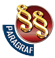 ПРАВИЛНИКО ЦЕНАМА ЛАБОРАТОРИЈСКИХ ЗДРАВСТВЕНИХ УСЛУГА НА ПРИМАРНОМ, СЕКУНДАРНОМ И ТЕРЦИЈАРНОМ НИВОУ ЗДРАВСТВЕНЕ ЗАШТИТЕ("Сл. гласник РС", бр. 132/2021)OBLASTRed. br. u oblastiŠifra uslugeNaziv uslugeCenaI zajedničke opšte laboratorijske analize1.L000018Uzorkovanje krvi (mikrouzorkovanje)52,70I zajedničke opšte laboratorijske analize2.L000026Uzorkovanje krvi (venepunkcija)105,33I zajedničke opšte laboratorijske analize3.L000034Uzorkovanje drugih bioloških materijala u laboratoriji114,59I zajedničke opšte laboratorijske analize4.L000042Prijem, kontrola kvaliteta uzorka i priprema uzorka za laboratorijska ispitivanja0,00I zajedničke opšte laboratorijske analize5.L000059Prijem i kontrola kvaliteta uzorka i priprema uzorka za zamrzavanje, skladištenje i transport15,48I zajedničke opšte laboratorijske analize6.L000063Uzorkovanje kapilarne krvi komercijalnom karticom296,47II opšte hematološke analize i analize hemostaze1.L013961Adrenalinski test1.013,89II opšte hematološke analize i analize hemostaze2.L014258Agregacija trombocita kombinovanim sistemom Kol–ADP u krvi1.338,07II opšte hematološke analize i analize hemostaze3.L014266Agregacija trombocita kombinovanim sistemom Kol–Adr u krvi1.338,07II opšte hematološke analize i analize hemostaze4.L014274Agregacija trombocita metodom impedance u krvi549,67II opšte hematološke analize i analize hemostaze5.L014282Agregacija trombocita u plazmi ADP–om523,71II opšte hematološke analize i analize hemostaze6.L014290Agregacija trombocita u plazmi adrenalinom530,28II opšte hematološke analize i analize hemostaze7.L014308Agregacija trombocita u plazmi arahidonskom kiselinom530,28II opšte hematološke analize i analize hemostaze8.L014316Agregacija trombocita u plazmi kolagenom530,28II opšte hematološke analize i analize hemostaze9.L014324Agregacija trombocita u plazmi ristocetinom710,28II opšte hematološke analize i analize hemostaze10.L013979Broj bazofilno punktiranih eritrocita u krvi146,26II opšte hematološke analize i analize hemostaze11.L014142Broj eritrocita (Er) u krvi, mikroskopija55,69II opšte hematološke analize i analize hemostaze12.L013987Broj fetalnih eritrocita u razmazu periferne krvi (FMH)837,70II opšte hematološke analize i analize hemostaze13.L014175Broj retikulocita u krvi, mikroskopija84,56II opšte hematološke analize i analize hemostaze14.L014159Broja leukocita (Le) u krvi, mikroskopija55,69II opšte hematološke analize i analize hemostaze15.L014183Broj trombocita (Tr) u krvi, mikroskopija59,94II opšte hematološke analize i analize hemostaze16.L013995Broj eozinofila (Eo) u krvi, mikroskopija226,46II opšte hematološke analize i analize hemostaze17.L014001Heinz–ova telašca u krvi, mikroskopija227,83II opšte hematološke analize i analize hemostaze18.L014019Hematokrit (Hct) u krvi76,09II opšte hematološke analize i analize hemostaze19.L014027Hemoglobin (Hb) u krvi44,92II opšte hematološke analize i analize hemostaze20.L014035Ispitivanje ćelija iz koncentrata ili na citospin preparatu375,28II opšte hematološke analize i analize hemostaze21.L014043Ispitivanje funkcije neutrofilnih granulocita (fagocitni testovi)9.656,60II opšte hematološke analize i analize hemostaze22.L014050Ispitivanje funkcije neutrofilnih granulocita (test „oksidativnog praska”)5.405,69II opšte hematološke analize i analize hemostaze23.L014068Ispitivanje morfologije eritrocita i trombocita u krvi, mikroskopija246,46II opšte hematološke analize i analize hemostaze24.L014105Krvna slika sa C–reaktivnim proteinom (CRP)491,69II opšte hematološke analize i analize hemostaze25.L014100Krvna slika sa petodelnom leukocitarnom formulom287,95II opšte hematološke analize i analize hemostaze26.L014110Krvna slika sa retiklocitima i petodelnom lukocitarnom formulom161,93II opšte hematološke analize i analize hemostaze27.L014084Krvna slika sa trodelnom leukocitarnom formulom147,52II opšte hematološke analize i analize hemostaze28.L014118Leukocitarna formula (LeF), ručno88,67II opšte hematološke analize i analize hemostaze29.L014126Leukocitna formula (LeF), ručno, sa posebnom identifikacijom patoloških ćelija u krvi261,00II opšte hematološke analize i analize hemostaze30.L014134Lupus Eritematodes (LE) ćelije iz krvi ili kostne srži513,53II opšte hematološke analize i analize hemostaze31.L014191Osmotska rezistencija eritrocita434,22II opšte hematološke analize i analize hemostaze32.L014209Sedimentacija eritrocita (SE)43,70II opšte hematološke analize i analize hemostaze33.L014217Test granulocitne rezerve kostne srži (sa kortikosteroidima)865,37II opšte hematološke analize i analize hemostaze34.L014225Test hemolize eritrocita u kiselom serumu (Hamov test)1.813,68II opšte hematološke analize i analize hemostaze35.L014233Test sukrozne lize eritrocita, Hartmanov test2.308,83II opšte hematološke analize i analize hemostaze36.L014332Aktivirano parcijalno tromboplastinsko vreme (aPTT) u plazmi, koagulometrija181,17II opšte hematološke analize i analize hemostaze37.L014357Alfa–2–antiplazmin aktivnost u plazmi, spektrofotometrija524,58II opšte hematološke analize i analize hemostaze38.L014241Anti–Xa aktivnost u plazmi, spektrofotometrija534,05II opšte hematološke analize i analize hemostaze39.L014365Antitrombin (AT) aktivnost u plazmi, spektrofotometrija229,25II opšte hematološke analize i analize hemostaze40.L014373Antitrombin (AT) antigen u plazmi, imunoenzimski1.816,14II opšte hematološke analize i analize hemostaze41.L014381Batroksobinsko vreme (BT) u plazmi, koagulometrija455,31II opšte hematološke analize i analize hemostaze42.L014399Beta tromboglobulin (beta–TG) u plazmi, ELISA2.202,08II opšte hematološke analize i analize hemostaze43.L014340C1 inhibitor u plazmi, spektrofotometrija353,30II opšte hematološke analize i analize hemostaze44.L001966C1 inhibitor komplementa u serumu RID908,75II opšte hematološke analize i analize hemostaze45.L014407C4b vezujući protein (C4bBP) u plazmi, ELISA1.524,71II opšte hematološke analize i analize hemostaze46.L014415D–dimer u plazmi, imunoprecipitacija1.135,20II opšte hematološke analize i analize hemostaze47.L014423D–dimer u plazmi, POCT1.852,14II opšte hematološke analize i analize hemostaze48.L014431D–dimer u plazmi, semikvanitativno306,63II opšte hematološke analize i analize hemostaze49.L014416D–dimer u plazmi, imunoturbidimetrija878,04II opšte hematološke analize i analize hemostaze50.L014417D–dimer u plazmi, ELFA2.384,60II opšte hematološke analize i analize hemostaze51.L014449Endogeni trombinski potencijal (ETP) u plazmi, spektrofotometrija1.843,82II opšte hematološke analize i analize hemostaze52.L014456Faktor FVII (prokonvertin) aktivnost u plazmi, koagulometrija335,40II opšte hematološke analize i analize hemostaze53.L014464Faktor FVII (prokonvertin) aktivnost u plazmi, spektrofotometrija496,93II opšte hematološke analize i analize hemostaze54.L014472Faktor FVII (prokonvertin) antigen u plazmi, imunoenzimski1.807,56II opšte hematološke analize i analize hemostaze55.L014480Faktor FVIII (antihemofilni globulin A, AHG–A) aktivnost u plazmi, koagulometrija563,65II opšte hematološke analize i analize hemostaze56.L014498Faktor FVIII (antihemofilni globulin A, AHG–A) aktivnost u plazmi, spektrofotometrija923,45II opšte hematološke analize i analize hemostaze57.L014506Faktor FVIII (antihemofilni globulin A, AHG–A) antigen u plazmi, imunoenzimski1.689,71II opšte hematološke analize i analize hemostaze58.L014514Faktor II (protrombin) antigen u plazmi, imunoenzimski1.524,71II opšte hematološke analize i analize hemostaze59.L014522Faktor II (protrombin) aktivnost, u plazmi koagulometrija215,05II opšte hematološke analize i analize hemostaze60.L014530Faktor II (protrombin) aktivnost u plazmi, spektrofotometrija305,41II opšte hematološke analize i analize hemostaze61.L014555Faktor IX (antihemofilni globulin B, AHG–B) aktivnost u plazmi, koagulometrija295,29II opšte hematološke analize i analize hemostaze62.L014548Faktor IX (antihemofilni globulin B, AHG–B) aktivnost u plazmi, spektrofotometrija944,75II opšte hematološke analize i analize hemostaze63.L014563Faktor V (proakcelerin) aktivnost u plazmi, koagulometrija200,86II opšte hematološke analize i analize hemostaze64.L014571Faktor V (proakcelerin) aktivnost u plazmi, spektrofotometrija944,75II opšte hematološke analize i analize hemostaze65.L014589Faktor V (proakcelerin) antigen u plazmi, imunoenzimski1.524,71II opšte hematološke analize i analize hemostaze66.L014597Faktor X (Stuart Power faktora) antigen u plazmi, imunoenzimski0,00II opšte hematološke analize i analize hemostaze67.L014605Faktor X (Stuart Power faktor) aktivnost, u plazmi, koagulometrija294,67II opšte hematološke analize i analize hemostaze68.L014613Faktor X (Stuart Power faktor) aktivnost u plazmi, spektrofotometrija678,95II opšte hematološke analize i analize hemostaze69.L014621Faktor XI (antihemofilni globulin C, AHG–C) aktivnost u plazmi, koagulometrija642,55II opšte hematološke analize i analize hemostaze70.L014639Faktor XI (antihemofilni globulin C, AHG–C) aktivnost u plazmi, spektrofotometrija678,95II opšte hematološke analize i analize hemostaze71.L014647Faktor XII (Hageman) aktivnost, u plazmi, koagulometrija367,19II opšte hematološke analize i analize hemostaze72.L014654Faktor XII (Hageman) aktivnost u plazmi, spektrofotometrija678,95II opšte hematološke analize i analize hemostaze73.L014662Faktor XIII (fibrin stabilizujući faktor) aktivnost u plazmi, spektrofotometrija706,16II opšte hematološke analize i analize hemostaze74.L014670Faktor XIII (fibrin stabilizujući faktor) u plazmi, test monohlorsirćetne kiseline204,21II opšte hematološke analize i analize hemostaze75.L014688Faktor XIII (fibrin stabilizujući faktor) u plazmi, urea test272,67II opšte hematološke analize i analize hemostaze76.L014680Faktor XIII (fibrin stabilizujući faktor) u plazmi, imunoenzimski0,00II opšte hematološke analize i analize hemostaze77.L014696Fibrinogen degradacioni produkti (FDP) u plazmi, lateks imunoprecipitacija514,24II opšte hematološke analize i analize hemostaze78.L014704Fibrinogen u plazmi (Clauss), koagulometrija113,20II opšte hematološke analize i analize hemostaze79.L014712Fibrinogen u plazmi, gravimetrija118,37II opšte hematološke analize i analize hemostaze80.L014720Fibrinogen u plazmi, koagulometrija220,11II opšte hematološke analize i analize hemostaze81.L014738Fibrinogen u plazmi, spektrofotometrija127,69II opšte hematološke analize i analize hemostaze82.L014746Fibrinogen u plazmi, imunohemija1.304,29II opšte hematološke analize i analize hemostaze83.L014753Fibrinopeptid A u plazmi, ELISA2.716,31II opšte hematološke analize i analize hemostaze84.L014761Fibronektin (FN) u plazmi, nefelometrija796,11II opšte hematološke analize i analize hemostaze85.L014779Nefrakcionisani heparin (UFH) u plazmi, spektrofotometrija522,05II opšte hematološke analize i analize hemostaze86.L014787Inhibitor aktivatora plazminogena–1 (PAI1) aktivnost u plazmi, spektrofotometrija2.196,02II opšte hematološke analize i analize hemostaze87.L014795INR – za praćenje antikoagulantne terapije u plazmi36,04II opšte hematološke analize i analize hemostaze88.L014803Kaolinsko vreme (KCT) u plazmi, koagulometrija679,27II opšte hematološke analize i analize hemostaze89.L014811Kompleks aktivatora plazminogena–inhibitora aktivatora plazminogena u plazmi, ELISA2.716,31II opšte hematološke analize i analize hemostaze90.L014837Lumi agregacija trombocita u plazmi1.803,98II opšte hematološke analize i analize hemostaze91.L015149Lupus antikoagulans u plazmi (LA1), koagulometrija652,20II opšte hematološke analize i analize hemostaze92.L014845Lupus antikoagulans u plazmi (LA2), konfirmacioni test, koagulometrija820,80II opšte hematološke analize i analize hemostaze93.L015150LA1/LA2 odnos102,12II opšte hematološke analize i analize hemostaze94.L014134Lupus Eritematodes (LE) ćelije iz krvi ili kostne srži513,53II opšte hematološke analize i analize hemostaze95.L014878Inhibitori faktora koagulacije u plazmi, po epruveti884,58II opšte hematološke analize i analize hemostaze96.L014894Inhibitori na faktor VIII u plazmi (Bethesda), koagulometrija1.656,21II opšte hematološke analize i analize hemostaze97.L014902Inhibitori na faktor VIII (Nejmegen modifikacija Bethesda metode) u plazmi, koagulometrijski1.488,21II opšte hematološke analize i analize hemostaze98.L014886Inhibitori na faktor IX u plazmi (Bethesda), koagulometrija1.599,09II opšte hematološke analize i analize hemostaze99.L014910OHP test (opšti hemostatski potencijal) u plazmi, spektrofotometrija1.103,25II opšte hematološke analize i analize hemostaze100.L014928Plazmin–antiplazmin kompleks (PAP) u plazmi, imunohemija2.716,31II opšte hematološke analize i analize hemostaze101.L014936Plazminogenska aktivnost u plazmi, spektrofotometrija429,18II opšte hematološke analize i analize hemostaze102.L014944Plazminogen antigen u plazmi, imunohemija1.854,71II opšte hematološke analize i analize hemostaze103.L014951Protein C GLOBAL test u plazmi, koagulometrija487,80II opšte hematološke analize i analize hemostaze104.L014969Protein C, aktivnost u plazmi, spektrofotometrija400,20II opšte hematološke analize i analize hemostaze105.L014977Protein C, antigen u plazmi, imunoenzimski2.090,42II opšte hematološke analize i analize hemostaze106.L014985Protein S aktivnost u plazmi, koagulometrija1.935,05II opšte hematološke analize i analize hemostaze107.L014993Protein S antigen, slobodni u plazmi, imunoenzimski2.090,42II opšte hematološke analize i analize hemostaze108.L015000Protein S antigen, slobodni u plazmi, imunoturbidimetrija1.362,41II opšte hematološke analize i analize hemostaze109.L015016Protein S antigen, ukupni u plazmi, imunoenzimski2.090,42II opšte hematološke analize i analize hemostaze110.L015024Protein S, slobodni, aktivnost u plazmi, koagulometrija0,00II opšte hematološke analize i analize hemostaze111.L015032Protrombinski fragment 1 + 2 u plazmi (TF1 + 2), ELISA2.854,32II opšte hematološke analize i analize hemostaze112.L015040Protrombinsko vreme (PT) INR – za praćenje antikoagulantne terapije u plazmi, koagulometrija243,06II opšte hematološke analize i analize hemostaze113.L015057Protrombinsko vreme (PT) plazmi/kapilarnoj krvi, koagulometrija231,06II opšte hematološke analize i analize hemostaze114.L015065Retrakcija koaguluma u plazmi68,20II opšte hematološke analize i analize hemostaze115.L015073Rezistencija na aktivirani protein C u plazmi (APCR), koagulometrija737,40II opšte hematološke analize i analize hemostaze116.L015081Rotaciona tromboelastografija u krvi1.642,35II opšte hematološke analize i analize hemostaze117.L015099Rumpel–Leede test73,19II opšte hematološke analize i analize hemostaze118.L015115Silika koagulaciono vreme u plazmi, skrining test679,27II opšte hematološke analize i analize hemostaze119.L015107Silika koagulaciono vreme u plazmi, potvrdni test847,87II opšte hematološke analize i analize hemostaze120.L015123Spontana agregacija trombocita136,31II opšte hematološke analize i analize hemostaze121.L015131Test neutralizacije lupus antikoagulansa liziranim trombocitima u plazmi1.253,50II opšte hematološke analize i analize hemostaze122.L015156Tkivni aktivator plazminogena (tPA) antigen u plazmi, ELISA2.716,31II opšte hematološke analize i analize hemostaze123.L015164Trombin–antitrombin kompleks (TAT) u plazmi, ELISA2.685,72II opšte hematološke analize i analize hemostaze124.L015172Trombinsko vreme (TT) u plazmi, koagulometrija215,97II opšte hematološke analize i analize hemostaze125.L015180Trombocitni faktor 4 (PF4) u plazmi, ELISA1.443,72II opšte hematološke analize i analize hemostaze126.L015198Trombomodulin u plazmi, ELISA2.090,42II opšte hematološke analize i analize hemostaze127.L015206Trombospondin u plazmi, ELISA2.656,14II opšte hematološke analize i analize hemostaze128.L015214Trombotest u plazmi/kapilarnoj krvi, koagulometrija78,65II opšte hematološke analize i analize hemostaze129.L015222Von Willebrandov faktor (vWF) antigen u plazmi, imunohemija1.526,38II opšte hematološke analize i analize hemostaze130.L015230Von Willebrandov faktor (vWF) antigen u plazmi, ELISA1.807,56II opšte hematološke analize i analize hemostaze131.L015248Von Willebrandov faktor (vWF) multimeri u plazmi, imunohemija2.825,00II opšte hematološke analize i analize hemostaze132.L015255Von Willebrandov faktor (vWF), aktivnost u plazmi, koagulometrija636,92II opšte hematološke analize i analize hemostaze133.L015256Von Willebrandov faktor (vWF), aktivnost u plazmi, imunoturbidimetrija1.297,79II opšte hematološke analize i analize hemostaze134.L015263Vreme koagulacije (Lee White) u plazmi, koagulometrija117,33II opšte hematološke analize i analize hemostaze135.L015271Vreme krvarenja (Duke)70,71II opšte hematološke analize i analize hemostaze136.L015289Vreme krvarenja (Ivy)554,11III biohemijske i imunohemijske analize1.L00952211–deoksikortikosteron u dnevnom urinu, HPLC1.115,17III biohemijske i imunohemijske analize2.L00087711–deoksikortikosteron u serumu, HPLC1.115,17III biohemijske i imunohemijske analize3.L00088511–deoksikortikosteron u serumu, RIA699,94III biohemijske i imunohemijske analize4.L00953011–deoksikortikosteron u dnevnom urinu, spektrofotometrija1.125,39III biohemijske i imunohemijske analize5.L00089311–deoksikortizol u serumu, HPLC1.049,17III biohemijske i imunohemijske analize6.L01343317–beta–estradiol u salivi, ELISA1.089,23III biohemijske i imunohemijske analize7.L01153617–hidroksikortikosteroidi (17–OHCS) u amnionskoj tečnosti, spektrofotometrija1.215,39III biohemijske i imunohemijske analize8.L00954817–hidroksikortikosteroidi (17– OHCS) u dnevnom urinu, spektrofotometrija1.215,39III biohemijske i imunohemijske analize9.L01154417–hidroksi–progesteron (17–OHP) u amnionskoj tečnosti, HPLC983,13III biohemijske i imunohemijske analize10.L00090117–hidroksi–progesteron (17– OHP) u serumu, ELISA1.077,23III biohemijske i imunohemijske analize11.L00091917–hidroksi–progesteron (17– OHP) u serumu, HPLC1.133,17III biohemijske i imunohemijske analize12.L00092717–hidroksi–progesteron (17– OHP) u serumu/plazmi, RIA423,94III biohemijske i imunohemijske analize13.L01344117–hidroksi–progesteron u salivi, ELISA1.077,23III biohemijske i imunohemijske analize14.L01155117–ketosteroidi (17–KS) u amnionskoj tečnosti, spektorfotometrija758,60III biohemijske i imunohemijske analize15.L00955517–ketosteroidi (17–KS) u dnevnom urinu, spektrofotometrija602,33III biohemijske i imunohemijske analize16.L00095025–OH–vitamin D3 (holekalciferol) u serumu/plazmi, CMIA/ECLIA/CLIA/TRACE992,08III biohemijske i imunohemijske analize17.L0095635–hidroksiindol–3–sirćetna kiselina (5–HIAA) u dnevnom urinu, HPLC1.490,17III biohemijske i imunohemijske analize18.L0095715–hidroksiindol–3–sirćetna kiselina (5–HIAA) u dnevnom urinu, spektrofotometrija1.487,31III biohemijske i imunohemijske analize19.L0095898–hidroksideoksiguanozin (8–OHdG) u dnevnom urinu, ELISA1.647,23III biohemijske i imunohemijske analize20.L012013Acetil karnitin u seminalnoj tečnosti, spektrofotometrija475,76III biohemijske i imunohemijske analize21.L012237Acetil karnitin u spermatozoidima, spektrofotometrija475,76III biohemijske i imunohemijske analize22.L008664Acetilholinesteraza u eritrocitima, spektrofotometrija668,69III biohemijske i imunohemijske analize23.L000067Acetosirćetna kiselina u krvi, spektrofotometrija367,34III biohemijske i imunohemijske analize24.L010835Acidobazni status (pH, pO2, pCO2) u likvoru, potenciometrija651,09III biohemijske i imunohemijske analize25.L010836ACTH (synacthen) test; kortizol u serumu, CMIA/CLIA/ECLIA2.816,32III biohemijske i imunohemijske analize26.L010837ACTH (synacthen) test; kortizol u serumu, ELISA3.468,92III biohemijske i imunohemijske analize27.L010838ACTH (synacthen) test; kortizol u serumu, RIA1.263,76III biohemijske i imunohemijske analize28.L010839Adalimumab u serumu, ELISA2.193,82III biohemijske i imunohemijske analize29.L006916Adrenokortikotropin (adrenokortikotropni hormon, ACTH) u plazmi, CMIA/ECLIA/CLIA/TRACE599,09III biohemijske i imunohemijske analize30.L006924Adrenokortikotropin (adrenokortikotropni hormon, ACTH) u plazmi, RIA639,94III biohemijske i imunohemijske analize31.L000984Adenozin deaminaza (ADA) u serumu/plazmi, spektrofotometrija475,32III biohemijske i imunohemijske analize32.L012658Adenozin deaminaza (ADA) u pleuralnom punktatu, spektrofotometrija475,32III biohemijske i imunohemijske analize33.L010843Adiponektin u likvoru, ELISA1.584,23III biohemijske i imunohemijske analize34.L001016Adiponektin u serumu/plazmi, ELISA1.584,23III biohemijske i imunohemijske analize35.L001024Adiponektin u serumu/plazmi, RIA639,94III biohemijske i imunohemijske analize36.L009597Adis–Hamburger–ov broj u dnevnom urinu, mikroskopija164,31III biohemijske i imunohemijske analize37.L009605Adrenalin (epinefrin) u dnevnom urinu, ELISA1.497,23III biohemijske i imunohemijske analize38.L009613Adrenalin (epinefrin) u dnevnom urinu, HPLC1.418,17III biohemijske i imunohemijske analize39.L006957Adrenalin (epinefrin) u serumu/plazmi, ELISA1.497,23III biohemijske i imunohemijske analize40.L006965Adrenalin (epinefrin) u plazmi, HPLC1.418,17III biohemijske i imunohemijske analize41.L012021Akrozin u seminalnoj tečnosti, spektrofotometrija565,34III biohemijske i imunohemijske analize42.L012245Akrozin u spermatozoidima, spektrofotometrija565,34III biohemijske i imunohemijske analize43.L009621Alanin aminopeptidaza (arilamidaza aminokiselina, AAP) u dnevnom urinu, spektrofotometrija367,32III biohemijske i imunohemijske analize44.L001040Alanin aminotransferaza (ALT) u krvi/serumu/plazmi, POCT229,15III biohemijske i imunohemijske analize45.L001057Alanin aminotransferaza (ALT) u serumu/plazmi, spektrofotometrija88,15III biohemijske i imunohemijske analize46.L009639Albumin (mikroalbuminurija) u dnevnom urinu, nefelometrija540,11III biohemijske i imunohemijske analize47.L009640Albumin (mikroalbuminurija) u dnevnom urinu, imunoturbidimetrija347,08III biohemijske i imunohemijske analize48.L010850Albumin indeks u likvoru102,12III biohemijske i imunohemijske analize49.L010851Albumin u ascitu, spektrofotometrija76,15III biohemijske i imunohemijske analize50.L012351Albumin u fecesu, nefelometrija540,11III biohemijske i imunohemijske analize51.L010868Albumin u likvoru, nefelometrija540,11III biohemijske i imunohemijske analize52.L013748Albumin u očnoj vodici, nefelometrija540,11III biohemijske i imunohemijske analize53.L012666Albumin u pleuralnom punktatu, nefelometrija540,11III biohemijske i imunohemijske analize54.L001081Albumin u serumu/plazmi, spektrofotometrija76,15III biohemijske i imunohemijske analize55.L001073Albuminu krvi/serumu/plazmi, POCT247,15III biohemijske i imunohemijske analize56.L001099Aldolaza u serumu, spektrofotometrija229,30III biohemijske i imunohemijske analize57.L001100Aldosteron u serumu/plazmi, CMIA/ECLIA/CLIA/TRACE938,30III biohemijske i imunohemijske analize58.L001107Aldosteron u serumu/plazmi, ELISA705,23III biohemijske i imunohemijske analize59.L001115Aldosteron u serumu/plazmi, RIA567,94III biohemijske i imunohemijske analize60.L001123Alfa–1–antitripsin u serumu, fenotipizacija, izoelektrofokusiranje1.287,64III biohemijske i imunohemijske analize61.L012377Alfa–1–antitripsin u fecesu, ELISA711,23III biohemijske i imunohemijske analize62.L012369Alfa–1–antitripsin u fecesu, nefelometrija586,81III biohemijske i imunohemijske analize63.L001149Alfa–1–antitripsin u serumu, nefelometrija567,11III biohemijske i imunohemijske analize64.L001131Alfa–1–antitripsin u serumu, imunoturbidimetrija519,68III biohemijske i imunohemijske analize65.L001156Alfa–1–kiseli glikoprotein (orosmukoid) u serumu, nefelometrija777,11III biohemijske i imunohemijske analize66.L009647Alfa–1–mikroglobulin u dnevnom urinu, nefelometrija642,11III biohemijske i imunohemijske analize67.L011569Alfa–2–makroglobulin u amnionskoj tečnosti, nefelometrija543,11III biohemijske i imunohemijske analize68.L009654Alfa–2–makroglobulin u dnevnom urinu, nefelometrija541,91III biohemijske i imunohemijske analize69.L010876Alfa–2–makroglobulin u likvoru, nefelometrija543,11III biohemijske i imunohemijske analize70.L001172Alfa–2–makroglobulin u serumu, nefelomterija543,11III biohemijske i imunohemijske analize71.L001173Alfa–2–makroglobulin u serumu, imunoturbidimetrija0,00III biohemijske i imunohemijske analize72.L013052Alfa–amilaza u duodenalnom sadržaju, spektrofotometrija205,34III biohemijske i imunohemijske analize73.L001180Alfa–amilaza u krvi/serumu/plazmi, POCT220,15III biohemijske i imunohemijske analize74.L012856Alfa–amilaza u peritonealnom punktatu, spektrofotometrija97,15III biohemijske i imunohemijske analize75.L012674Alfa–amilaza u pleuralnom punktatu, spektrofotometrija97,15III biohemijske i imunohemijske analize76.L001198Alfa–amilaza u serumu/plazmi, spektrofotometrija97,15III biohemijske i imunohemijske analize77.L008912Alfa–amilaza u urinu, spektofotometrija97,15III biohemijske i imunohemijske analize78.L011577Alfa–fetoprotein (AFP) u amnionskoj tečnosti, CMIA/ECLIA/CLIA/TRACE596,09III biohemijske i imunohemijske analize79.L011578Alfa–fetoprotein (AFP) u amnionskoj tečnosti, RIA0,00III biohemijske i imunohemijske analize80.L010884Alfa–fetoprotein (AFP) u likvoru, CMIA/ECLIA/CLIA/TRACE596,09III biohemijske i imunohemijske analize81.L010885Alfa–fetoprotein (AFP) u likvoru, RIA0,00III biohemijske i imunohemijske analize82.L001214Alfa–fetoprotein (AFP) u serumu/plazmi, CMIA/ECLIA/CLIA/TRACE596,09III biohemijske i imunohemijske analize83.L001215Alfa–fetoprotein (AFP) u serumu/plazmi, RIA0,00III biohemijske i imunohemijske analize84.L011585Alfa–glukozidaza u amnionskoj tečnosti, fluorimetrija590,45III biohemijske i imunohemijske analize85.L012039Alfa–glukozidaza u seminalnoj tečnosti, spektrofotometrija577,32III biohemijske i imunohemijske analize86.L009662Alkalna fosfataza (ALP) u dnevnom urinu, spektrofotometrija85,15III biohemijske i imunohemijske analize87.L001248Alkalna fosfataza (ALP) u krvi/serumu/plazmi, POCT226,15III biohemijske i imunohemijske analize88.L012682Alkalna fosfataza (ALP) u pleuralnom punktatu, spektrofotometrija85,15III biohemijske i imunohemijske analize89.L001255Alkalna fosfataza (ALP) u serumu/plazmi, spektrofotometrija85,15III biohemijske i imunohemijske analize90.L001271Alkalna fosfataza (ALP), izoenzimi u serumu, elektroforeza861,68III biohemijske i imunohemijske analize91.L001305Alkalna fosfataza (ALP), koštana (Ostase) u serumu, CLIA704,08III biohemijske i imunohemijske analize92.L000141Alkalna fosfataza (ALP), neutrofilna (leukocitna ALP) u krvi, mikroskopija130,79III biohemijske i imunohemijske analize93.L001313Alkalna fosfataza (ALP), placentalna (PLAP) u serumu, EIA799,99III biohemijske i imunohemijske analize94.L001347Amfetamin u serumu/plazmi, CMIA/ECLIA/CLIA/TRACE680,08III biohemijske i imunohemijske analize95.L001354Amikacin u serumu/plazmi, CMIA/ECLIA/CLIA/TRACE914,08III biohemijske i imunohemijske analize96.L001362Amiloid A (amiloid A protein, serum, SAA) u serumu, nefelometrija651,11III biohemijske i imunohemijske analize97.L010892Amiloid–beta 42 (Aβ42) u likvoru, ELISA1.425,23III biohemijske i imunohemijske analize98.L010893Amiloid–beta 42 (Aβ42) u serumu/plazmi, ELISA1.425,23III biohemijske i imunohemijske analize99.L001368Aminokiseline, acilkarnitini i organske kiseline iz osušene kapi kapilarne krvi, LC–MS/MS4.346,09III biohemijske i imunohemijske analize100.L001387Amiodaron u serumu/plazmi, CMIA/ECLIA/CLIA/TRACE680,08III biohemijske i imunohemijske analize101.L007039Amonijum jon u plazmi, spektrofotometrija295,15III biohemijske i imunohemijske analize102.L013458Androstenedion u salivi, HPLC881,17III biohemijske i imunohemijske analize103.L001396Androstenedion u serumu, HPLC881,17III biohemijske i imunohemijske analize104.L001388Androstenedion u serumu/plazmi, CMIA/ECLIA/CLIA/TRACE701,08III biohemijske i imunohemijske analize105.L001404Androstenedion u serumu/plazmi, RIA663,94III biohemijske i imunohemijske analize106.L009670Androsteron u dnevnom urinu, HPLC1.469,17III biohemijske i imunohemijske analize107.L013466Angiopoetin 2 u salivi, ELISA2.145,23III biohemijske i imunohemijske analize108.L013482Angiotenzin I–konvertujući enzim (ACE) u salivi, ELISA2.049,23III biohemijske i imunohemijske analize109.L013474Angiotenzin I–konvertujući enzim (ACE) u salivi, spektrofotometrija852,68III biohemijske i imunohemijske analize110.L001453Angiotenzin I–konvertujući enzim (ACE) u serumu, RIA639,94III biohemijske i imunohemijske analize111.L001461Angiotenzin I–konvertujući enzim (ACE) u serumu/plazmi, spektrofotometrija876,72III biohemijske i imunohemijske analize112.L001462Anti–adalimumab antitela u serumu, ELISA2.015,62III biohemijske i imunohemijske analize113.L001463Anti–infliximab antitela u serumu, ELISA2.015,62III biohemijske i imunohemijske analize114.L007088Antidiuretični hormon (ADH) u plazmi, HPLC1.505,17III biohemijske i imunohemijske analize115.L007096Antidiuretični hormon (ADH) u serumu/plazmi, RIA663,94III biohemijske i imunohemijske analize116.L001487Anti–Dnase B (ADNase B) u serumu, nefelometrija519,11III biohemijske i imunohemijske analize117.L001488Antifosfolipidna antitela IgG klase u serumu, ELISA912,01III biohemijske i imunohemijske analize118.L001489Antifosfolipidna antitela IgM klase u serumu, ELISA912,01III biohemijske i imunohemijske analize119.L001495Antigen karcinoma skvanoznih ćelija (SCC) u serumu/plazmi, CMIA/ECLIA/CLIA/TRACE1.328,09III biohemijske i imunohemijske analize120.L001496Antimilerijan hormon u serumu/plazmi, CMIA/ECLIA/CLIA/TRACE2.178,68III biohemijske i imunohemijske analize121.L001503Antimilerijan hormon u serumu/plazmi, ELISA1.407,23III biohemijske i imunohemijske analize122.L001511Antioksidativni kapacitet, ukupni u serumu/plazmi, spektrofotometrija943,30III biohemijske i imunohemijske analize123.L001529Antistreptolizinska reakcija (ASL) u serumu, nefelometrija408,11III biohemijske i imunohemijske analize124.L001530Antistreptolizinska reakcija (ASL) u serumu, turbidimetrija284,29III biohemijske i imunohemijske analize125.L017271Antitela na tireoglobulin (anti–TG) u serumu, RIA395,09III biohemijske i imunohemijske analize126.L017270Antitela na tireoglobulin (anti–Tg), CMIA/ECLIA/CLIA/TRACE564,46III biohemijske i imunohemijske analize127.L017280Antitela na tireoidnu peroksidazu (anti–TPO) antitela IgG klase u serumu/plazmi, ELISA356,79III biohemijske i imunohemijske analize128.L017278Antitela na tireoidnu peroksidazu (anti–TPO) antitela IgG klase u serumu/plazmi, CMIA/ECLIA/CLIA/TRACE571,16III biohemijske i imunohemijske analize129.L017279Antitela na TCH receptor (antiTHSR) u serumu/plazmi, CMIA/ECLIA/CLIA/TRACE951,78III biohemijske i imunohemijske analize130.L017153Antitela na TSH receptor (antiTHSR) u serumu/plazmi, ELISA769,89III biohemijske i imunohemijske analize131.L001537Apo B/Apo A1, indeks u serumu102,12III biohemijske i imunohemijske analize132.L001545Apolipoprotein (a) ((apo (a)) u serumu/plazmi, ELISA951,23III biohemijske i imunohemijske analize133.L001552Apolipoprotein A1 (ApoA1) u serumu/plazmi, imunoturbidimetrija528,68III biohemijske i imunohemijske analize134.L001560Apolipoprotein A1 (ApoA1)u serumu/plazmi, nefelometrija570,11III biohemijske i imunohemijske analize135.L001578Apolipoprotein A2 (ApoA2) u serumu/plazmi, nefelometrija786,11III biohemijske i imunohemijske analize136.L001586Apolipoprotein B (ApoB) u serumu/plazmi, imunoturbidimetrija456,68III biohemijske i imunohemijske analize137.L001594Apolipoprotein B (ApoB) u serumu/plazmi, nefelometrija489,11III biohemijske i imunohemijske analize138.L001602Apolipoprotein B–48 (ApoB –48) u serumu/plazmi, ELISA1.368,23III biohemijske i imunohemijske analize139.L001628Apolipoprotein E (ApoE) u serumu/plazmu, nefelometrija699,11III biohemijske i imunohemijske analize140.L001629Argininski test; hormon rasta u serumu, CLIA/ECLIA3.145,40III biohemijske i imunohemijske analize141.L001630Argininski test; hormon rasta u serumu, ELISA3.145,40III biohemijske i imunohemijske analize142.L006460Argininski test; hormon rasta u serumu, RIA2.239,70III biohemijske i imunohemijske analize143.L001636Asimetrični dimetil–arginin (ADMA) u serumu/plazmi, ELISA2.043,23III biohemijske i imunohemijske analize144.L001644Aspart aminotransferaza (AST) u krvi/serumu/plazmi, POCT229,15III biohemijske i imunohemijske analize145.L001651Aspartat aminotransferaza (AST) u serumu/plazmi, spektrofotometrija88,15III biohemijske i imunohemijske analize146.L001669Aterogeni indeks (logaritam odnosa trigliceridi/HDL–holesterol) u serumu138,12III biohemijske i imunohemijske analize147.L004978Autoantitela na oksidovani LDL u serumu, ELISA1.095,23III biohemijske i imunohemijske analize148.L013953Azot–monoksid u izdahnutom vazduhu, CMIA867,23III biohemijske i imunohemijske analize149.L013490Azot–oksid anjon (NO) u salivi, ELISA987,23III biohemijske i imunohemijske analize150.L001677Azot–oksid anjon (NO) u serumu/plazmi, ELISA987,23III biohemijske i imunohemijske analize151.L001685Azot–oksid sintaza (NOS) u serumu, ELISA1.347,23III biohemijske i imunohemijske analize152.L009688Bakar u dnevnom urinu, spektrofotometrija195,68III biohemijske i imunohemijske analize153.L001693Bakar u serumu, spektrofotometrija207,70III biohemijske i imunohemijske analize154.L001701Barbiturati u serumu/plazmi, CMIA/ECLIA/CLIA/TRACE680,08III biohemijske i imunohemijske analize155.L001719Benzodiazepin u serumu/plazmi, CMIA/ECLIA/CLIA/TRACE680,08III biohemijske i imunohemijske analize156.L008938Benzodiazepin u urinu, CMIA/ECLIA/CLIA/TRACE680,08III biohemijske i imunohemijske analize157.L009696Beta–2–mikroglobulin u dnevnom urinu, nefelometrija675,11III biohemijske i imunohemijske analize158.L010900Beta–2–mikroglobulin u likvoru, nefelometrija675,11III biohemijske i imunohemijske analize159.L012690Beta–2–mikroglobulin u pleuralnom punktatu, nefelometrija675,11III biohemijske i imunohemijske analize160.L001727Beta–2–mikroglobulin u serumu , CMIA/ECLIA/CLIA770,08III biohemijske i imunohemijske analize161.L001735Beta–2–mikroglobulin u serumu, nefelometrija347,21III biohemijske i imunohemijske analize162.L001736Beta–2–mikroglobulin u serumu, imunuturbidimetrija0,00III biohemijske i imunohemijske analize163.L001743Beta–crosslaps (degradacioni produkt C–terminalnog telopeptida kolagena) u serumu/plazmi, CMIA/ECLIA/CLIA/TRACE740,08III biohemijske i imunohemijske analize164.L012385Beta–defenzin 2 u fecesu, ELISA1.569,41III biohemijske i imunohemijske analize165.L000182Beta–glukozidaza u krvi, spektrofluorimetrija482,22III biohemijske i imunohemijske analize166.L009704Beta–glukuronidaza u dnevnom urinu, spektrofotometrija741,60III biohemijske i imunohemijske analize167.L010918Beta–glukuronidaza u likvoru, fluorimetrija741,60III biohemijske i imunohemijske analize168.L001784Beta–glukuronidaza u serumu, spektrofluorimetrija651,09III biohemijske i imunohemijske analize169.L010926Beta–horiogonadotropin (beta–hCG) u likvoru, CMIA/ECLIA/CLIA/TRACE551,09III biohemijske i imunohemijske analize170.L001792Beta–horiogonadotropin, slobodan (free beta–hCG, fβhCG) u serumu/plazmi, CMIA/ECLIA/CLIA/TRACE830,08III biohemijske i imunohemijske analize171.L011593Beta–horiogonadotropin, ukupan (free beta–hCG, fβhCG) u amnionskoj tečnosti, CMIA/ECLIA/CLIA/TRACE551,09III biohemijske i imunohemijske analize172.L001800Beta–horiogonadotropin, ukupan (beta–hCG, fβhCG) u serumu/plazmi, CMIA/ECLIA/CLIA/TRACE551,09III biohemijske i imunohemijske analize173.L001818Beta–horiogonadotropin, ukupan (beta–hCG, fβhCG) u serumu/plazmi, RIA663,94III biohemijske i imunohemijske analize174.L000190Beta–oksibuterna kiselina u krvi, spektrofotometrija376,34III biohemijske i imunohemijske analize175.L013508Beta–trace protein (BTP) u salivi, nefelometrija798,11III biohemijske i imunohemijske analize176.L001834Beta–trace protein (BTP) u serumu, nefelometrija798,11III biohemijske i imunohemijske analize177.L010934Beta–trace–protein (BTP) u likvoru, nefelometrija798,11III biohemijske i imunohemijske analize178.L001842Bi–insulin u serumu, RIA387,94III biohemijske i imunohemijske analize179.L013060Bikarbonati (ugljen–dioksid, ukupan) u duodenalnom sadržaju, volumetrija159,78III biohemijske i imunohemijske analize180.L001859Bikarbonati (ugljen–dioksid, ukupan) u krvi/serumu/plazmi, potenciometrija91,15III biohemijske i imunohemijske analize181.L000208Bikarbonati (ugljen–dioksid, ukupan) u krvi/serumu/plazmi, POCT280,15III biohemijske i imunohemijske analize182.L012864Bikarbonati (ugljen–dioksid, ukupan) u peritonealnom punktatu, spektrofotometrija85,15III biohemijske i imunohemijske analize183.L001867Bikarbonati (ugljen–dioksid, ukupan) u serumu/plazmi, spektrofotometrija85,15III biohemijske i imunohemijske analize184.L000216Bilirubin (direktan) u krvi/serumu/plazmi, POCT274,15III biohemijske i imunohemijske analize185.L001891Bilirubin (direktan) u serumu/plazmi, spektrofotometrija76,15III biohemijske i imunohemijske analize186.L011601Bilirubin (ukupan) (Liley kriva–dijagram) u amnionskoj tečnosti, spektrofotometrija252,39III biohemijske i imunohemijske analize187.L012393Bilirubin (ukupan) u fecesu, kvalitativno1.016,30III biohemijske i imunohemijske analize188.L000224Bilirubin (ukupan) u krvi/serumu/plazmi, POCT238,15III biohemijske i imunohemijske analize189.L001917Bilirubin (ukupan) u serumu, spektrofotometrija82,72III biohemijske i imunohemijske analize190.L013185Bilirubin (ukupan) u žuči, spektrofotometrija108,68III biohemijske i imunohemijske analize191.L000232BNP (B–tip natriuretskog peptida) u krvi, POCT1.188,09III biohemijske i imunohemijske analize192.L007187BNP (B–tip natriuretskog peptida) u serumu/plazmi, POCT1.188,09III biohemijske i imunohemijske analize193.L001925BNP (B–tip natriuretskog peptida) u serumu/plazmi, CMIA/ECLIA/CLIA/TRACE1.586,08III biohemijske i imunohemijske analize194.L011619Broj poligonalnih ćelija u amnionskoj tečnosti, mikroskopija180,16III biohemijske i imunohemijske analize195.L012252Broj spermatozoida, mikroskopija194,29III biohemijske i imunohemijske analize196.L001941C1–inhibitor komplementa u serumu, ELISA927,23III biohemijske i imunohemijske analize197.L001958C1–inhibitor komplementa u serumu, nefelometrija738,11III biohemijske i imunohemijske analize198.L001974C1–inhibitor komplementa u serumu, spektrofotometrija715,74III biohemijske i imunohemijske analize199.L007195C4–vezujući protein (C4bP) u plazmi, ELISA1.467,23III biohemijske i imunohemijske analize200.L007203CD–40 protein u plazmi (CD40 ligand/TNFSF5, CD154), ELISA1.482,23III biohemijske i imunohemijske analize201.L008961Celokupni hemijski pregled urina na automatu80,29III biohemijske i imunohemijske analize202.L008953Celokupni hemijski pregled, relativna gustina i sediment urina na automatu214,27III biohemijske i imunohemijske analize203.L008979Celokupni pregled urina, vizuelno81,66III biohemijske i imunohemijske analize204.L009712Ceruloplazmin u dnevnom urinu, nefelometrija822,11III biohemijske i imunohemijske analize205.L001982Ceruloplazmin u serumu, nefelometrija822,11III biohemijske i imunohemijske analize206.L001983Ceruloplazmin u serumu, imunoturbidimetrija719,19III biohemijske i imunohemijske analize207.L001984Ceruloplazmin u serumu, spektrofotometrija0,00III biohemijske i imunohemijske analize208.L000257Ciklosporin A u krvi, CMIA/ECLIA/CLIA1.459,99III biohemijske i imunohemijske analize209.L000258Ciklosporin A u krvi, LC–MS/MS2.006,64III biohemijske i imunohemijske analize210.L009720Cink u dnevnom urinu, spektrofotometrija243,76III biohemijske i imunohemijske analize211.L010942Cink u likvoru, spektrofotometrija243,76III biohemijske i imunohemijske analize212.L012047Cink u seminalnoj tečnosti, spektrofotometrija207,70III biohemijske i imunohemijske analize213.L001990Cink u serumu, spektrofotometrija207,70III biohemijske i imunohemijske analize214.L012054Cink/fruktoza odnos u seminalnoj tečnosti, spektrofotometrija102,12III biohemijske i imunohemijske analize215.L010959Cistatin C u likvoru, CMIA/ECLIA/CLIA/TRACE1.013,08III biohemijske i imunohemijske analize216.L010967Cistatin C u likvoru, nefelometrija522,11III biohemijske i imunohemijske analize217.L002014Cistatin C u serumu/plazmi, nefelometrija522,11III biohemijske i imunohemijske analize218.L002015Cistatin C u serumu/plazmi, CMIA/ECLIA/CLIA1.013,08III biohemijske i imunohemijske analize219.L002006Cistatin C u serumu/plazmi, ELISA807,23III biohemijske i imunohemijske analize220.L008987Cistin u urinu, kvalitativno142,90III biohemijske i imunohemijske analize221.L013250Citološko ispitivanje sinovijalne tečnosti, mikroskopija180,16III biohemijske i imunohemijske analize222.L009738Citrati (limunska kiselina) u dnevnom urinu, spektrofotometrija417,09III biohemijske i imunohemijske analize223.L009746C–peptid u dnevnom urinu, CMIA/ECLIA/CLIA/TRACE644,08III biohemijske i imunohemijske analize224.L002030C–peptid u serumu, ELISA729,23III biohemijske i imunohemijske analize225.L002022C–peptid u serumu/plazmi, CMIA/ECLIA/CLIA/TRACE644,08III biohemijske i imunohemijske analize226.L002048C–peptid u serumu/plazmi, RIA387,94III biohemijske i imunohemijske analize227.L000265C–reaktivni protein (CRP) u krvi/serumu/plazmi, POCT262,15III biohemijske i imunohemijske analize228.L010975C–reaktivni protein (CRP) u likvoru, nefelometrija345,11III biohemijske i imunohemijske analize229.L002055C–reaktivni protein (CRP) u serumu, imunoturbidimetrija258,68III biohemijske i imunohemijske analize230.L002063C–reaktivni protein (CRP) u serumu, nefelometrija345,11III biohemijske i imunohemijske analize231.L002064C–reaktivni protein, visoko osetljivi (hsCRP) u likvoru, imunoturbidimetrija255,38III biohemijske i imunohemijske analize232.L002065C–reaktivni protein, visoko osetljivi (hsCRP) u likvoru, nefelometrija345,11III biohemijske i imunohemijske analize233.L002089C–reaktivni protein, visoko osetljivi (hsCRP) u serumu, imunoturbidimetrija261,68III biohemijske i imunohemijske analize234.L002097C–reaktivni protein, visoko osetljivi (hsCRP) u serumu, nefelometrija345,11III biohemijske i imunohemijske analize235.L002113Cyfra 21–1 (citokeratin 19 fragmenti) u serumu/plazmi, CMIA/ECLIA/CLIA/TRACE773,08III biohemijske i imunohemijske analize236.L010983Ćelije, broj u likvoru, mikroskopija207,16III biohemijske i imunohemijske analize237.L011627Dehidroepiandrosteron (DHEA) u amnionskoj tečnosti, HPLC1.217,17III biohemijske i imunohemijske analize238.L009753Dehidroepiandrosteron (DHEA) u dnevnom urinu, HPLC1.217,17III biohemijske i imunohemijske analize239.L002121Dehidroepiandrosteron (DHEA) u serumu, HPLC1.217,17III biohemijske i imunohemijske analize240.L011635Dehidroepiandrosteron–sulfat (DHEA–S) u amnionskoj tečnosti, CMIA/ECLIA/CLIA/TRACE704,08III biohemijske i imunohemijske analize241.L011643Dehidroepiandrosteron–sulfat (DHEA–S) u amnionskoj tečnosti, HPLC935,17III biohemijske i imunohemijske analize242.L009761Dehidroepiandrosteron–sulfat (DHEA–S) u dnevnom urinu, CMIA/ECLIA/CLIA/TRACE704,08III biohemijske i imunohemijske analize243.L009779Dehidroepiandrosteron–sulfat (DHEA–S) u dnevnom urinu, HPLC935,17III biohemijske i imunohemijske analize244.L013516Dehidroepiandrosteron–sulfat (DHEA–S) u salivi, ELISA867,23III biohemijske i imunohemijske analize245.L002147Dehidroepiandrosteron–sulfat (DHEA–S) u serumu, HPLC935,17III biohemijske i imunohemijske analize246.L002139Dehidroepiandrosteron–sulfat (DHEA–S) u serumu/plazmi, CMIA/ECLIA/CLIA/TRACE704,08III biohemijske i imunohemijske analize247.L002154Dehidroepiandrosteron–sulfat (DHEA–S) u serumu/plazmi, RIA375,94III biohemijske i imunohemijske analize248.L002155Deksametazonski test (kratki); DHEA–S, androstendion, testosteron, kortizol u serumu, CMIA/CLIA/ECLIA5.296,66III biohemijske i imunohemijske analize249.L002156Deksametazonski test (kratki); DHEA–S, androstendion, testosteron, kortizol u serumu, ELISA0,00III biohemijske i imunohemijske analize250.L006494Deksametazonski test (kratki); DHEA–S, androstendion, testosteron, kortizol u serumu, RIA3.355,52III biohemijske i imunohemijske analize251.L006495Deksametazonski test (kratki); kortizol u serumu, CMIA/CLIA/ECLIA1.408,16III biohemijske i imunohemijske analize252.L006496Deksametazonski test (kratki); kortizol u serumu, ELISA1.734,46III biohemijske i imunohemijske analize253.L006502Deksametazonski test (kratki); kortizol u serumu, RIA631,88III biohemijske i imunohemijske analize254.L009795Delta–aminolevulinska kiselina u dnevnom urinu, HPLC893,17III biohemijske i imunohemijske analize255.L023283Delta–aminolevulinska kiselina u dnevnom urinu, spektrofotometrija651,53III biohemijske i imunohemijske analize256.L009811Deoksipiridinolin u dnevnom urinu, CMIA/ECLIA/CLIA/TRACE1.868,35III biohemijske i imunohemijske analize257.L009803Deoksipiridinolin u dnevnom urinu, HPLC1.919,17III biohemijske i imunohemijske analize258.L002162Digitoksin u serumu/plazmi, CMIA/ECLIA/CLIA/TRACE779,08III biohemijske i imunohemijske analize259.L002170Digoksin u serumu/plazmi, CMIA/ECLIA/CLIA/TRACE755,08III biohemijske i imunohemijske analize260.L009829Dihidrotestosteron (DHT) u dnevnom urinu, HPLC605,17III biohemijske i imunohemijske analize261.L002188Dihidrotestosteron (DHT) u serumu, ELISA1.617,23III biohemijske i imunohemijske analize262.L013268Direktan razmaz sinovijalne tečnosti130,79III biohemijske i imunohemijske analize263.L002196Dizopiramid u serumu/plazmi, CMIA/ECLIA/CLIA/TRACE776,08III biohemijske i imunohemijske analize264.L009837D–ksiloza u dnevnom urinu, spektrofotometrija273,13III biohemijske i imunohemijske analize265.L007245D–laktat u plazmi, spektrofotometrija417,09III biohemijske i imunohemijske analize266.L007246Dnevni (polu)profil hormona rasta; hormon rasta u serumu, CLIA/ECLIA1.887,24III biohemijske i imunohemijske analize267.L007247Dnevni (polu)profil hormona rasta; hormon rasta u serumu, ELISA1.887,24III biohemijske i imunohemijske analize268.L006528Dnevni (polu)profil hormona rasta; hormon rasta u serumu, RIA1.343,82III biohemijske i imunohemijske analize269.L006529Dnevni (polu)profil prolaktina; prolaktin u serumu, CMIA/CLIA/ECLIA1.788,27III biohemijske i imunohemijske analize270.L006530Dnevni (polu)profil prolaktina; prolaktin u serumu, ELISA0,00III biohemijske i imunohemijske analize271.L006531Dnevni (polu)profil prolaktina; prolaktin u serumu, RIA1.217,82III biohemijske i imunohemijske analize272.L006532Dnevni ritam sekrecije kortizola; kortizol u serumu, CMIA/CLIA/ECLIA2.112,24III biohemijske i imunohemijske analize273.L006533Dnevni ritam sekrecije kortizola; kortizol u serumu, ELISA2.601,69III biohemijske i imunohemijske analize274.L006536Dnevni ritam sekrecije kortizola; kortizol u serumu, RIA947,82III biohemijske i imunohemijske analize275.L009845Dopamin u dnevnom urinu ELISA1.587,23III biohemijske i imunohemijske analize276.L009846Dopamin u plazmi ELISA1.587,23III biohemijske i imunohemijske analize277.L009852Dopamin u dnevnom urinu, HPLC1.418,17III biohemijske i imunohemijske analize278.L007252Dopamin u plazmi, HPLC1.418,17III biohemijske i imunohemijske analize279.L007253Dopaminski test (infuzija); hormon rasta i prolaktin u serumu, CLIA/ECLIA7.351,02III biohemijske i imunohemijske analize280.L007254Dopaminski test (infuzija); hormon rasta i prolaktin u serumu, ELISA0,00III biohemijske i imunohemijske analize281.L007255Dopaminski test (infuzija); hormon rasta i prolaktin u serumu, RIA5.123,28III biohemijske i imunohemijske analize282.L002220Double test (PAPP–A/beta–hCG, slobodan) u serumu/plazmi, CMIA/ECLIA/CLIA/TRACE1.817,47III biohemijske i imunohemijske analize283.L012070Elastaza u seminalnoj tečnosti, ELISA95,29III biohemijske i imunohemijske analize284.L002253Eritropoetin (EPO) u serumu/plazmi, CLIA1.365,23III biohemijske i imunohemijske analize285.L002254Eritropoetin (EPO) u serumu/plazmi, ELISA1.365,23III biohemijske i imunohemijske analize286.L002261Eritropoetin (EPO) u serumu/plazmi, RIA639,94III biohemijske i imunohemijske analize287.L011650Estradiol (E2), ukupan u amnionskoj tečnosti, CMIA/ECLIA/CLIA/TRACE518,09III biohemijske i imunohemijske analize288.L011668Estradiol (E2), ukupan u amnionskoj tečnosti, HPLC605,17III biohemijske i imunohemijske analize289.L009878Estradiol (E2), ukupan u dnevnom urinu, CMIA/ECLIA/CLIA/TRACE518,09III biohemijske i imunohemijske analize290.L002295Estradiol (E2), ukupan u serumu/plazmi, CMIA/ECLIA/CLIA/TRACE518,09III biohemijske i imunohemijske analize291.L002303Estradiol (E2), ukupan u serumu/plazmi, RIA423,94III biohemijske i imunohemijske analize292.L009894Estriol (E3), ukupan u dnevnom urinu, ELISA747,23III biohemijske i imunohemijske analize293.L013524Estriol (E3), ukupan u salivi, ELISA747,23III biohemijske i imunohemijske analize294.L007302Estriol (E3), ukupan u serumu/plazmi ELISA747,23III biohemijske i imunohemijske analize295.L009886Estriol (nE3), slobodan u dnevnom urinu, CMIA/ECLIA/CLIA/TRACE659,08III biohemijske i imunohemijske analize296.L011676Estriol (nE3), slobodan u amnionskoj tečnosti, CMIA/ECLIA/CLIA/TRACE659,08III biohemijske i imunohemijske analize297.L002329Estriol (nE3), slobodan u serumu/plazmi, CMIA/ECLIA/CLIA/TRACE659,08III biohemijske i imunohemijske analize298.L002337Etosuksimid u serumu/plazmi, CMIA/ECLIA/CLIA/TRACE734,08III biohemijske i imunohemijske analize299.L002338Everolimus u plazmi, CMIA/ECLIA1.513,33III biohemijske i imunohemijske analize300.L002339Everolimus u plazmi, LC–MS/MS2.870,64III biohemijske i imunohemijske analize301.L008995Fenilalanin u urinu, kvalitativno76,17III biohemijske i imunohemijske analize302.L009001Fenil–pirogrožđana kiselina u urinu, kvalitativno76,17III biohemijske i imunohemijske analize303.L002345Fenitoin u serumu/plazmi, CMIA/ECLIA/CLIA/TRACE758,08III biohemijske i imunohemijske analize304.L002352Fenobarbiton u serumu/plazmi, CMIA/ECLIA/CLIA/TRACE758,08III biohemijske i imunohemijske analize305.L002378Feritin u serumu, nefelometrija603,11III biohemijske i imunohemijske analize306.L002379Feritin u serumu, CMIA/CLIA/ECLIA625,05III biohemijske i imunohemijske analize307.L002380Feritin u serumu, imunoturbidimetrija242,39III biohemijske i imunohemijske analize308.L002386Fetuin A (alfa–2 HS glikoprotein, AHSG) u serumu/plazmi, ELISA1.374,23III biohemijske i imunohemijske analize309.L012930Fibronektin (FN) u ascitu, nefelometrija822,11III biohemijske i imunohemijske analize310.L013755Fibronektin (FN) u očnoj vodici, nefelometrija822,11III biohemijske i imunohemijske analize311.L002394Fibronektin (FN) u serumu, nefelometrija822,11III biohemijske i imunohemijske analize312.L013276Fizički pregled sinovijalne tečnosti, vizuelno79,15III biohemijske i imunohemijske analize313.L013277Fludrokortizonski test; aldosteron u serumu/plazmi, CLIA2.814,90III biohemijske i imunohemijske analize314.L013278Fludrokortizonski test; aldosteron u serumu/plazmi, ELISA2.115,69III biohemijske i imunohemijske analize315.L013279Fludrokortizonski test; aldosteron u serumu/plazmi, RIA1.703,82III biohemijske i imunohemijske analize316.L011684Folikulostimulirajući hormon (folitropin, FSH) u amnionskoj tečnosti, CMIA/ECLIA/CLIA/TRACE524,09III biohemijske i imunohemijske analize317.L009902Folikulostimulirajući hormon (folitropin, FSH) u dnevnom urinu, CMIA/ECLIA/CLIA/TRACE524,09III biohemijske i imunohemijske analize318.L012088Folikulostimulirajući hormon (folitropin, FSH) u seminalnoj tečnosti, CMIA/ECLIA/CLIA/TRACE524,09III biohemijske i imunohemijske analize319.L002410Folikulostimulirajući hormon (folitropin, FSH) u serumu/plazmi, CMIA/ECLIA/CLIA/TRACE524,09III biohemijske i imunohemijske analize320.L002428Folikulostimulirajući hormon (folitropin, FSH) u serumu/plazmi, RIA435,94III biohemijske i imunohemijske analize321.L008714Folna kiselina (RBC folat) u eritrocitima, CMIA/CLIA/ECLIA605,09III biohemijske i imunohemijske analize322.L008715Folna kiselina (RBC folat) u eritrocitima, RIA0,00III biohemijske i imunohemijske analize323.L002436Folna kiselina u serumu/plazmi, CMIA/CLIA/ECLIA605,09III biohemijske i imunohemijske analize324.L002437Folna kiselina u serumu/plazmi, RIA0,00III biohemijske i imunohemijske analize325.L009910Fosfat neorganski u dnevnom urinu, spektrofotometrija79,15III biohemijske i imunohemijske analize326.L009019Fosfat neorganski u urinu, spektrofotometrija79,15III biohemijske i imunohemijske analize327.L000307Fosfat, neorganski u krvi/serumu/plazmi, POCT280,15III biohemijske i imunohemijske analize328.L002493Fosfat, neorganski u serumu/plazmi, spektrofotometrija79,15III biohemijske i imunohemijske analize329.L013284Fosfolipaza (s–PLA2) u sinovijalnoj tečnosti, ELISA957,23III biohemijske i imunohemijske analize330.L013193Fosfolipidi u žuči, spektrofotometrija231,68III biohemijske i imunohemijske analize331.L009928Fruktoza (levuloza) u dnevnom urinu, spektrofotometrija379,30III biohemijske i imunohemijske analize332.L007351Fruktoza (levuloza) u plazmi, spektrofotometrija379,30III biohemijske i imunohemijske analize333.L012096Fruktoza (levuloza) u seminalnoj tečnosti, spektrofotometrija391,32III biohemijske i imunohemijske analize334.L002519Fruktozamin u serumu, spektrofotometrija382,15III biohemijske i imunohemijske analize335.L009936Galaktoza u dnevnom urinu, spektrofotometrija322,30III biohemijske i imunohemijske analize336.L000315Galaktoza u krvi, spektrofotometrija343,30III biohemijske i imunohemijske analize337.L002527Galaktoza u serumu, spektrofotometrija343,30III biohemijske i imunohemijske analize338.L002535Gama–glutamil transferaza (gama–GT) u krvi/serumu/plazmi, POCT238,15III biohemijske i imunohemijske analize339.L002543Gama–glutamil transferaza (gama–GT) u serumu/plazmi, spektrofotometrija79,15III biohemijske i imunohemijske analize340.L009944Gama–glutamiltransferaza (gama–GT) u dnevnom urinu, spektrofotometrija79,15III biohemijske i imunohemijske analize341.L002550Gastrin I (G17) u serumu/plazmi, ELISA927,23III biohemijske i imunohemijske analize342.L002568Gastrin u serumu/plazmi, CMIA/ECLIA/CLIA/TRACE809,08III biohemijske i imunohemijske analize343.L002576Gastrin u serumu/plazmi, RIA471,94III biohemijske i imunohemijske analize344.L002584Gentamicin u serumu/plazmi, CMIA/ECLIA/CLIA/TRACE758,08III biohemijske i imunohemijske analize345.L002585GHRH (Growth Hormone Releasing Hormone) test; hormon rasta u serumu, CLIA/ECLIA3.774,48III biohemijske i imunohemijske analize346.L002586GHRH (Growth Hormone Releasing Hormone) test; hormon rasta u serumu, ELISA3.774,48III biohemijske i imunohemijske analize347.L002587GHRH (Growth Hormone Releasing Hormone) test; hormon rasta u serumu, RIA2.687,64III biohemijske i imunohemijske analize348.L009951Glikozaminoglikani (GAG) u dnevnom urinu, spektrofotometrija537,68III biohemijske i imunohemijske analize349.L009952Glukagonski test; hormon rasta i kortizol u serumu, CLIA/ECLIA6.665,80III biohemijske i imunohemijske analize350.L009953Glukagonski test; hormon rasta i kortizol u serumu, ELISA7.481,55III biohemijske i imunohemijske analize351.L009954Glukagonski test; insulin i C–peptid u serumu, CMIA/CLIA/ECLIA5.441,00III biohemijske i imunohemijske analize352.L009955Glukagonski test; insulin i C–peptid u serumu, ELISA5.781,60III biohemijske i imunohemijske analize353.L009956Glukagonski test; insulin i C–peptid u serumu, RIA3.007,52III biohemijske i imunohemijske analize354.L009952Glukagonski test; hormon rasta i kortizol u serumu, CLIA/ECLIA6.665,80III biohemijske i imunohemijske analize355.L009953Glukagonski test; hormon rasta i kortizol u serumu, ELISA7.481,55III biohemijske i imunohemijske analize356.L009957Glukagonski test; hormon rasta i kortizol u serumu, RIA3.819,40III biohemijske i imunohemijske analize357.L002592Glukagonu sličan peptid–2 (GLP–2) u serumu/plazmi, ELISA1.647,23III biohemijske i imunohemijske analize358.L011692Glukoza u amnionskoj tečnosti, spektrofotometrija76,15III biohemijske i imunohemijske analize359.L012948Glukoza u ascitu, spektrofotometrija76,15III biohemijske i imunohemijske analize360.L009969Glukoza u dnevnom urinu, spektrofotometrija76,15III biohemijske i imunohemijske analize361.L000349Glukoza u kapilarnoj krvi, POCT108,66III biohemijske i imunohemijske analize362.L000356Glukoza u krvi/serumu/plazmi, POCT232,15III biohemijske i imunohemijske analize363.L010991Glukoza u likvoru, spektorfotometrija76,15III biohemijske i imunohemijske analize364.L012708Glukoza u pleuralnom punktatu, spektrofotometrija77,29III biohemijske i imunohemijske analize365.L002618Glukoza u serumu/plazmi, spektrofotometrija76,15III biohemijske i imunohemijske analize366.L013292Glukoza u sinovijalnoj tečnosti, spektrofotometrija76,15III biohemijske i imunohemijske analize367.L009035Glukoza u urinu, kvalitativno64,75III biohemijske i imunohemijske analize368.L002626Glukoza–6–fosfatdehidrogenaza (G–6–PDH) u serumu, spektrofotometrija319,30III biohemijske i imunohemijske analize369.L002634Glutamat dehidrogenaza (GLDH) u serumu, spektrofotometrija319,30III biohemijske i imunohemijske analize370.L007419Glutamin u plazmi, HPLC1.427,17III biohemijske i imunohemijske analize371.L000364Glutation peroksidaza (GSH–Ph) u krvi, spektrofotometrija770,02III biohemijske i imunohemijske analize372.L000372Glutation reduktaza (GR) u krvi/serumu/plazmi, spektrofotometrija931,90III biohemijske i imunohemijske analize373.L006593GnRH (Gonadotropin–releasing hormone) test, FSH i LH u serumu, RIA2.471,64III biohemijske i imunohemijske analize374.L006594GnRH (Gonadotropin–releasing hormone) test; FSH i LH u serumu, CMIA/CLIA/ECLIA3.162,54III biohemijske i imunohemijske analize375.L006595GnRH (Gonadotropin–releasing hormone) test; FSH i LH u serumu, ELISA0,00III biohemijske i imunohemijske analize376.L006596GnRH (Gonadotropin–releasing hormone) test; TSH u serumu, CMIA/CLIA/ECLIA1.437,27III biohemijske i imunohemijske analize377.L006597GnRH (Gonadotropin –releasing hormone) test; TSH u serumu, ELISA)0,00III biohemijske i imunohemijske analize378.L006601GnRH (Gonadotropin–releasing hormone) test; TSH u serumu, RIA)983,82III biohemijske i imunohemijske analize379.L009977Gvožđe u dnevnom urinu, spektrofotometrija79,15III biohemijske i imunohemijske analize380.L011007Gvožđe u likvoru, spektorfotometrija79,15III biohemijske i imunohemijske analize381.L002667Gvožđe u serumu, spektrofotometrija79,15III biohemijske i imunohemijske analize382.L002683Haptoglobin u serumu, nefelometrija603,11III biohemijske i imunohemijske analize383.L002675Haptoglobin u serumu, imunoturbidimetrija555,68III biohemijske i imunohemijske analize384.L002676hCG (human chorionic gonadotropin) test; testosteron u serumu, CMIA/CLIA/ECLIA1.078,18III biohemijske i imunohemijske analize385.L002677hCG (human chorionic gonadotropin) test; testosteron u serumu, ELISA0,00III biohemijske i imunohemijske analize386.L006627hCG (human chorionic gonadotropin) test; testosteron u serumu, RIA643,88III biohemijske i imunohemijske analize387.L006628hCG (human chorionic gonadotropin) test; testosteron, progesteron, estradiol, SHBG (sex hormone–binding globulin), androstenedion u serumu, CMIA/CLIA/ECLIA5.924,86III biohemijske i imunohemijske analize388.L006629hCG (human chorionic gonadotropin) test; testosteron, progesteron, estradiol, SHBG (sex hormone–binding globulin), androstenedion u serumu, ELISA0,00III biohemijske i imunohemijske analize389.L006619hCG (human chorionis gonadotropin) test; testosteron, progesteron, estradiol, SHBG (sex hormone–binding globulin), androstenedion u serumu, RIA5.139,40III biohemijske i imunohemijske analize390.L002840HDL–holesterol u krvi/serumu/plazmi, POCT235,15III biohemijske i imunohemijske analize391.L002865HDL3–holesterol u serumu/plazmi, spektrofotometrija213,68III biohemijske i imunohemijske analize392.L002857HDL–holesterol u serumu/plazmi, spektrofotometrija136,15III biohemijske i imunohemijske analize393.L002709HE4 (Human epididymis gene product) u serumu/plazmi, CMIA/ECLIA/CLIA/TRACE1.520,09III biohemijske i imunohemijske analize394.L002717HE4 (Human epididymis gene product) u serumu/plazmi, ELISA1.647,23III biohemijske i imunohemijske analize395.L007450Heksozaminidaza u plazmi, fluorimetrija361,30III biohemijske i imunohemijske analize396.L013078Hemoglobin (krv) u duodenalnom sadržaju, kvalitativno121,15III biohemijske i imunohemijske analize397.L012419Hemoglobin (krv) u fecesu, enzimski498,83III biohemijske i imunohemijske analize398.L012401Hemoglobin (krv) u fecesu, imunohemijski498,83III biohemijske i imunohemijske analize399.L009043Hemoglobin (krv) u urinu, kvalitativno64,75III biohemijske i imunohemijske analize400.L012989Hemoglobin (krv) u želudačnom sadržaju, kvalitativno121,15III biohemijske i imunohemijske analize401.L012990Hemoglobin A1c (glikohemoglobin, HbA1c) u krvi HPLC276,97III biohemijske i imunohemijske analize402.L012991Hemoglobin A1c (glikohemoglobin, HbA1c) u krvi, enzimski0,00III biohemijske i imunohemijske analize403.L000414Hemoglobin A1c (glikohemoglobin, HbA1c) u krvi, imunoturbidimetrija605,17III biohemijske i imunohemijske analize404.L000415Hemoglobin A1c (glikohemoglobin, HbA1c) u krvi, kapilarna elektroforeza189,68III biohemijske i imunohemijske analize405.L002725Hemopeksin u serumu, nefelometrija822,11III biohemijske i imunohemijske analize406.L011700HER–2/n protein (ERBB2, herstatin) u amnionskoj tečnosti, CMIA/ECLIA/CLIA/TRACE1.617,23III biohemijske i imunohemijske analize407.L002733HER–2/n protein (ERBBB2, herstatin) u serumu/plazmi, CMIA/ECLIA/CLIA/TRACE1.617,23III biohemijske i imunohemijske analize408.L007468HER–2/n protein (ERBB2, herstatin) u serumu/plazmi, ELISA1.617,23III biohemijske i imunohemijske analize409.L009985Hidroksiprolin u dnevnom urinu, HPLC1.412,17III biohemijske i imunohemijske analize410.L002741Hijaluronska kiselina u serumu, ELISA1.005,23III biohemijske i imunohemijske analize411.L002758Hilomikroni u serumu, frižiderski test118,15III biohemijske i imunohemijske analize412.L013086Himotripsin u duodenalnom sadržaju, spektrofotometrija487,34III biohemijske i imunohemijske analize413.L012427Himotripsin u fecesu, ELISA945,23III biohemijske i imunohemijske analize414.L000497Histamin u krvi, fluorimetrija765,72III biohemijske i imunohemijske analize415.L007476Histamin u plazmi, HPLC1.412,17III biohemijske i imunohemijske analize416.L009050Histidin u urinu, kvalitativno70,75III biohemijske i imunohemijske analize417.L000505Hitotriozidaza u plazmi, spektrofluorometrija920,22III biohemijske i imunohemijske analize418.L009993Hloridi u dnevnom urinu, potenciometrija91,15III biohemijske i imunohemijske analize419.L002774Hloridi u krvi/serumu/plazmi, POCT265,15III biohemijske i imunohemijske analize420.L011015Hloridi u likvoru, potenciometrija91,15III biohemijske i imunohemijske analize421.L002766Hloridi u serumu/plazmi, potenciometrija91,15III biohemijske i imunohemijske analize422.L013920Hloridi u znoju, potenciometrija190,33III biohemijske i imunohemijske analize423.L012955Holesterol (ukupan) u ascitu, spektrofotometrija82,15III biohemijske i imunohemijske analize424.L013094Holesterol (ukupan) u duodenalnom sadržaju, spektrofotometrija82,15III biohemijske i imunohemijske analize425.L000521Holesterol (ukupan) u krvi/serumu/plazmi, POCT235,15III biohemijske i imunohemijske analize426.L011023Holesterol (ukupan) u likvoru, spektofotometrija82,15III biohemijske i imunohemijske analize427.L012716Holesterol (ukupan) u pleuralnom punktatu, spektrofotometrija82,15III biohemijske i imunohemijske analize428.L002816Holesterol (ukupan) u serumu/plazmi, spektrofotometrija82,15III biohemijske i imunohemijske analize429.L013201Holesterol (ukupan) u žuči, spektrofotometrija114,68III biohemijske i imunohemijske analize430.L002824Holesterol (ukupan)/HDL–holesterol odnos u serumu, spektrofotometrija136,15III biohemijske i imunohemijske analize431.L002832Holesterol, „non” HDL–holesterol u serumu/plazmi, izračunavanje102,12III biohemijske i imunohemijske analize432.L002915Holinesteraza (CHE) dibukainski broj u serumu127,15III biohemijske i imunohemijske analize433.L002923Holinesteraza (CHE) u serumu, spektrofotometrija133,15III biohemijske i imunohemijske analize434.L007542Holotranskobalamin (holoTC) u plazmi, CMIA/CLIA/ECLIA1.205,09III biohemijske i imunohemijske analize435.L007543HOMA indeks (bazalni); insulin u plazmi (CMIA/CLIA/ECLIA) i glukoza u plazmi, spektrofotometrija792,32III biohemijske i imunohemijske analize436.L007544HOMA indeks (bazalni); insulin u plazmi (ELISA) i glukoza u plazmi, spektrofotometrija883,38III biohemijske i imunohemijske analize437.L007545HOMA indeks (bazalni); insulin u plazmi (RIA) i glukoza u plazmi, spektrofotometrija440,09III biohemijske i imunohemijske analize438.L007546HOMA indeks u toku OGT testa; insulin u plazmi (CMIA/CLIA/ECLIA) i glukoza u plazmi, spektrofotometrija3.169,28III biohemijske i imunohemijske analize439.L007547HOMA indeks u toku OGT testa; insulin u plazmi (CMIA/CLIA/ECLIA) i glukoza u plazmi spektrofotometrija1.584,64III biohemijske i imunohemijske analize440.L007548HOMA indeks u toku OGT testa; insulin u plazmi (ELISA) i glukoza u plazmi, spektrofotometrija3.533,52III biohemijske i imunohemijske analize441.L007549HOMA indeks u toku OGT testa; insulin u plazmi (ELISA) i glukoza u plazmi, spektrofotometrija1.766,76III biohemijske i imunohemijske analize442.L007550HOMA indeks u toku OGT testa; insulin u plazmi (RIA) i glukoza u plazmi, spektrofotometrija1.760,36III biohemijske i imunohemijske analize443.L007551HOMA indeks u toku OGT testa; insulin u plazmi (RIA) i glukoza u plazmi spektrofotometrija880,18III biohemijske i imunohemijske analize444.L002931Homocistein u serumu/plazmi, CMIA/ECLIA/CLIA/TRACE1.376,09III biohemijske i imunohemijske analize445.L007567Homocistein u serumu/plazmi, HPLC2.012,17III biohemijske i imunohemijske analize446.L009068Homocistin u urinu, kvalitativno64,75III biohemijske i imunohemijske analize447.L010009Homovanilinska kiselina (HVA) u dnevnom urinu, HPLC1.490,17III biohemijske i imunohemijske analize448.L011718Hormon rasta (somatotropin, GH, STH) u amnionskoj tečnosti, CMIA/ECLIA/CLIA/TRACE629,08III biohemijske i imunohemijske analize449.L002956Hormon rasta (somatotropin, GH, STH) u serumu/plazmi, CMIA/ECLIA/CLIA/TRACE629,08III biohemijske i imunohemijske analize450.L002964Hormon rasta (somatotropin, GH, STH) u serumu/plazmi, RIA447,94III biohemijske i imunohemijske analize451.L012260HOS–test–hipoosmotski test u spermatozoidima, mikroskopija314,49III biohemijske i imunohemijske analize452.L010017Hromogranin A (pituitarni sekretorni protein I, SP–I, CHGA) u dnevnom urinu, ELISA2.049,23III biohemijske i imunohemijske analize453.L013532Hromogranin A (pituitarni sekretorni protein I, SP–I, CHGA) u salivi, ELISA2.049,23III biohemijske i imunohemijske analize454.L002980Hromogranin A (pituitarni sekretorni protein I, SP–I, CHGA) u serumu/plazmi, CMIA/ECLIA/CLIA/TRACE1.904,08III biohemijske i imunohemijske analize455.L002972Hromogranin A (pituitarni sekretorni protein I, SP–I, CHGA) u serumu/plazmi, ELISA2.049,23III biohemijske i imunohemijske analize456.L002998Hromogranin A (pituitarni sekretorni protein I, SP–I, CHGA) u serumu/plazmi, RIA939,94III biohemijske i imunohemijske analize457.L011031Identifikacija oligoklonskih i monoklonskih teških i lakih lanaca u likvoru, elektroforeza978,18III biohemijske i imunohemijske analize458.L010025Identifikacija tipa proteinurije u dnevnom urinu, elektroforeza978,18III biohemijske i imunohemijske analize459.L010033IGF–1 ((Insulin–like–growth factor I (IGF–I, Growth Faktor I, Somatomedin C)) u dnevnom urinu, CMIA/ECLIA/CLIA/TRACE1.112,17III biohemijske i imunohemijske analize460.L011726IGF–1 ((Insulin–like–growth factor I (IGF–I, Growth Faktor I, Somatomedin C) u amnionskoj tečnosti, CMIA/ECLIA/CLIA/TRACE1.064,09III biohemijske i imunohemijske analize461.L003005IGF–1 ((Insulin–like–growth factor I (IGF–I, Growth Faktor I, Somatomedin C) u serumu/plazmi, ELISA1.112,17III biohemijske i imunohemijske analize462.L013540IGF–1 ((Insulin–like–growth factor I (IGF–I, Growth Faktor I, Somatomedin C) u salivi, CMIA/ECLIA/CLIA/TRACE1.112,17III biohemijske i imunohemijske analize463.L003004IGF–1 ((Insulin–like–growth factor I (IGF–I, Growth Faktor I, Somatomedin C) u serumu/plazmi, CMIA/ECLIA/CLIA/TRACE1.112,17III biohemijske i imunohemijske analize464.L003012IGF–1 ((Insulin–like–growth factor I (IGF–I, Growth Faktor I, Somatomedin C) u serumu/plazmi, RIA711,94III biohemijske i imunohemijske analize465.L003020IGFBP–1 (Insulin–like growth factor binding protein 1) u serumu/plazmi, CMIA/ECLIA/CLIA/TRACE1.151,09III biohemijske i imunohemijske analize466.L011734IGFBP–2 (Insulin–like growth factor binding protein 12) u amnionskoj tečnosti, ELISA1.293,23III biohemijske i imunohemijske analize467.L013557IGFBP–2 (Insulin–like growth factor binding protein 2) u salivi, ELISA1.293,23III biohemijske i imunohemijske analize468.L003038IGFBP–2 (Insulin–like growth factor binding protein 2) u serumu, ELISA1.293,23III biohemijske i imunohemijske analize469.L007609IGFBP–3 (Insulin–like growth factor binding protein 3) u plazmi, ELISA1.199,17III biohemijske i imunohemijske analize470.L003046IGFBP–3 (Insulin–like growth factor binding protein 3) u serumu/plazmi, CMIA/ECLIA/CLIA/TRACE1.232,17III biohemijske i imunohemijske analize471.L011049IgG indeks u likvoru102,12III biohemijske i imunohemijske analize472.L010041Imunoelektroforeza proteina u dnevnom urinu1.304,85III biohemijske i imunohemijske analize473.L011056Imunoelektroforeza proteina u likvoru1.304,85III biohemijske i imunohemijske analize474.L003053Imunoglobulin (IgG) indeks102,12III biohemijske i imunohemijske analize475.L013565Imunoglobulin A (IgA Secretory, s–IgA) sekretorni u salivi, ELISA861,23III biohemijske i imunohemijske analize476.L013573Imunoglobulin A (IgA Secretory, s–IgA) sekretorni u salivi, nefelometrija684,11III biohemijske i imunohemijske analize477.L010058Imunoglobulin A (IgA) u dnevnom urinu, nefelometrija612,11III biohemijske i imunohemijske analize478.L011064Imunoglobulin A (IgA) u likvoru, nefelometrija612,11III biohemijske i imunohemijske analize479.L013771Imunoglobulin A (IgA) u očnoj vodici, nefelometrija612,11III biohemijske i imunohemijske analize480.L003061Imunoglobulin A (IgA) u serumu/plazmi, imunoturbidimetrija489,68III biohemijske i imunohemijske analize481.L003103Imunoglobulin A (IgA), subklasa u serumu/plazmi, RID931,46III biohemijske i imunohemijske analize482.L003079Imunoglobulin A (IgA) u serumu/plazmi, nefelometrija351,84III biohemijske i imunohemijske analize483.L013300Imunoglobulin A (IgA) u sinovijalnoj tečnosti, nefelometrija612,11III biohemijske i imunohemijske analize484.L009084Imunoglobulin A (IgA) u urinu, nefelometrija612,11III biohemijske i imunohemijske analize485.L011080Imunoglobulin A (IgA), subklasa u likvoru, nefelometrija612,11III biohemijske i imunohemijske analize486.L003095Imunoglobulin A (IgA), subklasa u serumu/plazmi, ELISA2.265,23III biohemijske i imunohemijske analize487.L012435Imunoglobulin A sekretorni (IgA Secretory, s–IgA) u fecesu, ELISA2.175,23III biohemijske i imunohemijske analize488.L013581Imunoglobulin A sekretorni (IgA Secretory, s–IgA) u salivi, RID1.811,11III biohemijske i imunohemijske analize489.L010066Imunoglobulin E (IgE) u dnevnom urinu, nefelometrija480,11III biohemijske i imunohemijske analize490.L003137Imunoglobulin E (IgE) u serumu/plazmi, nefelometrija480,11III biohemijske i imunohemijske analize491.L010074Imunoglobulin G (IgG) u dnevnom urinu, nefelometrija453,11III biohemijske i imunohemijske analize492.L011106Imunoglobulin G (IgG) u likvoru, nefelometrija453,11III biohemijske i imunohemijske analize493.L013797Imunoglobulin G (IgG) u očnoj vodici, nefelometrija453,11III biohemijske i imunohemijske analize494.L003145Imunoglobulin G (IgG) u serumu/plazmi, imunoturbidimetrija417,68III biohemijske i imunohemijske analize495.L003152Imunoglobulin G (IgG) u serumu/plazmi, nefelometrija233,04III biohemijske i imunohemijske analize496.L013318Imunoglobulin G (IgG) u sinovijalnoj tečnosti, nefelometrija453,11III biohemijske i imunohemijske analize497.L009126Imunoglobulin G (IgG) u urinu, nefelometrija453,11III biohemijske i imunohemijske analize498.L011122Imunoglobulin G1 (IgG1) u likvoru, nefelometrija1.725,11III biohemijske i imunohemijske analize499.L013813Imunoglobulin G1 (IgG1) u očnoj vodici, nefelometrija1.725,11III biohemijske i imunohemijske analize500.L003178Imunoglobulin G1 (IgG1), subklasa u serumu/plazmi, nefelometrija1.725,11III biohemijske i imunohemijske analize501.L003186Imunoglobulin G1 (IgG1), subklasa u serumu/plazmi, RID683,71III biohemijske i imunohemijske analize502.L009142Imunoglobulin G1 (IgG1), u urinu, nefelometrija1.725,11III biohemijske i imunohemijske analize503.L011148Imunoglobulin G2 (IgG2) u likvoru, nefelometrija1.725,11III biohemijske i imunohemijske analize504.L013839Imunoglobulin G2 (IgG2) u očnoj vodici, nefelometrija1.725,11III biohemijske i imunohemijske analize505.L003194Imunoglobulin G2 (IgG2), subklasa u serumu/plazmi, nefelometrija1.725,11III biohemijske i imunohemijske analize506.L003202Imunoglobulin G2 (IgG2), subklasa u serumu/plazmi, RID683,71III biohemijske i imunohemijske analize507.L009167Imunoglobulin G2 (IgG2), u urinu, nefelometrija1.725,11III biohemijske i imunohemijske analize508.L011163Imunoglobulin G3 (IgG3) u likvoru, nefelometrija1.725,11III biohemijske i imunohemijske analize509.L013854Imunoglobulin G3 (IgG3) u očnoj vodici, nefelometrija1.725,11III biohemijske i imunohemijske analize510.L003210Imunoglobulin G3 (IgG3), subklasa u serumu/plazmi, nefelometrija1.725,11III biohemijske i imunohemijske analize511.L003228Imunoglobulin G3 (IgG3), subklasa u serumu/plazmi, RID683,71III biohemijske i imunohemijske analize512.L009183Imunoglobulin G3 (IgG3), u urinu, nefelometrija1.725,11III biohemijske i imunohemijske analize513.L011189Imunoglobulin G4 (IgG4) u likvoru, nefelometrija1.725,11III biohemijske i imunohemijske analize514.L013870Imunoglobulin G4 (IgG4) u očnoj vodici, nefelometrija1.725,11III biohemijske i imunohemijske analize515.L003236Imunoglobulin G4 (IgG4), subklasa u serumu/plazmi, nefelometrija1.725,11III biohemijske i imunohemijske analize516.L003244Imunoglobulin G4 (IgG4), subklasa u serumu/plazmi, RID683,71III biohemijske i imunohemijske analize517.L009209Imunoglobulin G4 (IgG4), u urinu, nefelometrija1.725,11III biohemijske i imunohemijske analize518.L010082Imunoglobulin M (IgM) u dnevnom urinu, nefelometrija612,11III biohemijske i imunohemijske analize519.L011205Imunoglobulin M (IgM) u likvoru, nefelometrija612,11III biohemijske i imunohemijske analize520.L013896Imunoglobulin M (IgM) u očnoj vodici, nefelometrija612,11III biohemijske i imunohemijske analize521.L013599Imunoglobulin M (IgM) u salivi, nefelometrija612,11III biohemijske i imunohemijske analize522.L003251Imunoglobulin M (IgM) u serumu/plazmi, imunoturbidimetrija501,68III biohemijske i imunohemijske analize523.L003269Imunoglobulin M (IgM) u serumu/plazmi, nefelometrija314,81III biohemijske i imunohemijske analize524.L009225Imunoglobulin M (IgM) u urinu, nefelometrija612,11III biohemijske i imunohemijske analize525.L003285Imunokompleksi (CIC) u serumu/plazmi, nefelometrija591,11III biohemijske i imunohemijske analize526.L003286Infliksimab u serumu, ELISA2.193,82III biohemijske i imunohemijske analize527.L003287Inhibin A u serumu/plazmi, CMIA/ECLIA/CLIA/TRACE0,00III biohemijske i imunohemijske analize528.L003288Inhibin A u serumu/plazmi, ELISA0,00III biohemijske i imunohemijske analize529.L003289Inhibin B u serumu/plazmi, CMIA/ECLIA/CLIA/TRACE0,00III biohemijske i imunohemijske analize530.L003290Inhibin B u serumu/plazmi, ELISA0,00III biohemijske i imunohemijske analize531.L003291Insulin tolerans test (Insulin tolerance test, ITT); hormon rasta i kortizol u serumu, CLIA/ECLIA7.046,55III biohemijske i imunohemijske analize532.L003292Insulin tolerans test (Insulin tolerance test, ITT); hormon rasta i kortizol u serumu, ELISA7.862,30III biohemijske i imunohemijske analize533.L003294Insulin tolerans test (Insulin tolerance test, ITT); hormon rasta i kortizol u serumu, RIA4.200,15III biohemijske i imunohemijske analize534.L003295Insulin tolerans test (Insulin tolerance test, ITT); hormon rasta u serumu, CLIA/ECLIA3.526,15III biohemijske i imunohemijske analize535.L003296Insulin tolerans test (Insulin tolerance test, ITT); hormon rasta u serumu, ELISA3.526,15III biohemijske i imunohemijske analize536.L003297Insulin tolerans test (Insulin tolerance test, ITT); hormon rasta u serumu, RIA2.620,45III biohemijske i imunohemijske analize537.L003298Insulin tolerans test (Insulin tolerance test, ITT); hormon rasta, prolaktin i kortizol u serumu, CLIA/ECLIA10.027,00III biohemijske i imunohemijske analize538.L003299Insulin tolerans test (Insulin tolerance test, ITT); hormon rasta, prolaktin i kortizol u serumu, ELISA10.842,75III biohemijske i imunohemijske analize539.L003300Insulin tolerans test (Insulin tolerance test, ITT); hormon rasta, prolaktin i kortizol u serumu, RIA6.229,85III biohemijske i imunohemijske analize540.L003302Insulin tolerans test (Insulin tolerance test, ITT); kortizol u serumu, CMIA/CLIA/ECLIA3.901,15III biohemijske i imunohemijske analize541.L003303Insulin tolerans test (Insulin tolerance test, ITT); kortizol u serumu, ELISA4.716,90III biohemijske i imunohemijske analize542.L003304Insulin tolerans test (Insulin tolerance test, ITT); kortizol u serumu, RIA1.960,45III biohemijske i imunohemijske analize543.L011742Insulin u amnionskoj tečnosti, CMIA/ECLIA/CLIA/TRACE716,17III biohemijske i imunohemijske analize544.L003328Insulin u serumu/plazmi, ELISA716,17III biohemijske i imunohemijske analize545.L003327Insulin u serumu/plazmi, CMIA/ECLIA/CLIA/TRACE716,17III biohemijske i imunohemijske analize546.L003335Insulin u serumu/plazmi, RIA363,94III biohemijske i imunohemijske analize547.L003517Interleukin–6 u serumu/plazmi, ECLIA1.967,17III biohemijske i imunohemijske analize548.L007717Interleukin–6 u serumu/plazmi, ELISA1.967,17III biohemijske i imunohemijske analize549.L003519Intravenski test opterećenja glukozom (IVGTT); insulin i C–peptid u serumu, CMIA/CLIA/ECLIA14.135,55III biohemijske i imunohemijske analize550.L003520Intravenski test opterećenja glukozom (IVGTT); insulin i C–peptid u serumu, ELISA14.987,05III biohemijske i imunohemijske analize551.L003521Intravenski test opterećenja glukozom (IVGTT); insulin i C–peptid u serumu, RIA8.051,85III biohemijske i imunohemijske analize552.L003715Ioheksol klirens u serumu, HPLC1.587,31III biohemijske i imunohemijske analize553.L012724Izgled pleuralnog punktata, vizuelno67,15III biohemijske i imunohemijske analize554.L007831Kalcidiol (25–hidroksi–holekalciferol, 25 HCC) u plazmi, HPLC1.457,17III biohemijske i imunohemijske analize555.L010173Kalcijum u dnevnom urinu, spektrofotometrija79,15III biohemijske i imunohemijske analize556.L000570Kalcijum u krvi/serumu/plazmi, POCT235,15III biohemijske i imunohemijske analize557.L011221Kalcijum u likvoru, spektrofotometrija79,15III biohemijske i imunohemijske analize558.L012732Kalcijum u pleuralnom punktatu, spektrofotometrija79,15III biohemijske i imunohemijske analize559.L003749Kalcijum u serumu/plazmi, spektrofotometrija79,15III biohemijske i imunohemijske analize560.L009241Kalcijum u urinu, spektofotometrija79,15III biohemijske i imunohemijske analize561.L007856Kalcijum, jonizovani u plazmi, potenciometrija157,15III biohemijske i imunohemijske analize562.L007857Kalcijumski (infuzija) test; gastrin u serumu, CMIA/CLIA/ECLIA3.236,32III biohemijske i imunohemijske analize563.L007858Kalcijumski (infuzija) test; gastrin u serumu, ELISA3.708,92III biohemijske i imunohemijske analize564.L006833Kalcijumski (infuzija) test; gastrin u serumu, RIA1.887,76III biohemijske i imunohemijske analize565.L006834Kalcijumski (infuzija) test; kacitonin (CT) u serumu, CLIA/ECLIA3.644,32III biohemijske i imunohemijske analize566.L006835Kalcijumski (infuzija) test; kacitonin (CT) u serumu, ELISA0,00III biohemijske i imunohemijske analize567.L006692Kalcijumski (infuzija) test; kacitonin (CT) u serumu, RIA1.767,76III biohemijske i imunohemijske analize568.L003764Kalcitonin (CT) u serumu/plazmi, CMIA/ECLIA/CLIA/TRACE911,08III biohemijske i imunohemijske analize569.L003772Kalcitonin (CT) u serumu/plazmi, RIA441,94III biohemijske i imunohemijske analize570.L010181Kalijum u dnevnom urinu, potenciometrija91,15III biohemijske i imunohemijske analize571.L008763Kalijum u eritrocitima, plamena fotometrija521,26III biohemijske i imunohemijske analize572.L008755Kalijum u eritrocitima, potenciometrija410,26III biohemijske i imunohemijske analize573.L012443Kalijum u fecesu, potenciometrija525,40III biohemijske i imunohemijske analize574.L000588Kalijum u krvi/serumu/plazmi, POCT256,15III biohemijske i imunohemijske analize575.L011239Kalijum u likvoru, potenciometrija91,15III biohemijske i imunohemijske analize576.L003780Kalijum u serumu/plazmi, potenciometrija91,15III biohemijske i imunohemijske analize577.L003798Kalijum u serumu/plazmi, plamena fotometrija85,15III biohemijske i imunohemijske analize578.L013938Kalijum u znoju, potenciometrija135,68III biohemijske i imunohemijske analize579.L012450Kalprotektin (MRP8/14) u fecesu, ELISA1.723,36III biohemijske i imunohemijske analize580.L012451Kaptoprilski test; direktni renin u plazmi (DR) i aldosteron i serumu/plazmi, CLIA1.822,80III biohemijske i imunohemijske analize581.L012452Kaptoprilski test; reninska aktivnost u plazmi (PRA) i aldosteron i serumu/plazmi, ELISA0,00III biohemijske i imunohemijske analize582.L006700Kaptoprilski test; reninska aktivnost u plazmi (PRA) i aldosteron u serumu/plazmi, RIA3.659,64III biohemijske i imunohemijske analize583.L003822Karbamazepin u serumu/plazmi, CMIA/ECLIA/CLIA/TRACE755,08III biohemijske i imunohemijske analize584.L007880Karbonilne grupe u plazmi, ELISA1.569,23III biohemijske i imunohemijske analize585.L011247Karcinoembrioni antigen (CEA) u likvoru, CMIA/ECLIA/CLIA/TRACE629,08III biohemijske i imunohemijske analize586.L012104Karcinoembrioni antigen (CEA) u seminalnoj tečnosti, CMIA/ECLIA/CLIA/TRACE629,08III biohemijske i imunohemijske analize587.L003830Karcinoembrioni antigen (CEA) u serumu/plazmi, CMIA/ECLIA/CLIA/TRACE629,08III biohemijske i imunohemijske analize588.L003831Karcinoembrioni antigen (CEA) u serumu/plazmi, RIA0,00III biohemijske i imunohemijske analize589.L003848Karcinoma antigen CA 125 (CA 125) u serumu/plazmi, CMIA/ECLIA/CLIA/TRACE737,08III biohemijske i imunohemijske analize590.L003849Karcinoma antigen CA 125 (CA 125) u serumu/plazmi, RIA0,00III biohemijske i imunohemijske analize591.L003855Karcinoma antigen CA 15–3 (CA 15–3) u serumu/plazmi, CMIA/ECLIA/CLIA/TRACE701,08III biohemijske i imunohemijske analize592.L003856Karcinoma antigen CA 15–3 (CA 15–3) u serumu/plazmi, RIA0,00III biohemijske i imunohemijske analize593.L003863Karcinoma antigen CA 19–9 (CA 19–9) u serumu/plazmi, CMIA/ECLIA/CLIA/TRACE737,08III biohemijske i imunohemijske analize594.L003864Karcinoma antigen CA 19–9 (CA 19–9) u serumu/plazmi, RIA0,00III biohemijske i imunohemijske analize595.L003897Karcinoma antigen CA 72–4 (CA 72–4) u serumu/plazmi, ECLIA722,08III biohemijske i imunohemijske analize596.L003898Karcinoma antigen CA 72–4 (CA 72–4) u serumu/plazmi, RIA0,00III biohemijske i imunohemijske analize597.L012112Karnitin u seminalnoj tečnosti, spektrofotometrija577,36III biohemijske i imunohemijske analize598.L010199Kateholamini (epinefrin, norepinefrin, dopamin) u dnevnom urinu, ELISA1.749,23III biohemijske i imunohemijske analize599.L010207Kateholamini (epinefrin, norepinefrin, dopamin) u dnevnom urinu, HPLC1.418,17III biohemijske i imunohemijske analize600.L007898Kateholamini (epinefrin, norepinefrin, dopamin) u plazmi, HPLC1.643,17III biohemijske i imunohemijske analize601.L010215Katepsin B u dnevnom urinu, ELISA1.293,23III biohemijske i imunohemijske analize602.L007906Katepsin B u plazmi, ELISA1.293,23III biohemijske i imunohemijske analize603.L013607Katepsin B u salivi, ELISA1.293,23III biohemijske i imunohemijske analize604.L009266Ketonska tela (aceton) u urinu, kvalitativno64,75III biohemijske i imunohemijske analize605.L009274KIM–1 (Kidney Injury Molecule –1) u urinu, ELISA2.097,23III biohemijske i imunohemijske analize606.L003947Kinidin u serumu/plazmi, CMIA/ECLIA/CLIA/TRACE1.022,08III biohemijske i imunohemijske analize607.L003954Kisela fosfataza (AcP) ukupna u serumu, spektrofotometrija94,15III biohemijske i imunohemijske analize608.L012120Kisela fosfataza (AcP), prostatična (prostatična kisela fosfataza, PAP) u seminalnoj tečnosti, spektrofotometrija142,72III biohemijske i imunohemijske analize609.L003962Kisela fosfataza (AcP), prostatična (prostatična kisela fosfataza, PAP) u serumu, spektrofotometrija142,72III biohemijske i imunohemijske analize610.L012997Kiselost želudačnog sadržaja, potenciometrija165,03III biohemijske i imunohemijske analize611.L011817Klementsov test pene (L/S odnos, test pene) u amnionskoj tečnosti, vizuelno316,29III biohemijske i imunohemijske analize612.L011818Klomifenski test; FSH i LH u serumu, CMIA/CLIA/ECLIA3.162,54III biohemijske i imunohemijske analize613.L011819Klomifenski test; FSH i LH u serumu, ELISA0,00III biohemijske i imunohemijske analize614.L006718Klomifenski test; FSH i LH u serumu, RIA2.471,64III biohemijske i imunohemijske analize615.L006719Klonidinski test; hormon rasta u serumu, CLIA/ECLIA3.145,40III biohemijske i imunohemijske analize616.L006720Klonidinski test; hormon rasta u serumu, ELISA3.145,40III biohemijske i imunohemijske analize617.L006721Klonidinski test; hormon rasta u serumu, RIA2.209,70III biohemijske i imunohemijske analize618.L014829Kompleks elastaza – alfa–1 antitripsin u plazmi, ELISA2.716,31III biohemijske i imunohemijske analize619.L004028Komplement C2c u serumu, RID768,33III biohemijske i imunohemijske analize620.L011262Komplement C3c u likvoru, nefelometrija693,11III biohemijske i imunohemijske analize621.L004069Komplement C3c u serumu, imunoturbidimetrija651,68III biohemijske i imunohemijske analize622.L004051Komplement C3c u serumu, RID340,73III biohemijske i imunohemijske analize623.L004044Komplement C3c u serumu, nefelometrija693,11III biohemijske i imunohemijske analize624.L013342Komplement C3c u sinovijalnoj tečnosti, nefelometrija693,11III biohemijske i imunohemijske analize625.L011270Komplement C4 u likvoru, nefelometrija657,11III biohemijske i imunohemijske analize626.L004101Komplement C4 u serumu, imunoturbidimetrija627,68III biohemijske i imunohemijske analize627.L004093Komplement C4 u serumu, RID662,52III biohemijske i imunohemijske analize628.L004085Komplement C4 u serumu, nefelometrija657,11III biohemijske i imunohemijske analize629.L013359Komplement C4 u sinovijalnoj tečnosti, nefelometrija657,11III biohemijske i imunohemijske analize630.L007914Komplement komponenta C5a u plazmi, ELISA1.533,23III biohemijske i imunohemijske analize631.L007915Komplement faktor N u serumu, RID0,00III biohemijske i imunohemijske analize632.L007916Komplement faktor I u serumu, RID0,00III biohemijske i imunohemijske analize633.L012138Konzistencija seminalne tečnosti, vizuelno91,15III biohemijske i imunohemijske analize634.L004143Kopeptin (C–terminalni provazopresin) u serumu, CMIA/ECLIA/CLIA/TRACE1.520,09III biohemijske i imunohemijske analize635.L023457Koproporfirin u urinu, spektrofotometrija571,43III biohemijske i imunohemijske analize636.L007922Kortikosteron u plazmi, ELISA1.113,23III biohemijske i imunohemijske analize637.L013615Kortikosteron u salivi, ELISA1.113,23III biohemijske i imunohemijske analize638.L004150Kortikosteron u serumu, HPLC1.589,17III biohemijske i imunohemijske analize639.L004151Kortikotropin oslobađajući hormon (CRH) test; ACTH u plazmi i kortizol u serumu/plazmi, ELISA0,00III biohemijske i imunohemijske analize640.L004152Kortikotropin oslobađajući hormon (CRH) test; ACTH u plazmi i kortizol u serumu/plazmi, RIA3.823,52III biohemijske i imunohemijske analize641.L004153Kortikotropin oslobađajući hormon (CRH) test; ACTH u plazmi i kortizol u serumu/plazmi, CLIA/ECLIA5.279,20III biohemijske i imunohemijske analize642.L010223Kortizol u dnevnom urinu, CMIA/ECLIA/CLIA/TRACE704,08III biohemijske i imunohemijske analize643.L010249Kortizol u dnevnom urinu, ELISA867,23III biohemijske i imunohemijske analize644.L010231Kortizol u dnevnom urinu, HPLC965,17III biohemijske i imunohemijske analize645.L004184Kortizol u serumu/plazmi, ELISA867,23III biohemijske i imunohemijske analize646.L013631Kortizol u salivi, HPLC965,17III biohemijske i imunohemijske analize647.L013623Kortizol u salivi, CMIA/ECLIA/CLIA/TRACE752,17III biohemijske i imunohemijske analize648.L004176Kortizol u serumu/plazmi, CMIA/ECLIA/CLIA/TRACE704,08III biohemijske i imunohemijske analize649.L004192Kortizol u serumu/plazmi, RIA315,94III biohemijske i imunohemijske analize650.L011825Kortizol, slobodan u amnionskoj tečnosti, CMIA/ECLIA/CLIA/TRACE704,08III biohemijske i imunohemijske analize651.L011833Kortizol, slobodan u amnionskoj tečnosti, HPLC965,17III biohemijske i imunohemijske analize652.L004200Kortizol, slobodan u serumu, HPLC965,17III biohemijske i imunohemijske analize653.L010256Kortizon u dnevnom urinu, HPLC707,17III biohemijske i imunohemijske analize654.L009290Koštani sialoprotein (Bone Sialo Protein, BSP) u urinu, ELISA2.331,23III biohemijske i imunohemijske analize655.L000596Kreatin kinaza (CK) u krvi/serumu/plazmi, POCT235,15III biohemijske i imunohemijske analize656.L004234Kreatin kinaza (CK) u serumu/plazmi, spektrofotometrija82,15III biohemijske i imunohemijske analize657.L012278Kreatin kinaza (CK) u spermatozoidima spektrofotometrija196,34III biohemijske i imunohemijske analize658.L004242Kreatin kinaza CK–MB (izoenzim kreatin kinaze, CK–2) u serumu, spektrofotometrija278,09III biohemijske i imunohemijske analize659.L000604Kreatin kinaza CK–MB u krvi/serumu/plazmi, POCT235,15III biohemijske i imunohemijske analize660.L004275Kreatin kinaza, izoenzimi ((CK–1(CK–BB), CK–2(CK–MB) i CK–3(CK–MM)) u serumu, elektroforeza863,61III biohemijske i imunohemijske analize661.L012286Kreatin kinaza, izoenzimi u spermatozoidima, elektroforeza856,25III biohemijske i imunohemijske analize662.L004283Kreatin kinaza, izoforme MM (MM1, M2 i M3) MB (MB1 i MB2) u serumu, elektroforeza881,61III biohemijske i imunohemijske analize663.L010264Kreatinin klirens u dnevnom urinu102,12III biohemijske i imunohemijske analize664.L011841Kreatinin u amnionskoj tečnosti, spektrofotometrija76,15III biohemijske i imunohemijske analize665.L010272Kreatinin u dnevnom urinu, spektrofotometrija76,15III biohemijske i imunohemijske analize666.L000612Kreatinin u krvi/serumu/plazmi, POCT235,15III biohemijske i imunohemijske analize667.L012872Kreatinin u peritonealnom punktatu, spektrofotometrija76,15III biohemijske i imunohemijske analize668.L012740Kreatinin u pleuralnom punktatu, spektrofotometrija76,15III biohemijske i imunohemijske analize669.L010280Kreatinin u serumu, enzimska metoda127,15III biohemijske i imunohemijske analize670.L004317Kreatinin u serumu, spektrofotometrija76,15III biohemijske i imunohemijske analize671.L004333Krioglobulini u serumu133,72III biohemijske i imunohemijske analize672.L011858L/S odnos (lecitin/sfingomijelin odnos) u amnionskoj tečnosti102,12III biohemijske i imunohemijske analize673.L010298Laki lanci imunoglobulina (Bence–Jones) u dnevnom urinu, elektroforeza1.274,85III biohemijske i imunohemijske analize674.L009308Laki lanci imunoglobulina (Bence–Jones) u urinu, kvalitativno124,17III biohemijske i imunohemijske analize675.L010306Laki lanci imunoglobulina Kappa–tip (Kappa laki lanci) u dnevnom urinu, elektroforeza489,11III biohemijske i imunohemijske analize676.L004341Laki lanci imunoglobulina Kappa–tip (Kappa laki lanci) u serumu, nefelometrija251,55III biohemijske i imunohemijske analize677.L010314Laki lanci imunoglobulina Lambda–tip (Lambda laki lanci) u dnevnom urinu, elektroforeza489,11III biohemijske i imunohemijske analize678.L004358Laki lanci imunoglobulina Lambda–tip (Lambda laki lanci) u serumu, nefelometrija251,55III biohemijske i imunohemijske analize679.L004366Laki lanci Kappa/Lambda indeks u serumu, nefelometrija0,00III biohemijske i imunohemijske analize680.L010322Laki lanci Kappa/Lambda odnos (imunoglobulini laki lanci odnos) u dnevnom urinu132,12III biohemijske i imunohemijske analize681.L004374Laki lanci Kappa–tip, slobodni u serumu, ELISA1.947,23III biohemijske i imunohemijske analize682.L004382Laki lanci Kappa–tip, slobodni u serumu, nefelometrija1.911,11III biohemijske i imunohemijske analize683.L004390Laki lanci Lambda–tip, slobodni u serumu, ELISA1.947,23III biohemijske i imunohemijske analize684.L004408Laki lanci Lambda–tip, slobodni u serumu, nefelometrija1.911,11III biohemijske i imunohemijske analize685.L012963Laktat dehidrogenaza (LDH) u ascitu, spektrofotometrija91,15III biohemijske i imunohemijske analize686.L010330Laktat dehidrogenaza (LDH) u dnevnom urinu, spektrofotometrija91,15III biohemijske i imunohemijske analize687.L000620Laktat dehidrogenaza (LDH) u krvi/serumu/plazmi, POCT238,15III biohemijske i imunohemijske analize688.L011312Laktat dehidrogenaza (LDH) u likvoru, spektofotometrija91,15III biohemijske i imunohemijske analize689.L012880Laktat dehidrogenaza (LDH) u peritonealnom punktatu, spektrofotometrija91,15III biohemijske i imunohemijske analize690.L004416Laktat dehidrogenaza (LDH) u serumu/plazmi, spektrofotometrija88,15III biohemijske i imunohemijske analize691.L013391Laktat dehidrogenaza (LDH) u sinovijalnoj tečnosti, spektrofotometrija91,15III biohemijske i imunohemijske analize692.L004432Laktat dehidrogenaza, izoenzimi (LDH frakcije 1–5) u serumu, elektroforeza971,61III biohemijske i imunohemijske analize693.L012146Laktat dehidrogenaza, izoenzimi 1–5 i C4 (LDH 1–5 i C4) u seminalnoj tečnosti, elektroforeza971,61III biohemijske i imunohemijske analize694.L012757Laktat dehidrohenaza (LDH) u pleuralnom punktatu, spektrofotometrija79,15III biohemijske i imunohemijske analize695.L010348Laktat u dnevnom urinu, spektrofotometrija534,09III biohemijske i imunohemijske analize696.L010349Laktat u likvoru, POCT0,00III biohemijske i imunohemijske analize697.L011320Laktat u likvoru, spektofotometrija534,09III biohemijske i imunohemijske analize698.L004440Lamotrigin u serumu, HPLC1.469,17III biohemijske i imunohemijske analize699.L002899LDL–holesterol u serumu/plazmi, spektrofotometrija235,15III biohemijske i imunohemijske analize700.L002873LDL–holesterol u serumu/plazmi, izračunavanje102,12III biohemijske i imunohemijske analize701.L004457L–DOPA u serumu, HPLC1.517,17III biohemijske i imunohemijske analize702.L011866Lecitin u amnionskoj tečnosti, spektrofotometrija445,30III biohemijske i imunohemijske analize703.L007997Leptin (OB) u plazmi, ELISA1.371,23III biohemijske i imunohemijske analize704.L004465Leptin receptor (ObsR) u serumu/plazmi, ELISA1.371,23III biohemijske i imunohemijske analize705.L004473Leptin u serumu, ELISA771,23III biohemijske i imunohemijske analize706.L004481Leptin u serumu/plazmi, RIA639,94III biohemijske i imunohemijske analize707.L010355Leucinaminopeptidaza (LAP) u dnevnom urinu, spektrofotometrija325,30III biohemijske i imunohemijske analize708.L009316Leucinaminopeptidaza (LAP) u urinu, spektrofotometrija325,30III biohemijske i imunohemijske analize709.L012294Leukociti, broj u seminalnoj tečnosti, mikroskopija95,29III biohemijske i imunohemijske analize710.L008003Leukocitna elastaza u plazmi, ELISA1.605,23III biohemijske i imunohemijske analize711.L004507Levitiracetam u serumu, HPLC1.649,17III biohemijske i imunohemijske analize712.L004515Lidokain (ksilokain) u serumu, CMIA/ECLIA/CLIA/TRACE911,08III biohemijske i imunohemijske analize713.L012153Likvefakcija seminalne tečnosti, vizuelno91,15III biohemijske i imunohemijske analize714.L013102Lipaza u duodenalnom sadržaju, ELISA687,23III biohemijske i imunohemijske analize715.L012765Lipaza u pleuralnom punktatu, spektrofotometrija145,15III biohemijske i imunohemijske analize716.L004523Lipaza u serumu, spektrofotometrija157,15III biohemijske i imunohemijske analize717.L004531Lipoprotein (a) ((Lp(a)) u serumu/plazmi, imunoturbidimetrija525,68III biohemijske i imunohemijske analize718.L004549Lipoprotein (a) ((Lp(a)) u serumu/plazmi, nefelometrija543,11III biohemijske i imunohemijske analize719.L008011Lipoprotein lipaza (LPL) u plazmi, ELISA1.173,23III biohemijske i imunohemijske analize720.L004556Lipoproteini, frakcije u serumu, elektroforeza888,18III biohemijske i imunohemijske analize721.L004564Lipoproteinska fosfolipaza A2 (LP–PLA2) u serumu, ELISA1.647,23III biohemijske i imunohemijske analize722.L004565Litijum u likvoru, potenciometrija0,00III biohemijske i imunohemijske analize723.L004566Litijum u likvoru, plamena fotometrija85,15III biohemijske i imunohemijske analize724.L004580Litijum u serumu, plamena fotometrija85,15III biohemijske i imunohemijske analize725.L004572Litijum u serumu, spektrofotometrija782,08III biohemijske i imunohemijske analize726.L004573Litijum u urinu, potenciometrija0,00III biohemijske i imunohemijske analize727.L010363Lizozim (muramidaza) u dnevnom urinu, turbidimetrija729,68III biohemijske i imunohemijske analize728.L011346Lizozim (muramidaza) u likvoru, nefelometrija729,68III biohemijske i imunohemijske analize729.L008029Lizozim (muramidaze) u plazmi, imunoturbidimetrija729,68III biohemijske i imunohemijske analize730.L008037L–laktat u plazmi, spektrofotometrija534,09III biohemijske i imunohemijske analize731.L012773L–laktat u pleuralnom punktatu, spektrofotometrija534,09III biohemijske i imunohemijske analize732.L011874Luteinizirajući hormon (lutropin, LH) u amnionskoj tečnosti, CMIA/ECLIA/CLIA/TRACE530,09III biohemijske i imunohemijske analize733.L010371Luteinizirajući hormon (lutropin, LH) u dnevnom urinu, CMIA/ECLIA/CLIA/TRACE530,09III biohemijske i imunohemijske analize734.L012161Luteinizirajući hormon (lutropin, LH) u seminalnoj tečnosti, CMIA/ECLIA/CLIA/TRACE530,09III biohemijske i imunohemijske analize735.L004622Luteinizirajući hormon (lutropin, LH) u serumu/plazmi, CMIA/ECLIA/CLIA/TRACE530,09III biohemijske i imunohemijske analize736.L004630Luteinizirajući hormon (lutropin, LH) u serumu/plazmi, RIA387,94III biohemijske i imunohemijske analize737.L010389Magnezijum u dnevnom urinu, spektrofotometrija124,15III biohemijske i imunohemijske analize738.L000638Magnezijum u krvi/serumu/plazmi, POCT238,15III biohemijske i imunohemijske analize739.L011353Magnezijum u likvoru, spektofotometrija124,15III biohemijske i imunohemijske analize740.L004655Magnezijum u serumu/plazmi, spektrofotometrija124,15III biohemijske i imunohemijske analize741.L008060Magnezijum, jonizovani u plazmi, potenciometrija157,15III biohemijske i imunohemijske analize742.L011882Makroskopski nalaz amnionske tečnosti, vizuelno85,15III biohemijske i imunohemijske analize743.L013110Makroskopski nalaz duodenalnog sadržaja, vizuelno97,15III biohemijske i imunohemijske analize744.L012484Makroskopski nalaz fecesa139,15III biohemijske i imunohemijske analize745.L011361Makroskopski nalaz likvora, vizuelno85,15III biohemijske i imunohemijske analize746.L012179Makroskopski nalaz seminalne tečnosti, vizuelno97,15III biohemijske i imunohemijske analize747.L012781Makroskopski nalaz u pleuralnog punktata, vizuelno97,15III biohemijske i imunohemijske analize748.L013003Makroskopski nalaz želudačnog sadržaja, vizuelno103,15III biohemijske i imunohemijske analize749.L013004Makroskopski pregled žučnog kamena, vizuelno0,00III biohemijske i imunohemijske analize750.L013005Makroskopski pregled bubrežnog kamena, vizuelno0,00III biohemijske i imunohemijske analize751.L013006Makroskopski pregled pulverizata bubrežnog kamena, vizuelno0,00III biohemijske i imunohemijske analize752.L013007Makroskopski pregled pulverizata žučnog kamena, vizuelno0,00III biohemijske i imunohemijske analize753.L004671Male guste LDL (Low Density Lipoprotein) (sdLDL) u serumu, spektrofotometrija858,18III biohemijske i imunohemijske analize754.L008078Malondialdehid (MDA) u plazmi, HPLC1.427,17III biohemijske i imunohemijske analize755.L008086Malondialdehid (MDA) u plazmi, spektrofotometrija882,74III biohemijske i imunohemijske analize756.L012187MAR–test – mešani antiglobulinski test u seminalnoj tečnosti, mikroskopija209,31III biohemijske i imunohemijske analize757.L009332Masna kap u urinu, mikroskopija143,31III biohemijske i imunohemijske analize758.L012492Masti u fecesu, mikroskopija148,81III biohemijske i imunohemijske analize759.L012500Masti, ukupne u fecesu, volumetrija840,07III biohemijske i imunohemijske analize760.L010413Melanin u dnevnom urinu, spektrofotometrija288,68III biohemijske i imunohemijske analize761.L009340Melanin u urinu, kvalitativno205,22III biohemijske i imunohemijske analize762.L013011Merenje zapremine želudačnog sadržaja113,57III biohemijske i imunohemijske analize763.L010421Merenje zapremine 24 h–urina, dnevnog urina, volumetrija113,57III biohemijske i imunohemijske analize764.L013128Merenje zapremine duodenalnog sadržaja113,57III biohemijske i imunohemijske analize765.L010439Metanefrin u dnevnom urinu, HPLC1.418,17III biohemijske i imunohemijske analize766.L010440Metanefrin u plazmi, ELISA0,00III biohemijske i imunohemijske analize767.L022186Methemoglobin (MetHb) u plazmi, spektrofotometrija585,07III biohemijske i imunohemijske analize768.L004762Metotreksat u serumu/plazmi, automatizovanim imunoodređivanjem CMIA/ECLIA/CLIA/TRACE881,08III biohemijske i imunohemijske analize769.L011379Mijelobazični protein (MBP) u likvoru, nefelometrija759,11III biohemijske i imunohemijske analize770.L004770Mijeloperoksidaza (MPO) u serumu/plazmi, ELISA1.835,17III biohemijske i imunohemijske analize771.L004771Mikofenolna kiselina (MPA) u plazmi, EIA0,00III biohemijske i imunohemijske analize772.L004772Mikofenolna kiselina (MPA) u plazmi, HPLC0,00III biohemijske i imunohemijske analize773.L004773Mikofenolna kiselina (MPA) u plazmi, LC–MS/MS0,00III biohemijske i imunohemijske analize774.L000646Mioglobin (Mb) u krvi/serumu/plazmi, POCT1.188,09III biohemijske i imunohemijske analize775.L004788Mioglobin (Mb) u serumu/plazmi, CMIA/ECLIA/CLIA/TRACE671,08III biohemijske i imunohemijske analize776.L009365Mioglobin (Mb) u urinu, spektrofotometrija166,15III biohemijske i imunohemijske analize777.L010447Mokraćna kiselina u dnevnom urinu, spektrofotometrija76,15III biohemijske i imunohemijske analize778.L000653Mokraćna kiselina u krvi/serumu/plazmi, POCT205,15III biohemijske i imunohemijske analize779.L011387Mokraćna kiselina u likvoru, spektrofotometrija76,15III biohemijske i imunohemijske analize780.L004812Mokraćna kiselina u serumu/plazmi, spektrofotometrija76,15III biohemijske i imunohemijske analize781.L013235Mokraćni kamen–sastojci, kvalitativno1.014,63III biohemijske i imunohemijske analize782.L010454N–acetil–beta–D–glukozaminidaza (beta–NAG, heksozaminidaza) u dnevnom urinu, spektrofotometrija481,30III biohemijske i imunohemijske analize783.L004838N–acetil–beta–D–glukozaminidaza (beta–NAG, heksozaminidaza) u serumu, spektrofotometrija481,30III biohemijske i imunohemijske analize784.L004846N–acetilprokainamid (NAPA) u serumu, CMIA/ECLIA/CLIA/TRACE917,08III biohemijske i imunohemijske analize785.L011890Natrijum u amnionskoj tečnosti, potenciometrija91,15III biohemijske i imunohemijske analize786.L010462Natrijum u dnevnom urinu, potenciometrija103,15III biohemijske i imunohemijske analize787.L008771Natrijum u eritrocitima, potenciometrija410,26III biohemijske i imunohemijske analize788.L008789Natrijum u eritrocitima, plamena fotometrija521,26III biohemijske i imunohemijske analize789.L012526Natrijum u fecesu, potenciometrija525,40III biohemijske i imunohemijske analize790.L000661Natrijum u krvi/serumu/plazmi, POCT253,15III biohemijske i imunohemijske analize791.L011395Natrijum u likvoru, potenciometrija91,15III biohemijske i imunohemijske analize792.L004879Natrijum u serumu/plazmi, potenciometrija103,15III biohemijske i imunohemijske analize793.L004853Natrijum u serumu/plazmi, plamena fotometrija85,15III biohemijske i imunohemijske analize794.L013946Natrijum u znoju, potenciometrija135,68III biohemijske i imunohemijske analize795.L012534Nesvarena mišićna vlakna u fecesu, mikroskopija110,61III biohemijske i imunohemijske analize796.L011403Neurospecifična enolaza (NSE) u likvoru, CMIA/ECLIA/CLIA/TRACE851,08III biohemijske i imunohemijske analize797.L004887Neurospecifična enolaza (NSE) u serumu/plazmi, CMIA/ECLIA/CLIA/TRACE851,08III biohemijske i imunohemijske analize798.L000687NGAL (lipokalin udružen sa neutrofilnom želatinazom, Neutrophil gelatinase –associated lipocalin) u krvi, POCT3.381,81III biohemijske i imunohemijske analize799.L008201NGAL (lipokalin udružen sa neutrofilnom želatinazom, Neutrophil gelatinase –associated lipocalin) u plazmi – POCT3.381,81III biohemijske i imunohemijske analize800.L004895NGAL (lipokalin udružen sa neutrofilnom želatinazom, Neutrophil gelatinase –associated lipocalin) u serumu/plazmi/urinu, CMIA/ECLIA/CLIA/TRACE3.185,09III biohemijske i imunohemijske analize801.L009373NGAL (lipokalin udružen sa neutrofilnom želatinazom, Neutrophil gelatinase–associated lipocalin) u urinu, CMIA/ECLIA/CLIA/TRACE3.185,09III biohemijske i imunohemijske analize802.L010470Noradrenalin (norepinefrin) u dnevnom urinu, ELISA1.605,23III biohemijske i imunohemijske analize803.L010488Noradrenalin (norepinefrin) u dnevnom urinu, HPLC1.418,17III biohemijske i imunohemijske analize804.L008219Noradrenalin (norepinefrin) u plazmi, HPLC1.418,17III biohemijske i imunohemijske analize805.L008220Noradrenalin (norepinefrin) u plazmi, ELISA0,00III biohemijske i imunohemijske analize806.L010496Normetanefrin u dnevnom urinu, HPLC1.481,17III biohemijske i imunohemijske analize807.L010497Normetanefrin u plazmi, ELISA0,00III biohemijske i imunohemijske analize808.L010504N–telopeptid kolagena tip I (cross–linked N–telopeptides type I collagen, NTx) u dnevnom urinu, CMIA/ECLIA/CLIA/TRACE818,08III biohemijske i imunohemijske analize809.L005249NT–proBNP (N–terminal pro –brain natriuretic peptide) u serumu, CMIA/ECLIA/CLIA/TRACE3.457,99III biohemijske i imunohemijske analize810.L004911NT–proCNP (terminal pro C – type natriuretic peptide, terminalni pro C –tip natriuretskog peptida) u plazmi, ELISA1.347,23III biohemijske i imunohemijske analize811.L000075Određivanje acidobaznog statusa u krvi651,09III biohemijske i imunohemijske analize812.L010512Oksalati u dnevnom urinu, spektrofotometrija668,08III biohemijske i imunohemijske analize813.L004929Oksalati u serumu, spektrofotometrija644,08III biohemijske i imunohemijske analize814.L008235Oksidativni kapacitet (PerOx) u plazmi, ELISA1.707,23III biohemijske i imunohemijske analize815.L004945Oksidovani LDL–holesterol (oks LDL) u serumu/plazmi, ELISA1.758,23III biohemijske i imunohemijske analize816.L004952Oksitocin u serumu/plazmi, ELISA1.173,23III biohemijske i imunohemijske analize817.L008268Oksitocinaza u plazmi, spektrofotometrija366,11III biohemijske i imunohemijske analize818.L004986Olanzapin u serumu/plazmi, HPLC1.427,17III biohemijske i imunohemijske analize819.L010520Orotska kiselina u dnevnom urinu, spektrofotometrija549,68III biohemijske i imunohemijske analize820.L010538Osmolalitet u dnevnom urinu, krioskopija247,22III biohemijske i imunohemijske analize821.L012542Osmolalitet u fecesu, krioskopija508,54III biohemijske i imunohemijske analize822.L011411Osmolalitet u likvoru, krioskopija247,22III biohemijske i imunohemijske analize823.L004994Osmolalitet u serumu, krioskopija247,22III biohemijske i imunohemijske analize824.L005009Osteokalcin (Bone Gla Protein, BGP, N–Mid osteokalcin) u serumu/plazmi, CMIA/ECLIA/CLIA/TRACE587,09III biohemijske i imunohemijske analize825.L010546Osteopontin (OPN) u dnevnom urinu, ELISA1.563,23III biohemijske i imunohemijske analize826.L005025Osteopontin (OPN) u serumu/plazmi, ELISA1.509,23III biohemijske i imunohemijske analize827.L013664Osteoprotegerin (OPG) u salivi, ELISA1.509,23III biohemijske i imunohemijske analize828.L008284Osteoprotegerin (OPG) u serumu/plazmi, ELISA1.509,23III biohemijske i imunohemijske analize829.L005033Osteoprotegerin (OPG) u serumu/plazmi, RIA663,94III biohemijske i imunohemijske analize830.L009381Osteoprotegerin (OPG) u urinu, ELISA1.509,23III biohemijske i imunohemijske analize831.L005041P1NP–ukupni (ukupni amino terminalni propeptid prokolagena tip 1) u serumu/plazmi, CMIA/ECLIA/CLIA/TRACE884,08III biohemijske i imunohemijske analize832.L005042p2 pro prostatični specifični antigen (p2PSA) u serumu/plazmi, CLIA0,00III biohemijske i imunohemijske analize833.L010553p–aminobenzojeva kiselina (PABA) u dnevnom urinu, spektrofotometrija357,86III biohemijske i imunohemijske analize834.L011429Pandy test u likvoru, kvalitativno91,15III biohemijske i imunohemijske analize835.L010561Pankreasna amilaza u dnevnom urinu, spektrofotometrija262,15III biohemijske i imunohemijske analize836.L012559Pankreasna amilaza u fecesu ELISA1.839,41III biohemijske i imunohemijske analize837.L012567Pankreasna elastaza (PMN elastaza) u fecesu, ELISA1.779,41III biohemijske i imunohemijske analize838.L005074Pankreasna elastaza u serumu/plazmi, ELISA1.527,23III biohemijske i imunohemijske analize839.L005108PAPP–A (Pregnancy–Associated Plasma Protein A) u serumu/plazmi, CMIA/ECLIA/CLIA/TRACE881,08III biohemijske i imunohemijske analize840.L005116Paraprotein (monoklonski protein, M komponenta) u serumu, elektroforeza na gelu1.001,61III biohemijske i imunohemijske analize841.L005124Paraprotein (monoklonski protein, M komponenta) u serumu, kapilarna elektroforeza1.001,61III biohemijske i imunohemijske analize842.L005132Parathormon (paratiroidni hormon, PTH) u serumu/plazmi, CMIA/ECLIA/CLIA/TRACE587,09III biohemijske i imunohemijske analize843.L005140Parathormon (paratiroidni hormon, PTH) u serumu/plazmi, RIA753,94III biohemijske i imunohemijske analize844.L000703pCO2 (parcijalni pritisak ugljen–dioksida) u krvi651,09III biohemijske i imunohemijske analize845.L012302Penetrak – test – test penetracije u spermatozoidima, mikroskopija146,95III biohemijske i imunohemijske analize846.L005157PENTADA indeks ((ukupni holesterol, trigliceridi, apolipoprotein B, apolipoprotein A, lipoprotein(a)) u serumu150,12III biohemijske i imunohemijske analize847.L005165Pepsinogen I (PG I) u serumu/plazmi, CMIA/ECLIA/CLIA/TRACE1.604,17III biohemijske i imunohemijske analize848.L005173Pepsinogen II (PG II) u sermu/plazmi, CMIA/ECLIA/CLIA/TRACE1.604,17III biohemijske i imunohemijske analize849.L008300Pepsinogen I (PG I) u sermu/plazmi, ELISA1.604,17III biohemijske i imunohemijske analize850.L008318Pepsinogen II (PG II) u sermu/plazmi, ELISA1.604,17III biohemijske i imunohemijske analize851.L013136pH duodenalnog sadržaja61,15III biohemijske i imunohemijske analize852.L012575pH fecesa366,99III biohemijske i imunohemijske analize853.L000711pH krvi651,09III biohemijske i imunohemijske analize854.L012799pH pleuralnog punktata86,31III biohemijske i imunohemijske analize855.L012195pH seminalne tečnosti86,31III biohemijske i imunohemijske analize856.L009399pH urina86,31III biohemijske i imunohemijske analize857.L013037pH želudačnog sadržaja49,13III biohemijske i imunohemijske analize858.L010579Piridinolin, ukupan u dnevnom urinu, HPLC1.613,17III biohemijske i imunohemijske analize859.L012583Piruvat kinaza tip M2 (Tumor M2–PK) u fecesu, ELISA2.295,23III biohemijske i imunohemijske analize860.L000729Piruvat u krvi, spektrofotometrija367,34III biohemijske i imunohemijske analize861.L011437Piruvat u likvoru, spektrofotometrija367,34III biohemijske i imunohemijske analize862.L005199Placentalni faktor rasta (Placenta Growth Factor, PGF) u serumu/plazmi, CMIA/ECLIA/CLIA/TRACE2.798,09III biohemijske i imunohemijske analize863.L012310Pokretljivost spermatozoida, mikroskopija129,18III biohemijske i imunohemijske analize864.L009407Porfirin u urinu, kvalitativno79,15III biohemijske i imunohemijske analize865.L009415Porfobilinogen (PBG) u urinu, kvalitativno82,15III biohemijske i imunohemijske analize866.L011445Prealbumin u likvoru, nefelometrija822,11III biohemijske i imunohemijske analize867.L005207Prealbumin u serumu/plazmi, nefelometrija822,11III biohemijske i imunohemijske analize868.L005208Presepsin (sCD14–ST) u plazmi/krvi, CLIA2.864,18III biohemijske i imunohemijske analize869.L005215Primidon u serumu/plazmi, CMIA/ECLIA/CLIA/TRACE914,08III biohemijske i imunohemijske analize870.L005223Pro–adrenomedulin (pro–ADM) u serumu, CMIA/ECLIA/CLIA/TRACE2.261,09III biohemijske i imunohemijske analize871.L005231Pro–ANP (atrial natriuretic peptid, atrijalni natriuretski peptid) u serumu, ELISA1.841,08III biohemijske i imunohemijske analize872.L011916Procena zrelosti pluća fetusa u amnionskoj tečnosti, turbidimetrija112,25III biohemijske i imunohemijske analize873.L011924Progesteron (P4) u amnionskoj tečnosti, Progesteron (P4) u amnionskoj tečnosti, CMIA/ECLIA/CLIA/TRACE545,09III biohemijske i imunohemijske analize874.L010587Progesteron (P4) u dnevnom urinu, CMIA/ECLIA/CLIA/TRACE545,09III biohemijske i imunohemijske analize875.L005256Progesteron (P4) u serumu/plazmi, CMIA/ECLIA/CLIA/TRACE545,09III biohemijske i imunohemijske analize876.L005264Progesteron (P4) u serumu/plazmi, RIA549,94III biohemijske i imunohemijske analize877.L013672Progesteron u salivi, ELISA717,23III biohemijske i imunohemijske analize878.L005272Pro–GRP (Gastrin Releasing Peptide) u serumu, ELISA2.067,23III biohemijske i imunohemijske analize879.L005280Prokainamid u serumu/plazmi, CMIA/ECLIA/CLIA/TRACE878,08III biohemijske i imunohemijske analize880.L005298Prokalcitonin (PCT) u serumu/plazmi, CMIA/ECLIA/CLIA/TRACE/ELFA1.082,09III biohemijske i imunohemijske analize881.L011932Prolaktin (PRL) u amnionskoj tečnosti, CMIA/ECLIA/CLIA/TRACE596,09III biohemijske i imunohemijske analize882.L005306Prolaktin (PRL) u serumu/plazmi, CMIA/ECLIA/CLIA/TRACE596,09III biohemijske i imunohemijske analize883.L005314Prolaktin (PRL) u serumu/plazmi, RIA405,94III biohemijske i imunohemijske analize884.L005330Prostatični specifični antigen, slobodan (fPSA) u serumu/plazmi, CMIA/ECLIA/CLIA/TRACE725,08III biohemijske i imunohemijske analize885.L005348Prostatični specifični antigen, slobodan (fPSA) u serumu/plazmi, RIA1.029,94III biohemijske i imunohemijske analize886.L005355Prostatični specifični antigen, ukupan (PSA) u serumu/plazmi, CMIA/ECLIA/CLIA/TRACE677,08III biohemijske i imunohemijske analize887.L005363Prostatični specifični antigen, ukupan (PSA) u serumu/plazmi, RIA435,94III biohemijske i imunohemijske analize888.L011940Protein A (SP–A) u amnionskoj tečnosti, ELISA2.007,23III biohemijske i imunohemijske analize889.L011957Protein D (SP–D) u amnionskoj tečnosti, ELISA2.007,23III biohemijske i imunohemijske analize890.L011452Protein S–100 u likvoru, ECLIA1.400,09III biohemijske i imunohemijske analize891.L005397Protein S–100 u serumu/plazmi, ECLIA1.400,09III biohemijske i imunohemijske analize892.L011460Protein tau u likvoru, ELISA1.665,23III biohemijske i imunohemijske analize893.L011461Protein tau u serumu/plazmi, ELISA1.665,23III biohemijske i imunohemijske analize894.L011478Protein tau, fosforilisani u likvoru, ELISA1.737,23III biohemijske i imunohemijske analize895.L011479Protein tau, fosforilisani u serumu/plazmi, ELISA1.737,23III biohemijske i imunohemijske analize896.L011486Proteini (frakcije proteina) u likvoru, elektroforeza690,20III biohemijske i imunohemijske analize897.L005405Proteini (frakcije proteina) u serumu, elektroforeza317,93III biohemijske i imunohemijske analize898.L005413Proteini (frakcije proteina) u serumu, imunoelektroforeza518,51III biohemijske i imunohemijske analize899.L005421Proteini (frakcije proteina) u serumu, kapilarna elektroforeza678,18III biohemijske i imunohemijske analize900.L009423Proteini (frakcije proteina) u urinu, elektroforeza678,18III biohemijske i imunohemijske analize901.L011965Proteini (ukupni) u amnionskoj tečnosti, spektrofotometrija120,09III biohemijske i imunohemijske analize902.L010595Proteini (ukupni) u dnevnom urinu, spektrofotometrija120,09III biohemijske i imunohemijske analize903.L000745Proteini (ukupni) u krvi/serumu/plazmi, POCT229,15III biohemijske i imunohemijske analize904.L011494Proteini (ukupni) u likvoru, spektrofotometrijom120,09III biohemijske i imunohemijske analize905.L012898Proteini (ukupni) u peritonealnom punktatu, spektrofotometrija73,15III biohemijske i imunohemijske analize906.L012807Proteini (ukupni) u pleuralnom punktatu, spektrofotometrija73,15III biohemijske i imunohemijske analize907.L005439Proteini (ukupni) u serumu/plazmi, spektrofotometrija73,15III biohemijske i imunohemijske analize908.L013409Proteini (ukupni) u sinovijalnoj tečnosti, spektrofotometrija73,15III biohemijske i imunohemijske analize909.L010603Proteini u dnevnom urinu, SDS–PAGE elektroforeza3.052,99III biohemijske i imunohemijske analize910.L011502Proteini u likvoru, imunoelektroforeza1.008,18III biohemijske i imunohemijske analize911.L009431Proteini u urinu, imunoelektroforeza1.008,18III biohemijske i imunohemijske analize912.L009456Proteini u urinu, kvalitativno sa sulfosalicilnom kiselinom85,82III biohemijske i imunohemijske analize913.L009449Proteini u urinu, SDS–PAGE elektroforeza3.052,99III biohemijske i imunohemijske analize914.L009464Proteini u urinu, zagrevanjem85,82III biohemijske i imunohemijske analize915.L005454Proteini–identifikacija monoklonskih teških i lakih lanaca u serumu, imunofiksacija1.274,85III biohemijske i imunohemijske analize916.L005462Proteini–identifikacija vezanih i slobodnih monoklonskih lakih lanaca u serumu, imunofiksacija1.274,85III biohemijske i imunohemijske analize917.L010611Relaksin u dnevnom urinu, ELISA3.411,23III biohemijske i imunohemijske analize918.L012203Relaksin u seminalnoj tečnosti, ELISA3.411,23III biohemijske i imunohemijske analize919.L010629Relativna gustina dnevnog urina, refraktometrija55,13III biohemijske i imunohemijske analize920.L013144Relativna gustina duodenalnog sadržaja, refraktometrija55,13III biohemijske i imunohemijske analize921.L012815Relativna gustina pleuralnog punktata, refraktometrija55,13III biohemijske i imunohemijske analize922.L012816Relativna gustina urina, refraktometrija55,13III biohemijske i imunohemijske analize923.L013045Relativna gustina želudačnog sadržaja, refraktometrija55,13III biohemijske i imunohemijske analize924.L013046Renin (direktni) u plazmi, CLIA884,50III biohemijske i imunohemijske analize925.L013047Renin (direktni) u plazmi, ELISA0,00III biohemijske i imunohemijske analize926.L013048Renin u serumu/plazmi, CMIA/ECLIA/CLIA/TRACE884,50III biohemijske i imunohemijske analize927.L010637Retinol vezujući protein (Retinol Binding Protein, RbP) u dnevnom urinu, nefelometrija726,11III biohemijske i imunohemijske analize928.L005504Retinol vezujući protein (Retinol Binding Protein, RbP) u serumu, nefelometrija726,11III biohemijske i imunohemijske analize929.L005512Reumatoidni faktor (RF) u serumu, imunoturbidimetrija399,68III biohemijske i imunohemijske analize930.L005520Reumatoidni faktor (RF) u serumu, nefelometrija429,11III biohemijske i imunohemijske analize931.L013417Reumatoidni faktor (RF) u sinovijalnoj tečnosti, nefelometrija429,11III biohemijske i imunohemijske analize932.L005538Reumatoidni faktor IgA klase (RF–IgA) u serumu, ELISA957,23III biohemijske i imunohemijske analize933.L005546Reumatoidni faktor IgG klase (RF–IgG) u serumu; ELISA957,23III biohemijske i imunohemijske analize934.L005553Reumatoidni faktor IgM klase (RF–IgM) u serumu, ELISA957,23III biohemijske i imunohemijske analize935.L010645Rezistin (adipozni tkivni specifični sekretorni faktor) u dnevnom urinu, ELISA1.317,23III biohemijske i imunohemijske analize936.L012823Rivalta u pleuralnom punktatu, kvalitativno126,20III biohemijske i imunohemijske analize937.L005579Salicilati (acetilsalicilna kiselina) u serumu/plazmi, CMIA/ECLIA/CLIA/TRACE731,08III biohemijske i imunohemijske analize938.L013151Sediment duodenalnog sadržaja, mikroskopija167,49III biohemijske i imunohemijske analize939.L012906Sediment peritonealnog punktata, mikroskopija77,29III biohemijske i imunohemijske analize940.L012831Sediment pleuralnog punktata, mikroskopija77,29III biohemijske i imunohemijske analize941.L013425Sediment sinovijalne tečnosti, mikroskopija114,66III biohemijske i imunohemijske analize942.L009472Sediment urina, mikroskopija70,72III biohemijske i imunohemijske analize943.L011510Sediment, diferencijalno brojanje u likvoru227,49III biohemijske i imunohemijske analize944.L013169Sekretinski test u duodenalnom sadržaju555,14III biohemijske i imunohemijske analize945.L010652Serotonin u dnevnom urinu, HPLC1.469,17III biohemijske i imunohemijske analize946.L000752Serotonin u krvi, HPLC1.469,17III biohemijske i imunohemijske analize947.L005587Serotonin u serumu, HPLC1.439,17III biohemijske i imunohemijske analize948.L005595sFlt–1 (Soluble fms – like tyrosine kinase –1) u serumu, ECLIA/TRACE3.188,09III biohemijske i imunohemijske analize949.L008383Sirolimus u krvi, CMIA/ECLIA2.234,09III biohemijske i imunohemijske analize950.L008384Sirolimus u krvi, LC–MS/MS2.006,64III biohemijske i imunohemijske analize951.L012591Skrob u fecesu, mikroskopija149,61III biohemijske i imunohemijske analize952.L005629Slobodne (neesterifikovane) masne kiseline (NEFA, FFA) u serumu/plazmi, spektrofotometrija727,30III biohemijske i imunohemijske analize953.L005630Solubilni transferinski receptor (sTfR) u serumu, imunoturbidimetrija378,84III biohemijske i imunohemijske analize954.L005637Solubilni transferinski receptor (sTfR) u serumu, nefelometrija591,11III biohemijske i imunohemijske analize955.L012328Spermocitogram spermatozoida, mikroskopija212,58III biohemijske i imunohemijske analize956.L000760Srpaste ćelije (sickle cell, HbS) u krvi, HPLC836,17III biohemijske i imunohemijske analize957.L012609Sterkobilin u fecesu, kvalitativno375,90III biohemijske i imunohemijske analize958.L012617Sterkobilinogen u fecesu, kvalitativno375,90III biohemijske i imunohemijske analize959.L011973Steroid vezujući globulin (sex hormone–binding globulin, SHBG) u amnionskoj tečnosti, CMIA/ECLIA/CLIA/TRACE659,08III biohemijske i imunohemijske analize960.L005710Steroid vezujući globulin (sex hormone–binding globulin, SHBG) u serumu/plazmi, CMIA/ECLIA/CLIA/TRACE659,08III biohemijske i imunohemijske analize961.L005728Steroid vezujući globulin (sex hormone–binding globulin, SHBG) u serumu/plazmi, RIA609,94III biohemijske i imunohemijske analize962.L005736Streptomicin u serumu/plazmi, CMIA/ECLIA/CLIA/TRACE839,08III biohemijske i imunohemijske analize963.L005737Sultiam u serumu/plazmi, CMIA/ECLIA/CLIA/TRACE917,08III biohemijske i imunohemijske analize964.L000786Superoksid dismutaza (SOD) u krvi, spektrofotometrija716,26III biohemijske i imunohemijske analize965.L013680Supstanca P u salivi, ELISA1.083,23III biohemijske i imunohemijske analize966.L012336SWIM–UP test ispiranje spermatozoida, mikroskopija304,75III biohemijske i imunohemijske analize967.L000794Takrolimus u krvi, CMIA/ECLIA1.465,99III biohemijske i imunohemijske analize968.L000795Takrolimus u krvi, LC–S/MS2.870,64III biohemijske i imunohemijske analize969.L005769Tartarat rezistentna kisela fosfataza (TRAP 5b, koštani izoenzim) u serumu, ELISA1.467,23III biohemijske i imunohemijske analize970.L005777Teofilin u serumu/plazmi, CMIA/ECLIA/CLIA/TRACE758,08III biohemijske i imunohemijske analize971.L006809Test sa domperidonom i metoklopramidom u serumu, RIA811,88III biohemijske i imunohemijske analize972.L006817Test sa infuzijom arginina (i.v. infuzija arginina) u serumu, RIA2.687,64III biohemijske i imunohemijske analize973.L013698Testosteron u salivi, CMIA/ECLIA/CLIA/TRACE617,17III biohemijske i imunohemijske analize974.L013706Testosteron u salivi, HPLC683,17III biohemijske i imunohemijske analize975.L005785Testosteron, slobodan u serumu, ELISA747,23III biohemijske i imunohemijske analize976.L005793Testosteron, slobodan u serumu, HPLC683,17III biohemijske i imunohemijske analize977.L011981Testosteron, ukupan u amnionskoj tečnosti, CMIA/ECLIA/CLIA/TRACE539,09III biohemijske i imunohemijske analize978.L010686Testosteron, ukupan u dnevnom urinu, CMIA/ECLIA/CLIA/TRACE539,09III biohemijske i imunohemijske analize979.L010694Testosteron, ukupan u dnevnom urinu, HPLC683,17III biohemijske i imunohemijske analize980.L005801Testosteron, ukupan u serumu/plazmi, CMIA/ECLIA/CLIA/TRACE539,09III biohemijske i imunohemijske analize981.L005819Testosteron, ukupan u serumu/plazmi, RIA321,94III biohemijske i imunohemijske analize982.L005827TETRADA indeks (ukupni holesterol, trigliceridi, HDL – holesterol, lipoprotein A) u serumu144,12III biohemijske i imunohemijske analize983.L008458TGF beta 1 (transforming growth factor beta –1) u plazmi, ELISA1.407,23III biohemijske i imunohemijske analize984.L005843TIBC (ukupni kapacitet vezivanja gvožđa) u serumu, spektrofotometrija247,15III biohemijske i imunohemijske analize985.L008482Tiol (SH) grupe proteina u plazmi, spektrofotometrija716,26III biohemijske i imunohemijske analize986.L000679Tireostimulirajući hormon (tirotropin, TSH) iz osušene kapi kapilarne krvi, DELFIA/ELISA703,33III biohemijske i imunohemijske analize987.L011999Tireostimulirajući hormon (tirotropin, TSH) u amnionskoj tečnosti, CMIA/ECLIA/CLIA/TRACE479,09III biohemijske i imunohemijske analize988.L005876Tireostimulirajući hormon (tirotropin, TSH) u serumu/plazmi, CMIA/ECLIA/CLIA/TRACE479,09III biohemijske i imunohemijske analize989.L005884Tireostimulirajući hormon (tirotropin, TSH) u serumu/plazmi, RIA327,94III biohemijske i imunohemijske analize990.L005892Tiroglobulin (Tg) u serumu/plazmi, CMIA/ECLIA/CLIA/TRACE617,08III biohemijske i imunohemijske analize991.L005900Tiroksin vezujući globulin (TBG) u serumu/plazmi, CMIA/ECLIA/CLIA/TRACE509,09III biohemijske i imunohemijske analize992.L005918Tiroksin vezujući globulin (TBG) u serumu/plazmi, RIA447,94III biohemijske i imunohemijske analize993.L005926Tiroksin vezujući kapacitet (T–Uptake, TBI) u serumu/plazmi, CMIA/ECLIA/CLIA/TRACE617,08III biohemijske i imunohemijske analize994.L005934Tiroksin, slobodan (fT4) indeks (fT4I) u serumu102,12III biohemijske i imunohemijske analize995.L005942Tiroksin, slobodan (fT4) u serumu/plazmi, CMIA/ECLIA/CLIA/TRACE443,09III biohemijske i imunohemijske analize996.L005959Tiroksin, slobodan (fT4) u serumu/plazmi, RIA285,94III biohemijske i imunohemijske analize997.L012005Tiroksin, ukupan (T4) u amnionskoj tečnosti, CMIA/ECLIA/CLIA/TRACE449,09III biohemijske i imunohemijske analize998.L005967Tiroksin, ukupan (T4) u serumu/plazmi, CMIA/ECLIA/CLIA/TRACE449,09III biohemijske i imunohemijske analize999.L005975Tiroksin, ukupan (T4) u serumu/plazmi, RIA303,94III biohemijske i imunohemijske analize1000.L010702Tirozin u dnevnom urinu, spektrofotometrija368,31III biohemijske i imunohemijske analize1001.L011528Tirozin u likvoru, spektrofotometrija408,20III biohemijske i imunohemijske analize1002.L008490Tirozin u plazmi, spektrofotometrija408,20III biohemijske i imunohemijske analize1003.L009498Tirozin u urinu, kvalitativno368,31III biohemijske i imunohemijske analize1004.L006205TNF–alfa (tumor necrosis factor alfa, TNFSF1A, TNF–alfa) u serumu, ELISA2.127,23III biohemijske i imunohemijske analize1005.L006213TNF–alfa–receptor I (tumor necrosis factor alpha receptors, sTNFR I, TNF–alfa, R–I) u serumu, ELISA2.223,23III biohemijske i imunohemijske analize1006.L006221TNF–alfa –receptor II (tumor necrosis factor alpha receptors, sTNF R II, TNF–alfa, R–II) u serumu, ELISA2.223,23III biohemijske i imunohemijske analize1007.L005991Tobramicin u serumu/plazmi, CMIA/ECLIA/CLIA/TRACE761,08III biohemijske i imunohemijske analize1008.L008508TRACP 5b (Bone TRAP, TRAP 5) u plazmi, ELISA1.605,23III biohemijske i imunohemijske analize1009.L010710Transferin (siderofilin, Tf) u dnevnom urinu, nefelometrija543,11III biohemijske i imunohemijske analize1010.L013912Transferin (siderofilin, Tf) u očnoj vodici, nefelometrija543,11III biohemijske i imunohemijske analize1011.L012211Transferin (siderofilin, Tf) u seminalnoj tečnosti, nefelometrija543,11III biohemijske i imunohemijske analize1012.L006031Transferin (siderofilin, Tf) u serumu, imunotrubidimetrija543,68III biohemijske i imunohemijske analize1013.L006049Transferin (siderofilin, Tf) u serumu, nefelometrija543,11III biohemijske i imunohemijske analize1014.L012971Trigliceridi u ascitu, spektrofotometrija79,15III biohemijske i imunohemijske analize1015.L012849Trigliceridi u pleuralnom punktatu, spektrofotometrija79,15III biohemijske i imunohemijske analize1016.L006072Trigliceridi u serumu/plazmi, spektrofotometrija79,15III biohemijske i imunohemijske analize1017.L008516Trigliceridiu krvi/serumu/plazmi, POCT235,15III biohemijske i imunohemijske analize1018.L006080Trijodtironin, slobodan (fT3) u serumu/plazmi, CMIA/ECLIA/CLIA/TRACE473,09III biohemijske i imunohemijske analize1019.L006098Trijodtironin, slobodan (fT3) u serumu/plazmi, RIA297,94III biohemijske i imunohemijske analize1020.L006106Trijodtironin, ukupan (T3) u serumu/plazmi, CMIA/ECLIA/CLIA/TRACE443,09III biohemijske i imunohemijske analize1021.L006114Trijodtironin, ukupan (T3) u serumu/plazmi, RIA303,94III biohemijske i imunohemijske analize1022.L006115Trileptal u serumu/plazmi, CMIA/ECLIA/CLIA/TRACE917,08III biohemijske i imunohemijske analize1023.L006130Triple test ((AFP/beta–hCG/nekonjugovani estriol (nE3)) u serumu, CMIA/ECLIA/CLIA/TRACE1.748,47III biohemijske i imunohemijske analize1024.L013177Tripsin u duodenalnom sadržaju, spektrofotometrija387,68III biohemijske i imunohemijske analize1025.L012625Tripsin u fecesu, ELISA975,23III biohemijske i imunohemijske analize1026.L010728Tromboksan B2 u dnevnom urinu, ELISA1.557,23III biohemijske i imunohemijske analize1027.L013714Tromboksan B2 u salivi, ELISA1.557,23III biohemijske i imunohemijske analize1028.L006171Troponin I u serumu/plazmi, CMIA/CLIA/LOCI686,08III biohemijske i imunohemijske analize1029.L006189Troponin T u serumu/plazmi, ECLIA1.181,09III biohemijske i imunohemijske analize1030.L008532Troponin TI u krvi, POCT1.188,09III biohemijske i imunohemijske analize1031.L006239UIBC (nezasićeni kapacitet vezivanja gvožđa) u serumu, spektrofotometrija193,15III biohemijske i imunohemijske analize1032.L006247Urea klirens, izračunavanje102,12III biohemijske i imunohemijske analize1033.L010769Urea u dnevnom urinu, spektrofotometrija90,09III biohemijske i imunohemijske analize1034.L006262Urea u krvi/serumu/plazmi, POCT247,15III biohemijske i imunohemijske analize1035.L012914Urea u peritonealnom punktatu, spektrofotometrija76,15III biohemijske i imunohemijske analize1036.L006254Urea u serumu/plazmi, spektrofotometrija76,15III biohemijske i imunohemijske analize1037.L009506Urobilinogen u urinu, kvalitativno64,15III biohemijske i imunohemijske analize1038.L023663Uroporfirin u urinu, spektrofotometrija424,91III biohemijske i imunohemijske analize1039.L006288Valproinska kiselina u serumu/plazmi, CMIA/ECLIA/CLIA/TRACE755,08III biohemijske i imunohemijske analize1040.L006296Vankomicin u serumu/plazmi, CMIA/ECLIA/CLIA/TRACE758,08III biohemijske i imunohemijske analize1041.L006346Vazopresin u serumu, ELISA1.197,23III biohemijske i imunohemijske analize1042.L012344Vitalnost spermatozoida, mikroskopija158,29III biohemijske i imunohemijske analize1043.L006353Vitamin A (retinol) u serumu/plazmi, HPLC1.460,17III biohemijske i imunohemijske analize1044.L006361Vitamin B1 (tiamin) u krvi/serumu/plazmi, HPLC1.544,17III biohemijske i imunohemijske analize1045.L000869Vitamin B12 (kobalamin, cijankobalamin) u krvi, HPLC1.469,17III biohemijske i imunohemijske analize1046.L000851Vitamin B12 (kobalamin, cijankobalamin) u serumu/plazmi, CMIA/ECLIA/CLIA/TRACE662,08III biohemijske i imunohemijske analize1047.L006379Vitamin B2 (riboflavin) u serumu, HPLC1.496,17III biohemijske i imunohemijske analize1048.L008623Vitamin B6 (piridoksal fosfat, PLP) u serumu/plazmi, HPLC1.544,17III biohemijske i imunohemijske analize1049.L006395Vitamin C (askorbinska kiselina) u serumu/plazmi, HPLC1.415,17III biohemijske i imunohemijske analize1050.L006411Vitamin D (1,25–dihidroksi (kalciferol i 25–OH–vitamin D3 (holekalciferol)) u serumu/plazmi, HPLC1.397,17III biohemijske i imunohemijske analize1051.L006429Vitamin D vezujući protein (vitamin D binding protein, VDBP) u serumu, ELISA1.737,23III biohemijske i imunohemijske analize1052.L006437Vitamin E (alfa–tokoferol) u serumu/plazmi, HPLC1.433,17III biohemijske i imunohemijske analize1053.L006445Vitamin K u serumu, HPLC1.451,17III biohemijske i imunohemijske analize1054.L012229Zapremina ejakulata u seminalnoj tečnosti, volumetrija120,14III biohemijske i imunohemijske analize1055.L012641Žučne kiseline, ukupne u fecesu, spektrofotometrija571,25III biohemijske i imunohemijske analize1056.L006452Žučne kiseline, ukupne u serumu, spektrofotometrija541,25III biohemijske i imunohemijske analize1057.L013227Žučne kiseline, ukupne u žuči, spektrofotometrija541,25III biohemijske i imunohemijske analize1058.L013243Žučni kamen–sastojci, kvalitativno931,59III biohemijske i imunohemijske analize1059.L013244Hepcidin-25 u serumu/plazmi, ELISA2.546,37III biohemijske i imunohemijske analize1060.L013245Solubilni receptor urokinaznog aktivatora plazminogena (suPAR) u plazmi, imunoturbidimetrija3.026,37III biohemijske i imunohemijske analize1061.L012430Određivanje koncentracije imunoreaktivnog tripsinogena (IRT) iz kapilarnog uzorka osušene krvi na papiru metodom fluorimetrije720,90III biohemijske i imunohemijske analize1062.L005091Određivanje koncentracije PAP (Pancreatic Associated Protein) iz osušenog uzorka kapilarne krvi na filter papiru, metodom fluorimetrije1.376,03IV imunološke analize imunološke analize (autoimunost) u serumu1.L015743Antiadrenalna antitela IgG u serumu – IIF631,01IV imunološke analize imunološke analize (autoimunost) u serumu2.L015750Antiendomizijalna antitela IgA klase (AEMA–IgA) u serumu – IIF443,42IV imunološke analize imunološke analize (autoimunost) u serumu3.L015768Antiendomizijalna antitela IgG klase (AEMA–IgG) u serumu – IIF442,94IV imunološke analize imunološke analize (autoimunost) u serumu4.L015776Antiendotelna antitela IgG u serumu – IIF671,33IV imunološke analize imunološke analize (autoimunost) u serumu5.L015784Antiglatkomišićna antitela (AGMA–IgG) u serumu – IIF493,85IV imunološke analize imunološke analize (autoimunost) u serumu6.L015792Anti–Hu antitela, antitela na nukleuse neurona (ANNA–1) IgG u serumu – IIF671,33IV imunološke analize imunološke analize (autoimunost) u serumu7.L015800Antikeratinska antitela (AKA– IgG) u serumu – IIF579,98IV imunološke analize imunološke analize (autoimunost) u serumu8.L015818Antimikrozomalna antitela (anti Mz–IgG) u serumu – IIF493,85IV imunološke analize imunološke analize (autoimunost) u serumu9.L015826Antimitohondrijska antitela (AMA–IgG) u serumu – IIF493,85IV imunološke analize imunološke analize (autoimunost) u serumu10.L015834Antineutrofilna citoplazmatska antitela (ANCA) i antinukleusna (ANA) IgG u serumu – IIF, etanol, formalin, HEp–2698,84IV imunološke analize imunološke analize (autoimunost) u serumu11.L015842Antineutrofilna citoplazmatska antitela (ANCA) i antinukleusna (ANA) IgG u serumu – IIF, etanol, formalin, HEp–2, jetra primata698,84IV imunološke analize imunološke analize (autoimunost) u serumu12.L015859Antineutrofilna citoplazmatska antitela (ANCA), proteinaza 3 (PR3), mijeloperoksidaza (MPO) (ANCA, PR3, MPO) IgGu serumu – IIF988,98IV imunološke analize imunološke analize (autoimunost) u serumu13.L015867Antineutrofilna citoplazmatska antitela (ANCA–IgG) u serumu – IIF, etanol678,86IV imunološke analize imunološke analize (autoimunost) u serumu14.L015875Antineutrofilna citoplazmatska antitela (ANCA–IgG) u serumu – IIF, etanol, formalin581,24IV imunološke analize imunološke analize (autoimunost) u serumu15.L015883Antineutrofilna citoplazmatska antitela (ANCA–IgG) u serumu – IIF, formalin495,12IV imunološke analize imunološke analize (autoimunost) u serumu16.L015891Antineutrofilna citoplazmatska antitela (ANCA–IgG) u serumu – IIF, metanol495,12IV imunološke analize imunološke analize (autoimunost) u serumu17.L015909Antinukleusna antitela (ANA screen) IgG klase u serumu – ELISA493,71IV imunološke analize imunološke analize (autoimunost) u serumu18.L015917Antinukleusna antitela (ANA) IgG u serumu, kombinovani kriostatski preseci tkiva glodara – IIF411,81IV imunološke analize imunološke analize (autoimunost) u serumu19.L015925Antinukleusna antitela (ANA) IgG u serumu, kriostatski preseci tkiva glodara – IIF455,60IV imunološke analize imunološke analize (autoimunost) u serumu20.L015933Antinukleusna antitela na HEp–2 ćelijama (20–10) IgG u serumu – IIF450,26IV imunološke analize imunološke analize (autoimunost) u serumu21.L015941Antinukleusna antitela na HEp–2 ćelijama IgG u serumu – IIF417,20IV imunološke analize imunološke analize (autoimunost) u serumu22.L015958Antinukleusna antitela na HEp–2 ćelijama jetre primata i antigenima jedra i citoplazme IgG u serumu – IIF1.133,84IV imunološke analize imunološke analize (autoimunost) u serumu23.L015966Antinukleusna antitela na HEp–2 ćelijama obogaćenim Ro antigenom IgG u serumu – IIF842,84IV imunološke analize imunološke analize (autoimunost) u serumu24.L015974Antinukleusna, antiglatkomišićna antitela (ANA, AGMA – IgG) u serumu, kombinovani preseci tkiva glodara – IIF424,94IV imunološke analize imunološke analize (autoimunost) u serumu25.L015982Antinukleusna, antimitohondrijalna antitela (ANA, AMA–IgG) u serumu (kriostatski preseci tkiva glodara) – IIF421,37IV imunološke analize imunološke analize (autoimunost) u serumu26.L015990Antinukleusna, antimitohondrijalna antitela (ANA, AMA–IgG) u serumu (kriostatski preseci tkiva primata) – IIF834,56IV imunološke analize imunološke analize (autoimunost) u serumu27.L016006Antinukleusna, antimitohondrijalna, antiglatkomišićna, antiparijetalna antitela (ANA, AMA, AGMA, APA– IgG) u serumu (kombinovani kriostatski preseci tkiva glodara) – IIF424,94IV imunološke analize imunološke analize (autoimunost) u serumu28.L016014Antinukleusna, antimitohondrijalna, antiglatkomišićna, antiparijetalna antitela (ANA, AMA, AGMA, APA–IgG) u serumu (kombinovani kriostatski preseci tkiva primata) – IIF559,10IV imunološke analize imunološke analize (autoimunost) u serumu29.L016022Antinukleusna, antiparijetalna antitela (ANA, APA– IgG) u serumu (kombinovani preseci tkiva primata) – IIF837,59IV imunološke analize imunološke analize (autoimunost) u serumu30.L016030Antinukleusna, antiparijetalna antitela (ANA, APA– IgG) u serumu (kriostatski preseci tkiva glodara) – IIF424,94IV imunološke analize imunološke analize (autoimunost) u serumu31.L016048Antiovarijalna antitela IgG u serumu – IIF1.335,71IV imunološke analize imunološke analize (autoimunost) u serumu32.L016055Antiparijetalna antitela (APA– IgG) u serumu (kriostatski preseci tkiva glodara) – IIF608,95IV imunološke analize imunološke analize (autoimunost) u serumu33.L016063Antiparijetalna antitela (APA– IgG) u serumu (kriostatski preseci tkiva primata) – IIF511,69IV imunološke analize imunološke analize (autoimunost) u serumu34.L016071Antiretikulinska antitela IgG u serumu – IIF421,37IV imunološke analize imunološke analize (autoimunost) u serumu35.L016089Anti–Ri antitela, antinukleusna neuronalna antitela (ANNA–2) IgG u serumu – IIF631,01IV imunološke analize imunološke analize (autoimunost) u serumu36.L016097Antisrčana antitela IgG u serumu – IIF376,43IV imunološke analize imunološke analize (autoimunost) u serumu37.L016105Antitela na „heat shock” proteine (anti–HSP) IgG klase u serumu – ELISA542,01IV imunološke analize imunološke analize (autoimunost) u serumu38.L016113Antitela na „Smith” (anti–Sm) antigen IgG klase u serumu – ELISA380,49IV imunološke analize imunološke analize (autoimunost) u serumu39.L016121Antitela na „Smith” i ribonukleoproteinske antigene (anti–Sm/RNP) IgG klase u serumu – ELISA410,07IV imunološke analize imunološke analize (autoimunost) u serumu40.L016139Antitela na 21–hidroksilazu (anti–21–OH) u serumu – RIA0,00IV imunološke analize imunološke analize (autoimunost) u serumu41.L016147Antitela na alfa–fodrin IgG klase u serumu – ELISA542,01IV imunološke analize imunološke analize (autoimunost) u serumu42.L016154Antitela na aneksin V IgG klase u serumu – ELISA522,21IV imunološke analize imunološke analize (autoimunost) u serumu43.L016162Antitela na aneksin V IgM klase u serumu – ELISA522,21IV imunološke analize imunološke analize (autoimunost) u serumu44.L016170Antitela na antigene alveola IgG u serumu – IIF708,58IV imunološke analize imunološke analize (autoimunost) u serumu45.L016188Antitela na antigene citosola jetre (LC1) IgG klase u serumu – ELISA820,05IV imunološke analize imunološke analize (autoimunost) u serumu46.L016196Antitela na antigene hipotalamusa IgG u serumu – IIF826,31IV imunološke analize imunološke analize (autoimunost) u serumu47.L016204Antitela na antigene jetre IgG klase u serumu – imunobloting1.048,85IV imunološke analize imunološke analize (autoimunost) u serumu48.L016212Antitela na antigene neurona IgG u serumu – imunobloting1.681,66IV imunološke analize imunološke analize (autoimunost) u serumu49.L016220Antitela na antigene placente IgG u serumu – IIF512,06IV imunološke analize imunološke analize (autoimunost) u serumu50.L016238Antitela na antigene prelaznog epitela IgG u serumu – IIF513,95IV imunološke analize imunološke analize (autoimunost) u serumu51.L016246Antitela na antigene retine IgG u serumu – IIF551,06IV imunološke analize imunološke analize (autoimunost) u serumu52.L016253Antitela na B receptor lamina (anti–LBR) IgG klase u serumu – ELISA0,00IV imunološke analize imunološke analize (autoimunost) u serumu53.L016261Antitela na baktericidni protein (anti–BPI) IgG klase u serumu – ELISA478,11IV imunološke analize imunološke analize (autoimunost) u serumu54.L016279Antitela na beta–2–glikoprotein I (anti–beta–2–GPI screen) IgG, IgA, IgM u serumu – ELISA348,99IV imunološke analize imunološke analize (autoimunost) u serumu55.L016287Antitela na beta–2–glikoprotein I (anti–beta–2–GPI) IgA klase u serumu – ELISA458,85IV imunološke analize imunološke analize (autoimunost) u serumu56.L016295Antitela na beta–2–glikoprotein I (anti–beta–2–GPI) IgG klase u serumu – ELISA388,41IV imunološke analize imunološke analize (autoimunost) u serumu57.L016303Antitela na beta–2–glikoprotein I (anti–beta–2– GPI) IgM klase u serumu – ELISA388,41IV imunološke analize imunološke analize (autoimunost) u serumu58.L016311Antitela na bulozni pemfigoid 1 antigen (anti–BPAg1) antitela IgG u serumu – imunobloting0,00IV imunološke analize imunološke analize (autoimunost) u serumu59.L016329Antitela na bulozni pemfigoid 2 antigen (anti– BPAg2) antitela IgG u serumu – imunobloting0,00IV imunološke analize imunološke analize (autoimunost) u serumu60.L016337Antitela na C1q komponentu komplementa (anti– C1q) IgG klase u serumu – ELISA430,05IV imunološke analize imunološke analize (autoimunost) u serumu61.L016345Antitela na centromerne A, B, C antigene IgG klase u serumu – ELISA698,13IV imunološke analize imunološke analize (autoimunost) u serumu62.L016352Antitela na ciklične citrulinisane peptide (anti–CCP) IgG/IgM/IgA klase u serumu – ELISA681,57IV imunološke analize imunološke analize (autoimunost) u serumu63.L016360Antitela na ciklične citrulinisane peptide (anti–CCP) u serumu – CMIA, ECLIA, FPIA/MEIA1.675,77IV imunološke analize imunološke analize (autoimunost) u serumu64.L016378Antitela na citoplazmatski antigen jetre IgG u serumu – IIF581,21IV imunološke analize imunološke analize (autoimunost) u serumu65.L016386Antitela na citrulinisane peptide (ACPA) IgG klase u serumu – ELISA593,43IV imunološke analize imunološke analize (autoimunost) u serumu66.L016394Antitela na deaminirani glijadin protein (anti–DGP) IgG ili IgA klase u serumu – ELISA696,81IV imunološke analize imunološke analize (autoimunost) u serumu67.L016402Antitela na dekarboksilazu glutaminske kiseline i tirozin fosfatazu IgG klase u serumu – ELISA526,95IV imunološke analize imunološke analize (autoimunost) u serumu68.L016410Antitela na dekarboksilazu glutaminske kiseline IgG klase u serumu – ELISA900,21IV imunološke analize imunološke analize (autoimunost) u serumu69.L016428Antitela na dekarboksilazu glutaminske kiseline IgG u serumu – IIF631,01IV imunološke analize imunološke analize (autoimunost) u serumu70.L016436Antitela na dezmoglein–1 IgG klase u serumu – imunobloting0,00IV imunološke analize imunološke analize (autoimunost) u serumu71.L016444Antitela na dezmoglein–3 IgG klase u serumu – imunobloting0,00IV imunološke analize imunološke analize (autoimunost) u serumu72.L016451Antitela na dezmozome IgA u serumu – IIF443,42IV imunološke analize imunološke analize (autoimunost) u serumu73.L016469Antitela na dezmozome IgG u serumu – IIF443,42IV imunološke analize imunološke analize (autoimunost) u serumu74.L016477Antitela na dvolančanu dezoksiribonukleinsku kiselinu (anti–dsDNK antitela) IgG u serumu – IIF479,78IV imunološke analize imunološke analize (autoimunost) u serumu75.L016485Antitela na dvolančanu dezoksiribonukleinsku kiselinu (anti–dsDNK) IgG klase u serumu – ELISA386,43IV imunološke analize imunološke analize (autoimunost) u serumu76.L016493Antitela na dvolančanu dezoksiribonukleinsku kiselinu (anti–dsDNK) IgG klase visokog aviditeta u serumu – ELISA541,29IV imunološke analize imunološke analize (autoimunost) u serumu77.L016501Antitela na ekstraktibilne nukleusne antigene (ENA screen) IgG klase u serumu – ELISA402,71IV imunološke analize imunološke analize (autoimunost) u serumu78.L016519Antitela na ekstraktibilni nukleusni antigen La/SS– B IgG klase u serumu – ELISA386,31IV imunološke analize imunološke analize (autoimunost) u serumu79.L016527Antitela na ekstraktibilni nukleusni antigen Ro/SS–A IgG klase u serumu – ELISA342,93IV imunološke analize imunološke analize (autoimunost) u serumu80.L016535Antitela na ekstraktibilni nukleusni antigen Ro–52 IgG klase u serumu – ELISA509,61IV imunološke analize imunološke analize (autoimunost) u serumu81.L016543Antitela na ekstraktibilni nukleusni antigen Ro–60 IgG klase u serumu – ELISA509,61IV imunološke analize imunološke analize (autoimunost) u serumu82.L016550Antitela na elastazu IgG klase u serumu – ELISA542,01IV imunološke analize imunološke analize (autoimunost) u serumu83.L016568Antitela na endomizijum i glijadin IgA u serumu – IIF443,42IV imunološke analize imunološke analize (autoimunost) u serumu84.L016576Antitela na epidermalnu bazalnu membranu IgA u serumu – IIF443,42IV imunološke analize imunološke analize (autoimunost) u serumu85.L016584Antitela na epidermalnu bazalnu membranu IgG u serumu – IIF443,42IV imunološke analize imunološke analize (autoimunost) u serumu86.L016592Antitela na F aktin IgG u serumu – IIF346,31IV imunološke analize imunološke analize (autoimunost) u serumu87.L016600Antitela na fibrilarin IgG klase u serumu – ELISA0,00IV imunološke analize imunološke analize (autoimunost) u serumu88.L016618Antitela na fosfatidilinozitol IgG klase u serumu – ELISA542,01IV imunološke analize imunološke analize (autoimunost) u serumu89.L016626Antitela na fosfatidilserin IgG klase u serumu – ELISA443,01IV imunološke analize imunološke analize (autoimunost) u serumu90.L016634Antitela na fosfatidilserin/protrombin (anti–PS/PT) IgG klase u serumu – ELISA0,00IV imunološke analize imunološke analize (autoimunost) u serumu91.L016642Antitela na fosfatidilserin/protrombin (anti–PS/PT) IgM klase u serumu – ELISA0,00IV imunološke analize imunološke analize (autoimunost) u serumu92.L016659Antitela na gangliozide IgG u serumu – IIF631,01IV imunološke analize imunološke analize (autoimunost) u serumu93.L016667Antitela na glijadin IgA klase u serumu – ELISA373,53IV imunološke analize imunološke analize (autoimunost) u serumu94.L016675Antitela na glijadin IgG i IgA klase u serumu – ELISA542,01IV imunološke analize imunološke analize (autoimunost) u serumu95.L016683Antitela na glijadin IgG klase u serumu – ELISA626,73IV imunološke analize imunološke analize (autoimunost) u serumu96.L016691Antitela na glikoprotein 2 (GP2) IgG ili IgA klase0,00IV imunološke analize imunološke analize (autoimunost) u serumu97.L016709Antitela na glikoprotein 210 (anti–gp210) IgG klase u serumu – ELISA0,00IV imunološke analize imunološke analize (autoimunost) u serumu98.L016717Antitela na glomerularnu bazalnu membranu (anti – GBM) IgG klase u serumu – ELISA478,71IV imunološke analize imunološke analize (autoimunost) u serumu99.L016725Antitela na glomerularnu bazalnu membranu (anti – GBM) IgG u serumu – IIF512,06IV imunološke analize imunološke analize (autoimunost) u serumu100.L016733Antitela na histone IgG klase u serumu – ELISA401,79IV imunološke analize imunološke analize (autoimunost) u serumu101.L016741Antitela na insulin IgG u serumu – ELISA425,01IV imunološke analize imunološke analize (autoimunost) u serumu102.L016758Antitela na insulin u serumu – RIA1.197,29IV imunološke analize imunološke analize (autoimunost) u serumu103.L016766Antitela na jednolančanu dezoksiribonukleinsku kiselinu (anti–ssDNA) IgG klase u serumu – ELISA383,61IV imunološke analize imunološke analize (autoimunost) u serumu104.L016774Antitela na kanaliće parotidne žlezde IgG u serumu – IIF671,33IV imunološke analize imunološke analize (autoimunost) u serumu105.L016782Antitela na kardiolipin IgA klase u serumu – ELISA472,32IV imunološke analize imunološke analize (autoimunost) u serumu106.L016790Antitela na kardiolipin IgG klase u serumu – ELISA384,66IV imunološke analize imunološke analize (autoimunost) u serumu107.L016808Antitela na kardiolipin IgG, IgM, IgA klase u serumu – ELISA381,81IV imunološke analize imunološke analize (autoimunost) u serumu108.L016816Antitela na kardiolipin IgM klase u serumu – ELISA384,66IV imunološke analize imunološke analize (autoimunost) u serumu109.L016824Antitela na katepsin G IgG klase u serumu – ELISA542,01IV imunološke analize imunološke analize (autoimunost) u serumu110.L016832Antitela na kolagen tip VII IgG klase u serumu – imunobloting0,00IV imunološke analize imunološke analize (autoimunost) u serumu111.L016840Antitela na Ku protein IgG klase u serumu – ELISA0,00IV imunološke analize imunološke analize (autoimunost) u serumu112.L016857Antitela na laktoferin IgG klase u serumu – ELISA542,01IV imunološke analize imunološke analize (autoimunost) u serumu113.L016865Antitela na limfocitne antigene IgG u serumu – IIF0,00IV imunološke analize imunološke analize (autoimunost) u serumu114.L016873Antitela na lizozim IgG klase u serumu – ELISA542,01IV imunološke analize imunološke analize (autoimunost) u serumu115.L016881Antitela na Lydig–ove ćelije IgG u serumu – IIF671,33IV imunološke analize imunološke analize (autoimunost) u serumu116.L016899Antitela na matriks metaloproteinaze IgG klase u serumu – ELISA904,41IV imunološke analize imunološke analize (autoimunost) u serumu117.L016907Antitela na Mi–2 protein IgG klase u serumu – ELISA3.144,38IV imunološke analize imunološke analize (autoimunost) u serumu118.L016915Antitela na mijeloperoksidazu (anti–MPO) IgG klase u serumu – Capture ELISA493,11IV imunološke analize imunološke analize (autoimunost) u serumu119.L016923Antitela na mijeloperoksidazu (anti–MPO) IgG klase u serumu – ELISA359,55IV imunološke analize imunološke analize (autoimunost) u serumu120.L016931Antitela na mikrozome jetre i bubrega (anti–liver/kidney microsome–1, LKM–1) IgG klase u serumu – ELISA419,89IV imunološke analize imunološke analize (autoimunost) u serumu121.L016949Antitela na mikrozome jetre i bubrega (anti–liver/kidney microsome–1, LKM–1) IgG u serumu – IIF560,99IV imunološke analize imunološke analize (autoimunost) u serumu122.L016956Antitela na mitohondrijalni antigen–2 (M2 antigen) IgG klase u serumu – ELISA437,59IV imunološke analize imunološke analize (autoimunost) u serumu123.L016964Antitela na mitohondrijske (AMA) antigene M2, M4, M9 IgG klase u serumu – imunobloting859,85IV imunološke analize imunološke analize (autoimunost) u serumu124.L016972Antitela na mutirani citrulinirani vimentin (anti–MCV) IgG klase u serumu – ELISA416,16IV imunološke analize imunološke analize (autoimunost) u serumu125.L016980Antitela na neutrofilne antigene (ANCA screen) IgG klase u serumu – ELISA392,65IV imunološke analize imunološke analize (autoimunost) u serumu126.L016998Antitela na neutrofilne antigene (proteinaza 3–PR3, mijeloperoksidaza–MPO, elastaza, katepsin G, laktoferin, baktericidni protein koji povećava permeabilnost–BPI –ANCA profil) IgG klase u serumu – ELISA1.744,61IV imunološke analize imunološke analize (autoimunost) u serumu127.L017004Antitela na nukleozome IgG klase u serumu – ELISA421,89IV imunološke analize imunološke analize (autoimunost) u serumu128.L017012Antitela na nukleusne antigene (ANA profil) IgG klase u serumu – imunobloting1.449,03IV imunološke analize imunološke analize (autoimunost) u serumu129.L017020Antitela na nukleusni antigen Pm/Scl IgG klase u serumu – ELISA470,85IV imunološke analize imunološke analize (autoimunost) u serumu130.L017038Antitela na nukleusni antigen Sp100 IgG klase u serumu – ELISA616,41IV imunološke analize imunološke analize (autoimunost) u serumu131.L017046Antitela na oksidovani lipoprotein male gustine (anti–oxLDL) IgG klase u serumu – ELISA616,41IV imunološke analize imunološke analize (autoimunost) u serumu132.L017053Antitela na oksidovani lipoprotein male gustine i beta–2–glikoprotein I (anti–oxLDL/B2GPI) IgG klase u serumu – ELISA0,00IV imunološke analize imunološke analize (autoimunost) u serumu133.L017061Antitela na oksidovani lipoprotein male gustine i beta–2–glikoprotein I (anti– oxLDL/B2GPI) IgM klase u serumu – ELISA0,00IV imunološke analize imunološke analize (autoimunost) u serumu134.L017079Antitela na pituitarnu žlezdu IgG u serumu – IIF512,06IV imunološke analize imunološke analize (autoimunost) u serumu135.L017087Antitela na polimerazu ribonukleinske kiseline IgG klase u serumu – ELISA955,29IV imunološke analize imunološke analize (autoimunost) u serumu136.L017095Antitela na poprečnoprugaste mišiće IgG u serumu, poprečnoprugasti mišići primata – IIF666,98IV imunološke analize imunološke analize (autoimunost) u serumu137.L017103Antitela na poprečnoprugaste mišiće IgG u serumu, poprečnoprugasti mišići glodara – IIF551,06IV imunološke analize imunološke analize (autoimunost) u serumu138.L017111Antitela na proteinazu 3 (anti–PR3) IgG klase u serumu – Capture ELISA517,11IV imunološke analize imunološke analize (autoimunost) u serumu139.L017129Antitela na proteinazu 3 (anti–PR3) IgG klase u serumu – ELISA421,04IV imunološke analize imunološke analize (autoimunost) u serumu140.L017137Antitela na protrombin IgG klase u serumu – ELISA454,89IV imunološke analize imunološke analize (autoimunost) u serumu141.L017145Antitela na protrombin IgM klase u serumu – ELISA454,89IV imunološke analize imunološke analize (autoimunost) u serumu142.L017152Antitela na receptor tireostimulirajućeg hormona (anti–TSH receptor) IgG klase u serumu – ELISA769,89IV imunološke analize imunološke analize (autoimunost) u serumu143.L017160Antitela na receptor za acetilholin (anti–Ach receptor) u serumu – RIA0,00IV imunološke analize imunološke analize (autoimunost) u serumu144.L017178Antitela na receptor za tireostimulirajući hormon (anti–TSH receptor) u serumu – RIA1.284,71IV imunološke analize imunološke analize (autoimunost) u serumu145.L017186Antitela na ribozomalni protein P IgG klase u serumu – ELISA472,83IV imunološke analize imunološke analize (autoimunost) u serumu146.L017194Antitela na Saccharomyces cerevisae IgG ili IgA klase u serumu – ELISA416,16IV imunološke analize imunološke analize (autoimunost) u serumu147.L017202Antitela na sintetaze IgG klase u serumu – ELISA383,56IV imunološke analize imunološke analize (autoimunost) u serumu148.L017210Antitela na sintetazu histidil transportne ribonukleinske kiseline (anti–Jo1) IgG klase u serumu – ELISA383,56IV imunološke analize imunološke analize (autoimunost) u serumu149.L017228Antitela na solubilni antigen jetre i pankreasa (anti–SLA/LP) IgG klase u serumu – ELISA448,95IV imunološke analize imunološke analize (autoimunost) u serumu150.L017236Antitela na spermatozoide IgG u serumu – IIF492,88IV imunološke analize imunološke analize (autoimunost) u serumu151.L017244Antitela na tetanusni toksoid u serumu IgG klase – ELISA512,97IV imunološke analize imunološke analize (autoimunost) u serumu152.L017251Antitela na tireoglobulin (anti –TG) IgG klase u serumu – ELISA356,85IV imunološke analize imunološke analize (autoimunost) u serumu153.L017269Antitela na tireoglobulin (anti –TG) u serumu – RIA395,09IV imunološke analize imunološke analize (autoimunost) u serumu154.L017277Antitela na tireoidnu peroksidazu (anti–TPO) antitela IgG klase u serumu – ELISA356,79IV imunološke analize imunološke analize (autoimunost) u serumu155.L017285Antitela na tireoidnu peroksidazu (anti–TPO) i tireoglobulin (anti–TG) IgG u serumu – IIF512,06IV imunološke analize imunološke analize (autoimunost) u serumu156.L017293Antitela na tireoidnu peroksidazu (anti–TPO) u serumu – FPIA, MEIA, CMIA i ECLIA1.026,26IV imunološke analize imunološke analize (autoimunost) u serumu157.L017301Antitela na tirozin fosfatazu (IA–2) IgG klase u serumu – ELISA900,21IV imunološke analize imunološke analize (autoimunost) u serumu158.L017319Antitela na tirozin fosfatazu IgG klase u serumu – ELISA542,01IV imunološke analize imunološke analize (autoimunost) u serumu159.L017327Antitela na tirozin fosfatazu u serumu – RIA0,00IV imunološke analize imunološke analize (autoimunost) u serumu160.L017335Antitela na tkivnu transglutaminazu IgA klase u serumu – ELISA420,57IV imunološke analize imunološke analize (autoimunost) u serumu161.L017343Antitela na tkivnu transglutaminazu IgG klase u serumu – ELISA420,57IV imunološke analize imunološke analize (autoimunost) u serumu162.L017350Antitela na topoizomerazu I (anti–Topo I/Scl–70) IgG klase u serumu – ELISA394,56IV imunološke analize imunološke analize (autoimunost) u serumu163.L017368Antitela na trombocite u serumu – Western blot1.050,01IV imunološke analize imunološke analize (autoimunost) u serumu164.L017376Antitela na trombocitne antigene IgG u serumu – IIF0,00IV imunološke analize imunološke analize (autoimunost) u serumu165.L017384Antitela na tubularnu bazalnu membranu (TBM) IgG u serumu – IIF512,06IV imunološke analize imunološke analize (autoimunost) u serumu166.L017392Antitela na U1 ribonukleoprotein (anti–U1RNP) IgG klase u serumu – ELISA332,97IV imunološke analize imunološke analize (autoimunost) u serumu167.L017400Antitela na unutrašnji faktor IgG u serumu – ELISA529,11IV imunološke analize imunološke analize (autoimunost) u serumu168.L017418Antitela na unutrašnji faktor u serumu – ECLIA, CMIA i FPIA0,00IV imunološke analize imunološke analize (autoimunost) u serumu169.L017426Antitela protiv glikoproteina asociranih sa mijelinom (MAG) IgG u serumu – IIF512,06IV imunološke analize imunološke analize (autoimunost) u serumu170.L017434Antitela protiv pankresnih ostrvaca IgG u serumu – IIF631,01IV imunološke analize imunološke analize (autoimunost) u serumu171.L017442Antitela specifična za citoplazmu Purkinjeovih ćelija (anti Yo antitela) IgG u serumu – IIF631,01IV imunološke analize imunološke analize (autoimunost) u serumu172.L017459Antitela specifična za miozitis (Myositis profile) IgG klase u serumu – imunobloting2.304,23IV imunološke analize imunološke analize (autoimunost) u serumu173.L017467Antitela specifična za raceptor 1 za fosfolipazu A2 (anti–PLA2R1) IgG klase u serumu – IIF0,00IV imunološke analize imunološke analize (autoimunost) u serumu174.L017475Antitela specifična za sistemsku sklerozu (Systemic sclerosis profile) IgG klase u serumu – imunobloting2.304,23IV imunološke analize imunološke analize (autoimunost) u serumu175.L017483Antitireoglobulinska antitela (anti–TG–IgG) u serumu – IIF443,42IV imunološke analize imunološke analize (autoimunost) u serumu176.L017491Određivanje aktivnosti enzima dezoksiribonukleaze u serumu – ELISA931,41IV imunološke analize imunološke analize (autoimunost) u plazmi1.L017509Antitela na trombocite u plazmi – aglutinacija0,00IV imunološke analize imunološke analize (autoimunost) u plazmi2.L017517Antitela na trombocite u plazmi – ELISA0,00IV imunološke analize imunološke analize (alergologija) u serumu1.L017525Antitela na nutritivne alergene u serumu – Western blot919,32IV imunološke analize imunološke analize (alergologija) u serumu2.L017533Eozinofini katjonski protein (ECP) u serumu – FIA1.348,04IV imunološke analize imunološke analize (alergologija) u serumu3.L017541IgE na grupu antigena (panel antigena) u serumu – blot metoda1.787,52IV imunološke analize imunološke analize (alergologija) u serumu4.L017558IgE na mešavinu antigena u serumu – ELISA468,59IV imunološke analize imunološke analize (alergologija) u serumu5.L017566IgE na mešavinu antigena u serumu – FIA1.340,50IV imunološke analize imunološke analize (alergologija) u serumu6.L017574IgE na venome insekata u serumu – ELISA468,59IV imunološke analize imunološke analize (alergologija) u serumu7.L017582IgE na venome insekata u serumu – FIA948,30IV imunološke analize imunološke analize (alergologija) u serumu8.L017590Specifičan IgE na inhalatorne alergene u serumu – ELISA468,59IV imunološke analize imunološke analize (alergologija) u serumu9.L017608Specifičan IgE na inhalatorne alergene u serumu – FIA891,90IV imunološke analize imunološke analize (alergologija) u serumu10.L017616Specifičan IgE na lekove u serumu – ELISA468,59IV imunološke analize imunološke analize (alergologija) u serumu11.L017624Specifičan IgE na lekove u serumu – FIA962,10IV imunološke analize imunološke analize (alergologija) u serumu12.L017632Specifičan IgE na nutritivne alergene u serumu – blot metoda1.787,52IV imunološke analize imunološke analize (alergologija) u serumu13.L017640Specifičan IgE na nutritivne alergene u serumu – ELISA468,59IV imunološke analize imunološke analize (alergologija) u serumu14.L017657Specifičan IgE na nutritivne alergene u serumu – FIA891,90IV imunološke analize imunološke analize (alergologija) u serumu15.L017665Specifičan IgG 4 na inhalatorne alergene u serumu – ELISA0,00IV imunološke analize imunološke analize (alergologija) u serumu16.L017673Specifičan IgG 4 na inhalatorne alergene u serumu – FIA1.222,90IV imunološke analize imunološke analize (alergologija) u serumu17.L017681Specifičan IgG 4 na venome u serumu – ELISA0,00IV imunološke analize imunološke analize (alergologija) u serumu18.L017699Specifičan IgG 4 na venome u serumu – FIA1.222,90IV imunološke analize imunološke analize (alergologija) u serumu19.L017707Specifičnan IgE na inhalatorne alergene u serumu – blot metoda1.787,52IV imunološke analize imunološke analize (alergologija) u serumu20.L017715Ukupan IgE u serumu – ELISA538,41IV imunološke analize imunološke analize (alergologija) u serumu21.L017723Ukupan IgE u serumu – FIA570,00IV imunološke analize imunološke analize (alergologija) u serumu22.L017531Antitela na biološki lek u telesnim tečnostima4.521,04IV imunološke analize imunološke analize (alergologija) u serumu23.L017831Biološki lek u telesnim tečnostima4.521,04IV imunološke analize imunološke analize (alergologija) u bronhoalveolarnom lavatu1.L017731Eozinofilni katjonski protein (ECP) u bronhoalvelolarnom lavatu – FIA1.351,51IV imunološke analize imunološke analize kultura ćelija krvi1.L017749Apoptoza u ćelijskim suspenzijama – protočnom citofluorimetrijom1.057,16IV imunološke analize imunološke analize kultura ćelija krvi2.L017756Produkcija slobodnih radikala u ćelijama – protočnom citofluorimetrijom2.051,14IV imunološke analize imunološke analize kultura ćelija krvi3.L017764Proliferativni odgovor limfocita na antigen – protočnom citofluorimetrijom iz pune krvi2.607,91IV imunološke analize imunološke analize kultura ćelija krvi4.L017772Proliferativni odgovor limfocita na antigen – scintilacionom metodom iz pune krvi4.816,89IV imunološke analize imunološke analize kultura ćelija krvi5.L017780Proliferativni odgovor limfocita na poliklonske stimulatore – protočnom citofluorimetrijom iz pune krvi2.439,35IV imunološke analize imunološke analize kultura ćelija krvi6.L017798Proliferativni odgovor limfocita na poliklonske stimulatore – scintilacionom metodom iz pune krvi4.756,89IV imunološke analize imunološke analize kultura ćelija krvi7.L017806Srednji sadržaj DNK u ćelijama krvi – protočnom citofluorimetrijom1.211,84IV imunološke analize imunološke analize kultura ćelija krvi8.L016861Stimulacija limfocita antigenom713,03IV imunološke analize imunološke analize kultura ćelija krvi9.L016862Stimulacija limfocita poliklonskim stimulatorom713,03IV imunološke analize imunološke analize kultura ćelija krvi10.L015644Imunofenotipizacija plama membranskih ćelijskih antigena direktnom metodom i protočnom citometrijom(po antigenu)515,83IV imunološke analize imunološke analize kultura ćelija krvi11.L015685Merenje i analiza uzorka metodom višeparametarske protočne citometrije2.807,63IV imunološke analize imunološke analize kultura ćelija krvi12.L015736Tumačenje imunofenotipskog nalaza840,03IV imunološke analize imunološke analize kultura ćelija krvi13.L015677Liziranje eritrocita uzorka hipotonim rastvorom na bazi amonijum hlorida167,99IV imunološke analize imunološke analize kultura ćelija krvi14.L017741Test degranulacije bazofila metodom protočne citofluorimetrije2.468,11IV imunološke analize imunološke analize ćelijskih kultura u krvi1.L017814Faktor nekroze tumora (TNF) u supernatantima ćelijskih kultura, krvi i drugim telesnim tečnostima – ELISA1.144,97IV imunološke analize imunološke analize ćelijskih kultura u krvi2.L017822Intercelularni adhezioni molekuli 1 (ICAM–1) u supernatantima ćelijskih kultura, krvi i drugim telesnim tečnostima – ELISA1.103,39IV imunološke analize imunološke analize ćelijskih kultura u krvi3.L007633Interferon gama (IFN–gama) u supernatantima ćelijskih kultura, krvi i drugim telesnim tečnostima – ELISA2.007,23IV imunološke analize imunološke analize ćelijskih kultura u krvi4.L017848Interleukin 1 (IL–1) u supernatantima ćelijskih kultura, krvi i drugim telesnim tečnostima – ELISA1.103,39IV imunološke analize imunološke analize ćelijskih kultura u krvi5.L017855Interleukin 2 (IL–2) u supernatantima ćelijskih kultura, krvi i drugim telesnim tečnostima – ELISA1.103,39IV imunološke analize imunološke analize ćelijskih kultura u krvi6.L017863Interleukin 3 (IL–3) u supernatantima ćelijskih kultura, krvi i drugim telesnim tečnostima – ELISA869,54IV imunološke analize imunološke analize ćelijskih kultura u krvi7.L017871Interleukin 4 (IL–4) u supernatantima ćelijskih kultura, krvi i drugim telesnim tečnostima – ELISA1.103,39IV imunološke analize imunološke analize ćelijskih kultura u krvi8.L017889Interleukin 6 (IL–6) u supernatantima ćelijskih kultura, krvi i drugim telesnim tečnostima – ELISA1.103,39IV imunološke analize imunološke analize ćelijskih kultura u krvi9.L017897Interleukin 10 (IL–10) u supernatantima ćelijskih kultura, krvi i drugim telesnim tečnostima – ELISA1.103,39IV imunološke analize imunološke analize ćelijskih kultura u krvi10.L017905Interleukin 12 (IL–12) u supernatantima ćelijskih kultura, krvi i drugim telesnim tečnostima – ELISA1.103,39IV imunološke analize imunološke analize ćelijskih kultura u krvi11.L017913Interleukin 13 (IL–13) u supernatantima ćelijskih kultura, krvi i drugim telesnim tečnostima – ELISA1.103,39IV imunološke analize imunološke analize ćelijskih kultura u krvi12.L017921Interleukin 23 (IL–23) u supernatantima ćelijskih kultura, krvi i drugim telesnim tečnostima – ELISA568,52IV imunološke analize imunološke analize ćelijskih kultura u krvi13.L017939Solubilni IL–2 receptor (s IL–2R) u supernatantima ćelijskih kultura, krvi i drugim telesnim tečnostima – ELISA1.103,39IV imunološke analize imunološke analize ćelijskih kultura u krvi14.L017947Solubilni TNF receptori (sTNFR) u supernatantima ćelijskih kultura, krvi i drugim telesnim tečnostima – ELISA2.162,83IV imunološke analize imunološke analize u uzorcima ćelija i tkiva1.L017954Ekspresija interleukin–2 receptora (IL–2R) u uzorcima ćelija i tkiva – reakcijom lančanog umnožavanja2.174,70IV imunološke analize imunološke analize u uzorcima ćelija i tkiva2.L017962Ekspresija receptora za faktor nekroze tumora alfa (TNF– alfa R) u uzorcima ćelija i tkiva – reakcijom lančanog umnožavanja2.174,70IV imunološke analize imunološke analize u uzorcima ćelija i tkiva3.L017970Ekspresija intercelularnog adhezionog molekula 1 (ICAM–1) u uzorcima ćelija i tkiva – reakcijom lančanog umnožavanja2.174,70IV imunološke analize imunološke analize u uzorcima ćelija i tkiva4.L017988Ekspresija interleukin 1 (IL–1) u uzorcima ćelija i tkiva – reakcijom lančanog umnožavanja2.174,70IV imunološke analize imunološke analize u uzorcima ćelija i tkiva5.L017996Ekspresija interleukin 2 (IL–2) u uzorcima ćelija i tkiva – reakcijom lančanog umnožavanja2.174,70IV imunološke analize imunološke analize u uzorcima ćelija i tkiva6.L018002Ekspresija faktor nekroze tumora alfa (TNF–alfa) u uzorcima ćelija i tkiva – reakcijom lančanog umnožavanja2.174,70IV imunološke analize imunološke analize u uzorcima leukocita1.L018010Jednosmerna kultura pomešanih leukocita krvi – protočnom citofluorimetrijom14.588,16IV imunološke analize imunološke analize u uzorcima leukocita2.L018028Jednosmerna kultura pomešanih leukocita krvi – scintilacionom metodom14.754,32IV imunološke analize imunološki testovi funkcionalne aktivnosti komplementa u serumu1.L018036Funkcionalna aktivnost C1 inhibitora komplementa u serumu – ELISA2.170,52IV imunološke analize imunološki testovi funkcionalne aktivnosti komplementa u serumu2.L018044Funkcionalna aktivnost C1 inhibitora komplementa u serumu – spektrofotometrijski475,76IV imunološke analize imunološki testovi funkcionalne aktivnosti komplementa u serumu3.L018051Funkcionana aktivnost C1 inhibitora komplementa u serumu – nefelometrijski334,05IV imunološke analize imunološki testovi funkcionalne aktivnosti komplementa u serumu4.L018069Hemolizna aktivnost komplementa alternativnim putem u serumu – ELISA1.668,47IV imunološke analize imunološki testovi funkcionalne aktivnosti komplementa u serumu5.L018077Hemolizna aktivnost komplementa alternativnim putem u serumu – nefelometrijski342,23IV imunološke analize imunološki testovi funkcionalne aktivnosti komplementa u serumu6.L018085Hemolizna aktivnost komplementa alternativnim putem u serumu – spektrofotometrijski338,32IV imunološke analize imunološki testovi funkcionalne aktivnosti komplementa u serumu7.L018093Hemolizna aktivnost komplementa lektinskim putem u serumu – ELISA1.668,47IV imunološke analize imunološki testovi funkcionalne aktivnosti komplementa u serumu8.L018101Hemolizna aktivnost komplementa lektinskim putem u serumu – nefelometrijski0,00IV imunološke analize imunološki testovi funkcionalne aktivnosti komplementa u serumu9.L018119Hemolizna aktivnost komplementa lektinskim putem u serumu – spektrofotometrijski0,00IV imunološke analize imunološki testovi funkcionalne aktivnosti komplementa u serumu10.L018127Ukupna hemolizna aktivnost komplementa u serumu – ELISA1.803,35IV imunološke analize imunološki testovi funkcionalne aktivnosti komplementa u serumu11.L018135Ukupna hemolizna aktivnost komplementa u serumu – nefelometrijski332,93IV imunološke analize imunološki testovi funkcionalne aktivnosti komplementa u serumu12.L018143Ukupna hemolizna aktivnost komplementa u serumu – spektrofotometrijski644,45V imunohematološke analize imunohematološke analize u punoj krvi1.L018150ABO krvna grupa – mikrotitarska ploča223,52V imunohematološke analize imunohematološke analize u punoj krvi2.L018168ABO krvna grupa – pločica114,52V imunohematološke analize imunohematološke analize u punoj krvi3.L018176ABO podgrupa – epruveta254,72V imunohematološke analize imunohematološke analize u punoj krvi4.L018184ABO podgrupa – mikroepruveta226,59V imunohematološke analize imunohematološke analize u punoj krvi5.L018192ABO/RhD krvna grupa – epruveta280,75V imunohematološke analize imunohematološke analize u punoj krvi6.L018200ABO/RhD krvna grupa, humana antitela – mikroepruveta285,11V imunohematološke analize imunohematološke analize u punoj krvi7.L018218ABO/RhD krvna grupa, monoklonska antitela – mikroepruveta303,55V imunohematološke analize imunohematološke analize u punoj krvi8.L018226Adsorpcija eritrocitnih antitela272,62V imunohematološke analize imunohematološke analize u punoj krvi9.L018234Antitrombocitna antitela – ELISA1.028,90V imunohematološke analize imunohematološke analize u punoj krvi10.L018242Elucija eritrocitnih antitela256,68V imunohematološke analize imunohematološke analize u punoj krvi11.L018259Elucija eritrocitnih antitela – toplotna elucija0,00V imunohematološke analize imunohematološke analize u punoj krvi12.L018267Interreakcija davaoca trombocita i plazme primaoca – Solid phase metod1.821,76V imunohematološke analize imunohematološke analize u punoj krvi13.L018275Interreakcija, eritrocit davaoca i serum primaoca – epruveta222,05V imunohematološke analize imunohematološke analize u punoj krvi14.L018283Interreakcija, eritrociti davaoca i serum primaoca – mikroepruveta541,15V imunohematološke analize imunohematološke analize u punoj krvi15.L018291Intrreakcija trombocita davaoca i plazma primaoca – mikrotitarska ploča231,50V imunohematološke analize imunohematološke analize u punoj krvi16.L018309Ispitivanje posttransfuzijske reakcije – epruveta1.664,17V imunohematološke analize imunohematološke analize u punoj krvi17.L018317Kompletna interreakcija – mikroepruveta782,93V imunohematološke analize imunohematološke analize u punoj krvi18.L018325Molekularna tipizacija ABO gena – PCR–SSP metod1.389,62V imunohematološke analize imunohematološke analize u punoj krvi19.L018333Molekularna tipizacija CDE gena – PCR–SSP metod1.389,62V imunohematološke analize imunohematološke analize u punoj krvi20.L018341Molekularna tipizacija HPA gena – PCR–SSP metod1.406,16V imunohematološke analize imunohematološke analize u punoj krvi21.L018358Molekularna tipizacija Kell/Kidd/Duffy gena – PCR– SSP metod1.389,62V imunohematološke analize imunohematološke analize u punoj krvi22.L018366Molekularna tipizacija Lu/Di/Yt/Wr/Do/Co/Kp/Kn gena – PCR–SSP metod1.712,98V imunohematološke analize imunohematološke analize u punoj krvi23.L018374Molekularna tipizacija MNSs gena – PCR–SSP metod1.223,88V imunohematološke analize imunohematološke analize u punoj krvi24.L018382Molekularna tipizacija RhD gena – PCR–SSP metod1.412,33V imunohematološke analize imunohematološke analize u punoj krvi25.L018390Molekularna tipizacija slabog RhD gena – PCR–SSP metod1.455,47V imunohematološke analize imunohematološke analize u punoj krvi26.L018408Molekularna tipizacija zigotnosti RhD gena – PCR–SSP metod1.078,58V imunohematološke analize imunohematološke analize u punoj krvi27.L018416Monospecofičan direktan Coombs–ov test (DAT) – mikroepruveta288,21V imunohematološke analize imunohematološke analize u punoj krvi28.L018424Monospecofičan direktan Coombs–ov test po IgG subklasama (DAT) – epruveta323,08V imunohematološke analize imunohematološke analize u punoj krvi29.L018432Monospecofičan direktan Coombs–ov test (DAT) – epruveta181,48V imunohematološke analize imunohematološke analize u punoj krvi30.L018440Polispecifičan direktan Coombs–ov test (DAT) – epruveta168,32V imunohematološke analize imunohematološke analize u punoj krvi31.L018457Polispecifičan direktan Coombs–ov test (DAT) – mikroepruveta148,58V imunohematološke analize imunohematološke analize u punoj krvi32.L018465Potvrdna krvna grupa ABO – mikroepruveta174,72V imunohematološke analize imunohematološke analize u punoj krvi33.L018473Specifičnost antitrombocitna antitela – ELISA2.436,83V imunohematološke analize imunohematološke analize u punoj krvi34.L018481Tipizacija antigena A1 – epruveta164,89V imunohematološke analize imunohematološke analize u punoj krvi35.L018499Tipizacija antigena A1 – mikroepruveta178,41V imunohematološke analize imunohematološke analize u punoj krvi36.L018507Tipizacija antigena Cw – epruveta217,96V imunohematološke analize imunohematološke analize u punoj krvi37.L018515Tipizacija antigena Cw – mikroepruveta226,96V imunohematološke analize imunohematološke analize u punoj krvi38.L018523Tipizacija antigena Fya – epruveta376,87V imunohematološke analize imunohematološke analize u punoj krvi39.L018531Tipizacija antigena Fya – mikroepruveta240,09V imunohematološke analize imunohematološke analize u punoj krvi40.L018549Tipizacija antigena Fyb – epruveta376,87V imunohematološke analize imunohematološke analize u punoj krvi41.L018556Tipizacija antigena Fyb – mikroepruveta240,09V imunohematološke analize imunohematološke analize u punoj krvi42.L018564Tipizacija antigena H – epruveta152,87V imunohematološke analize imunohematološke analize u punoj krvi43.L018572Tipizacija antigena H – mikroepruveta178,39V imunohematološke analize imunohematološke analize u punoj krvi44.L018580Tipizacija antigena Jka – epruveta376,87V imunohematološke analize imunohematološke analize u punoj krvi45.L018598Tipizacija antigena Jka – mikroepruveta240,09V imunohematološke analize imunohematološke analize u punoj krvi46.L018606Tipizacija antigena Jkb – epruveta376,87V imunohematološke analize imunohematološke analize u punoj krvi47.L018614Tipizacija antigena Jkb – mikroepruveta240,10V imunohematološke analize imunohematološke analize u punoj krvi48.L018622Tipizacija antigena K – epruveta199,73V imunohematološke analize imunohematološke analize u punoj krvi49.L018630Tipizacija antigena k – epruveta334,63V imunohematološke analize imunohematološke analize u punoj krvi50.L018648Tipizacija antigena K – mikroepruveta195,81V imunohematološke analize imunohematološke analize u punoj krvi51.L018655Tipizacija antigena k – mikroepruveta289,82V imunohematološke analize imunohematološke analize u punoj krvi52.L018663Tipizacija antigena Lea – epruveta300,55V imunohematološke analize imunohematološke analize u punoj krvi53.L018671Tipizacija antigena Lea – mikroepruveta217,03V imunohematološke analize imunohematološke analize u punoj krvi54.L018689Tipizacija antigena Leb – epruveta300,55V imunohematološke analize imunohematološke analize u punoj krvi55.L018697Tipizacija antigena Leb – mikroepruveta217,03V imunohematološke analize imunohematološke analize u punoj krvi56.L018705Tipizacija antigena M – mikroepruveta406,97V imunohematološke analize imunohematološke analize u punoj krvi57.L018713Tipizacija antigena M – epruveta369,59V imunohematološke analize imunohematološke analize u punoj krvi58.L018721Tipizacija antigena N – epruveta419,19V imunohematološke analize imunohematološke analize u punoj krvi59.L018739Tipizacija antigena N – mikroepruveta231,37V imunohematološke analize imunohematološke analize u punoj krvi60.L018747Tipizacija antigena P1 – epruveta280,40V imunohematološke analize imunohematološke analize u punoj krvi61.L018754Tipizacija antigena P1 – mikroepruveta246,69V imunohematološke analize imunohematološke analize u punoj krvi62.L018762Tipizacija antigena S – epruveta266,74V imunohematološke analize imunohematološke analize u punoj krvi63.L018770Tipizacija antigena s – epruveta378,07V imunohematološke analize imunohematološke analize u punoj krvi64.L018788Tipizacija antigena s – mikroepruveta357,39V imunohematološke analize imunohematološke analize u punoj krvi65.L018796Tipizacija antigena S – mikroepruveta368,09V imunohematološke analize imunohematološke analize u punoj krvi66.L018804Tipizacija pojedinačnih specifičnosti Rh fenotipa (C, c, D, E, e) – epruveta1.841,71V imunohematološke analize imunohematološke analize u punoj krvi67.L018812Tipizacija pojedinačnih specifičnosti Rh fenotipa (C, c, E, e) – epruveta1.802,00V imunohematološke analize imunohematološke analize u punoj krvi68.L018820Tipizacija pojedinačnih specifičnosti Rh fenotipa (C, c, E, e) – mikroepruveta305,95V imunohematološke analize imunohematološke analize u punoj krvi69.L018838Tipizacija retkih eritrocitnih antigena drugih krvnogrupnih sistema po antigenu – epruveta1.080,84V imunohematološke analize imunohematološke analize u punoj krvi70.L018846Tipizacija retkih eritrocitnih antigena drugih krvnogrupnih sistema tipizacija po antigenu – mikroepruveta473,09V imunohematološke analize imunohematološke analize u punoj krvi71.L018853Tipizacija Rh D weak antigen – mikroepruveta265,24V imunohematološke analize imunohematološke analize u punoj krvi72.L018861Tipizacija Rh D weak antigena – mikrotitarska ploča940,48V imunohematološke analize imunohematološke analize u punoj krvi73.L018879Tipizacija RhD antigena – epruveta219,19V imunohematološke analize imunohematološke analize u punoj krvi74.L018887Tipizacija RhD antigena – mikroepruveta172,22V imunohematološke analize imunohematološke analize u punoj krvi75.L018895Tipizacija RhD antigena – mikrotitarska ploča209,78V imunohematološke analize imunohematološke analize u punoj krvi76.L018903Tipizacija RhD partial antigena – mikroepruveta1.017,26V imunohematološke analize imunohematološke analize u punoj krvi77.L018911Tipizacija RhD weak antigena – epruveta359,86V imunohematološke analize imunohematološke analize u punoj krvi78.L018929Tipizacija udruženih specifičnosti Rh fenotipa CD i DE – epruveta773,06V imunohematološke analize imunohematološke analize u punoj krvi79.L018501Tipizacija antigena C – epruveta625,41V imunohematološke analize imunohematološke analize u punoj krvi80.L018502Tipizacija antigena c – epruveta589,41V imunohematološke analize imunohematološke analize u punoj krvi81.L018503Tipizacija antigena E – epruveta587,61V imunohematološke analize imunohematološke analize u punoj krvi82.L018504Tipizacija antigena e – epruveta632,61V imunohematološke analize imunohematološke analize u punoj krvi83.L018461Potvrdna krvna grupa ABO/RhD – epruveta489,38V imunohematološke analize imunohematološke analize u punoj krvi84.L018508Tipizacija antigena C – mikroepruveta269,02V imunohematološke analize imunohematološke analize u punoj krvi85.L018509Tipizacija antigena c – mikroepruveta269,02V imunohematološke analize imunohematološke analize u punoj krvi86.L018510Tipizacija antigena E – mikroepruveta269,02V imunohematološke analize imunohematološke analize u punoj krvi87.L018511Tipizacija antigena e – mikroepruveta269,02V imunohematološke analize imunohematološke analize u punoj krvi88.L018401Molekularna tipizacija RhD Fluogene metodom (Dweak/variant)14.475,10V imunohematološke analize imunohematološke analize u punoj krvi89.L018891Tipizacija pojedinacnih specificnosti Rh fenotipa (C, c, E, e) – mikrotitarska ploča713,83V imunohematološke analize imunohematološke analize u punoj krvi90.L018892Tipizacija antigena K–mikrotitarska ploca713,83V imunohematološke analize imunohematološke analize u punoj krvi91.L018402Molekularna tipizacija eritrocitnih antigena metodom Fluogene15.808,36V imunohematološke analize imunohematološke analize u punoj krvi92.L018342Molekularna tipizacija HPA metodom Fluogene14.080,36V imunohematološke analize imunohematološke analize u punoj krvi93.L018351Ispitivanje prisustva anti – HPA antitela metodom Lumineks18.675,67V imunohematološke analize imunohematološke analize u punoj krvi94.L018466Potvrdna krvna grupa ABO – mikrotitarska ploča453,53V imunohematološke analize imunohematološke analize u punoj krvi95.L018180ABO podgrupa – mikrotitarska ploča488,56V imunohematološke analize imunohematološke analize u punoj krvi96.L018219ABO/RhD krvna grupa, monoklonska antitela – mikrotitarska ploča479,08V imunohematološke analize imunohematološke analize u punoj krvi97.L018891Tipizacija pojedinačnih specifičnosti Rh fenotipa (C, c, E, e) – mikrotitarska ploča713,83V imunohematološke analize imunohematološke analize u punoj krvi98.L018276Interreakcija, eritrocit davaoca i serum primaoca – mikrotitarska ploča802,26V imunohematološke analize imunohematološke analize u punoj krvi99.L019030Skrining antieritrocitnih antitela primenom tehnike Indirektan Coombs-ov test (IAT) sa setom od dve test ćelije – mikrotitarska ploča864,56V imunohematološke analize imunohematološke analize u punoj krvi100.L018428Monospecifičan dírektan Coombs – V test (DAT) IgG – mikrotitarska ploča581,93V imunohematološke analize imunohematološke analize u punoj krvi101.L018956Identifikacija eritrocitnih antitela u AHG medijumu – mikrotitarska ploča2.628,63V imunohematološke analize imunohematološke analize u punoj krvi102.L019032Skrining antieritrocitnih antitela primenom tehnike lndirektan Coombs-ov test (IAT) sa setom od 3 test ćelije – mikrotitarska ploča730,52V imunohematološke analize imunohematološke analize u punoj krvi103.L019108Titar anti – A antitela u serumu – mikrotitarska ploča799,31V imunohematološke analize imunohematološke analize u punoj krvi104.L019107Titar anti – B antitela u serumu – mikrotitarska ploča799,31V imunohematološke analize imunohematološke analize u punoj krvi105.L018482Tipizacija antigena A1 – mikrotitarska ploča458,39V imunohematološke analize imunohematološke analize u punoj krvi106.L018514Tipizacija antigena Cw – mikrotitarska ploča523,91V imunohematološke analize imunohematološke analize u punoj krvi107.L018527Tipizacija antigena Fya – mikrotitarska ploča737,18V imunohematološke analize imunohematološke analize u punoj krvi108.L018552Tipizacija antigena Fyb – mikrotitarska ploča778,94V imunohematološke analize imunohematološke analize u punoj krvi109.L018568Tipizacija antigena H – mikrotitarska ploča463,43V imunohematološke analize imunohematološke analize u punoj krvi110.L018584Tipizacija antigena Jka – mikrotitarska ploča565,29V imunohematološke analize imunohematološke analize u punoj krvi111.L018610Tipizacija antigena Jkb – mikrotitarska ploča565,29V imunohematološke analize imunohematološke analize u punoj krvi112.L018635Tipizacija antigena K – mikrotitarska ploča528,23V imunohematološke analize imunohematološke analize u punoj krvi113.L018640Tipizacija antigena k – mikrotitarska ploča780,38V imunohematološke analize imunohematološke analize u punoj krvi114.L018667Tipizacija antigena Lea – mikrotitarska ploča516,88V imunohematološke analize imunohematološke analize u punoj krvi115.L018693Tipizacija antigena Leb – mikrotitarska ploča516,88V imunohematološke analize imunohematološke analize u punoj krvi116.L018709Tipizacija antigena M – mikrotitarska ploča538,48V imunohematološke analize imunohematološke analize u punoj krvi117.L018725Tipizacija antigena N – mikrotitarska ploča538,48V imunohematološke analize imunohematološke analize u punoj krvi118.L018751Tipizacija antigena P1 – mikrotitarska ploča501,76V imunohematološke analize imunohematološke analize u punoj krvi119.L018778Tipizacija antigena S – mikrotitarska ploča737,18V imunohematološke analize imunohematološke analize u punoj krvi120.L018780Tipizacija antigena s – mikrotitarska ploča737,18V imunohematološke analize imunohematološke analize u serumu, odnosno plazmi1.L018937Heparin indukovana antitela (HIT) antitela iz seruma – mikroepruveta1.230,97V imunohematološke analize imunohematološke analize u serumu, odnosno plazmi2.L018945Identifikacija erirtocitnih antitela NaCl medijum – mikroepruveta489,91V imunohematološke analize imunohematološke analize u serumu, odnosno plazmi3.L018952Identifikacija eritrocinih antitela u AHG medijumu – mikroepruveta270,86V imunohematološke analize imunohematološke analize u serumu, odnosno plazmi4.L018960Identifikacija eritrocitnih antitela AHG medijum – epruveta487,60V imunohematološke analize imunohematološke analize u serumu, odnosno plazmi5.L018978Identifikacija eritrocitnih antitela enzimom – epruveta521,21V imunohematološke analize imunohematološke analize u serumu, odnosno plazmi6.L018986Identifikacija eritrocitnih antitela enzimom – mikroepruveta338,23V imunohematološke analize imunohematološke analize u serumu, odnosno plazmi7.L018994Identifikacija eritrocitnih antitela enzimom – mikroepruveta II1.391,76V imunohematološke analize imunohematološke analize u serumu, odnosno plazmi8.L019000Identifikacija eritrocitnih antitela NaCl medijum – epruveta563,56V imunohematološke analize imunohematološke analize u serumu, odnosno plazmi9.L019018Identifikacija eritrocitnih antitela u svim medijima – mikroepruveta4.365,51V imunohematološke analize imunohematološke analize u serumu, odnosno plazmi10.L019026Indirektan Coombs–ov test (IAT) – epruveta167,45V imunohematološke analize imunohematološke analize u serumu, odnosno plazmi11.L019034Indirektan Coombs–ov test (IAT) – mikroepruveta219,95V imunohematološke analize imunohematološke analize u serumu, odnosno plazmi12.L019042Skrining test eritrocitnih antitela (enzimski) – epruveta131,73V imunohematološke analize imunohematološke analize u serumu, odnosno plazmi13.L019059Skrining test eritrocitnih antitela (enzimski) – mikroepruveta168,98V imunohematološke analize imunohematološke analize u serumu, odnosno plazmi14.L019067Skrining test eritrocitnih antitela (enzimski) – mikrotitarska ploča437,18V imunohematološke analize imunohematološke analize u serumu, odnosno plazmi15.L019075Skrining test eritrocitnih antitela AHG – mikroepruveta219,95V imunohematološke analize imunohematološke analize u serumu, odnosno plazmi16.L019083Skrining test eritrocitnih antitela AHG – mikrotitarska ploča442,71V imunohematološke analize imunohematološke analize u serumu, odnosno plazmi17.L019091Skrining test eritrocitnih antitela (AHG) – epruveta450,00V imunohematološke analize imunohematološke analize u serumu, odnosno plazmi18.L019109Titar anti–A antitela u serumu – epruveta662,75V imunohematološke analize imunohematološke analize u serumu, odnosno plazmi19.L019110Titar imunih antitela–epruveta996,69V imunohematološke analize imunohematološke analize u serumu, odnosno plazmi20.L019111Titar hladnih aglutinina811,73V imunohematološke analize imunohematološke analize u serumu, odnosno plazmi21.L019112Titar anti B u serumu–epruveta662,75V imunohematološke analize imunohematološke analize u serumu, odnosno plazmi22.L018931Određivanje iregularnog anti–A1 – epruveta744,49V imunohematološke analize imunohematološke analize u serumu, odnosno plazmi23.L018261Kisela elucija eritrocitnih antitela – mikroepruveta1.044,71V imunohematološke analize imunohematološke analize u serumu, odnosno plazmi24.L019092Skrining eritrocitnih antitela (NaCl medijum) – epruveta1.322,03V imunohematološke analize imunohematološke analize u serumu, odnosno plazmi25.L018310Ispitivanje posttransfuzijske reakcije,mikro epruveta0,00V imunohematološke analize imunohematološke analize u salivi1.L019117Sekretorni status salive – epruveta809,83VI mikrobiološke analize opšte analize1.L020404Uzimanje biološkog materijala za mikrobiološki pregled56,71VI mikrobiološke analize opšte analize2.L020412Uzimanje biološkog materijala za mikrobiološki pregled u transportnu podlogu118,93VI mikrobiološke analize opšte analize3.L030031Izolacija DNK ili RNK virusa iz biološkog materijala2.777,70VI mikrobiološke analize opšte analize4.L030049Izolacija DNK bakterija, gljiva ili parazita iz biološkog materijala1.435,89VI mikrobiološke analize opšte analize5.L020149Izolacija mikroorganizma subkulturom178,25VI mikrobiološke analize opšte analize6.L020770Uzimanje nazofaringealnog i/ili orofaringealnog brisa za pregled na prisustvo SARS-CoV-2 virusa u transportnu podlogu, u ambulanti118,93VI mikrobiološke analize opšte analize7.L020771Uzimanje nazofaringealnog i/ili orofaringealnog brisa za pregled na prisustvo SARS-CoV-2 virusa u transportnu podlogu, na terenu142,72VI mikrobiološke analize opšte analize8.L020772Izolacija RNK virusa SARS-CoV-2 iz biološkog materijala2.777,70VI mikrobiološke analize opšte analize9.L020773Uzimanje uzorka krvi punkcijom za dokazivanje prisustva antitela na virus SARS-CoV-2, u ambulanti105,33VI mikrobiološke analize opšte analize10.L020774Uzimanje uzorka krvi punkcijom za dokazivanje prisustva antitela na virus SARS-CoV-2, na terenu126,40VI mikrobiološke analize opšte analize11.L020787Uzimanje materijala (nazofaringealni bris, saliva i dr.) u cilju dokazivanja virusnog Ag SARS – CoV-235,64VI mikrobiološke analize mikrobiološke analize iz oblasti virusologije1.L020438Detekcija virusnih antigena u stolici (Rotavirus i dr.)550,22VI mikrobiološke analize mikrobiološke analize iz oblasti virusologije2.L020446Detekcija serološkog profila antitela za pojedine viruse (HIV, HCV i druge) – Western blot7.561,36VI mikrobiološke analize mikrobiološke analize iz oblasti virusologije3.L020453Direktni ili indirektni imunofluorescentni test za detekciju enterovirusa – DIF ili IIF3.668,94VI mikrobiološke analize mikrobiološke analize iz oblasti virusologije4.L020461Direktni ili indirektni imunofluorescentni test za detekciju pojedinih virusa (HSV1, HSV2, virus besnila i dr.) – DIF ili IIF785,19VI mikrobiološke analize mikrobiološke analize iz oblasti virusologije5.L020479Dokazivanje genoma jednog DNK virusa –skrining (HBV ili drugog virusa) kvalitativni PCR2.511,16VI mikrobiološke analize mikrobiološke analize iz oblasti virusologije6.L030056Dokazivanje genoma jednog DNK virusa –skrining (HBV ili drugog virusa) – molekularne metode izuzev PCR–a10.642,84VI mikrobiološke analize mikrobiološke analize iz oblasti virusologije7.L020487Dokazivanje genoma jednog RNK virusa – skrining (HCV ili drugog virusa) – kvalitativni PCR2.761,48VI mikrobiološke analize mikrobiološke analize iz oblasti virusologije8.L030064Dokazivanje genoma jednog RNK virusa – skrining (HCV ili drugog virusa) – molekularne metode izuzev PCR–a10.642,84VI mikrobiološke analize mikrobiološke analize iz oblasti virusologije9.L020503Genotipizacija DNK virusa (HBV, HPV i dr.) – metod sekvenciranja7.239,73VI mikrobiološke analize mikrobiološke analize iz oblasti virusologije10.L020511Genotipizacija RNK virusa (HCV i dr.) – metod sekvenciranja7.276,13VI mikrobiološke analize mikrobiološke analize iz oblasti virusologije11.L020529Identifikacija izolata enterovirusa – testom neutralizacije22.829,95VI mikrobiološke analize mikrobiološke analize iz oblasti virusologije12.L020537Identifikacija izolata virusa gripa – RIH768,63VI mikrobiološke analize mikrobiološke analize iz oblasti virusologije13.L020545Izolacija enterovirusa13.980,82VI mikrobiološke analize mikrobiološke analize iz oblasti virusologije14.L020552Izolacija i identifikacija virusa (HSV, VZV, CMV i dr.)5.421,78VI mikrobiološke analize mikrobiološke analize iz oblasti virusologije15.L020560Izolacija virusa gripa7.438,17VI mikrobiološke analize mikrobiološke analize iz oblasti virusologije16.L020578Kvalitativno određivanje anti HCV antitela – imunoenzimski test (ELISA, ELFA, ECLIA i dr.)981,50VI mikrobiološke analize mikrobiološke analize iz oblasti virusologije17.L020586Kvalitativno određivanje anti HIV antitela – imunoenzimski test (ELISA, ELFA, ECLIA i dr.)454,94VI mikrobiološke analize mikrobiološke analize iz oblasti virusologije18.L020594Kvalitativno određivanje anti–delta antitela – imunoenzimski test (ELISA, ELFA, ECLIA i dr.)842,71VI mikrobiološke analize mikrobiološke analize iz oblasti virusologije19.L020602Kvalitativno određivanje antigena i antitela za HIV – imunoenzimski test (ELISA, ELFA, ECLIA i dr.)451,89VI mikrobiološke analize mikrobiološke analize iz oblasti virusologije20.L020610Kvalitativno određivanje anti HBc IgM antitela – imunoenzimski test (ELISA, ELFA, ECLIA i dr.)1.415,50VI mikrobiološke analize mikrobiološke analize iz oblasti virusologije21.L020628Kvalitativno određivanje anti HBe antitela – imunoenzimski test (ELISA, ELFA, ECLIA i dr.)1.713,91VI mikrobiološke analize mikrobiološke analize iz oblasti virusologije22.L020636Kvalitativno određivanje anti HBs antitela – imunoenzimski test (ELISA, ELFA, ECLIA i dr.)1.214,91VI mikrobiološke analize mikrobiološke analize iz oblasti virusologije23.L020644Kvalitativno određivanje antitela na pojedine viruse (virus HGBS i dr.) – IIF2.160,85VI mikrobiološke analize mikrobiološke analize iz oblasti virusologije24.L020669Kvalitativno određivanje HBe antigena imunoenzimski test (ELISA, ELFA, ECLIA i dr.)1.665,94VI mikrobiološke analize mikrobiološke analize iz oblasti virusologije25.L020677Kvalitativno određivanje HBs antigena u serumu – imunoenzimski test (ELISA, ELFA, ECLIA i dr.)465,00VI mikrobiološke analize mikrobiološke analize iz oblasti virusologije26.L020685Kvalitativno određivanje heminhibišućih antitela za pojedine viruse (Rubella, Influenza i drugi) – RIH768,82VI mikrobiološke analize mikrobiološke analize iz oblasti virusologije27.L020693Kvalitativno određivanje IgM ili IgG antitela na Hantaviruse (Hantaan, Puumala) – imunoenzimski test (ELISA, ELFA, ECLIA i dr.)2.319,90VI mikrobiološke analize mikrobiološke analize iz oblasti virusologije28.L020727Kvantitativno određivanje IgG antitela na antigene virusa (HSV1, HSV2, CMV, EBV, Rubella, Mumps, Morbilli, Adeno, RSV, virus Parainfluenze 1, 2, 3, Parvo virus B19, Rubella virus, HAV, HEV i dr.) – imunoenzimski test (ELISA, ELFA, ECLIA i dr.)1.042,36VI mikrobiološke analize mikrobiološke analize iz oblasti virusologije29.L020743Kvantitativno određivanje genoma jednog RNK virusa (Real–time PCR)3.189,48VI mikrobiološke analize mikrobiološke analize iz oblasti virusologije30.L020750Kvantitativno određivanje genoma jednog DNK virusa (Real–time PCR)2.848,96VI mikrobiološke analize mikrobiološke analize iz oblasti virusologije31.L020768Neutralizacioni test na enteroviruse sa jednim antigenom4.456,59VI mikrobiološke analize mikrobiološke analize iz oblasti virusologije32.L020776Određivanje rezistencije DNK virusa (HBV i dr.) na antivirusne lekove9.144,98VI mikrobiološke analize mikrobiološke analize iz oblasti virusologije33.L020784Određivanje rezistencije HIV–a odnosno drugih virusa na antivirusne lekove (komercijalni test)22.735,83VI mikrobiološke analize mikrobiološke analize iz oblasti virusologije34.L020792Određivanje rezistencije RNK virusa (HCV i dr.) na antivirusne lekove9.502,39VI mikrobiološke analize mikrobiološke analize iz oblasti virusologije35.L020800Određivanje aviditeta IgG virus specifičnih antitela za jedan virus (CMV, HSV1, HSV2, Rubella, Coxsackie B virus i dr.) – imunoenzimski test (ELISA, ELFA, ECLIA i dr.)1.059,43VI mikrobiološke analize mikrobiološke analize iz oblasti virusologije36.L020818Paul–Bunnell–ova reakcija968,77VI mikrobiološke analize mikrobiološke analize iz oblasti virusologije37.L020826Potvrdni test za HbsAg – imunoenzimski test (ELISA, ELFA, ECLIA i dr.)2.547,16VI mikrobiološke analize mikrobiološke analize iz oblasti virusologije38.L020842Sekvenciranje genoma za određivanje rezistencije HIV–a in house metodom13.187,05VI mikrobiološke analize mikrobiološke analize iz oblasti virusologije39.L020859Test izolacije respiratornih virusa – CELL ELISA8.000,24VI mikrobiološke analize mikrobiološke analize iz oblasti virusologije40.L020495Dokazivanje genoma jednog RNK virusa (Influenza, RSV, Morbilli, Rubella, Mumps i dr.) – kvalitativni Real–time PCR3.189,48VI mikrobiološke analize mikrobiološke analize iz oblasti virusologije41.L020735Dokazivanje genoma jednog DNK virusa (HBV, HSV, CMV, EBV, Adenovirus i dr.) – kvalitativni Real–time PCR2.640,06VI mikrobiološke analize mikrobiološke analize iz oblasti virusologije42.L030072Genotipizacija DNK virusa (HBV, HPV i dr.) – PCR, Real–time PCR, reverzna hibridizacija8.659,57VI mikrobiološke analize mikrobiološke analize iz oblasti virusologije43.L030080Genotipizacija RNK virusa (HCV i dr.) – PCR, Real–time PCR, reverzna hibridizacija8.659,57VI mikrobiološke analize mikrobiološke analize iz oblasti virusologije44.L030098Kvantitativno određivanje core antigena HCV – imunoenzimski test (ELISA, ELFA, ECLIA i dr.)2.505,92VI mikrobiološke analize mikrobiološke analize iz oblasti virusologije45.L030106Kvalitativno određivanje anti HBc IgG/ukupna antitela – imunoenzimski test (ELISA, ELFA, ECLIA i dr.)2.055,92VI mikrobiološke analize mikrobiološke analize iz oblasti virusologije46.L020702Kvalitativno određivanje IgM antitela na antigene virusa (CMV, VZV, EBV, mumps, morbili, HSV1 i HSV2, adenoviruse, RSV, parainfluenza 1, 2 i 3, parvo virus B19, HAV i dr.) – imunoenzimski test (ELISA, ELFA, ECLIA i dr.)1.254,55VI mikrobiološke analize mikrobiološke analize iz oblasti virusologije47.L020701Kvalitativno određivanje IgG antitela na antigene virusa (CMV, VZV, EBV, mumps, morbili, HSV1 i HSV2, adenoviruse, RSV, parainfluenza 1, 2 i 3, parvo virus B19, HAV i dr.) – imunoenzimski test (ELISA, ELFA, ECLIA i dr.)1.254,55VI mikrobiološke analize mikrobiološke analize iz oblasti virusologije48.L030114Kvantitativno određivanje HBsAg – imunoenzimski test (ELISA, ELFA, ECLIA i dr.)3.155,92VI mikrobiološke analize mikrobiološke analize iz oblasti virusologije49.L030122HLA tipizacija za detekciju HLA B*5701 tipa za primenu terapije HIV infekcije – molekularna metoda7.035,71VI mikrobiološke analize mikrobiološke analize iz oblasti virusologije50.L030130Genetsko testiranje tropizma virusa HIV – metod sekvenciranja17.498,41VI mikrobiološke analize mikrobiološke analize iz oblasti virusologije51.L030148RTCIT (test izolacije virusa besnila na kulturi ćelija)3.136,35VI mikrobiološke analize mikrobiološke analize iz oblasti virusologije52.L030155RRFFIT (brzi test inhibicije fluorescentnih fokusa na antirabična antitela4.886,62VI mikrobiološke analize mikrobiološke analize iz oblasti virusologije53.L030163MIT (test izolacije virusa besnila na miševima)4.559,30VI mikrobiološke analize mikrobiološke analize iz oblasti virusologije54.L030171FAT (test direktne imunofluorescencije3.013,50VI mikrobiološke analize mikrobiološke analize iz oblasti virusologije55.L030198Multiplex PCR automatizovani test za otkrivanje virusa uzročnika određenih oboljenja0,00VI mikrobiološke analize mikrobiološke analize iz oblasti virusologije56.L030197Multiplex PCR ili Real–time PCR test za otkrivanje virusa uzročnika određenih oboljenja8.369,57VI mikrobiološke analize mikrobiološke analize iz oblasti virusologije57.L030205Detekcija antitela IgM klase na arboviruse (TBE, Zika virus i dr. u serumu/likvoru (pojedinačno) – imunoenzimski test (ELISA, ELFA, ECLIA i dr.)2.919,73VI mikrobiološke analize mikrobiološke analize iz oblasti virusologije58.L030213Detekcija antitela IgG klase na arboviruse (TBE, Zika virus i dr.) u serumu/likvoru (pojedinačno) – imunoenzimski test (ELISA, ELFA, ECLIA i dr.)2.919,73VI mikrobiološke analize mikrobiološke analize iz oblasti virusologije59.L015067NAT HBV0,00VI mikrobiološke analize mikrobiološke analize iz oblasti virusologije60.L015068NAT HCV0,00VI mikrobiološke analize mikrobiološke analize iz oblasti virusologije61.L015069NAT HIV0,00VI mikrobiološke analize mikrobiološke analize iz oblasti virusologije62.L015070NAT testiranje krvi (HBV, HCV, HIV)2.110,45VI mikrobiološke analize mikrobiološke analize iz oblasti virusologije63.L020775Kvantitativno određivanje genoma virusa SARS-CoV-2 (Real-time PCR)3.189,48VI mikrobiološke analize mikrobiološke analize iz oblasti virusologije64.L020777Kvalitativno određivanje IgM i/ili IgG antitela na virus SARS-CoV-2 imunohromatografskim testom557,44VI mikrobiološke analize mikrobiološke analize iz oblasti virusologije65.L020778Kvalitativno određivanje IgM antitela na virus SARS-CoV-2 imunoenzimskim testovima (ELISA i dr.)1.254,55VI mikrobiološke analize mikrobiološke analize iz oblasti virusologije66.L020779Kvalitativno određivanje IgM antitela na virus SARS-CoV-2 imunotestovima u automatizovanim sistemima (CMIA, CLIA, ECLIA)1.254,55VI mikrobiološke analize mikrobiološke analize iz oblasti virusologije67.L020780Kvalitativno određivanje IgG antitela na virus SARS-CoV-2 imunoenzimskim testovima (ELISA i dr.)1.254,55VI mikrobiološke analize mikrobiološke analize iz oblasti virusologije68.L020781Kvalitativno određivanje IgG antitela na virus SARS-CoV2 imunotestovima u automatizovanim sistemima (CMIA, CLIA, ECLIA)1.254,55VI mikrobiološke analize mikrobiološke analize iz oblasti virusologije69.L020782Kvantitativno određivanje IgM antitela na virus SARS-CoV-2 imunoenzimskim testovima (ELISA i dr.)1.042,36VI mikrobiološke analize mikrobiološke analize iz oblasti virusologije70.L020783Kvantitativno određivanje IgM antitela na virus SARS-CoV2 imunotestovima u automatizovanim sistemima (CMIA, CLIA, ECLIA)1.042,36VI mikrobiološke analize mikrobiološke analize iz oblasti virusologije71.L020785Kvantitativno određivanje IgG antitela na virus SARS-CoV-2 imunoenzimskim testovima (ELISA i dr.)1.042,36VI mikrobiološke analize mikrobiološke analize iz oblasti virusologije72.L020786Kvantitativno određivanje IgG antitela na virus SARS-CoV-2 imunotestovima u automatizovanim sistemima (CMIA, CLIA, ECLIA)1.042,36VI mikrobiološke analize mikrobiološke analize iz oblasti virusologije73.L020788Detekcija virusnog Ag SARS – CoV-2 kvalitativnom metodom1.150,00VI mikrobiološke analize mikrobiološke usluge iz oblasti bakteriologije1.L020206Mikroskopski pregled bojenog preparata290,70VI mikrobiološke analize mikrobiološke usluge iz oblasti bakteriologije2.L019158Bakteriološki pregled biološkog materijala na Corynebacterium diphtheriae grupu822,72VI mikrobiološke analize mikrobiološke usluge iz oblasti bakteriologije3.L019299Bakteriološki pregled nazofaringealnog brisa na Bordetella pertussis i Bordetella parapertussis342,46VI mikrobiološke analize mikrobiološke usluge iz oblasti bakteriologije4.L019208Bakteriološki pregled brisa ždrela123,19VI mikrobiološke analize mikrobiološke usluge iz oblasti bakteriologije5.L019216Bakteriološki pregled brisa ždrela na kliconoštvo (S. pyogenes, S.aureus. H. influenzae i dr.)185,37VI mikrobiološke analize mikrobiološke usluge iz oblasti bakteriologije6.L019166Bakteriološki pregled brisa nosa133,18VI mikrobiološke analize mikrobiološke usluge iz oblasti bakteriologije7.L019174Bakteriološki pregled brisa nosa na kliconoštvo (S. aureus., (MRSA), S. pneumoniae i dr.)166,49VI mikrobiološke analize mikrobiološke usluge iz oblasti bakteriologije8.L019190Bakteriološki pregled brisa spoljašnjih genitalija ili vagine ili cerviksa ili uretre255,13VI mikrobiološke analize mikrobiološke usluge iz oblasti bakteriologije9.L030221Detekcija Streptococcus agalactiae (GBS) kod trudnica od 35–37. gn u vaginalnom i rektalnom brisu285,39VI mikrobiološke analize mikrobiološke usluge iz oblasti bakteriologije10.L019232Bakteriološki pregled eksprimata prostate ili sperme260,38VI mikrobiološke analize mikrobiološke usluge iz oblasti bakteriologije11.L020396Urinokultura158,20VI mikrobiološke analize mikrobiološke usluge iz oblasti bakteriologije12.L019380Bakteriološki pregled uzoraka na Neisseria gonorrhoeae471,24VI mikrobiološke analize mikrobiološke usluge iz oblasti bakteriologije13.L020289Pregled vaginalnog brisa na bakterijsku vaginozu pregledom bojenog preparata170,48VI mikrobiološke analize mikrobiološke usluge iz oblasti bakteriologije14.L019182Bakteriološki pregled brisa spoljašnjeg ušnog kanala, promena na koži ili površinske rane152,74VI mikrobiološke analize mikrobiološke usluge iz oblasti bakteriologije15.L019224Bakteriološki pregled duboke rane315,63VI mikrobiološke analize mikrobiološke usluge iz oblasti bakteriologije16.L019372Bakteriološki pregled tečnosti ili tkiva iz primarno sterilnih područja527,95VI mikrobiološke analize mikrobiološke usluge iz oblasti bakteriologije17.L019281Bakteriološki pregled likvora199,06VI mikrobiološke analize mikrobiološke usluge iz oblasti bakteriologije18.L020255Preged likvora na prisustvo bakterijskih antigena latex aglutinacijom477,05VI mikrobiološke analize mikrobiološke usluge iz oblasti bakteriologije19.L019240Bakteriološki pregledintravaskularnih katetera (semikvantitativno)111,99VI mikrobiološke analize mikrobiološke usluge iz oblasti bakteriologije20.L019257Bakteriološki pregled intravaskularnih katetera kvantitativno i/ili komparativno213,75VI mikrobiološke analize mikrobiološke usluge iz oblasti bakteriologije21.L019265Bakteriološki pregled iskašljaja ili trahealnog aspirata ili bronhoalveolarnog lavata392,62VI mikrobiološke analize mikrobiološke usluge iz oblasti bakteriologije22.L019307Bakteriološki pregled nazofaringealnog brisa na Neisseria meningitidis693,12VI mikrobiološke analize mikrobiološke usluge iz oblasti bakteriologije23.L019315Bakteriološki pregled oka ili konjunktive300,01VI mikrobiološke analize mikrobiološke usluge iz oblasti bakteriologije24.L019323Bakteriološki pregled sadržaja srednjeg uva312,87VI mikrobiološke analize mikrobiološke usluge iz oblasti bakteriologije25.L019398Bakteriološki pregled žuči390,48VI mikrobiološke analize mikrobiološke usluge iz oblasti bakteriologije26.L019851Hemokultura aerobno, automatizovanim sistemom552,07VI mikrobiološke analize mikrobiološke usluge iz oblasti bakteriologije27.L019869Hemokultura aerobno, konvencionalna356,12VI mikrobiološke analize mikrobiološke usluge iz oblasti bakteriologije28.L019877Hemokultura anaerobno, automatizovanim sistemom576,73VI mikrobiološke analize mikrobiološke usluge iz oblasti bakteriologije29.L019885Hemokultura anaerobno, konvencionalna356,12VI mikrobiološke analize mikrobiološke usluge iz oblasti bakteriologije30.L019331Bakteriološki pregled stolice za Salmonella spp., Shigella spp. i Campylobacter spp.315,88VI mikrobiološke analize mikrobiološke usluge iz oblasti bakteriologije31.L030239Bakteriološki pregled stolice za Escherichia coli O:157207,45VI mikrobiološke analize mikrobiološke usluge iz oblasti bakteriologije32.L019349Bakteriološki pregled stolice za Campylobacter vrste751,25VI mikrobiološke analize mikrobiološke usluge iz oblasti bakteriologije33.L019950Identifikacija termotolerantnih Campylobacter vrsta757,15VI mikrobiološke analize mikrobiološke usluge iz oblasti bakteriologije34.L019356Bakteriološki pregled stolice za Vibrio cholerae849,15VI mikrobiološke analize mikrobiološke usluge iz oblasti bakteriologije35.L019968Identifikacija Vibrio cholerae O:1/O:139892,97VI mikrobiološke analize mikrobiološke usluge iz oblasti bakteriologije36.L019364Bakteriološki pregled stolice za Yersinia enterocolitica/pseudotuberculosis496,80VI mikrobiološke analize mikrobiološke usluge iz oblasti bakteriologije37.L019943Biohemijska identifikacija Yersinia enterocolitica/pseudotuberculosis730,78VI mikrobiološke analize mikrobiološke usluge iz oblasti bakteriologije38.L019976Biotipizacija Yersinia enterocolitica/pseudotuberculosis918,09VI mikrobiološke analize mikrobiološke usluge iz oblasti bakteriologije39.L019944Identifikacija Escherichia coli O:157730,78VI mikrobiološke analize mikrobiološke usluge iz oblasti bakteriologije40.L019945Biohemijska identifikacija Salmonella enterica subsp. enterica730,78VI mikrobiološke analize mikrobiološke usluge iz oblasti bakteriologije41.L019946Biohemijska identifikacija Shigella spp.730,78VI mikrobiološke analize mikrobiološke usluge iz oblasti bakteriologije42.L019430Biohemijska identifikacija enterobakterija testovima pripremljenim u laboratoriji226,51VI mikrobiološke analize mikrobiološke usluge iz oblasti bakteriologije43.L019406Biohemijska identifikacija aerobnih bakterija komercijalnim testom183,18VI mikrobiološke analize mikrobiološke usluge iz oblasti bakteriologije44.L019901Identifikacija bakterija automatizovanim sistemom1.028,89VI mikrobiološke analize mikrobiološke usluge iz oblasti bakteriologije45.L019422Biohemijska identifikacija beta – hemolitičkog streptokoka189,43VI mikrobiološke analize mikrobiološke usluge iz oblasti bakteriologije46.L019471Biohemijska identifikacija Streptococcus pneumoniae221,06VI mikrobiološke analize mikrobiološke usluge iz oblasti bakteriologije47.L019455Biohemijska identifikacija Moraxella vrsta249,91VI mikrobiološke analize mikrobiološke usluge iz oblasti bakteriologije48.L019927Identifikacija Haemophilus vrsta faktorima rasta136,02VI mikrobiološke analize mikrobiološke usluge iz oblasti bakteriologije49.L019448Biohemijska identifikacija Enterococcus vrsta173,41VI mikrobiološke analize mikrobiološke usluge iz oblasti bakteriologije50.L020156Izolacija vankomicin – rezistentnih Enterococcus spp.541,61VI mikrobiološke analize mikrobiološke usluge iz oblasti bakteriologije51.L019463Biohemijska identifikacija Staphylococcus vrsta383,80VI mikrobiološke analize mikrobiološke usluge iz oblasti bakteriologije52.L020131Izolacija meticilin–rezistentnog Staphylococcus aureus iz kliničkih uzoraka341,10VI mikrobiološke analize mikrobiološke usluge iz oblasti bakteriologije53.L019786Detekcija rezistencije na meticilin preko dokazivanja izmenjenog PVP2a kod Staphylococcus spp. – latex aglutinacija334,31VI mikrobiološke analize mikrobiološke usluge iz oblasti bakteriologije54.L030247Bakteriološki pregled stolice na Bacillus cereus440,77VI mikrobiološke analize mikrobiološke usluge iz oblasti bakteriologije55.L030254Brzi test za dokazivanje produkcije toksina Bacillus cereus1.031,46VI mikrobiološke analize mikrobiološke usluge iz oblasti bakteriologije56.L019828Direktna detekcija bakterijskih antigena u biološkom materijalu komercijalnim testom518,07VI mikrobiološke analize mikrobiološke usluge iz oblasti bakteriologije57.L019893Identifikacija anaerobnih bakterija do nivoa roda1.429,50VI mikrobiološke analize mikrobiološke usluge iz oblasti bakteriologije58.L019414Biohemijska identifikacija anaerobnih bakterija do nivoa vrste750,23VI mikrobiološke analize mikrobiološke usluge iz oblasti bakteriologije59.L030262Detekcija antitela IgA klase na Botdetella pertussis toksin u serumu ELISA testom2.302,43VI mikrobiološke analize mikrobiološke usluge iz oblasti bakteriologije60.L030270Detekcija antitela IgG klase na Botdetella pertussis toksin u serumu ELISA testom2.302,43VI mikrobiološke analize mikrobiološke usluge iz oblasti bakteriologije61.L019555Detekcija antitela IgM klase na Borrelia burgdorferi u serumu/likvoru (pojedinačno) ELISA/CLIA testom870,51VI mikrobiološke analize mikrobiološke usluge iz oblasti bakteriologije62.L019554Detekcija antitela IgG klase na Borrelia burgdorferi u serumu/likvoru (pojedinačno) ELISA/CLIA testom870,51VI mikrobiološke analize mikrobiološke usluge iz oblasti bakteriologije63.L019597Detekcija antitela IgM klase na Borrelia burgdorferi u serumu/likvoru (pojedinačno) Western–blot testom1.991,15VI mikrobiološke analize mikrobiološke usluge iz oblasti bakteriologije64.L019596Detekcija antitela IgG klase na Borrelia burgdorferi u serumu/likvoru (pojedinačno) Western–blot testom1.991,15VI mikrobiološke analize mikrobiološke usluge iz oblasti bakteriologije65.L020420VDRL kvalitativni test u serumu/likvoru (pojedinačno)193,62VI mikrobiološke analize mikrobiološke usluge iz oblasti bakteriologije66.L030288Određivanje titra antitela u u serumu/likvoru (pojedinačno) VDRL testom1.141,49VI mikrobiološke analize mikrobiološke usluge iz oblasti bakteriologije67.L020297RPR kvalitativni test188,46VI mikrobiološke analize mikrobiološke usluge iz oblasti bakteriologije68.L030296Određivanje titra kardiolipinskih antitela u serumu RPR testom1.018,82VI mikrobiološke analize mikrobiološke usluge iz oblasti bakteriologije69.L019570Detekcija antitela (IgM ili IgG) na Treponema pallidum – IIF348,59VI mikrobiološke analize mikrobiološke usluge iz oblasti bakteriologije70.L019562Detekcija antitela (IgM ili IgG) na Treponema pallidum – ELISA323,53VI mikrobiološke analize mikrobiološke usluge iz oblasti bakteriologije71.L019588Detekcija antitela (IgM ili IgG) na Treponema pallidum – Western – blot2.098,52VI mikrobiološke analize mikrobiološke usluge iz oblasti bakteriologije72.L020388Treponema pallidum hemaglutinacija (TPH) – kvalitativni test272,04VI mikrobiološke analize mikrobiološke usluge iz oblasti bakteriologije73.L030304Određivanje titra antitela na Treponema pallidum u serumu/likvoru (pojedinačno) TPH testom1.941,49VI mikrobiološke analize mikrobiološke usluge iz oblasti bakteriologije74.L030312BAB test294,64VI mikrobiološke analize mikrobiološke usluge iz oblasti bakteriologije75.L019273Bakteriološki pregled krvi i/ili bioptata na Brucella vrste908,07VI mikrobiološke analize mikrobiološke usluge iz oblasti bakteriologije76.L019919Identifikacija Brucella do nivoa vrste403,47VI mikrobiološke analize mikrobiološke usluge iz oblasti bakteriologije77.L019604Detekcija antitela na Brucella vrste (IgM i/ili IgG) – ELISA723,56VI mikrobiološke analize mikrobiološke usluge iz oblasti bakteriologije78.L019612Detekcija antitela na Brucella melitensis ili Brucella abortus testom aglutinacije (pojedinačno)782,62VI mikrobiološke analize mikrobiološke usluge iz oblasti bakteriologije79.L020115Izolacija Legionella vrsta624,87VI mikrobiološke analize mikrobiološke usluge iz oblasti bakteriologije80.L030320Serološka identifikacija Legionella vrsta2.461,34VI mikrobiološke analize mikrobiološke usluge iz oblasti bakteriologije81.L019547Detekcija antigena Legionella pneumophila (u urinu) – testom imunoaglutinacije491,25VI mikrobiološke analize mikrobiološke usluge iz oblasti bakteriologije82.L030357Detekcija antitela na Yersinia enterocolitica i Yersinia pseudotuberculosis testom aglutinacije782,62VI mikrobiološke analize mikrobiološke usluge iz oblasti bakteriologije83.L030338Detekcija antitela IgM na Yersinia spp. – ELISA testom1.584,86VI mikrobiološke analize mikrobiološke usluge iz oblasti bakteriologije84.L030346Detekcija antitela IgG na Yersinia spp. – ELISA testom1.584,86VI mikrobiološke analize mikrobiološke usluge iz oblasti bakteriologije85.L030353Detekcija antitela IgA na Yersinia spp. – ELISA testom1.584,86VI mikrobiološke analize mikrobiološke usluge iz oblasti bakteriologije86.L019620Detekcija antitela na Chlamydia pneumoniae (IgM, IgG ili IgA – pojedinačno) – ELISA699,13VI mikrobiološke analize mikrobiološke usluge iz oblasti bakteriologije87.L019679Detekcija antitela na Mycoplasma pneumoniae (IgA, IgM ili IgG – pojedinačno) – ELISA726,34VI mikrobiološke analize mikrobiološke usluge iz oblasti bakteriologije88.L019638Detekcija antitela na Chlamydia trachomatis (IgA) – ELISA727,29VI mikrobiološke analize mikrobiološke usluge iz oblasti bakteriologije89.L019646Detekcija antitela na Chlamydia trachomatis (IgM ili IgG) – ELISA683,50VI mikrobiološke analize mikrobiološke usluge iz oblasti bakteriologije90.L019539Detekcija antigena Chlamydia trachomatis direktno u uzorku – ELISA1.429,38VI mikrobiološke analize mikrobiološke usluge iz oblasti bakteriologije91.L019836Dokazivanje antigena na Chlamydia trachomatis, imunofluorescencijom563,85VI mikrobiološke analize mikrobiološke usluge iz oblasti bakteriologije92.L020107Detekcija prisustva i ispitivanje antibiotske osetljivosti U. urealyticum i M. Hominis459,57VI mikrobiološke analize mikrobiološke usluge iz oblasti bakteriologije93.L020099Identifikacija Helicobacter pylori1.807,96VI mikrobiološke analize mikrobiološke usluge iz oblasti bakteriologije94.L019653Detekcija antitela na Helicobacter pylori – ELISA883,95VI mikrobiološke analize mikrobiološke usluge iz oblasti bakteriologije95.L019513Detekcija antigena Helicobacter pylori – imunohromatografskim testom517,66VI mikrobiološke analize mikrobiološke usluge iz oblasti bakteriologije96.L020081Izolacija Clostridium difficilae446,11VI mikrobiološke analize mikrobiološke usluge iz oblasti bakteriologije97.L019845Brzi kvalitativni test za detekciju Clostridium difficilae GDH Ag u stolici358,05VI mikrobiološke analize mikrobiološke usluge iz oblasti bakteriologije98.L030361Detekcija Clostridium difficilae GDH Ag u stolici ELISA/ELFA testom2.033,83VI mikrobiološke analize mikrobiološke usluge iz oblasti bakteriologije99.L019844Brzi kvalitativni test za detekciju Clostridium difficilae toksina A i B u stolici358,05VI mikrobiološke analize mikrobiološke usluge iz oblasti bakteriologije100.L030379Detekcija Clostridium difficilae toksina A i B u stolici ELISA/ELFAtestom2.033,83VI mikrobiološke analize mikrobiološke usluge iz oblasti bakteriologije101.L020123Izolacija i identifikacija Leptospira vrsta2.135,11VI mikrobiološke analize mikrobiološke usluge iz oblasti bakteriologije102.L019661Detekcija antitela na Leptospire – MAT1.890,25VI mikrobiološke analize mikrobiološke usluge iz oblasti bakteriologije103.L030387Detekcija antitela IgM klase na Leptospira spp. u serumu ELISA testom1.610,86VI mikrobiološke analize mikrobiološke usluge iz oblasti bakteriologije104.L030395Detekcija antitela na Bartonella henselae – IIF1.899,55VI mikrobiološke analize mikrobiološke usluge iz oblasti bakteriologije105.L030403Detekcija antigena Bartonella henselae – DIF2.618,64VI mikrobiološke analize mikrobiološke usluge iz oblasti bakteriologije106.L030411Detekcija antitela na Francisella tularensis – imunohromatografskim testom1.726,37VI mikrobiološke analize mikrobiološke usluge iz oblasti bakteriologije107.L030429Detekcija antitela na Francisella tularensis (IgM ili IgG, pojedinačno) ELISA2.426,86VI mikrobiološke analize mikrobiološke usluge iz oblasti bakteriologije108.L030437Detekcija antitela na Campylobacter spp. (IgA ili IgG, pojedinačno) ELISA2.426,86VI mikrobiološke analize mikrobiološke usluge iz oblasti bakteriologije109.L019687Serološka dijagnostika trbušnog tifusa/paratifusa689,19VI mikrobiološke analize mikrobiološke usluge iz oblasti bakteriologije110.L020305Serološka identifikacija beta – hemolitičnog streptokoka komercijalnim testom209,58VI mikrobiološke analize mikrobiološke usluge iz oblasti bakteriologije111.L030445Serološka identifikacija Streptococcus pneumoniae3.112,52VI mikrobiološke analize mikrobiološke usluge iz oblasti bakteriologije112.L020370Serološka identifikacija Streptococcus pneumoniae –imunoaglutinacija166,72VI mikrobiološke analize mikrobiološke usluge iz oblasti bakteriologije113.L020313Serološka identifikacija Haemophilus influenyae –imunoaglutinacija202,51VI mikrobiološke analize mikrobiološke usluge iz oblasti bakteriologije114.L020321Serološka identifikacija Neisseria vrsta – imunoaglutinacija137,76VI mikrobiološke analize mikrobiološke usluge iz oblasti bakteriologije115.L020339Serološka identifikacija serogrupe Salmonella enterica264,37VI mikrobiološke analize mikrobiološke usluge iz oblasti bakteriologije116.L020347Serološka identifikacija Salmonella Enteritidis, Salmonella Typhi214,42VI mikrobiološke analize mikrobiološke usluge iz oblasti bakteriologije117.L030452Definitivna identifikacija Salmonella spp.7.791,10VI mikrobiološke analize mikrobiološke usluge iz oblasti bakteriologije118.L020354Serološka identifikacija Shigella flexneri, Shigella sonnei257,78VI mikrobiološke analize mikrobiološke usluge iz oblasti bakteriologije119.L030460Definitivna tipizacija Shigella spp.4.615,46VI mikrobiološke analize mikrobiološke usluge iz oblasti bakteriologije120.L030478Serološka identifikacija Yersinia enterocolitica O:3558,98VI mikrobiološke analize mikrobiološke usluge iz oblasti bakteriologije121.L020362Serološka identifikacija Staphylococcus aureus121,33VI mikrobiološke analize mikrobiološke usluge iz oblasti bakteriologije122.L019125Antistreptolizin O test (ASOT) – latex aglutinacionim testom489,75VI mikrobiološke analize mikrobiološke usluge iz oblasti bakteriologije123.L019695Detekcija antitela za pojedine bakterije ili rikecije – RVK557,40VI mikrobiološke analize mikrobiološke usluge iz oblasti bakteriologije124.L020198Kvantitativno određivanje nivoa komplement – vezujućih antitela za pojedine bakterije (Mycoplasma pneumoniae, Chlamydia psittaci, Coxiella burnetii) ili rikecije – RVK543,10VI mikrobiološke analize mikrobiološke usluge iz oblasti bakteriologije125.L020008Ispitivanje osetljivosti bakterija na antibiotike, disk – difuzionom metodomna prvu liniju231,02VI mikrobiološke analize mikrobiološke usluge iz oblasti bakteriologije126.L019992Ispitivanje osetljivosti bakterija na antibiotike, disk – difuzionom metodom na drugu i/ili treću liniju257,67VI mikrobiološke analize mikrobiološke usluge iz oblasti bakteriologije127.L019984Ispitivanje osetljivosti bakterija na antibiotike automatizovanim sistemom882,45VI mikrobiološke analize mikrobiološke usluge iz oblasti bakteriologije128.L020248Određivanje vrednosti MIK–a (minimalne inhibitorne koncentracije) za jedan antibiotik (gradijent ili E – test)300,76VI mikrobiološke analize mikrobiološke usluge iz oblasti bakteriologije129.L030486Ispitivanje osetljivosti bakterija na antibiotike (pojedinačno) i određivanje vrednosti MIK bujon mikrodilucionom metodom1.124,51VI mikrobiološke analize mikrobiološke usluge iz oblasti bakteriologije130.L030494Detekcija karbapenem rezistentnih gram negativnih bakterija na selektivnoj podlozi/skrining za prijem u bolnicu249,76VI mikrobiološke analize mikrobiološke usluge iz oblasti bakteriologije131.L019760Detekcija karbapenemaza za Gram negativne bakterije (fenotipska)410,95VI mikrobiološke analize mikrobiološke usluge iz oblasti bakteriologije132.L030502Detekcija gram negativnih bakterija rezistentnih na beta laktamaze proširenog spektra na selektivnoj podlozi/skrining za prijem u bolnicu249,76VI mikrobiološke analize mikrobiološke usluge iz oblasti bakteriologije133.L019711Detekcija beta – laktamaza proširenog spektra za Gram negativne bakterije (fenotipska)505,28VI mikrobiološke analize mikrobiološke usluge iz oblasti bakteriologije134.L019729Detekcija beta – laktamaza za Gram pozitivne bakterije (fenotipska)301,08VI mikrobiološke analize mikrobiološke usluge iz oblasti bakteriologije135.L020230Obrada uzorka (koji nije uzet iz primarno sterilne regije) za zasejavanje na podloge za izolaciju mikobakterija260,16VI mikrobiološke analize mikrobiološke usluge iz oblasti bakteriologije136.L019810Mikroskopski pregled direktnog preparata za detekciju acidoalkoholorezistentnih bacila659,42VI mikrobiološke analize mikrobiološke usluge iz oblasti bakteriologije137.L020164Kultivisanje mikobakterija u tečnoj podlozi481,67VI mikrobiološke analize mikrobiološke usluge iz oblasti bakteriologije138.L020172Kultivisanje mikobakterija u tečnoj podlozi u automatizovanom sistemu491,79VI mikrobiološke analize mikrobiološke usluge iz oblasti bakteriologije139.L020180Kultivisanje na mikobakterije na čvrstoj podlozi276,23VI mikrobiološke analize mikrobiološke usluge iz oblasti bakteriologije140.L019935Identifikacija mikobakterija biohemijskim testovima1.389,13VI mikrobiološke analize mikrobiološke usluge iz oblasti bakteriologije141.L020057Ispitivanje osetljivosti mikobakterija na antituberkulotike prve linije na čvrstim podlogama2.466,73VI mikrobiološke analize mikrobiološke usluge iz oblasti bakteriologije142.L020040Ispitivanje osetljivosti mikobakterija na antituberkulotike prve linije u tečnim podlogama2.238,95VI mikrobiološke analize mikrobiološke usluge iz oblasti bakteriologije143.L020065Ispitivanje osetljivosti mikobakterija na više koncentracije antituberkulotika prve linije1.476,31VI mikrobiološke analize mikrobiološke usluge iz oblasti bakteriologije144.L020073Ispitivanje osetljivosti mikobakterija na više koncentracije antituberkulotika prve linije u tečnim podlogama2.238,95VI mikrobiološke analize mikrobiološke usluge iz oblasti bakteriologije145.L020016Ispitivanje osetljivosti mikobakterija na antituberkulotike druge linije – po jednom antituberkulotiku593,62VI mikrobiološke analize mikrobiološke usluge iz oblasti bakteriologije146.L020024Ispitivanje osetljivosti mikobakterija na antituberkulotike druge linije u tečnim podlogama – po jednom antituberkulotiku638,09VI mikrobiološke analize mikrobiološke usluge iz oblasti bakteriologije147.L019737Detekcija gena rezistencije na rifampicin i izoniazid sojeva Mycobacterium tuberculosis u uzorcima i kulturi3.827,51VI mikrobiološke analize mikrobiološke usluge iz oblasti bakteriologije148.L019778Detekcija Mycobacterium tuberculosis molekularnim tehnikama – PCR3.033,95VI mikrobiološke analize mikrobiološke usluge iz oblasti bakteriologije149.L019505Identifikacija mikobakterija iz kulture molekularnim tehnikama2.080,20VI mikrobiološke analize mikrobiološke usluge iz oblasti bakteriologije150.L019745Detekcija gena u bakterijskim uzročnicima crevnih infekcija – PCR2.310,94VI mikrobiološke analize mikrobiološke usluge iz oblasti bakteriologije151.L019703Detekcija bakterijskog genoma molekularnom metodom u uzorcima i/ili kulturi (Mycoplasma pneumoniae, Helicobacter pylori, Neisseria meningitidis, Haemophilus influenzae, Streptococcus pneumoniae i dr. – pojedinačno) – PCR3.025,58VI mikrobiološke analize mikrobiološke usluge iz oblasti bakteriologije152.L030510Molekularna metoda za detekciju bakterijskih uzročnika urogenitalnih infekcija – Chlamydia trachomatis i Neisseria gonorrhoeae (jedan test)2.018,42VI mikrobiološke analize mikrobiološke usluge iz oblasti bakteriologije153.L030528Molekularna metoda za detekciju uzročnika urogenitalnih infekcija – Chlamydia trachomatis1.618,42VI mikrobiološke analize mikrobiološke usluge iz oblasti bakteriologije154.L019521Detekcija mecA/C gena rezistencije kod Staphylococcus vrsta – PCR1.450,12VI mikrobiološke analize mikrobiološke usluge iz oblasti bakteriologije155.L019794Detekcija van gena rezistencije kod Enterococcus vrsta – PCR2.093,31VI mikrobiološke analize mikrobiološke usluge iz oblasti bakteriologije156.L019802Detekciju genoma Borrelia burgdorferi molekularnom metodom – sensu lato – real time PCR2.287,60VI mikrobiološke analize mikrobiološke usluge iz oblasti bakteriologije157.L019752Detekcija genoma Leptospira, Treponema pallidum, Erlichia, Anaplasma i dr. pojedinačno, real time PCR2.820,59VI mikrobiološke analize mikrobiološke usluge iz oblasti bakteriologije158.L030536Detekciju genoma Bordetella pertussis ili Bordetella parapertussis – real time PCR4.029,71VI mikrobiološke analize mikrobiološke usluge iz oblasti bakteriologije159.L020214Molekularna identifikacija vrste izolovane bakterije sekvenciranjem gena1.892,16VI mikrobiološke analize mikrobiološke usluge iz oblasti bakteriologije160.L030544Identifikacija tipova Streptococcus agalactiae metodom PCR6.027,25VI mikrobiološke analize mikrobiološke usluge iz oblasti bakteriologije161.L020222Molekularne metode za detekciju gena ili plazmida bakterijske rezistencije2.470,93VI mikrobiološke analize mikrobiološke analize iz oblasti parazitologije1.L020867Aviditet antitela na Toxoplasma gondii – ELISA1.282,54VI mikrobiološke analize mikrobiološke analize iz oblasti parazitologije2.L020883Detekcija antigena Plasmodium spp. – imunohromatografski test825,48VI mikrobiološke analize mikrobiološke analize iz oblasti parazitologije3.L020891Detekcija antitela na Leishmania spp. – imunohromatografski test858,39VI mikrobiološke analize mikrobiološke analize iz oblasti parazitologije4.L020917Brzi test za detekciju kopro – antigena Entamoeba histolytica/dispar, Cryptosporidium, Giardia957,68VI mikrobiološke analize mikrobiološke analize iz oblasti parazitologije5.L020933Detekcija antitela na parazite – imunohromatografski test (Shistosoma ili drugo)825,48VI mikrobiološke analize mikrobiološke analize iz oblasti parazitologije6.L020941Detekcija antitela na parazite – kvantitativno, ELISA (Leishmania, Echinococcus, Toxocara ili drugo – pojedinačno)698,48VI mikrobiološke analize mikrobiološke analize iz oblasti parazitologije7.L020942Kvantitativno određivanje IgM ili IgA ili IgG antitela – pojedinačno – na Toxoplasma gondii, ELISA698,48VI mikrobiološke analize mikrobiološke analize iz oblasti parazitologije8.L020958Detekcija antitela na parazite ili antigena parazita – test aglutinacije (Toxoplasma, Trypanosoma ili drugi)402,63VI mikrobiološke analize mikrobiološke analize iz oblasti parazitologije9.L020982Detekcija antitela na Toxoplasma gondii Sabin–Feldman–ovim testom812,76VI mikrobiološke analize mikrobiološke analize iz oblasti parazitologije10.L020966Detekcija serološkog profila antitela na parazite (Echinococcus, Taenia, Toxoplasma, Trichinella, Toxocara ili drugo – pojedinačno), Western blot2.934,30VI mikrobiološke analize mikrobiološke analize iz oblasti parazitologije11.L021006Detekcija antitela na parazite– kvantitativno IIF (Toxoplasma ili drugo)857,20VI mikrobiološke analize mikrobiološke analize iz oblasti parazitologije12.L021014Detekcija antitela na parazite – test indirektne hemaglutinacije (Echinococcus ili drugi)1.119,75VI mikrobiološke analize mikrobiološke analize iz oblasti parazitologije13.L021018Određivanje titra antitela na parazite (Echinococcus ili druge) testom indirektne hemaglutinacije1.119,75VI mikrobiološke analize mikrobiološke analize iz oblasti parazitologije14.L021022Identifikacija ektoparazita404,34VI mikrobiološke analize mikrobiološke analize iz oblasti parazitologije15.L021030Identifikacija parazita (helminti)350,33VI mikrobiološke analize mikrobiološke analize iz oblasti parazitologije16.L021048Izolacija crevnih protozoa iz stolice (Entamoeba histolytica ili drugo)375,81VI mikrobiološke analize mikrobiološke analize iz oblasti parazitologije17.L021055Izolacija i identifikacija slobodno– živećih ameba (Acanthamoeba ili drugo)1.072,37VI mikrobiološke analize mikrobiološke analize iz oblasti parazitologije18.L021063Izolacija lajšmanija870,31VI mikrobiološke analize mikrobiološke analize iz oblasti parazitologije19.L021071Izolacija Trichomonas vaginalis272,69VI mikrobiološke analize mikrobiološke analize iz oblasti parazitologije20.L021089Molekularna kvantitativna metoda za dokazivanje parazita (Toxoplasma, Leishmania, Plasmodium ili drugo real – time PCR3.305,17VI mikrobiološke analize mikrobiološke analize iz oblasti parazitologije21.L021097Molekularna metoda za dokazivanje genoma parazita (Toxoplasma, Leishmania, Trichinella ili drugo) – PCR1.936,29VI mikrobiološke analize mikrobiološke analize iz oblasti parazitologije22.L021105Određivanje IgM ili IgA i/ili IgG antitela na Toxoplasma gondii966,59VI mikrobiološke analize mikrobiološke analize iz oblasti parazitologije23.L021113Parazitološki pregled kliničkog uzorka (osim stolice) – pregled direktnog bojenog preparata ili preparata sa kulture (Leishmania ili drugo)562,22VI mikrobiološke analize mikrobiološke analize iz oblasti parazitologije24.L021121Parazitološki pregled kliničkog uzorka (osim stolice) – pregled nativnog preparata260,58VI mikrobiološke analize mikrobiološke analize iz oblasti parazitologije25.L021147Pregled direktnog preparata krvi na mikrofilarije (Trypanosoma ili drugo)668,15VI mikrobiološke analize mikrobiološke analize iz oblasti parazitologije26.L021162Pregled krvi na malariju – direktan bojeni preparat965,03VI mikrobiološke analize mikrobiološke analize iz oblasti parazitologije27.L021170Pregled na antigene parazita – DIF (Cryptosporidium ili drugo)938,15VI mikrobiološke analize mikrobiološke analize iz oblasti parazitologije28.L021188Pregled na antigene parazita – Dot – blot testom1.610,90VI mikrobiološke analize mikrobiološke analize iz oblasti parazitologije29.L021196Pregled na antigene parazita (Entamoeba ili drugo) – ELISA687,62VI mikrobiološke analize mikrobiološke analize iz oblasti parazitologije30.L021204Pregled na antigene parazita – imunohromatografski test822,52VI mikrobiološke analize mikrobiološke analize iz oblasti parazitologije31.L021246Pregled patohistološkog preparata na parazite i identifikacija parazita – ekspertiza333,95VI mikrobiološke analize mikrobiološke analize iz oblasti parazitologije32.L021253Pregled perianalnog otiska na helminte (Enterobius ili drugo)78,62VI mikrobiološke analize mikrobiološke analize iz oblasti parazitologije33.L021279Pregled krvi – metodom koncentracije (mikrofilarije, tripanozome ili drugo)400,33VI mikrobiološke analize mikrobiološke analize iz oblasti parazitologije34.L021295Pregled stolice na larve helminata (Strongyloides ili drugo)248,93VI mikrobiološke analize mikrobiološke analize iz oblasti parazitologije35.L021303Pregled stolice na parazite – metodom koncentracije311,46VI mikrobiološke analize mikrobiološke analize iz oblasti parazitologije36.L021311Pregled stolice na parazite (nativni preparat)146,63VI mikrobiološke analize mikrobiološke analize iz oblasti parazitologije37.L021329Pregled stolice na protozoa (bojeni preparat)502,11VI mikrobiološke analize mikrobiološke analize iz oblasti parazitologije38.L021345Pregled uzoraka na demodikozu, šugu i druge ektoparazitoze266,47VI mikrobiološke analize mikrobiološke analize iz oblasti parazitologije39.L021352Pregled uzorka na mikrosporidije – bojenje po Weber–u, fluorescencija ili drugo1.025,86VI mikrobiološke analize mikrobiološke analize iz oblasti parazitologije40.L021360Pregled uzorka na slobodno–živeće amebe (Acanthamoeba ili drugo)569,42VI mikrobiološke analize mikrobiološke analize iz oblasti mikologije1.L021378Antimikogram – bujon dilucioni test (po jednom antimikotiku)868,28VI mikrobiološke analize mikrobiološke analize iz oblasti mikologije2.L030551Antimikogram – komercijalni bujon mikrodilucioni test2.769,74VI mikrobiološke analize mikrobiološke analize iz oblasti mikologije3.L021386Antimikogram – disk difuzioni metod219,49VI mikrobiološke analize mikrobiološke analize iz oblasti mikologije4.L021394Antimikogram sa vrednostima MIK agar dilucionom metodom (po jednom antimikotiku)460,98VI mikrobiološke analize mikrobiološke analize iz oblasti mikologije5.L021402Antimikogram u automatizovanom sistemu575,74VI mikrobiološke analize mikrobiološke analize iz oblasti mikologije6.L021410Antitela na Aspergillus i određivanje vrste uzročnika – metodom imunodifuzije534,81VI mikrobiološke analize mikrobiološke analize iz oblasti mikologije7.L021428Bojeni preparat na Pneumocystis jirovecii505,09VI mikrobiološke analize mikrobiološke analize iz oblasti mikologije8.L021444Detekcija Aspergillus galactomanan antigena – ELISA1.209,46VI mikrobiološke analize mikrobiološke analize iz oblasti mikologije9.L021451Detekcija Candida manan antigena – ELISA873,96VI mikrobiološke analize mikrobiološke analize iz oblasti mikologije10.L021469Direktan bojeni preparat na gljive166,66VI mikrobiološke analize mikrobiološke analize iz oblasti mikologije11.L021477Direktan nativan preparat na gljive144,98VI mikrobiološke analize mikrobiološke analize iz oblasti mikologije12.L021485Direktan nativan preparat na gljive uz dodatak reagensa203,52VI mikrobiološke analize mikrobiološke analize iz oblasti mikologije13.L021493Ekspertski pregled patohistološkog preparata na gljive333,95VI mikrobiološke analize mikrobiološke analize iz oblasti mikologije14.L021501Hemokultura na gljive u automatizovanom sistemu994,75VI mikrobiološke analize mikrobiološke analize iz oblasti mikologije15.L021519Hemokultura na gljive klasičnom metodom821,74VI mikrobiološke analize mikrobiološke analize iz oblasti mikologije16.L030569Biohemijska identifikacija gljiva komercijalnim testom (do nivoa vrste)1.153,82VI mikrobiološke analize mikrobiološke analize iz oblasti mikologije17.L021527Identifikacija gljiva u automatizovanom sistemu605,98VI mikrobiološke analize mikrobiološke analize iz oblasti mikologije18.L021535Kvantitativno određivanje genoma Pneumocystis jirovecii (Real–time PCR)2.949,96VI mikrobiološke analize mikrobiološke analize iz oblasti mikologije19.L021543Identifikacija kulture plesni411,47VI mikrobiološke analize mikrobiološke analize iz oblasti mikologije20.L021550Izolacija bifaznih gljiva265,08VI mikrobiološke analize mikrobiološke analize iz oblasti mikologije21.L021568Izolacija dermatofita i drugih gljiva iz strugotina kože i njenih adneksa (dlake, nokti)260,57VI mikrobiološke analize mikrobiološke analize iz oblasti mikologije22.L021576Izolacija i identifikacija Malassezia iz kliničkog uzorka367,31VI mikrobiološke analize mikrobiološke analize iz oblasti mikologije23.L021584Dokazivanje genoma gljiva (Candida, Aspergillus ili drugih – pojedinačno) Real time PCR2.333,62VI mikrobiološke analize mikrobiološke analize iz oblasti mikologije24.L021592Molekularna dijagnoza više vrsta gljiva (Candida, Aspergillus, dermatofiti, Pneumocystis ili druge) u uzorku – Multiplex Real time PCR3.611,31VI mikrobiološke analize mikrobiološke analize iz oblasti mikologije25.L021600Određivanje antitela na bifazne gljive – metodom imunodifuzije553,03VI mikrobiološke analize mikrobiološke analize iz oblasti mikologije26.L021634Otkrivanje antigena gljiva (Cryptococcus, Candida, Aspergillus ili dr.) – brzi kvalitativni test266,12VI mikrobiološke analize mikrobiološke analize iz oblasti mikologije27.L021642Otkrivanje metaboličkih i somatskih antigena gljiva – ELISA1.207,04VI mikrobiološke analize mikrobiološke analize iz oblasti mikologije28.L021659Pregled brisa na gljive178,17VI mikrobiološke analize mikrobiološke analize iz oblasti mikologije29.L021667Identifikacija dermatofita474,95VI mikrobiološke analize mikrobiološke analize iz oblasti mikologije30.L021675Identifikacija kulture kvasnica265,56VI mikrobiološke analize mikrobiološke analize iz oblasti mikologije31.L021683Pregled na Pneumocystis jirovecii – DIF618,41VI mikrobiološke analize mikrobiološke analize iz oblasti mikologije32.L021691Pregled ostalih bioloških uzoraka na gljive195,72VI mikrobiološke analize mikrobiološke analize iz oblasti mikologije33.L021709Pregled uzorka iz primarno sterilnih regija na gljive340,72VI mikrobiološke analize mikrobiološke analize iz oblasti mikologije34.L019543Detekcija metaboličkih ili somatskih antigena različitih gljiva enzimsko-hromatografskom metodom (β–D–glukan ili drugi)0,00VI mikrobiološke analize mikrobiološke analize iz oblasti mikologije35.L021626Određivanje titra IgM antitela na gljive (Aspergillus, Candida ili drugo) – ELISA779,10VI mikrobiološke analize mikrobiološke analize iz oblasti mikologije36.L021619Određivanje titra IgG antitela na gljive (Aspergillus, Candida ili drugo) – ELISA779,10VI mikrobiološke analize mikrobiološke analize iz oblasti mikologije37.L021620Određivanje titra IgA antitela na gljive (Aspergillus, Candida ili drugo) – ELISA779,10VI mikrobiološke analize mikrobiološke analize iz oblasti mikologije38.L021621Određivanje titra IgE antitela na gljive (Aspergillus, Candida ili drugo) – ELISA779,10VI mikrobiološke analize mikrobiološke analize iz oblasti mikologije39.L021725Sekvenciranje genoma gljiva5.294,62VII toksikološke analize, toksikološke analize u krvi1.L021733Aceton u krvi – HS – GC/FID2.014,87VII toksikološke analize, toksikološke analize u krvi2.L021741Alkohol u krvi – spektrofotomerijski1.439,69VII toksikološke analize, toksikološke analize u krvi3.L021758Amfetamini u krvi – GC/MS3.906,57VII toksikološke analize, toksikološke analize u krvi4.L021766Amfetamini u krvi – HPLC/PDA3.420,52VII toksikološke analize, toksikološke analize u krvi5.L021774Amfetamini u krvi – TLC2.431,25VII toksikološke analize, toksikološke analize u krvi6.L021782Analgoantipiretici u krvi – GC/MS2.932,10VII toksikološke analize, toksikološke analize u krvi7.L021790Analgoantipiretici u krvi – HPLC/PDA4.268,30VII toksikološke analize, toksikološke analize u krvi8.L021808Anestetici u krvi – GC/MS2.592,75VII toksikološke analize, toksikološke analize u krvi9.L021816Anksiolitici u krvi – GC/MS3.631,32VII toksikološke analize, toksikološke analize u krvi10.L021824Antiaritmici u krvi – GC/MS2.828,13VII toksikološke analize, toksikološke analize u krvi11.L021832Antidepresivi u krvi – GC/MS3.548,19VII toksikološke analize, toksikološke analize u krvi12.L021840Antidepresivi u krvi – HPLC/PDA3.088,68VII toksikološke analize, toksikološke analize u krvi13.L021857Antidepresivi u krvi – TLC852,92VII toksikološke analize, toksikološke analize u krvi14.L021865Antiemetici u krvi – GC/MS2.849,25VII toksikološke analize, toksikološke analize u krvi15.L021873Antihipertenzivi u krvi – GC/MS2.618,13VII toksikološke analize, toksikološke analize u krvi16.L021881Antikonvulzivi u krvi – GC/MS2.946,45VII toksikološke analize, toksikološke analize u krvi17.L021899Antimikotici u krvi – GC/MS2.738,13VII toksikološke analize, toksikološke analize u krvi18.L021907Antiparkinsonici u krvi – GC/MS2.744,25VII toksikološke analize, toksikološke analize u krvi19.L021915Antireumatici u krvi – GC/MS2.740,05VII toksikološke analize, toksikološke analize u krvi20.L021923Antitusici u krvi – GC/MS2.792,13VII toksikološke analize, toksikološke analize u krvi21.L021931Bakar u krvi – AAS1.102,31VII toksikološke analize, toksikološke analize u krvi22.L021949Barbiturati u krvi – HPLC/PDA2.243,78VII toksikološke analize, toksikološke analize u krvi23.L021956Barbiturati u krvi – TLC550,63VII toksikološke analize, toksikološke analize u krvi24.L021964Benzodiazepini u krvi – HPLC/PDA3.184,59VII toksikološke analize, toksikološke analize u krvi25.L021972Benzodiazepini u krvi – TLC2.070,67VII toksikološke analize, toksikološke analize u krvi26.L021980Beta–blokatori u krvi – GC/MS3.023,13VII toksikološke analize, toksikološke analize u krvi27.L021998Bronhospazmolitici u krvi – GC/MS2.948,13VII toksikološke analize, toksikološke analize u krvi28.L022004Cink u krvi – AAS1.102,31VII toksikološke analize, toksikološke analize u krvi29.L022012Droge–opijatni alkaloidi u krvi – GC/MS2.849,13VII toksikološke analize, toksikološke analize u krvi30.L022020Droge – psihodelici u krvi – GC/MS3.536,13VII toksikološke analize, toksikološke analize u krvi31.L022038Eritrocitni protoporfirin (EPP, ZnPP) u krvi – fluorometrijski317,21VII toksikološke analize, toksikološke analize u krvi32.L022046Etanol u krvi – GC – FID1.692,94VII toksikološke analize, toksikološke analize u krvi33.L022053Etanol u krvi – HS – GC/MS3.328,43VII toksikološke analize, toksikološke analize u krvi34.L022061Hipnotici u krvi – HPLC/PDA2.994,90VII toksikološke analize, toksikološke analize u krvi35.L022079Hipnotici u krvi – TLC1.020,13VII toksikološke analize, toksikološke analize u krvi36.L022087Kadmijum u krvi – AAS – grafitna tehnika1.087,31VII toksikološke analize, toksikološke analize u krvi37.L022095Kadmijum u krvi – AAS – plamena tehnika1.087,31VII toksikološke analize, toksikološke analize u krvi38.L022103Kanabinoidi u krvi – GC/MS4.454,13VII toksikološke analize, toksikološke analize u krvi39.L022111Kanabinoidi u krvi – TLC2.368,63VII toksikološke analize, toksikološke analize u krvi40.L022129Ketonska tela u krvi – HS – GC/MS1.735,94VII toksikološke analize, toksikološke analize u krvi41.L022137Kokain, benzoil–ekgonin u krvi – GC/MS3.337,28VII toksikološke analize, toksikološke analize u krvi42.L022145Kokain, benzoil–ekgonin u krvi – HPLC/PDA1.734,10VII toksikološke analize, toksikološke analize u krvi43.L022152Lako isparljivi ugljovodonici u krvi – GC/MS1.735,94VII toksikološke analize, toksikološke analize u krvi44.L022160Magnezijum u krvi – AAS1.102,31VII toksikološke analize, toksikološke analize u krvi45.L022178Metanol u krvi – HS – GC–FID1.496,94VII toksikološke analize, toksikološke analize u krvi46.L022182Methemoglobin u krvi – spektrofotomerijski585,07VII toksikološke analize, toksikološke analize u krvi47.L022194Narkoanalgetici u krvi – GC/MS2.403,97VII toksikološke analize, toksikološke analize u krvi48.L022202Narkoanalgetici u krvi – HPLC/PDA2.703,79VII toksikološke analize, toksikološke analize u krvi49.L022210Narkoanalgetici u krvi –TLC1.714,52VII toksikološke analize, toksikološke analize u krvi50.L022228Neuroleptici u krvi – GC/MS2.416,79VII toksikološke analize, toksikološke analize u krvi51.L022236Neuroleptici u krvi – HPLC/PDA3.685,19VII toksikološke analize, toksikološke analize u krvi52.L022244Neuroleptici u krvi – TLC1.189,85VII toksikološke analize, toksikološke analize u krvi53.L022251Oftalmici u krvi – GC/MS2.356,40VII toksikološke analize, toksikološke analize u krvi54.L022269Olovo u krvi – AAS – ICP1.149,99VII toksikološke analize, toksikološke analize u krvi55.L022277Opijati u krvi – HPLC/PDA2.622,32VII toksikološke analize, toksikološke analize u krvi56.L022285Opijati u krvi – TLC1.633,05VII toksikološke analize, toksikološke analize u krvi57.L022293Pesticidi u krvi – GC/MS3.040,95VII toksikološke analize, toksikološke analize u krvi58.L022301Pesticidi u krvi – HPLC/PDA2.189,04VII toksikološke analize, toksikološke analize u krvi59.L022319Pesticidi u krvi – TLC1.189,26VII toksikološke analize, toksikološke analize u krvi60.L022327Sedativi–hipnotici u krvi – GC/MS3.846,80VII toksikološke analize, toksikološke analize u krvi61.L022335Spazmolitici u krvi – GC/MS3.843,80VII toksikološke analize, toksikološke analize u krvi62.L022343Ugljen–monoksid u krvi – spektrofotomerijski708,96VII toksikološke analize, toksikološke analize u krvi63.L022350Viši alkoholi u krvi – HS – GC – FID2.014,87VII toksikološke analize, toksikološke analize u krvi64.L022368Živa u krvi – AAS1.241,65VII toksikološke analize, toksikološke analize u serumu1.L022376Acetilsalicilna kiselina u serumu – HPLC/PDA1.565,59VII toksikološke analize, toksikološke analize u serumu2.L022384Alprazolam u serumu – HPLC/PDA1.721,29VII toksikološke analize, toksikološke analize u serumu3.L022392Amoksicilin u serumu – UPLC/PDA1.592,77VII toksikološke analize, toksikološke analize u serumu4.L022400Analgoantipiretici u serumu – GC/MS2.932,10VII toksikološke analize, toksikološke analize u serumu5.L022418Anestetici u serumu – GC/MS2.592,75VII toksikološke analize, toksikološke analize u serumu6.L022426Anksiolitici u serumu – GC/MS3.631,32VII toksikološke analize, toksikološke analize u serumu7.L022434Antiaritmici u serumu – GC/MS2.828,13VII toksikološke analize, toksikološke analize u serumu8.L022442Antiemetici u serumu – GC/MS2.849,25VII toksikološke analize, toksikološke analize u serumu9.L022459Antihipertenzivi u serumu – GC/MS2.618,13VII toksikološke analize, toksikološke analize u serumu10.L022467Antikonvulzivi u serumu – GC/MS2.946,45VII toksikološke analize, toksikološke analize u serumu11.L022475Antimikotici u serumu – GC/MS2.738,13VII toksikološke analize, toksikološke analize u serumu12.L022483Antiparkinsonici u serumu – GC/MS2.744,25VII toksikološke analize, toksikološke analize u serumu13.L022491Antireumatici u serumu – GC/MS2.740,05VII toksikološke analize, toksikološke analize u serumu14.L022509Antitusici u serumu – GC/MS2.792,13VII toksikološke analize, toksikološke analize u serumu15.L022517Atropin u serumu – LC/MS1.562,77VII toksikološke analize, toksikološke analize u serumu16.L022525Beta–blokatori u serumu – GC/MS3.023,13VII toksikološke analize, toksikološke analize u serumu17.L022533Bromadiolon u serumu – HPLC/PDA1.514,10VII toksikološke analize, toksikološke analize u serumu18.L022541Bromazepam u serumu – HPLC/PDA1.717,90VII toksikološke analize, toksikološke analize u serumu19.L022558Bronhospazmolitici u serumu – GC/MS2.948,13VII toksikološke analize, toksikološke analize u serumu20.L022566Diazinon u serumu – GC/MS2.389,88VII toksikološke analize, toksikološke analize u serumu21.L022574Diazinon u serumu – HPLC/PDA1.537,98VII toksikološke analize, toksikološke analize u serumu22.L022582Diazinon u serumu – UPLC/MS1.589,77VII toksikološke analize, toksikološke analize u serumu23.L022590Diklofenak u serumu – HPLC/PDA1.516,93VII toksikološke analize, toksikološke analize u serumu24.L022608Dimetoat u serumu – GC/MS2.400,63VII toksikološke analize, toksikološke analize u serumu25.L022616Dimetoat u serumu – HPLC/PDA1.548,73VII toksikološke analize, toksikološke analize u serumu26.L022624Dimetoat u serumu – UPLC/MS1.578,85VII toksikološke analize, toksikološke analize u serumu27.L022632Flufenazin u serumu – HPLC/PDA1.538,44VII toksikološke analize, toksikološke analize u serumu28.L022640Fluoksetin u serumu – HPLC/PDA1.592,70VII toksikološke analize, toksikološke analize u serumu29.L022657Gliklazid u serumu – HPLC/PDA1.544,82VII toksikološke analize, toksikološke analize u serumu30.L022665Gliklazid u serumu – LC/MS1.592,77VII toksikološke analize, toksikološke analize u serumu31.L022673Hlorpromazin u serumu – HPLC/PDA1.505,90VII toksikološke analize, toksikološke analize u serumu32.L022681Karbamazepin u serumu – LC/MS1.707,32VII toksikološke analize, toksikološke analize u serumu33.L022699Karbofuran u serumu – HPLC/PDA1.545,90VII toksikološke analize, toksikološke analize u serumu34.L022707Klavulanska kiselina u serumu – UPLC/MS1.592,77VII toksikološke analize, toksikološke analize u serumu35.L022715Klonazepam u serumu – HPLC/PDA1.683,90VII toksikološke analize, toksikološke analize u serumu36.L022723Klozapin i njegov metabolit u serumu – HPLC/PDA3.303,90VII toksikološke analize, toksikološke analize u serumu37.L022731Kodein u serumu – LC/MS1.549,57VII toksikološke analize, toksikološke analize u serumu38.L022749Kolhicin u serumu – HPLC/PDA1.536,72VII toksikološke analize, toksikološke analize u serumu39.L022756Kolhicin u serumu – LC/MS1.592,77VII toksikološke analize, toksikološke analize u serumu40.L022764Lamotrigin u serumu – LC/MS1.777,33VII toksikološke analize, toksikološke analize u serumu41.L022772Lorazepam u serumu – HPLC/PDA1.717,89VII toksikološke analize, toksikološke analize u serumu42.L022780Malation i malaokson u serumu – UPLC/MS1.646,77VII toksikološke analize, toksikološke analize u serumu43.L022798Malation u serumu – GC/MS2.400,12VII toksikološke analize, toksikološke analize u serumu44.L022806Malation u serumu – HPLC/PDA1.548,22VII toksikološke analize, toksikološke analize u serumu45.L022814Maprotilin u serumu – HPLC/PDA1.604,06VII toksikološke analize, toksikološke analize u serumu46.L022822Mianserin u serumu – HPLC/PDA1.560,88VII toksikološke analize, toksikološke analize u serumu47.L022830Midazolam u serumu – HPLC/PDA1.805,19VII toksikološke analize, toksikološke analize u serumu48.L022848Midazolam u serumu – LC/MS1.622,77VII toksikološke analize, toksikološke analize u serumu49.L022855Narkoanalgetici u serumu – GC/MS2.403,97VII toksikološke analize, toksikološke analize u serumu50.L022863Neuroleptici u serumu – GC/MS2.416,79VII toksikološke analize, toksikološke analize u serumu51.L022871Nimesulid u serumu – HPLC/PDA1.503,90VII toksikološke analize, toksikološke analize u serumu52.L022889Oftalmici u serumu – GC/MS2.356,40VII toksikološke analize, toksikološke analize u serumu53.L022897Olanzapin u serumu – HPLC/PDA1.511,10VII toksikološke analize, toksikološke analize u serumu54.L022905Paracetamol u serumu – HPLC/PDA1.762,17VII toksikološke analize, toksikološke analize u serumu55.L022913Paroksetin u serumu – HPLC/PDA3.191,10VII toksikološke analize, toksikološke analize u serumu56.L022921Sertralin u serumu – HPLC/PDA1.635,90VII toksikološke analize, toksikološke analize u serumu57.L022939Sildenafil u serumu – LC/MS1.622,77VII toksikološke analize, toksikološke analize u serumu58.L022947Spazmolitici u serumu – GC/MS3.843,80VII toksikološke analize, toksikološke analize u serumu59.L022954Sulpirid u serumu – HPLC/PDA1.533,90VII toksikološke analize, toksikološke analize u serumu60.L022962Triheksifenidil u serumu – HPLC/PDA2.031,90VII toksikološke analize, toksikološke analize u serumu61.L022970Varfarin u serumu – HPLC/PDA1.516,68VII toksikološke analize, toksikološke analize u serumu62.L022988Zolpidem u serumu – HPLC/PDA1.743,37VII toksikološke analize, toksikološke analize u serumu63.L022001Antihistaminici u serumu – GC/MS1.265,43VII toksikološke analize, toksikološke analize u serumu64.L022002Kompletna toksikološka analiza uzoraka bioloških tečnosti serum – GC MS/MS2.567,36VII toksikološke analize, toksikološke analize u serumu65.L022003Amfetamini u serumu – HPLC MS/MS2.074,38VII toksikološke analize, toksikološke analize u serumu66.L022005Analgoantipiretici u serumu – HPLC MS/MS1.849,22VII toksikološke analize, toksikološke analize u serumu67.L022006Antiaritmici u serumu – HPLC MS/MS2.500,23VII toksikološke analize, toksikološke analize u serumu68.L022007Antidepresivi u serumu – HPLC MS/MS3.283,36VII toksikološke analize, toksikološke analize u serumu69.L022008Antiemetici u serumu – HPLC MS/MS2.348,77VII toksikološke analize, toksikološke analize u serumu70.L022009Antihipertenzivi u serumu – HPLC MS/MS2.004,00VII toksikološke analize, toksikološke analize u serumu71.L022010Antikonvulzivi u serumu – HPLC MS/MS3.145,21VII toksikološke analize, toksikološke analize u serumu72.L022011Antimikotici u serumu – HPLC MS/MS1.027,55VII toksikološke analize, toksikološke analize u serumu73.L022013Antiparkinsonici u serumu – HPLC MS/MS1.737,42VII toksikološke analize, toksikološke analize u serumu74.L022014Antireumatici u serumu – HPLC MS/MS1.813,46VII toksikološke analize, toksikološke analize u serumu75.L022015Antitusici u serumu –HPLC MS/MS1.825,73VII toksikološke analize, toksikološke analize u serumu76.L022016Beta–blokatori u serumu – HPLC MS/MS2.003,88VII toksikološke analize, toksikološke analize u serumu77.L022017Bronhospazmolitici u serumu – HPLC MS/MS1.737,40VII toksikološke analize, toksikološke analize u serumu78.L022018Droge – opijatni alkaloidi u serumu – HPLC MS/MS2.288,11VII toksikološke analize, toksikološke analize u serumu79.L022019Droge – psihostimulanasa u serumu – HPLC MS/MS2.198,84VII toksikološke analize, toksikološke analize u serumu80.L022021Hipnotici u serumu – HPLC MS/MS2.009,00VII toksikološke analize, toksikološke analize u serumu81.L022022Kanabinoidi u serumu – HPLC MS/MS2.098,27VII toksikološke analize, toksikološke analize u serumu82.L022023Kokain, benzoil–ekgonin u serumu – HPLC MS/MS1.854,16VII toksikološke analize, toksikološke analize u serumu83.L022024Narkoanalgetici u serumu – HPLC MS/MS2.017,41VII toksikološke analize, toksikološke analize u serumu84.L022025Neuroleptici u serumu – HPLC MS/MS2.543,87VII toksikološke analize, toksikološke analize u serumu85.L022026Oftalmici u serumu – HPLC MS/MS1.737,42VII toksikološke analize, toksikološke analize u serumu86.L022027Pesticidi u serumu – HPLC MS/MS2.167,42VII toksikološke analize, toksikološke analize u serumu87.L022028Alprazolam u serumu – HPLC MS/MS1.756,91VII toksikološke analize, toksikološke analize u serumu88.L022029Atropin u serumu – HPLC MS/MS1.737,42VII toksikološke analize, toksikološke analize u serumu89.L022030Bromadiolon u serumu – HPLC MS/MS1.737,78VII toksikološke analize, toksikološke analize u serumu90.L022031Diazinon u serumu – HPLC MS/MS1.737,71VII toksikološke analize, toksikološke analize u serumu91.L022032Diklofenak u serumu – HPLC MS/MS1.737,48VII toksikološke analize, toksikološke analize u serumu92.L022033Dimetoat u serumu – HPLC MS/MS1.737,71VII toksikološke analize, toksikološke analize u serumu93.L022034Flufenazin u serumu – HPLC MS/MS1.737,48VII toksikološke analize, toksikološke analize u serumu94.L022035Fluoksetin u serumu – HPLC MS/MS1.737,93VII toksikološke analize, toksikološke analize u serumu95.L022036Gliklazid u serumu – HPLC MS/MS1.737,44VII toksikološke analize, toksikološke analize u serumu96.L022037Hlorpromazin u serumu –HPLC MS/MS1.737,42VII toksikološke analize, toksikološke analize u serumu97.L022039Karbamazepin u serumu –HPLC MS/MS2.537,59VII toksikološke analize, toksikološke analize u serumu98.L022040Klonazepam u serumu –HPLC MS/MS2.544,38VII toksikološke analize, toksikološke analize u serumu99.L022041Klozapin i njegov metabolit u serumu – HPLC MS/MS1.546,87VII toksikološke analize, toksikološke analize u serumu100.L022042Kodein u serumu – HPLC MS/MS1.444,00VII toksikološke analize, toksikološke analize u serumu101.L022043Kolhicin u serumu – HPLC MS/MS1.467,38VII toksikološke analize, toksikološke analize u serumu102.L022044Lamotrigin u serumu – HPLC MS/MS1.438,41VII toksikološke analize, toksikološke analize u serumu103.L022045Lorazepam u serumu – HPLC MS/MS2.569,35VII toksikološke analize, toksikološke analize u serumu104.L022047Maprotilin u serumu – HPLC MS/MS1.813,32VII toksikološke analize, toksikološke analize u serumu105.L022048Mianserin u serumu – HPLC MS/MS1.814,30VII toksikološke analize, toksikološke analize u serumu106.L022049Midazolam u serumu – HPLC MS/MS1.742,71VII toksikološke analize, toksikološke analize u serumu107.L022050Nimesulid u serumu – HPLC MS/MS1.737,44VII toksikološke analize, toksikološke analize u serumu108.L022051Olanzapin u serumu – HPLC MS/MS1.737,67VII toksikološke analize, toksikološke analize u serumu109.L022052Paracetamol u serumu – HPLC MS/MS1.737,61VII toksikološke analize, toksikološke analize u serumu110.L022054Paroksetin u serumu – HPLC MS/MS1.740,28VII toksikološke analize, toksikološke analize u serumu111.L022055Sertralin u serumu – HPLC MS/MS1.748,32VII toksikološke analize, toksikološke analize u serumu112.L022056Sildenafil u serumu – HPLC MS/MS1.740,40VII toksikološke analize, toksikološke analize u serumu113.L022057Spazmolitici u serumu – HPLC MS/MS1.813,15VII toksikološke analize, toksikološke analize u serumu114.L022058Sulpirid u serumu – HPLC MS/MS1.737,42VII toksikološke analize, toksikološke analize u serumu115.L022059Triheksifenidil u serumu – HPLC MS/MS1.737,42VII toksikološke analize, toksikološke analize u serumu116.L022060Varfarin u serumu – HPLC MS/MS1.737,71VII toksikološke analize, toksikološke analize u serumu117.L022062Zolpidem u serumu – HPLC MS/MS1.740,86VII toksikološke analize, toksikološke analize u serumu118.L022063Novosintetisani kanabinoidi, katinoni i halucinogena jedinjenja u serumu – HPLC MS/MS2.784,68VII toksikološke analize, toksikološke analize u urinu1.L022996Aceton u urinu – GC/FID2.014,87VII toksikološke analize, toksikološke analize u urinu2.L023002Aceton u urinu – HS –GC/MS2.854,12VII toksikološke analize, toksikološke analize u urinu3.L023010Amfetamini u urinu – GC/MS3.906,57VII toksikološke analize, toksikološke analize u urinu4.L023028Amfetamini u urinu – HPLC/PDA3.597,79VII toksikološke analize, toksikološke analize u urinu5.L023036Amfetamini u urinu – TLC2.431,25VII toksikološke analize, toksikološke analize u urinu6.L023044Analgoantipiretici u urinu – GC/MS2.932,10VII toksikološke analize, toksikološke analize u urinu7.L023051Anestetici u urinu – GC/MS2.592,75VII toksikološke analize, toksikološke analize u urinu8.L023069Antiaritmici u urinu – GC/MS2.828,13VII toksikološke analize, toksikološke analize u urinu9.L023077Antidepresivi u urinu – HPLC/PDA2.144,11VII toksikološke analize, toksikološke analize u urinu10.L023085Antiemetici u urinu – GC/MS2.849,25VII toksikološke analize, toksikološke analize u urinu11.L023093Antihipertenzivi u urinu – GC/MS2.618,13VII toksikološke analize, toksikološke analize u urinu12.L023101Antikonvulzivi u urinu – GC/MS2.946,45VII toksikološke analize, toksikološke analize u urinu13.L023119Antimikotici u urin – GC/MS2.738,13VII toksikološke analize, toksikološke analize u urinu14.L023127Antiparkinsonici u urinu – GC/MS2.744,25VII toksikološke analize, toksikološke analize u urinu15.L023135Antireumatici u urinu – GC/MS2.740,05VII toksikološke analize, toksikološke analize u urinu16.L023143Antitusici u urinu – GC/MS2.792,13VII toksikološke analize, toksikološke analize u urinu17.L023150Bakar u urinu – AAS – ICP1.102,31VII toksikološke analize, toksikološke analize u urinu18.L023168Barbiturati u urinu – FPIA781,42VII toksikološke analize, toksikološke analize u urinu19.L023176Barbiturati u urinu – HPLC/PDA1.717,17VII toksikološke analize, toksikološke analize u urinu20.L023184Barbiturati u urinu – POCT metodom170,20VII toksikološke analize, toksikološke analize u urinu21.L023192Barbiturati u urinu – TLC550,63VII toksikološke analize, toksikološke analize u urinu22.L023200Benzodiazepini u urinu – FPIA770,39VII toksikološke analize, toksikološke analize u urinu23.L023218Benzodiazepini u urinu – HPLC/PDA3.237,21VII toksikološke analize, toksikološke analize u urinu24.L023226Benzodiazepini u urinu – POCT metodom170,20VII toksikološke analize, toksikološke analize u urinu25.L023234Benzodiazepini u urinu – TLC2.070,67VII toksikološke analize, toksikološke analize u urinu26.L023242Beta–blokatori u urinu – GC/MS3.023,13VII toksikološke analize, toksikološke analize u urinu27.L023259Bronhospazmolitici u urinu – GC/MS2.948,13VII toksikološke analize, toksikološke analize u urinu28.L023275Cink u urinu – AAS – ICP1.102,31VII toksikološke analize, toksikološke analize u urinu29.L009791Delta–aminolevulinska kiselina (delta–ALA) u urinu651,53VII toksikološke analize, toksikološke analize u urinu30.L023291Droge – opijatni alkaloidi u urinu – GC/MS2.849,13VII toksikološke analize, toksikološke analize u urinu31.L023309Droge – psihodelici u urinu – GC/MS3.536,13VII toksikološke analize, toksikološke analize u urinu32.L023317Etanol u urinu – GC/FID2.014,87VII toksikološke analize, toksikološke analize u urinu33.L023325Fenol u urinu668,78VII toksikološke analize, toksikološke analize u urinu34.L023333Fluoridi u urinu339,37VII toksikološke analize, toksikološke analize u urinu35.L023341Hipurna kiselina u urinu –spektrofotomerijski681,17VII toksikološke analize, toksikološke analize u urinu36.L023358Ilegalne droge u urinu – test trakom337,60VII toksikološke analize, toksikološke analize u urinu37.L023366Kadmijum u urinu – AAS1.087,31VII toksikološke analize, toksikološke analize u urinu38.L023374Kadmijum u urinu – AAS1.087,31VII toksikološke analize, toksikološke analize u urinu39.L023382Kanabinoidi u urinu – FPIA790,85VII toksikološke analize, toksikološke analize u urinu40.L023390Kanabinoidi u urinu – GC/MS4.454,13VII toksikološke analize, toksikološke analize u urinu41.L023408Kanabinoidi u urinu – POCT metodom170,20VII toksikološke analize, toksikološke analize u urinu42.L023416Kanabinoidi u urinu – TLC2.368,63VII toksikološke analize, toksikološke analize u urinu43.L023424Kokain i benzoil–ekgonin u urinu – POCT metodom170,20VII toksikološke analize, toksikološke analize u urinu44.L023432Kokain i benzoil–ekgonin u urinu – HPLC/PDA1.734,10VII toksikološke analize, toksikološke analize u urinu45.L023440Kokain i benzoil–ekgonin u urinu – GC/MS2.548,40VII toksikološke analize, toksikološke analize u urinu46.L023457Koproporfirin u urinu – spektrofotomerijski571,43VII toksikološke analize, toksikološke analize u urinu47.L023465Lako isparljivi ugljovodonici u urinu – HS – GC/MS1.735,94VII toksikološke analize, toksikološke analize u urinu48.L023473Magnezijum u urinu – AAS1.102,31VII toksikološke analize, toksikološke analize u urinu49.L023481Metanol u urinu – GC/FID2.014,87VII toksikološke analize, toksikološke analize u urinu50.L023499Narkoanalgetici u urinu – GC/MS3.555,69VII toksikološke analize, toksikološke analize u urinu51.L023507Narkoanalgetici u urinu – HPLC/PDA2.703,79VII toksikološke analize, toksikološke analize u urinu52.L023515Neuroleptici u urinu – HPLC/PDA3.787,78VII toksikološke analize, toksikološke analize u urinu53.L023523Neuroleptici u urinu – TLC1.189,85VII toksikološke analize, toksikološke analize u urinu54.L023531Oftalmici u urinu – GC/MS2.356,40VII toksikološke analize, toksikološke analize u urinu55.L023549Olovo u urinu – AAS1.149,99VII toksikološke analize, toksikološke analize u urinu56.L023556Olovo u urinu – AAS1.149,99VII toksikološke analize, toksikološke analize u urinu57.L023564Opijati u urinu – FPIA797,11VII toksikološke analize, toksikološke analize u urinu58.L023572Opijati u urinu – POCT metodom170,20VII toksikološke analize, toksikološke analize u urinu59.L023580Opijati u urinu – TLC1.633,05VII toksikološke analize, toksikološke analize u urinu60.L023598Opijati u urinu – LC/MS2.554,20VII toksikološke analize, toksikološke analize u urinu61.L023606Pesticidi u urinu – GC/MS3.040,95VII toksikološke analize, toksikološke analize u urinu62.L023614Pesticidi u urinu – HPLC/PDA2.189,04VII toksikološke analize, toksikološke analize u urinu63.L023622Pesticidi u urinu – TLC1.189,26VII toksikološke analize, toksikološke analize u urinu64.L023630Porfobilinogen u urinu – spektrofotomerijski423,43VII toksikološke analize, toksikološke analize u urinu65.L023648Rodanidi u urinu – kolorimetrijski586,49VII toksikološke analize, toksikološke analize u urinu66.L023655Trihlorsirćetna kiselina u urinu – spektrofotomerijski654,83VII toksikološke analize, toksikološke analize u urinu67.L023663Uroporfirin u urinu – spektrofotomerijski424,91VII toksikološke analize, toksikološke analize u urinu68.L023671Živa u urinu – AAS1.241,65VII toksikološke analize, toksikološke analize u urinu69.L022064Anksiolitici u urinu – GC/MS1.452,53VII toksikološke analize, toksikološke analize u urinu70.L022065Antidepresivi u urinu – GC/MS1.454,53VII toksikološke analize, toksikološke analize u urinu71.L022066Neuroleptici u urinu – GC/MS996,09VII toksikološke analize, toksikološke analize u urinu72.L022067Sedativi– hipnotici u urinu – GC/MS961,29VII toksikološke analize, toksikološke analize u urinu73.L022068Antihistaminici u urinu – GC/MS1.265,43VII toksikološke analize, toksikološke analize u urinu74.L022069Kompletna toksikološka analiza u urinu – GC MS/MS2.072,46VII toksikološke analize, toksikološke analize u urinu75.L022070Kompletna toksikološka analiza u urinu – HPLC MS/MS3.155,81VII toksikološke analize, toksikološke analize u urinu76.L022071Amfetamini u urinu – HPLC MS/MS2.098,51VII toksikološke analize, toksikološke analize u urinu77.L022072Analgoantipiretici u urinu – HPLC MS/MS1.849,22VII toksikološke analize, toksikološke analize u urinu78.L022073Antiaritmici u urinu – HPLC MS/MS2.500,23VII toksikološke analize, toksikološke analize u urinu79.L022074Antidepresivi u urinu – HPLC MS/MS3.283,36VII toksikološke analize, toksikološke analize u urinu80.L022075Antiemetici u urinu – HPLC MS/MS2.348,77VII toksikološke analize, toksikološke analize u urinu81.L022076Antihipertenzivi u urinu – HPLC MS/MS2.004,00VII toksikološke analize, toksikološke analize u urinu82.L022077Antikonvulzivi u urinu – HPLC MS/MS3.145,21VII toksikološke analize, toksikološke analize u urinu83.L022078Antimikotici u urinu – HPLC MS/MS1.027,55VII toksikološke analize, toksikološke analize u urinu84.L022080Antiparkinsonici u urinu – HPLC MS/MS1.737,42VII toksikološke analize, toksikološke analize u urinu85.L022081Antireumatici u urinu – HPLC MS/MS1.813,46VII toksikološke analize, toksikološke analize u urinu86.L022082Antitusici u urinu – HPLC MS/MS1.825,73VII toksikološke analize, toksikološke analize u urinu87.L022083Beta–blokatori u urinu – HPLC MS/MS2.003,88VII toksikološke analize, toksikološke analize u urinu88.L022084Bronhospazmolitici u urinu – HPLC MS/MS1.737,40VII toksikološke analize, toksikološke analize u urinu89.L022085Droge – opijatni alkaloidi u urinu – HPLC MS/MS2.293,21VII toksikološke analize, toksikološke analize u urinu90.L022086Droge – psihostimulanasa u urinu – HPLC MS/MS2.838,06VII toksikološke analize, toksikološke analize u urinu91.L022088Hipnotici u urinu – HPLC MS/MS2.009,00VII toksikološke analize, toksikološke analize u urinu92.L022089Kanabinoidi u urinu – HPLC MS/MS2.103,37VII toksikološke analize, toksikološke analize u urinu93.L022090Kokain, benzoil–ekgonin u urinu – HPLC MS/MS1.854,16VII toksikološke analize, toksikološke analize u urinu94.L022091Narkoanalgetici u urinu – HPLC MS/MS2.022,51VII toksikološke analize, toksikološke analize u urinu95.L022092Neuroleptici u urinu – HPLC MS/MS2.543,87VII toksikološke analize, toksikološke analize u urinu96.L022093Oftalmici u urinu – HPLC MS/MS1.737,42VII toksikološke analize, toksikološke analize u urinu97.L022094Pesticidi u urinu – HPLC MS/MS2.167,42VII toksikološke analize, toksikološke analize u urinu98.L022096Alprazolam u urinu – HPLC MS/MS1.756,91VII toksikološke analize, toksikološke analize u urinu99.L022097Atropin u urinu – HPLC MS/MS1.737,42VII toksikološke analize, toksikološke analize u urinu100.L022098Bromadiolon u urinu – HPLC MS/MS1.737,78VII toksikološke analize, toksikološke analize u urinu101.L022099Diazinon u urinu – HPLC MS/MS1.737,71VII toksikološke analize, toksikološke analize u urinu102.L022100Diklofenak u urinu – HPLC MS/MS1.737,48VII toksikološke analize, toksikološke analize u urinu103.L022101Dimetoat u urinu – HPLC MS/MS1.737,71VII toksikološke analize, toksikološke analize u urinu104.L022102Flufenazin u urinu – HPLC MS/MS1.737,48VII toksikološke analize, toksikološke analize u urinu105.L022104Fluoksetin u urinu – HPLC MS/MS1.737,93VII toksikološke analize, toksikološke analize u urinu106.L022105Gliklazid u urinu – HPLC MS/MS1.737,44VII toksikološke analize, toksikološke analize u urinu107.L022106Hlorpromazin u urinu – HPLC MS/MS1.737,42VII toksikološke analize, toksikološke analize u urinu108.L022107Karbamazepin u urinu – HPLC MS/MS2.537,59VII toksikološke analize, toksikološke analize u urinu109.L022108Klonazepam u urinu – HPLC MS/MS2.544,38VII toksikološke analize, toksikološke analize u urinu110.L022109Klozapin i njegov metabolit u urinu – HPLC MS/MS1.546,87VII toksikološke analize, toksikološke analize u urinu111.L022110Kodein u urinu – HPLC MS/MS1.444,00VII toksikološke analize, toksikološke analize u urinu112.L022112Kolhicin u urinu – HPLC MS/MS1.467,38VII toksikološke analize, toksikološke analize u urinu113.L022113Lamotrigin u urinu – HPLC MS/MS1.438,41VII toksikološke analize, toksikološke analize u urinu114.L022114Lorazepam u urinu – HPLC MS/MS2.569,35VII toksikološke analize, toksikološke analize u urinu115.L022115Maprotilin u urinu – HPLC MS/MS1.813,32VII toksikološke analize, toksikološke analize u urinu116.L022116Mianserin u urinu – HPLC MS/MS1.814,30VII toksikološke analize, toksikološke analize u urinu117.L022117Midazolam u urinu – HPLC MS/MS1.742,71VII toksikološke analize, toksikološke analize u urinu118.L022118Nimesulid u urinu – HPLC MS/MS1.737,44VII toksikološke analize, toksikološke analize u urinu119.L022119Olanzapin u urinu – HPLC MS/MS1.737,67VII toksikološke analize, toksikološke analize u urinu120.L022120Paracetamol u urinu – HPLC MS/MS1.737,61VII toksikološke analize, toksikološke analize u urinu121.L022121Paroksetin u urinu – HPLC MS/MS1.740,28VII toksikološke analize, toksikološke analize u urinu122.L022122Sertralin u urinu – HPLC MS/MS1.748,32VII toksikološke analize, toksikološke analize u urinu123.L022123Sildenafil u urinu – HPLC MS/MS1.740,40VII toksikološke analize, toksikološke analize u urinu124.L022124Spazmolitici u urinu – HPLC MS/MS1.813,15VII toksikološke analize, toksikološke analize u urinu125.L022125Sulpirid u urinu – HPLC MS/MS1.737,42VII toksikološke analize, toksikološke analize u urinu126.L022126Triheksifenidil u urinu – HPLC MS/MS1.737,42VII toksikološke analize, toksikološke analize u urinu127.L022127Varfarin u urinu – HPLC MS/MS1.737,71VII toksikološke analize, toksikološke analize u urinu128.L022128Zolpidem u urinu – HPLC MS/MS1.740,86VII toksikološke analize, toksikološke analize u urinu129.L022130Novosintetisani kanabinoidi, katinoni i halucinogena jedinjenja u urinu – HPLC MS/MS2.784,68VII toksikološke analize, toksikološke analize u lavatu1.L023689Viši alkoholi u lavatu – HS – GC/FID2.014,87VII toksikološke analize, toksikološke analize u lavatu2.L023697Etanol u lavatu – HS – GC/MS3.328,43VII toksikološke analize, toksikološke analize u lavatu3.L023705Etanol u lavatu – GC/FID2.014,87VII toksikološke analize, toksikološke analize u lavatu4.L023713Metanol u lavatu – GC/FID2.014,87VII toksikološke analize, toksikološke analize u lavatu5.L023721Metanol u lavatu – HS–GC/MS3.328,43VII toksikološke analize, toksikološke analize u želudačnom sadržaju1.L023739Alkohol u želudačnom sadržaju –spektrofotomerijski1.439,69VII toksikološke analize, toksikološke analize u želudačnom sadržaju2.L023747Amfetamini u želudačnom sadržaju – GC/MS3.906,57VII toksikološke analize, toksikološke analize u želudačnom sadržaju3.L023754Amfetamini u želudačnom sadržaju – HPLC/PDA3.240,21VII toksikološke analize, toksikološke analize u želudačnom sadržaju4.L023762Amfetamini u želudačnom sadržaju –TLC2.431,25VII toksikološke analize, toksikološke analize u želudačnom sadržaju5.L023770Analgoantipiretici u želudačnom sadržaju – GC/MS2.932,10VII toksikološke analize, toksikološke analize u želudačnom sadržaju6.L023788Anestetici u želudačnom sadržaju – GC/MS2.592,75VII toksikološke analize, toksikološke analize u želudačnom sadržaju7.L023796Anksiolitici u želudačnom sadržaju – GC/MS3.631,32VII toksikološke analize, toksikološke analize u želudačnom sadržaju8.L023804Antiaritmici u želudačnom sadržaju – GC/MS2.662,14VII toksikološke analize, toksikološke analize u želudačnom sadržaju9.L023812Antidepresivi u želudačnom sadržaju – GC/MS3.548,19VII toksikološke analize, toksikološke analize u želudačnom sadržaju10.L023820Antidepresivi u želudačnom sadržaju – HPLC/PDA1.966,83VII toksikološke analize, toksikološke analize u želudačnom sadržaju11.L023838Antidepresivi u želudačnom sadržaju – TLC852,92VII toksikološke analize, toksikološke analize u želudačnom sadržaju12.L023846Antiemetici u želudačnom sadržaju – GC/MS2.849,25VII toksikološke analize, toksikološke analize u želudačnom sadržaju13.L023853Antihipertenzivi u želudačnom sadržaju– GC/MS2.618,13VII toksikološke analize, toksikološke analize u želudačnom sadržaju14.L023861Antikonvulzivi u želudačnom sadržaju – GC/MS2.946,45VII toksikološke analize, toksikološke analize u želudačnom sadržaju15.L023879Antimikotici u želudačnom sadržaju – GC/MS2.738,13VII toksikološke analize, toksikološke analize u želudačnom sadržaju16.L023887Antiparkinsonici u želudačnom sadržaju – GC/MS2.744,25VII toksikološke analize, toksikološke analize u želudačnom sadržaju17.L023895Antireumatici u želudačnom sadržaju – GC/MS2.740,05VII toksikološke analize, toksikološke analize u želudačnom sadržaju18.L023903Antitusici u želudačnom sadržaju – GC/MS2.792,13VII toksikološke analize, toksikološke analize u želudačnom sadržaju19.L023911Barbiturati u želudačnom sadržaju – HPLC/PDA1.717,17VII toksikološke analize, toksikološke analize u želudačnom sadržaju20.L023929Barbiturati u želudačnom sadržaju –TLC550,63VII toksikološke analize, toksikološke analize u želudačnom sadržaju21.L023937Benzodiazepini u želudačnom sadržaju – HPLC/PDA3.184,59VII toksikološke analize, toksikološke analize u želudačnom sadržaju22.L023945Benzodiazepini u želudačnom sadržaju – TLC2.070,67VII toksikološke analize, toksikološke analize u želudačnom sadržaju23.L023952Beta – blokatori u želudačnom sadržaju – GC/MS3.023,13VII toksikološke analize, toksikološke analize u želudačnom sadržaju24.L023960Bronhospazmolitici u želudačnom sadržaju – GC/MS2.948,13VII toksikološke analize, toksikološke analize u želudačnom sadržaju25.L023978Droge – opijatni alkaloidi u želudačnom sadržaju – GC/MS2.849,13VII toksikološke analize, toksikološke analize u želudačnom sadržaju26.L023986Droge – psihodelici u želudačnom sadržaju – GC/MS3.536,13VII toksikološke analize, toksikološke analize u želudačnom sadržaju27.L023994Hipnotici u želudačnom sadržaju – HPLC/PDA2.009,40VII toksikološke analize, toksikološke analize u želudačnom sadržaju28.L024000Hipnotici u želudačnom sadržaju – TLC1.020,13VII toksikološke analize, toksikološke analize u želudačnom sadržaju29.L024018Kokain i benzoil–ekgonin u želudačnom sadržaju – GC/MS3.337,28VII toksikološke analize, toksikološke analize u želudačnom sadržaju30.L024026Kokain i benzoil–ekgonin u želudačnom sadržaju – HPLC/PDA1.734,10VII toksikološke analize, toksikološke analize u želudačnom sadržaju31.L024034Narkoanalgetici u želudačnom sadržaju – GC/MS3.555,69VII toksikološke analize, toksikološke analize u želudačnom sadržaju32.L024042Narkoanalgetici u želudačnom sadržaju – HPLC/PDA2.703,79VII toksikološke analize, toksikološke analize u želudačnom sadržaju33.L024059Narkoanalgetici u želudačnom sadržaju – TLC1.714,52VII toksikološke analize, toksikološke analize u želudačnom sadržaju34.L024067Neuroleptici u želudačnom sadržaju – GC/MS2.662,14VII toksikološke analize, toksikološke analize u želudačnom sadržaju35.L024075Neuroleptici u želudačnom sadržaju – HPLC/PDA3.787,78VII toksikološke analize, toksikološke analize u želudačnom sadržaju36.L024083Neuroleptici u želudačnom sadržaju – TLC1.189,85VII toksikološke analize, toksikološke analize u želudačnom sadržaju37.L024091Oftalmici u želudačnom sadržaju – GC/MS2.662,14VII toksikološke analize, toksikološke analize u želudačnom sadržaju38.L024109Opijati u želudačnom sadržaju – HPLC/PDA2.622,32VII toksikološke analize, toksikološke analize u želudačnom sadržaju39.L024117Opijati u želudačnom sadržaju – TLC1.633,05VII toksikološke analize, toksikološke analize u želudačnom sadržaju40.L024125Pesticidi u želudačnom sadržaju – GC/MS2.828,13VII toksikološke analize, toksikološke analize u želudačnom sadržaju41.L024133Pesticidi u želudačnom sadržaju – HPLC/PDA2.189,04VII toksikološke analize, toksikološke analize u želudačnom sadržaju42.L024141Pesticidi u želudačnom sadržaju – TLC1.189,26VII toksikološke analize, toksikološke analize u želudačnom sadržaju43.L024158Sedativi – hipnotici u želudačnom sadržaju – GC/MS2.662,14VII toksikološke analize, toksikološke analize u želudačnom sadržaju44.L024166Spazmolitici u želudačnom sadržaju – GC/MS2.662,14VII toksikološke analize, toksikološke analize u želudačnom sadržaju45.L022131Antihistaminici u želudačnom saržaju – GC/MS2.518,14VII toksikološke analize, toksikološke analize u želudačnom sadržaju46.L022132Kompletna toksikološka analiza u želudačnom sadržaju – GC MS/MS3.632,98VII toksikološke analize, toksikološke analize u želudačnom sadržaju47.L022133Kompletna toksikološka analiza u želudačnom sadržaju – HPLC MS/MS3.650,71VII toksikološke analize, toksikološke analize u staklastom telu1.L024174Aceton u staklastom telu – GC/FID2.014,87VII toksikološke analize, toksikološke analize u staklastom telu2.L024182Analgoantipiretici u staklastom telu – GC/MS2.932,10VII toksikološke analize, toksikološke analize u staklastom telu3.L024190Anestetici u staklastom telu – GC/MS2.592,75VII toksikološke analize, toksikološke analize u staklastom telu4.L024208Anksiolitici u staklastom telu – GC/MS3.631,32VII toksikološke analize, toksikološke analize u staklastom telu5.L024216Antiaritmici u staklastom telu – GC/MS2.662,14VII toksikološke analize, toksikološke analize u staklastom telu6.L024224Antidepresivi u staklastom telu – GC/MS3.548,19VII toksikološke analize, toksikološke analize u staklastom telu7.L024232Antiemetici u staklastom telu – GC/MS2.849,25VII toksikološke analize, toksikološke analize u staklastom telu8.L024240Antihipertenzivi u staklastom telu – GC/MS2.618,13VII toksikološke analize, toksikološke analize u staklastom telu9.L024257Antikonvulzivi u staklastom telu – GC/MS2.946,45VII toksikološke analize, toksikološke analize u staklastom telu10.L024265Antimikotici u staklastom telu – GC/MS2.738,13VII toksikološke analize, toksikološke analize u staklastom telu11.L024273Antiparkinsonici u staklastom telu – GC/MS2.744,25VII toksikološke analize, toksikološke analize u staklastom telu12.L024281Antireumatici u staklastom telu – GC/MS2.740,05VII toksikološke analize, toksikološke analize u staklastom telu13.L024299Antitusici u staklastom telu – GC/MS2.792,13VII toksikološke analize, toksikološke analize u staklastom telu14.L024307Beta–blokatori u staklastom telu – GC/MS3.023,13VII toksikološke analize, toksikološke analize u staklastom telu15.L024315Bronhospazmolitici u staklastom telu – GC/MS2.948,13VII toksikološke analize, toksikološke analize u staklastom telu16.L024323Droge – opijatni alkaloidi u staklastom telu – GC/MS2.849,13VII toksikološke analize, toksikološke analize u staklastom telu17.L024331Droge – psihodelici u staklastom telu – GC/MS3.536,13VII toksikološke analize, toksikološke analize u staklastom telu18.L024349Droge – psihostimulansi u staklastom telu – GC/MS3.337,28VII toksikološke analize, toksikološke analize u staklastom telu19.L024356Etanol u staklastom telu – GC/FID2.014,87VII toksikološke analize, toksikološke analize u staklastom telu20.L024364Metanol u staklastom telu – GC/FID2.014,87VII toksikološke analize, toksikološke analize u staklastom telu21.L024372Narkoanalgetici u staklastom telu – GC/MS2.816,64VII toksikološke analize, toksikološke analize u staklastom telu22.L024380Neuroleptici u staklastom telu – GC/MS2.662,14VII toksikološke analize, toksikološke analize u staklastom telu23.L024398Oftalmici u staklastom telu – GC/MS2.662,14VII toksikološke analize, toksikološke analize u staklastom telu24.L024406Psihostimulansi u staklastom telu – GC/MS2.662,14VII toksikološke analize, toksikološke analize u staklastom telu25.L024414Sedativi–hipnotici u staklastom telu – GC/MS2.662,14VII toksikološke analize, toksikološke analize u staklastom telu26.L024422Spazmolitici u staklastom telu – GC/MS2.662,14VII toksikološke analize, toksikološke analize u tkivu organa1.L024430Aceton u tkivu organa – GC–FID2.014,87VII toksikološke analize, toksikološke analize u tkivu organa2.L024448Alkohol u tkivu organa1.439,69VII toksikološke analize, toksikološke analize u tkivu organa3.L024455Amfetamini u tkivu organa – GC/MS2.602,04VII toksikološke analize, toksikološke analize u tkivu organa4.L024463Amfetamini u tkivu organa – HPLC/PDA3.420,52VII toksikološke analize, toksikološke analize u tkivu organa5.L024471Amfetamini u tkivu organa – TLC2.431,25VII toksikološke analize, toksikološke analize u tkivu organa6.L024489Analgoantipiretici u tkivu organa – GC/MS2.932,10VII toksikološke analize, toksikološke analize u tkivu organa7.L024497Anestetici u tkivu organa – GC/MS2.592,75VII toksikološke analize, toksikološke analize u tkivu organa8.L024505Anksiolitici u tkivu organa – GC/FID3.631,32VII toksikološke analize, toksikološke analize u tkivu organa9.L024513Antiaritmici u tkivu organa – GC/MS2.662,14VII toksikološke analize, toksikološke analize u tkivu organa10.L024521Antidepresivi u tkivu organa – GC/FID1.485,51VII toksikološke analize, toksikološke analize u tkivu organa11.L024539Antidepresivi u tkivu organa – HPLC/PDA3.088,68VII toksikološke analize, toksikološke analize u tkivu organa12.L024547Antidepresivi u tkivu organa – TLC3.548,19VII toksikološke analize, toksikološke analize u tkivu organa13.L024554Antiemetici u tkivu organa – GC/MS2.849,25VII toksikološke analize, toksikološke analize u tkivu organa14.L024562Antihipertenzivi u tkivu organa – GC/MS2.618,13VII toksikološke analize, toksikološke analize u tkivu organa15.L024570Antikonvulzivi u tkivu organa – GC/MS2.946,45VII toksikološke analize, toksikološke analize u tkivu organa16.L024588Antimikotici u tkivu organa – GC/MS2.738,13VII toksikološke analize, toksikološke analize u tkivu organa17.L024596Antiparkinsonici u tkivu organa – GC/MS2.744,25VII toksikološke analize, toksikološke analize u tkivu organa18.L024604Antireumatici u tkivu organa – GC/MS2.740,05VII toksikološke analize, toksikološke analize u tkivu organa19.L024612Antitusici u tkivu organa – GC/MS2.792,13VII toksikološke analize, toksikološke analize u tkivu organa20.L024620Barbiturati u tkivu organa – HPLC/PDA2.243,78VII toksikološke analize, toksikološke analize u tkivu organa21.L024638Barbiturati u tkivu organa – TLC550,63VII toksikološke analize, toksikološke analize u tkivu organa22.L024646Benzodiazepini u tkivu organa – HPLC/PDA3.184,59VII toksikološke analize, toksikološke analize u tkivu organa23.L024653Benzodiazepini u tkivu organa – TLC2.070,67VII toksikološke analize, toksikološke analize u tkivu organa24.L024661Beta – blokatori u tkivu organa – GC/MS3.023,13VII toksikološke analize, toksikološke analize u tkivu organa25.L024679Bronhospazmolitici u tkivu organa – GC/MS2.948,13VII toksikološke analize, toksikološke analize u tkivu organa26.L024687Droge – opijatni alkaloidi u tkivu organa – GC/MS2.849,13VII toksikološke analize, toksikološke analize u tkivu organa27.L024695Droge – psihodelici u tkivu organa – GC/MS3.536,13VII toksikološke analize, toksikološke analize u tkivu organa28.L024703Droge – psihostimulansi u tkivu organa – GC/MS3.337,28VII toksikološke analize, toksikološke analize u tkivu organa29.L024711Etanol u mišićnom tkivu – GC/FID2.699,25VII toksikološke analize, toksikološke analize u tkivu organa30.L024729Etanola u tkivu organa – HS–GC/MS3.328,43VII toksikološke analize, toksikološke analize u tkivu organa31.L024737Hipnotici u tkivu organa – HPLC/PDA2.994,90VII toksikološke analize, toksikološke analize u tkivu organa32.L024745Hipnotici u tkivu organa – TLC1.020,13VII toksikološke analize, toksikološke analize u tkivu organa33.L024752Kanabinoidi u tkivu organa – GC/MS3.096,87VII toksikološke analize, toksikološke analize u tkivu organa34.L024760Kanabinoidi u tkivu organa – TLC2.368,63VII toksikološke analize, toksikološke analize u tkivu organa35.L024778Kokain i benzoil–ekgonin u tkivu organa – GC/MS3.295,72VII toksikološke analize, toksikološke analize u tkivu organa36.L024786Kokain i benzoil–ekgonin u tkivu organa – HPLC/PDA1.734,10VII toksikološke analize, toksikološke analize u tkivu organa37.L024794Kompletna toksikološka analiza tkiva organa tečnom hromatografijom sa ultravioletnim detektorom – HPLC/PDA1.782,00VII toksikološke analize, toksikološke analize u tkivu organa38.L024802Kompletna toksikološka analiza tkiva organa – TLC792,73VII toksikološke analize, toksikološke analize u tkivu organa39.L024810Kompletna toksikološka analiza tkiva organa gasnom hromatografijom sa masenim detektorom – GC/MS3.562,14VII toksikološke analize, toksikološke analize u tkivu organa40.L024828Kompletna toksikološka analiza tkiva organa tečnom hromatografijom sa masenim detektorom – LC/MS1.858,87VII toksikološke analize, toksikološke analize u tkivu organa41.L024836Lako isparljivi otrovi u tkivu organa – HS – GC/MS1.735,94VII toksikološke analize, toksikološke analize u tkivu organa42.L024844Metanol u tkivu organa – GC/FID2.014,87VII toksikološke analize, toksikološke analize u tkivu organa43.L024851Metanol u tkivu organa – HS – GC/MS3.328,43VII toksikološke analize, toksikološke analize u tkivu organa44.L024869Narkoanalgetici u tkivu organa – GC/MS3.906,57VII toksikološke analize, toksikološke analize u tkivu organa45.L024877Narkoanalgetici u tkivu organa – HPLC/PDA1.714,52VII toksikološke analize, toksikološke analize u tkivu organa46.L024885Narkoanalgetici u tkivu organa – HPLC/PDA2.703,79VII toksikološke analize, toksikološke analize u tkivu organa47.L024893Neuroleptici u tkivu organa – GC/FID2.944,24VII toksikološke analize, toksikološke analize u tkivu organa48.L024901Neuroleptici u tkivu organa – HPLC/PDA3.685,19VII toksikološke analize, toksikološke analize u tkivu organa49.L024919Neuroleptici u tkivu organa – TLC1.189,85VII toksikološke analize, toksikološke analize u tkivu organa50.L024927Oftalmici u tkivu organa – GC/MS3.562,14VII toksikološke analize, toksikološke analize u tkivu organa51.L024935Opijati u tkivu organa – HPLC/PDA2.622,32VII toksikološke analize, toksikološke analize u tkivu organa52.L024943Opijati u tkivu organa – TLC1.633,05VII toksikološke analize, toksikološke analize u tkivu organa53.L024950Pesticidi u tkivu organa – GC/MS3.040,95VII toksikološke analize, toksikološke analize u tkivu organa54.L024968Pesticidi u tkivu organa – HPLC/PDA2.189,04VII toksikološke analize, toksikološke analize u tkivu organa55.L024976Pesticidi u tkivu organa – TLC1.189,26VII toksikološke analize, toksikološke analize u tkivu organa56.L024984Psihostimulansi u tkivu organa – GC/MS3.562,14VII toksikološke analize, toksikološke analize u tkivu organa57.L024992Sedativi–hipnotici u tkivu organa – GC/MS3.562,14VII toksikološke analize, toksikološke analize u tkivu organa58.L025007Spazmolitici u tkivu organa – GC/MS3.562,14VII toksikološke analize, toksikološke analize u tkivu organa59.L025015Viši alkoholi u tkivu organa – GC/FID2.014,87VII toksikološke analize, toksikološke analize u kosi1.L025023Analgoantipiretici u kosi – GC/MS3.708,46VII toksikološke analize, toksikološke analize u kosi2.L025031Anksioliticiu kosi – GC/MS3.708,46VII toksikološke analize, toksikološke analize u kosi3.L025049Antiaritmici u kosi – GC/MS3.708,46VII toksikološke analize, toksikološke analize u kosi4.L025056Antidepresiviu kosi – GC/MS3.708,46VII toksikološke analize, toksikološke analize u kosi5.L025064Antiemetici u kosi – GC/MS3.458,31VII toksikološke analize, toksikološke analize u kosi6.L025072Antihipertenzivi u kosi – GC/MS3.492,30VII toksikološke analize, toksikološke analize u kosi7.L025080Antikonvulzivi u kosi – GC/MS3.708,46VII toksikološke analize, toksikološke analize u kosi8.L025098Antimikotici u kosi – GC/MS3.492,30VII toksikološke analize, toksikološke analize u kosi9.L025106Antiparkinsonici u kosi – GC/MS3.492,30VII toksikološke analize, toksikološke analize u kosi10.L025114Antireumatici u kosi – GC/MS3.492,30VII toksikološke analize, toksikološke analize u kosi11.L025122Antitusici u kosi – GC/MS3.492,30VII toksikološke analize, toksikološke analize u kosi12.L025130Beta – blokatori u kosi – GC/MS3.700,19VII toksikološke analize, toksikološke analize u kosi13.L025148Bronhospazmolitici u kosi – GC/MS3.708,46VII toksikološke analize, toksikološke analize u kosi14.L025155Droge – opijati morfinske strukture u kosi – LC/MS2.837,56VII toksikološke analize, toksikološke analize u kosi15.L025163Droge – opijatni alkaloidi u kosi – GC/MS3.459,14VII toksikološke analize, toksikološke analize u kosi16.L025171Droge – psihodelici u kosi – GC/MS3.708,46VII toksikološke analize, toksikološke analize u kosi17.L025189Droge – psihostimulansi u kosi – GC/MS3.708,46VII toksikološke analize, toksikološke analize u kosi18.L025197Karbamazepin u kosi – LC/MS1.737,13VII toksikološke analize, toksikološke analize u kosi19.L025205Lamotrigin u kosi – LC/MS1.737,13VII toksikološke analize, toksikološke analize u kosi20.L025213Narkoanalgetici u kosi – GC/MS3.708,46VII toksikološke analize, toksikološke analize u kosi21.L025221Neuroleptici u kosi – GC/MS3.708,46VII toksikološke analize, toksikološke analize u kosi22.L025239Oftalmici u kosi – GC/MS3.708,46VII toksikološke analize, toksikološke analize u kosi23.L025247Psihostimulansi u kosi – GC/MS3.708,46VII toksikološke analize, toksikološke analize u kosi24.L025254Sedativi–hipnotici u kosi – GC/MS3.708,46VII toksikološke analize, toksikološke analize u kosi25.L025262Spazmolitici u kosi – GC/MS3.708,46VII toksikološke analize, toksikološke analize u noktima1.L025270Droge kokain i benzoilekgonin u noktima – GC/MS3.957,79VII toksikološke analize, toksikološke analize u noktima2.L025288Droge – opijatni alkaloidi u noktima – GC/MS3.957,79VII toksikološke analize, toksikološke analize u sinovijalnoj tečnosti1.L025296Analgoantipiretici u sinovijalnoj tečnosti – GC/MS2.691,69VII toksikološke analize, toksikološke analize u sinovijalnoj tečnosti2.L025304Anestetici u sinovijalnoj tečnosti – GC/MS2.352,34VII toksikološke analize, toksikološke analize u sinovijalnoj tečnosti3.L025312Anksiolitici u sinovijalnoj tečnosti – GC/MS3.390,92VII toksikološke analize, toksikološke analize u sinovijalnoj tečnosti4.L025320Antiaritmici u sinovijalnoj tečnosti – GC/MS2.602,04VII toksikološke analize, toksikološke analize u sinovijalnoj tečnosti5.L025338Antidepresivi u sinovijalnoj tečnosti – GC/MS3.548,19VII toksikološke analize, toksikološke analize u sinovijalnoj tečnosti6.L025346Antiemetici u sinovijalnoj tečnosti – GC/MS2.608,85VII toksikološke analize, toksikološke analize u sinovijalnoj tečnosti7.L025353Antihipertenzivi u sinovijalnoj tečnosti – GC/MS2.377,72VII toksikološke analize, toksikološke analize u sinovijalnoj tečnosti8.L025361Antikonvulzivi u sinovijalnoj tečnosti – GC/MS2.706,05VII toksikološke analize, toksikološke analize u sinovijalnoj tečnosti9.L025379Antimikotici u sinovijalnoj tečnosti – GC/MS2.497,72VII toksikološke analize, toksikološke analize u sinovijalnoj tečnosti10.L025387Antiparkinsonici u sinovijalnoj tečnosti – GC/MS2.503,85VII toksikološke analize, toksikološke analize u sinovijalnoj tečnosti11.L025395Antireumatici u sinovijalnoj tečnosti – GC/MS2.499,65VII toksikološke analize, toksikološke analize u sinovijalnoj tečnosti12.L025403Antitusici u sinovijalnoj tečnosti – GC/MS2.551,72VII toksikološke analize, toksikološke analize u sinovijalnoj tečnosti13.L025411Beta – blokatori u sinovijalnoj tečnosti – GC/MS2.782,72VII toksikološke analize, toksikološke analize u sinovijalnoj tečnosti14.L025429Bronhospazmolitici u sinovijalnoj tečnosti – GC/MS2.707,72VII toksikološke analize, toksikološke analize u sinovijalnoj tečnosti15.L025437Droge – opijatni alkaloidi u sinovijalnoj tečnosti – GC/MS2.608,72VII toksikološke analize, toksikološke analize u sinovijalnoj tečnosti16.L025445Droge – psihodelici u sinovijalnoj tečnosti – GC/MS3.295,72VII toksikološke analize, toksikološke analize u sinovijalnoj tečnosti17.L025452Droge – psihostimulansi u sinovijalnoj tečnosti – GC/MS3.096,87VII toksikološke analize, toksikološke analize u sinovijalnoj tečnosti18.L025460Narkoanalgetici u sinovijalnoj tečnosti – GC/MS3.666,16VII toksikološke analize, toksikološke analize u sinovijalnoj tečnosti19.L025478Neuroleptici u sinovijalnoj tečnosti – GC/MS2.602,04VII toksikološke analize, toksikološke analize u sinovijalnoj tečnosti20.L025486Oftalmici u sinovijalnoj tečnosti – GC/MS2.602,04VII toksikološke analize, toksikološke analize u sinovijalnoj tečnosti21.L025494Psihostimulansi u sinovijalnoj tečnosti – GC/MS2.602,04VII toksikološke analize, toksikološke analize u sinovijalnoj tečnosti22.L025502Sedativi – hipnotici u sinovijalnoj tečnosti – GC/MS2.602,04VII toksikološke analize, toksikološke analize u sinovijalnoj tečnosti23.L025510Spazmolitici u sinovijalnoj tečnosti – GC/MS2.602,04VII toksikološke analize, toksikološke analize u brisu nosa1.L025528Bakar iz punktata – AAS1.102,31VII toksikološke analize, toksikološke analize u brisu nosa2.L025536Droge – opijatni alkaloidi iz brisa nosa – GC/MS2.662,14VII toksikološke analize, toksikološke analize u brisu nosa3.L025544Droge – psihostimulansi iz brisa nosa – GC/MS3.337,28VII toksikološke analize, toksikološke analize za detekciju nepoznate supstance1.L025551Analiza nepoznatog uzorka na prisustvo heroina – LC/MS3.302,81VII toksikološke analize, toksikološke analize za detekciju nepoznate supstance2.L025569Identifikacija lekova i ilegalnih droga za dijagnozu trovanja – GC/MS2.704,41VII toksikološke analize, toksikološke analize za detekciju nepoznate supstance3.L025577Identifikacija lekova i ilegalnih droga za dijagnozu trovanja – HPLC/PDA1.852,51VII toksikološke analize, toksikološke analize za detekciju nepoznate supstance4.L025585Identifikacija lekova i ilegalnih droga za dijagnozu trovanja – LC/MS1.893,39VII toksikološke analize, toksikološke analize za detekciju nepoznate supstance5.L025593Kompletna toksikološka analiza – GC/MS3.386,60VII toksikološke analize, toksikološke analize za detekciju nepoznate supstance6.L025601Kompletna toksikološka analiza – HPLC/PDA2.142,61VII toksikološke analize, toksikološke analize za detekciju nepoznate supstance7.L025619Kompletna toksikološka analiza – LC/MS2.183,49VII toksikološke analize, toksikološke analize za detekciju nepoznate supstance8.L025627Kompletna toksikološka analiza – TLC792,73VII toksikološke analize, toksikološke analize za detekciju nepoznate supstance9.L025643Usmerena toksikološka analiza prirodnog ili sintetskog jedinjenja – GC/MS1.733,46VII toksikološke analize, toksikološke analize za detekciju nepoznate supstance10.L025643Usmerena toksikološka analiza prirodnog ili sintetskog jedinjenja – GC/MS1.733,46VII toksikološke analize, toksikološke analize za detekciju nepoznate supstance11.L025650Usmerena toksikološka analiza prirodnog ili sintetskog jedinjenja – HPLC/PDA1.491,90VII toksikološke analize, toksikološke analize za detekciju nepoznate supstance12.L025668Usmerena toksikološka analiza prirodnog ili sintetskog jedinjenja –TLC592,63VIII analize iz oblasti citogenetike i molekularne genetike1.L025676Kariotip iz kulture limfocita periferne krvi5.687,88VIII analize iz oblasti citogenetike i molekularne genetike2.L025684Kariotip iz ćelija kostne srži – direktna metoda3.505,25VIII analize iz oblasti citogenetike i molekularne genetike3.L025692Kariotip iz kulture ćelija kostne srži7.123,49VIII analize iz oblasti citogenetike i molekularne genetike4.L025700Kariotip iz kulture malignih izliva2.499,07VIII analize iz oblasti citogenetike i molekularne genetike5.L025718Kariotip iz ćelija horionskih resica–direktna metoda3.875,45VIII analize iz oblasti citogenetike i molekularne genetike6.L025726Kariotip iz kulture ćelija horionskih resica3.875,45VIII analize iz oblasti citogenetike i molekularne genetike7.L025734Kariotip iz kulture amnionskih ćelija11.477,59VIII analize iz oblasti citogenetike i molekularne genetike8.L025742Kariotip iz kulture fibroblasta kože13.309,47VIII analize iz oblasti citogenetike i molekularne genetike9.L025759Kariotip iz kulture ćelija sinhronizovanih metotreksatom7.097,35VIII analize iz oblasti citogenetike i molekularne genetike10.L025767Kariotip iz kulture ćelija primenom Yunis tehnike7.170,55VIII analize iz oblasti citogenetike i molekularne genetike11.L025775Analiza kariotipa iz kulture ćelija primenom tehnike traka (G, R, C i dr.)961,24VIII analize iz oblasti citogenetike i molekularne genetike12.L025783Analiza kariotipa primenom metode izmene sestrinskih hromatida (SCE)2.352,27VIII analize iz oblasti citogenetike i molekularne genetike13.L025791Analiza kariotipa iz kulture ćelija primenom diepoksibutan (DEB) testa14.845,48VIII analize iz oblasti citogenetike i molekularne genetike14.L025809Analiza kariotipa iz kulture ćelija primenom bleomicin testa14.845,48VIII analize iz oblasti citogenetike i molekularne genetike15.L025825Dijagnostika hromozomskih aberacija FISH metodom (pojedinačne probe)13.265,55VIII analize iz oblasti citogenetike i molekularne genetike16.L025833Dijagnostika hromozomskih rearanžmana M – FISH metodom14.021,24VIII analize iz oblasti citogenetike i molekularne genetike17.L025841Analiza kariotipa primenom metode CGH9.220,12VIII analize iz oblasti citogenetike i molekularne genetike18.L025858Analiza kariotipa primenom metode CGH array32.012,48VIII analize iz oblasti citogenetike i molekularne genetike19.L025866Detekcija genskih mutacija kod naslednih i drugih bolesti (leukemije, tumori i dr.) PCR metodom5.793,08VIII analize iz oblasti citogenetike i molekularne genetike20.L025874Identifikacija genskih mutacija kod naslednih i drugih bolesti (leukemije, tumori i dr.) multipleks PCR metodom6.081,08VIII analize iz oblasti citogenetike i molekularne genetike21.L025882Molekularna dijagnostika naslednih i drugih oboljenja (leukemije, tumori i dr) PCR – RFLPs metodom6.168,70VIII analize iz oblasti citogenetike i molekularne genetike22.L025890Molekularna dijagnostika i praćenje himerizma nakon transplantacije kostne srži multipleks STR – PCR metodom2.159,88VIII analize iz oblasti citogenetike i molekularne genetike23.L025908Molekularna analiza genskih rearanžmana kod naslednih i drugih oboljenja (leukemije, tumori i dr.) RT – PCR metodom2.911,18VIII analize iz oblasti citogenetike i molekularne genetike24.L025916Molekularna dijagnostika naslednih i drugih bolesti (leukemije, tumori i dr.) NESTED – PCR metodom453,47VIII analize iz oblasti citogenetike i molekularne genetike25.L025924Detekcija genskih mutacija kod naslednih i drugih bolesti (leukemije, tumori i dr.) real–time PCR metodom6.972,44VIII analize iz oblasti citogenetike i molekularne genetike26.L025932Detekcija genskih mutacija kod naslednih i drugih bolesti (leukemije, tumori i dr.) PCR–PSM metodom5.278,88VIII analize iz oblasti citogenetike i molekularne genetike27.L025940Identifikacija genskih mutacija kod naslednih i drugih bolesti (leukemija, tumori i dr.) ASO metodom4.863,03VIII analize iz oblasti citogenetike i molekularne genetike28.L025957Identifikacija genskih mutacija kod naslednih i drugih bolesti (leukemije, tumori i dr.) PCR – ARMS metodom360,65VIII analize iz oblasti citogenetike i molekularne genetike29.L025965Analiza genskih mutacija kod naslednih i drugih bolesti (leukemije, tumori i dr.) RDB metodom4.942,83VIII analize iz oblasti citogenetike i molekularne genetike30.L025973Dijagnostikovanje genskih mutacija kod naslednih i drugih bolesti (leukemije, tumori i dr.) Southern blot metodom8.345,21VIII analize iz oblasti citogenetike i molekularne genetike31.L025981Detekcija genskih mutacija kod naslednih i drugih bolesti (leukemije, tumori i dr.) MLPA metodom1.094,04VIII analize iz oblasti citogenetike i molekularne genetike32.L025999Identifikacija genskih mutacija kod naslednih i drugih bolesti (leukemije, tumori i dr.) SSCP metodom2.360,35VIII analize iz oblasti citogenetike i molekularne genetike33.L026005Analiza genskih mutacija kod naslednih i drugih bolesti (leukemije, tumori i dr.) metodom restrikcione digestije968,04VIII analize iz oblasti citogenetike i molekularne genetike34.L026013Detekcija genskih mutacija kod naslednih i drugih bolesti (leukemije, tumori i dr.) DGGE/TGGE metodom2.827,78VIII analize iz oblasti citogenetike i molekularne genetike35.L026021Identifikacija genskih mutacija kod naslednih i drugih bolesti (leukemije, tumori i dr.) metodom sekvenciranja (do 200 baznih parova)1.329,44VIII analize iz oblasti citogenetike i molekularne genetike36.L026039Identifikacija genskih mutacija kod naslednih i drugih bolesti (leukemije, tumori i dr.) metodom sekvenciranja (preko 200 baznih parova)1.341,44VIII analize iz oblasti citogenetike i molekularne genetike37.L026047Detekcija metilacionog statusa DNK kod naslednih i drugih bolesti (leukemije, tumori i dr.)2.769,58VIII analize iz oblasti citogenetike i molekularne genetike38.L026054Izolacija DNK/RNK iz tkiva i parafinskih kalupa2.657,60VIII analize iz oblasti citogenetike i molekularne genetike39.L026062Izdvajanje mononukleara iz krvi i kostne srži2.519,80VIII analize iz oblasti citogenetike i molekularne genetike40.L026070Ćelijske kulture i njihovo zamrzavanje (tečni azot)287,70VIII analize iz oblasti citogenetike i molekularne genetike41.L026088Konsultacije za postavljanje genetičke dijagnoze1.166,13VIII analize iz oblasti citogenetike i molekularne genetike42.L025859Analiza kariotipa primenom metode CGH array visoke rezolucije sa SNPom48.199,32VIII analize iz oblasti citogenetike i molekularne genetike43.L025941Identifikacija genskih mutacija metodom NGS panel klinički egzon107.762,22VIII analize iz oblasti citogenetike i molekularne genetike44.L025942Identifikacija genskih mutacija metodom NGS panel trijada klinički egzon292.021,81VIII analize iz oblasti citogenetike i molekularne genetike45.L025943Identifikacija genskih mutacija metodom NGS panel za nasledne bolesti62.063,00VIII analize iz oblasti citogenetike i molekularne genetike46.L025944Identifikacija genskih mutacija metodom NGS panel za kardiološke bolesti50.000,01VIII analize iz oblasti citogenetike i molekularne genetike47.L025945Identifikacija genskih mutacija metodom NGS panel za hematološke malignitete mijeloidne loze65.691,39VIII analize iz oblasti citogenetike i molekularne genetike48.L025933Detekcija genskih mutacija u CFTR genu iz osušene kapi kapilarne krvi na filter papiru (DBS)10.983,84VIII analize iz oblasti citogenetike i molekularne genetike49.L025947Preimplantaciona analiza genoma metodom NGS0,00VIII analize iz oblasti citogenetike i molekularne genetike50.L025857Preimplantaciona analiza kariotipa primenom metode CGH – array34.616,54VIII analize iz oblasti citogenetike i molekularne genetike51.L025917Molekularna dijagnostika najčešćih aneuploidija (13, 18, 21 i polnih hromozoma) QF–PCR metodom6.293,46VIII analize iz oblasti citogenetike i molekularne genetike52.L026060Kompletna genomska amplifikacija iz jednocifrenog broja ćelija8.289,91VIII analize iz oblasti citogenetike i molekularne genetike53.L026055Genomsko profilisanje solidnih tumora iz parafinskog bloka na 324 onkogena212.675,84IX analize tipizacije tkiva1.L026096Anti MICA antitela – ELISA2.596,93IX analize tipizacije tkiva2.L026104Anti MICA antitela – LUMINEX3.600,11IX analize tipizacije tkiva3.L026112Definisanje specifičnosti anti – HLA antitela34.995,52IX analize tipizacije tkiva4.L026120Definisanje specifičnosti anti – HLA antitela – ELISA9.877,13IX analize tipizacije tkiva5.L026138Ispitivanje anti – HLA antitela klase II5.094,92IX analize tipizacije tkiva6.L026146Ispitivanje anti – HLA antitela klase I4.172,12IX analize tipizacije tkiva7.L026153Ispitivanje izotipa Ig anti–HLA antitela – CDC3.455,21IX analize tipizacije tkiva8.L026161Ispitivanje PRA anti – HLA antitela klase II – ELISA13.520,34IX analize tipizacije tkiva9.L026179Ispitivanje PRA anti – HLA antitela klase I – ELISA16.510,83IX analize tipizacije tkiva10.L026187Ispitivanje prisustva anti – HLA antitela klase I (panel 30 različitih fenotipova HLA) – CDC3.353,87IX analize tipizacije tkiva11.L026195Ispitivanje prisustva anti– HLA antitela klase I i klase II5.030,91IX analize tipizacije tkiva12.L026203Ispitivanje prisustva anti – HLA antitela klase I i klase II – ELISA2.923,22IX analize tipizacije tkiva13.L026211Ispitivanje prisustva anti– HLA antitela klase II (panel 30 različitih fenotipova HLA) – CDC0,00IX analize tipizacije tkiva14.L026229Ispitivanje specifičnosti anti– HLA, antitela klase I (panel 60 različitih fenotipova HLA) – CDC11.168,04IX analize tipizacije tkiva15.L018010Jednosmerna kultura pomešanih leukocita krvi protočnom citofluorimetrijom14.588,16IX analize tipizacije tkiva16.L018028Jednosmerna kultura pomešanih leukocita krvi – scintilaciona metoda14.754,32IX analize tipizacije tkiva17.L026252Molekularna tipizacija citokinskih gena4.475,45IX analize tipizacije tkiva18.L026260Molekularna tipizacija DP1* gena9.017,32IX analize tipizacije tkiva19.L026278Molekularna tipizacija DP1* gena34.785,54IX analize tipizacije tkiva20.L026286Molekularna tipizacija gena minor histokompatibilnosti3.249,49IX analize tipizacije tkiva21.L026294Molekularna tipizacija HLA – A* – PCR – SSO i/ili PCR – SSP27.020,16IX analize tipizacije tkiva22.L026302Molekularna tipizacija HLA –B* – PCR – SSO i/ili PCR – SSP6.922,12IX analize tipizacije tkiva23.L026310Molekularna tipizacija HLA – B* – PCR – SSO i/ili PCR–SSP28.167,24IX analize tipizacije tkiva24.L026328Molekularna tipizacija HLA – C* – PCR – SSP24.041,14IX analize tipizacije tkiva25.L026336Molekularna tipizacija HLA – C* – PCR – SSO i/ili PCR–SSP6.734,92IX analize tipizacije tkiva26.L026344Molekularna tipizacija HLA – DQB1* – PCR–SSO i/ili PCR – SSP7.108,12IX analize tipizacije tkiva27.L026351Molekularna tipizacija HLA – DQB1* testovima visoke rezolucije – PCR – SSP20.589,30IX analize tipizacije tkiva28.L026369Molekularna tipizacija HLA – DRB1* – PCR – SSP29.074,98IX analize tipizacije tkiva29.L026377Molekularna tipizacija HLA DRB1* – PCR – SSO i/ili PCR – SSP6.734,92IX analize tipizacije tkiva30.L026385Molekularna tipizacija HLA DRB3*/4*/5* – PCR – SSO i/ili PCR – SSP6.990,52IX analize tipizacije tkiva31.L026393Molekularna tipizacija HLA – A* – PCR – SSO i/ili PCR – SSP6.922,12IX analize tipizacije tkiva32.L026401Molekularna tipizacija HLA – B*27 gena20.278,74IX analize tipizacije tkiva33.L026419Molekularna tipizacija HLA – DRB3*/4*/5* – PCR – SSP24.558,74IX analize tipizacije tkiva34.L026427Molekularna tipizacija KIR gena34.707,54IX analize tipizacije tkiva35.L026435Molekularna tipizacija MICA gena6.638,31IX analize tipizacije tkiva36.L026443Molekularna tipizacija NHA gena4.707,87IX analize tipizacije tkiva37.L026450Serološka tipizacija ciljanog HLA klase I – CDC16.881,48IX analize tipizacije tkiva38.L026468Serološka tipizacija HLA klase I – CDC18.313,85IX analize tipizacije tkiva39.L026476Serološka tipizacija HLA klase II – CDC13.929,17IX analize tipizacije tkiva40.L026484Specifičnost anti MICA antitela – ELISA5.248,32IX analize tipizacije tkiva41.L026492Unakrsna reakcija HLA (CROSS MATCH) sa separisanim T ili B limfocitima – CDC6.100,38IX analize tipizacije tkiva42.L026500Unakrsna reakcija HLA (CROSS MATCH) sa ukupnim limfocitima – CDC3.523,79IX analize tipizacije tkiva43.L026518Unakrsna reakcija HLA CROSS MATCH u serumu – protočnom citofluorimetrijom2.121,49IX analize tipizacije tkiva44.L026198Definisanje specifičnosti anti – HLA antitela klase II (Luminex – singl)28.571,21IX analize tipizacije tkiva45.L026196Definisanje komplement vezujućih anti – HLA antitela klase I44.102,45IX analize tipizacije tkiva46.L026197Definisanje komplement vezujućih anti – HLA antitela klase II37.592,45IX analize tipizacije tkiva47.L026420Molekularna tipizacija HLA – DQB1/DQA120.004,12IX analize tipizacije tkiva48.L026501Unakrsna reakcija HLA sa ukupnim limfocitima CDC u tri sredine4.830,43X patohistološke analize opšte usluge za patohistološke analize1.L026526Izrada jednog neobojenog serijskog preparata67,64X patohistološke analize opšte usluge za patohistološke analize2.L026534Bojenje jednog serijskog preparata HE metodom60,93X patohistološke analize opšte usluge za patohistološke analize3.L026542EX TEMPORE analiza dobijenog materijala361,96X patohistološke analize opšte usluge za patohistološke analize4.L026559Konsultativna ili komparativna analiza bioptičkog materijala200,01X patohistološke analize opšte usluge za patohistološke analize5.L026567Konsultativna ili komparativna analiza materijala izdostavljenih parafinskih blokova345,87X patohistološke analize opšte usluge za patohistološke analize6.L026575Konsultativni citološki pregled gotovih preparata200,01X patohistološke analize opšte usluge za patohistološke analize7.L025555Podela biopsijskog materijala i izrada parafinskog kalupa831,96X patohistološke analize opšte usluge za patohistološke analize8.L025620Prekalupljivanje fiksiranog tkiva iz gotovog kalupa171,48X patohistološke analize opšte usluge za patohistološke analize9.L025559Kalupljenje tkiva u parafinske megablokove2.367,71X patohistološke analize opšte usluge za patohistološke analize10.L025355Izrada jednog obojenog megaserijskog preparata iz megabloka1.245,09X patohistološke analize opšte usluge za patohistološke analize11.L010888Revizija PH nalaza drugih ustanova1.889,16X patohistološke analize patohistološke analize tkiva otorinolaringološke (orl) regije1.L026583Pregled isečka usne560,95X patohistološke analize patohistološke analize tkiva otorinolaringološke (orl) regije2.L026591Pregled resekovanog dela usne1.310,79X patohistološke analize patohistološke analize tkiva otorinolaringološke (orl) regije3.L026609Pregled promene na isečku jezika1.310,79X patohistološke analize patohistološke analize tkiva otorinolaringološke (orl) regije4.L026617Pregled promene na uklonjenom delu jezika1.766,88X patohistološke analize patohistološke analize tkiva otorinolaringološke (orl) regije5.L026625Pregled promene na uklonjenom celom jeziku3.326,31X patohistološke analize patohistološke analize tkiva otorinolaringološke (orl) regije6.L026633Pregled promene na isečku sluznice usta odnosno gingive dobijene biopsijom560,95X patohistološke analize patohistološke analize tkiva otorinolaringološke (orl) regije7.L026641Pregled uklonjene promene sluznice usta odnosno gingive dobijene resekcijom1.310,79X patohistološke analize patohistološke analize tkiva otorinolaringološke (orl) regije8.L026658Pregled isečka sluzokože farinksa odnosno nazofarinksa dobijene biopsijom560,95X patohistološke analize patohistološke analize tkiva otorinolaringološke (orl) regije9.L026666Pregled promene periapikalne lezije1.310,79X patohistološke analize patohistološke analize tkiva otorinolaringološke (orl) regije10.L026674Pregled uklonjene dentogene ciste1.008,78X patohistološke analize patohistološke analize tkiva otorinolaringološke (orl) regije11.L026682Pregled uzorka pljuvačne žlezde dobijene biopsijom560,95X patohistološke analize patohistološke analize tkiva otorinolaringološke (orl) regije12.L026690Pregled isečka pljuvačne žlezde1.008,78X patohistološke analize patohistološke analize tkiva otorinolaringološke (orl) regije13.L026708Pregled uklonjene cele pljuvačne žlezde1.766,88X patohistološke analize patohistološke analize tkiva otorinolaringološke (orl) regije14.L026716Pregled uzorka sluzokože nosa dobijene biopsijom560,95X patohistološke analize patohistološke analize tkiva otorinolaringološke (orl) regije15.L026724Pregled uzorka sluzokože paranazalnih šupljina dobijenog biopsijom560,95X patohistološke analize patohistološke analize tkiva otorinolaringološke (orl) regije16.L026732Pregled uklonjenog tumora nosa odnosno sinusa1.310,79X patohistološke analize patohistološke analize tkiva otorinolaringološke (orl) regije17.L026740Pregled isečka tonzile1.310,79X patohistološke analize patohistološke analize tkiva otorinolaringološke (orl) regije18.L026757Pregled uklonjene tonzile1.766,88X patohistološke analize patohistološke analize tkiva otorinolaringološke (orl) regije19.L026765Pregled uklonjenog tumora farinksa odnosno nazofarinksa1.310,79X patohistološke analize patohistološke analize tkiva otorinolaringološke (orl) regije20.L026773Pregled isečka larinksa dobijenog biopsijom560,95X patohistološke analize patohistološke analize tkiva otorinolaringološke (orl) regije21.L026781Pregled uklonjenog tumora larinksa1.310,79X patohistološke analize patohistološke analize tkiva otorinolaringološke (orl) regije22.L026799Pregled promene na uklonjenom delu larinksa1.766,88X patohistološke analize patohistološke analize tkiva otorinolaringološke (orl) regije23.L026807Pregled promene na celom uklonjenom larinksu3.326,31X patohistološke analize patohistološke analize tkiva otorinolaringološke (orl) regije24.L026815Pregled promene na uklonjenom celom larinksu i okolnim strukturama4.386,93X patohistološke analize patohistološke analize tkiva otorinolaringološke (orl) regije25.L026823Pregled promene na dela uklonjene aurikule1.008,78X patohistološke analize patohistološke analize tkiva otorinolaringološke (orl) regije26.L026831Pregled promene sa cele uklonjene aurikule1.766,88X patohistološke analize patohistološke analize tkiva otorinolaringološke (orl) regije27.L026849Pregled isečka spoljašnjeg ušnog kanala dobijenog biopsijom560,95X patohistološke analize patohistološke analize tkiva otorinolaringološke (orl) regije28.L026856Pregled isečka bubne opne dobijene biopsijom560,95X patohistološke analize patohistološke analize tkiva otorinolaringološke (orl) regije29.L026864Pregled mastoida1.008,78X patohistološke analize patohistološke analize tkiva otorinolaringološke (orl) regije30.L026872Pregled uklonjenog holesteatoma1.008,78X patohistološke analize patohistološke analize tkiva otorinolaringološke (orl) regije31.L026880Pregled uklonjenih slušnih koščica1.008,78X patohistološke analize patohistološke analize tkiva otorinolaringološke (orl) regije32.L026858Pregled isečka dobijenog radikalnom disekcijom vrata1.135,95X patohistološke analize patohistološke analize tkiva otorinolaringološke (orl) regije33.L026852Pregled isečka dobijenog hirurškim uklanjanjem jednog regiona vrata227,19X patohistološke analize patohistološke analize pluća, pleure, medijastinuma, zida grudnog koša i dijafragme1.L026898Pregled isečka traheje odnosno bronha dobijenog biopsijom560,95X patohistološke analize patohistološke analize pluća, pleure, medijastinuma, zida grudnog koša i dijafragme2.L026906Pregled uklonjenog stranog tela dobijenog bronhoskopijom560,95X patohistološke analize patohistološke analize pluća, pleure, medijastinuma, zida grudnog koša i dijafragme3.L026914Pregled sluzokože traheobronhijalnog stabla dobijena kateter biopsijom560,95X patohistološke analize patohistološke analize pluća, pleure, medijastinuma, zida grudnog koša i dijafragme4.L026922Pregled sadržaja traheobronhijalnog stabla dobijena fiber aspiracijom560,95X patohistološke analize patohistološke analize pluća, pleure, medijastinuma, zida grudnog koša i dijafragme5.L026930Pregled uzorka zida grudnog koša dobijena iglenom biopsijom560,95X patohistološke analize patohistološke analize pluća, pleure, medijastinuma, zida grudnog koša i dijafragme6.L026948Pregled uzorka pleure dobijena iglenom biopsijom560,95X patohistološke analize patohistološke analize pluća, pleure, medijastinuma, zida grudnog koša i dijafragme7.L026955Pregled uzorka pluća dobijena iglenom biopsijom560,95X patohistološke analize patohistološke analize pluća, pleure, medijastinuma, zida grudnog koša i dijafragme8.L026963Pregled uzorka tkiva medijastinuma dobijena iglenom biopsijom560,95X patohistološke analize patohistološke analize pluća, pleure, medijastinuma, zida grudnog koša i dijafragme9.L026971Pregled uklonjene pleure3.326,31X patohistološke analize patohistološke analize pluća, pleure, medijastinuma, zida grudnog koša i dijafragme10.L026989Pregled resektata tumora pleure2.310,96X patohistološke analize patohistološke analize pluća, pleure, medijastinuma, zida grudnog koša i dijafragme11.L026997Pregled resektata zida grudnog koša(rebra i interkostalni prostori)4.386,93X patohistološke analize patohistološke analize pluća, pleure, medijastinuma, zida grudnog koša i dijafragme12.L027003Pregled promene na dijafragmi dobijena transtorakalnom operacijom1.008,78X patohistološke analize patohistološke analize pluća, pleure, medijastinuma, zida grudnog koša i dijafragme13.L027011Pregled delimično uklonjene traheje1.766,88X patohistološke analize patohistološke analize pluća, pleure, medijastinuma, zida grudnog koša i dijafragme14.L027029Pregled resekovanog bronha i traheje („sleeve’’)1.766,88X patohistološke analize patohistološke analize pluća, pleure, medijastinuma, zida grudnog koša i dijafragme15.L027037Pregled uklonjenog dela pluća otvorenom ili torakoskopskom metodom5.028,34X patohistološke analize patohistološke analize pluća, pleure, medijastinuma, zida grudnog koša i dijafragme16.L027045Pregled uklonjenog dela pluća sa tumorom3.326,31X patohistološke analize patohistološke analize pluća, pleure, medijastinuma, zida grudnog koša i dijafragme17.L027052Pregled lezija pluća kod povreda dobijena incizijom ili ekscizijom1.310,79X patohistološke analize patohistološke analize pluća, pleure, medijastinuma, zida grudnog koša i dijafragme18.L027060Pregled emfizemske bule pluća dobijena resekcijom1.310,79X patohistološke analize patohistološke analize pluća, pleure, medijastinuma, zida grudnog koša i dijafragme19.L027078Pregled klinasto resekovanog pluća (subsegmentalno)1.766,88X patohistološke analize patohistološke analize pluća, pleure, medijastinuma, zida grudnog koša i dijafragme20.L027086Pregled resekovanog segmenta pluća2.310,96X patohistološke analize patohistološke analize pluća, pleure, medijastinuma, zida grudnog koša i dijafragme21.L027094Pregled uklonjenog režnja pluća3.326,31X patohistološke analize patohistološke analize pluća, pleure, medijastinuma, zida grudnog koša i dijafragme22.L027102Pregled dva uklonjena režnja pluća5.028,34X patohistološke analize patohistološke analize pluća, pleure, medijastinuma, zida grudnog koša i dijafragme23.L027110Pregled režnja pluća sa delom perikarda, pretkomore, zida grudnog koša i dijafragme5.950,69X patohistološke analize patohistološke analize pluća, pleure, medijastinuma, zida grudnog koša i dijafragme24.L027128Pregled režnja pluća sa resektatom bronha5.028,34X patohistološke analize patohistološke analize pluća, pleure, medijastinuma, zida grudnog koša i dijafragme25.L027136Pregled režnja pluća i segmenta pluća3.326,31X patohistološke analize patohistološke analize pluća, pleure, medijastinuma, zida grudnog koša i dijafragme26.L027144Pregled plućnog krila5.028,34X patohistološke analize patohistološke analize pluća, pleure, medijastinuma, zida grudnog koša i dijafragme27.L027151Pregled plućnog krila sa delom pleure, perikarda i dijafragme5.950,69X patohistološke analize patohistološke analize pluća, pleure, medijastinuma, zida grudnog koša i dijafragme28.L027169Pregled plućnog krila, dela perikarda, pretkomore, zida grudnog koša i dijafragme5.950,69X patohistološke analize patohistološke analize pluća, pleure, medijastinuma, zida grudnog koša i dijafragme29.L027177Pregled plućnog krila sa delom glavnog bronha i traheje5.950,69X patohistološke analize patohistološke analize pluća, pleure, medijastinuma, zida grudnog koša i dijafragme30.L027185Pregled plućnog krila kod unilateralne transplatacije pluća3.326,31X patohistološke analize patohistološke analize pluća, pleure, medijastinuma, zida grudnog koša i dijafragme31.L027193Pregled oba plućna krila kod bilateralne transplatacije pluća5.950,69X patohistološke analize patohistološke analize pluća, pleure, medijastinuma, zida grudnog koša i dijafragme32.L027201Pregled uklonjenog timusa4.386,93X patohistološke analize patohistološke analize pluća, pleure, medijastinuma, zida grudnog koša i dijafragme33.L027219Pregled resektata tumora medijastinuma3.326,31X patohistološke analize patohistološke analize pluća, pleure, medijastinuma, zida grudnog koša i dijafragme34.L027227Pregled dela uklonjenog perikarda1.766,88X patohistološke analize patohistološke analize krvnih sudova i srca1.L027235Pregled bioptata velikih krvnih sudova560,95X patohistološke analize patohistološke analize krvnih sudova i srca2.L027243Pregled bioptata zida arterije, vene, sintetičkog grafta560,95X patohistološke analize patohistološke analize krvnih sudova i srca3.L027250Pregled isečka endokarda odnosno miokarda dobijena biopsijom560,95X patohistološke analize patohistološke analize krvnih sudova i srca4.L027268Pregled uklonjenih varikoziteta1.310,79X patohistološke analize patohistološke analize krvnih sudova i srca5.L027276Pregled bioptata perikarda560,95X patohistološke analize patohistološke analize krvnih sudova i srca6.L027284Pregled aurikule srca1.766,88X patohistološke analize patohistološke analize krvnih sudova i srca7.L027292Pregled resekovanog dela aorte3.326,31X patohistološke analize patohistološke analize krvnih sudova i srca8.L027300Pregled resekovanog dela pretkomore odnosno komore1.766,88X patohistološke analize patohistološke analize krvnih sudova i srca9.L027318Pregled srčanih zalistaka1.766,88X patohistološke analize patohistološke analize krvnih sudova i srca10.L027326Pregled srčanih zalistaka sa papilarnim mišićima3.326,31X patohistološke analize patohistološke analize krvnih sudova i srca11.L027334Pregled embolusa odnosno tromba1.008,78X patohistološke analize patohistološke analize krvnih sudova i srca12.L027342Pregled tumora srca1.310,79X patohistološke analize patohistološke analize krvnih sudova i srca13.L027359Pregled srcakod transplatacije5.950,69X patohistološke analize patohistološke analize limfnih čvorova1.L027367Pregled jednog limfnog čvora560,95X patohistološke analize patohistološke analize limfnih čvorova2.L027375Pregled anatomske grupe limfnih čvorova5.950,69X patohistološke analize patohistološke analize limfnih čvorova3.L027383Pregled sentinel limfnog čvora odnosno čvorova1.310,79X patohistološke analize patohistološke analize dojke1.L027391Pregled cor biopsije dojke560,95X patohistološke analize patohistološke analize dojke2.L027409Pregled bioptata tumora dojke560,95X patohistološke analize patohistološke analize dojke3.L027417Pregled ležišta tumora dojke1.766,88X patohistološke analize patohistološke analize dojke4.L027425Pregleda bioptata tumora dojke sa kožom1.766,88X patohistološke analize patohistološke analize dojke5.L027433Pregled uklonjenog tumora dojke2.310,96X patohistološke analize patohistološke analize dojke6.L027441Pregled uklonjene mamile560,95X patohistološke analize patohistološke analize dojke7.L027458Pregled retromamilarnog prostora1.310,79X patohistološke analize patohistološke analize dojke8.L027466Pregled kvadranta dojke3.326,31X patohistološke analize patohistološke analize dojke9.L027474Pregled cele dojke5.950,69X patohistološke analize patohistološke analize dojke10.L027482Pregled kapsule proteze dojke1.766,88X patohistološke analize patohistološke analize dojke11.L027490Pregled tkiva dojke sa mikrokalcifikatima3.778,94X patohistološke analize patohistološke analize endokrinih žlezda1.L027508Pregled delmično uklonjene štinjače1.310,79X patohistološke analize patohistološke analize endokrinih žlezda2.L027516Pregled uklonjenog lobusa štitnjače sa istmusom2.310,96X patohistološke analize patohistološke analize endokrinih žlezda3.L027524Pregled cele štitnjače5.028,34X patohistološke analize patohistološke analize endokrinih žlezda4.L027532Pregled ciste vrata1.310,79X patohistološke analize patohistološke analize endokrinih žlezda5.L027540Pregled uklonjene paratireoidne žlezde odnosno žlezdi1.310,79X patohistološke analize patohistološke analize endokrinih žlezda6.L027557Pregled bioptata nadbubrežne žlezde560,95X patohistološke analize patohistološke analize endokrinih žlezda7.L027565Pregled uklonjene nadbubrežne žlezde odnosno žlezdi2.310,96X patohistološke analize patohistološke analize endokrinih žlezda8.L027573Pregled bioptata hipofize560,95X patohistološke analize patohistološke analize endokrinih žlezda9.L027581Pregled tumora hipofize1.310,79X patohistološke analize patohistološke analize endokrinih žlezda10.L027599Pregled tumoru sličnih lezija hipofize1.766,88X patohistološke analize patohistološke analize organa i tkiva digestivnog trakta1.L027607Pregled endoskopskog uzorka: jednjaka, odnosno želuca, odnosno tankog, odnosno debelog creva, odnosno analnog kanala560,95X patohistološke analize patohistološke analize organa i tkiva digestivnog trakta2.L027615Pregled delimično resekovanog jednjaka1.083,29X patohistološke analize patohistološke analize organa i tkiva digestivnog trakta3.L027623Pregled uklonjenog jednjaka2.637,35X patohistološke analize patohistološke analize organa i tkiva digestivnog trakta4.L027631Pregled polipa želuca, odnosno tankog creva odnosno debelog creva1.008,78X patohistološke analize patohistološke analize organa i tkiva digestivnog trakta5.L027649Pregled resekovanog jednjaka i proksimalnog dela želuca3.326,31X patohistološke analize patohistološke analize organa i tkiva digestivnog trakta6.L027656Pregled delimično resekovanog želuca2.757,55X patohistološke analize patohistološke analize organa i tkiva digestivnog trakta7.L027664Pregled celog želuca4.878,85X patohistološke analize patohistološke analize organa i tkiva digestivnog trakta8.L027672Pregled uklonjenog dela želuca sa delom duodenuma4.668,88X patohistološke analize patohistološke analize organa i tkiva digestivnog trakta9.L027680Pregled uklonjenog celog želuca sa delom duodenuma8.759,14X patohistološke analize patohistološke analize organa i tkiva digestivnog trakta10.L027698Pregled uklonjenog celog želuca sa omentumom i slezinom9.461,42X patohistološke analize patohistološke analize organa i tkiva digestivnog trakta11.L027706Pregleda dela želuca sa delom pankreasa7.281,35X patohistološke analize patohistološke analize organa i tkiva digestivnog trakta12.L027714Pregled dela duodenuma i glave pankreasa4.129,47X patohistološke analize patohistološke analize organa i tkiva digestivnog trakta13.L027722Pregled uklonjenog repa pankreasa sa slezinom2.571,68X patohistološke analize patohistološke analize organa i tkiva digestivnog trakta14.L027730Pregled delatankog creva2.310,96X patohistološke analize patohistološke analize organa i tkiva digestivnog trakta15.L027748Pregled dela debelog creva2.310,96X patohistološke analize patohistološke analize organa i tkiva digestivnog trakta16.L027755Pregled rektuma2.310,96X patohistološke analize patohistološke analize organa i tkiva digestivnog trakta17.L027763Pregled kongenitalnog megakolona na sukcionoj biopsiji3.326,31X patohistološke analize patohistološke analize organa i tkiva digestivnog trakta18.L027771Pregled biopsije zida creva kod megakolona560,95X patohistološke analize patohistološke analize organa i tkiva digestivnog trakta19.L027789Pregled dela megakolona2.888,89X patohistološke analize patohistološke analize organa i tkiva digestivnog trakta20.L027797Pregled celog kolona8.962,07X patohistološke analize patohistološke analize organa i tkiva digestivnog trakta21.L027805Pregled hemoroidalnog nodusa1.801,42X patohistološke analize patohistološke analize organa i tkiva digestivnog trakta22.L027813Pregled uzorka jetre dobijenog punkcionom biopsijom560,95X patohistološke analize patohistološke analize organa i tkiva digestivnog trakta23.L027821Pregled hirurški uklonjene promene u jetri1.310,79X patohistološke analize patohistološke analize organa i tkiva digestivnog trakta24.L027839Pregled uklonjenog dela jetre2.310,96X patohistološke analize patohistološke analize organa i tkiva digestivnog trakta25.L027847Pregled uklonjene jetre kod transplantacije1.310,79X patohistološke analize patohistološke analize organa i tkiva digestivnog trakta26.L027854Pregled žučne kese1.083,29X patohistološke analize patohistološke analize organa i tkiva digestivnog trakta27.L027862Pregled ekstrahepatičnih žučnih puteva1.310,79X patohistološke analize patohistološke analize organa i tkiva digestivnog trakta28.L027870Pregled apendiksa1.008,78X patohistološke analize patohistološke analize organa i tkiva digestivnog trakta29.L027888Pregled uzorka pankreasa dobijenog tankom iglom560,95X patohistološke analize patohistološke analize organa i tkiva digestivnog trakta30.L027896Pregled dela pankreasa1.008,78X patohistološke analize patohistološke analize organa i tkiva digestivnog trakta31.L027904Pregled isečka omentuma, peritoneuma dobijena biopsijom560,95X patohistološke analize patohistološke analize organa i tkiva digestivnog trakta32.L027912Pregled tumora omentuma odnosno peritoneuma odnosno retroperitoneuma2.310,96X patohistološke analize patohistološke analize organa i tkiva digestivnog trakta33.L027920Pregled slezine2.118,63X patohistološke analize patohistološke analize kože, mekih tkiva i kostiju1.L027938Pregled bioptata kože560,95X patohistološke analize patohistološke analize kože, mekih tkiva i kostiju2.L027946Pregled promene na koži bez određivanja granica560,95X patohistološke analize patohistološke analize kože, mekih tkiva i kostiju3.L027953Pregled promene na koži sa određivanjem granica1.310,79X patohistološke analize patohistološke analize kože, mekih tkiva i kostiju4.L027961Pregled malignog melanoma kože1.310,79X patohistološke analize patohistološke analize kože, mekih tkiva i kostiju5.L027979Pregled dela odnosno celog nokta1.008,78X patohistološke analize patohistološke analize kože, mekih tkiva i kostiju6.L027987Pregled potkožne promene1.310,79X patohistološke analize patohistološke analize kože, mekih tkiva i kostiju7.L027995Pregled tumora mekih tkiva bez određivanja granica2.310,96X patohistološke analize patohistološke analize kože, mekih tkiva i kostiju8.L028001Pregled tumora mekih tkiva sa određivanjem granica4.386,93X patohistološke analize patohistološke analize kože, mekih tkiva i kostiju9.L028019Pregled dela tumora mekih tkiva9.461,42X patohistološke analize patohistološke analize kože, mekih tkiva i kostiju10.L028027Pregled amputiranog prstazbog tumora mekih tkiva sa određivanjem granica3.326,31X patohistološke analize patohistološke analize kože, mekih tkiva i kostiju11.L028035Pregled amputirane šake odnosno stopala zbog tumora mekih tkiva sa određivanjem granica5.950,69X patohistološke analize patohistološke analize kože, mekih tkiva i kostiju12.L028068Pregled odontogenih tumora i mekih tkiva1.310,79X patohistološke analize patohistološke analize kože, mekih tkiva i kostiju13.L028076Pregled bioptata kostne srži560,95X patohistološke analize patohistološke analize kože, mekih tkiva i kostiju14.L028084Pregled sekvestra kosti1.310,79X patohistološke analize patohistološke analize kože, mekih tkiva i kostiju15.L028092Pregled kiretirane kosti2.310,96X patohistološke analize patohistološke analize kože, mekih tkiva i kostiju16.L028100Pregled resekovane kosti sa tumorom bez određivanja granica resekcije3.326,31X patohistološke analize patohistološke analize kože, mekih tkiva i kostiju17.L028118Pregled resekovane kosti sa tumorom sa određivanjem granica resekcije9.461,42X patohistološke analize patohistološke analize kože, mekih tkiva i kostiju18.L028134Pregled dela mandibule odnosno maksile1.310,79X patohistološke analize patohistološke analize kože, mekih tkiva i kostiju19.L028142Pregled amputiranog prsta zbog tumora koštanog tkiva sa određivanjem granica3.326,31X patohistološke analize patohistološke analize kože, mekih tkiva i kostiju20.L028159Pregled amputirane šake ili stopala zbog tumora koštanog tkiva sa određivanjem granica5.950,69X patohistološke analize patohistološke analize kože, mekih tkiva i kostiju21.L028183Pregled odontogenih tumora koštanog tkiva1.310,79X patohistološke analize patohistološke analize kože, mekih tkiva i kostiju22.L028191Pregled tumora zgloba bez određivanja granica resekcije3.326,31X patohistološke analize patohistološke analize kože, mekih tkiva i kostiju23.L028209Pregled tumora zgloba sa određivanjem granica resekcije9.461,42X patohistološke analize patohistološke analize kože, mekih tkiva i kostiju24.L028217Pregled sinovije dobijene biopsijom560,95X patohistološke analize patohistološke analize kože, mekih tkiva i kostiju25.L028225Pregled sinovije bez određivanja granica1.008,78X patohistološke analize patohistološke analize kože, mekih tkiva i kostiju26.L028233Pregled sinovije sa određivanjem granica1.766,88X patohistološke analize patohistološke analize kože, mekih tkiva i kostiju27.L028241Pregled tetive dobijene biopsijom329,01X patohistološke analize patohistološke analize kože, mekih tkiva i kostiju28.L028258Pregled tumora tetive bez određivanja granica resekcije1.008,78X patohistološke analize patohistološke analize kože, mekih tkiva i kostiju29.L028266Pregled tumora tetive sa određivanjem granica resekcije2.956,25X patohistološke analize patohistološke analize kože, mekih tkiva i kostiju30.L028274Pregled perifernog nerva dobijenog biopsijom3.280,66X patohistološke analize patohistološke analize kože, mekih tkiva i kostiju31.L028282Pregled tumora perifernog nerva bez određivanja granica resekcije2.310,96X patohistološke analize patohistološke analize kože, mekih tkiva i kostiju32.L028290Pregled tumora perifernog nerva sa određivanjem granica resekcije9.461,42X patohistološke analize patohistološke analize kože, mekih tkiva i kostiju33.L028308Pregled amputiranog ekstremiteta zbog netumorske lezije2.956,25X patohistološke analize patohistološke analize kože, mekih tkiva i kostiju34.L028119Pregled uzorka resekovane kosti bez određivanja granica prema zdravom tkivu2.271,89X patohistološke analize patohistološke analize kože, mekih tkiva i kostiju35 .L028120Pregled uzorka resekovane kosti sa određivanjem granica prema zdravom tkivu3.635,03X patohistološke analize patohistološke analize organa i tkiva urinarnog i muškog genitalnog trakta1.L028316Pregled uzorka penisa560,95X patohistološke analize patohistološke analize organa i tkiva urinarnog i muškog genitalnog trakta2.L028324Pregled prepucijuma560,95X patohistološke analize patohistološke analize organa i tkiva urinarnog i muškog genitalnog trakta3.L028332Pregled dela penisa1.766,88X patohistološke analize patohistološke analize organa i tkiva urinarnog i muškog genitalnog trakta4.L028340Pregled celog penisa3.326,31X patohistološke analize patohistološke analize organa i tkiva urinarnog i muškog genitalnog trakta5.L028357Pregled uzorka uretre dobijenog biopsijom560,95X patohistološke analize patohistološke analize organa i tkiva urinarnog i muškog genitalnog trakta6.L028365Pregled uzorka duktus deferensa dobijenog biopsijom560,95X patohistološke analize patohistološke analize organa i tkiva urinarnog i muškog genitalnog trakta7.L028373Pregled uzorka epididimisa dobijenog biopsijom560,95X patohistološke analize patohistološke analize organa i tkiva urinarnog i muškog genitalnog trakta8.L028381Pregled ovojnice testisa dobijene biopsijom560,95X patohistološke analize patohistološke analize organa i tkiva urinarnog i muškog genitalnog trakta9.L028399Pregled isečka testisa dobijena biopsijom560,95X patohistološke analize patohistološke analize organa i tkiva urinarnog i muškog genitalnog trakta10.L028407Pregled jednog testisa u celini5.028,34X patohistološke analize patohistološke analize organa i tkiva urinarnog i muškog genitalnog trakta11.L028415Pregled oba testisa u celini5.351,38X patohistološke analize patohistološke analize organa i tkiva urinarnog i muškog genitalnog trakta12.L028423Pregled vratabešike i prostate5.351,38X patohistološke analize patohistološke analize organa i tkiva urinarnog i muškog genitalnog trakta13.L028431Pregled uzorka prostate dobijena biopsijom560,95X patohistološke analize patohistološke analize organa i tkiva urinarnog i muškog genitalnog trakta14.L028449Pregled transuretralno resekovane prostate (TUR)3.326,31X patohistološke analize patohistološke analize organa i tkiva urinarnog i muškog genitalnog trakta15.L028456Pregled dela prostate2.310,96X patohistološke analize patohistološke analize organa i tkiva urinarnog i muškog genitalnog trakta16.L028464Pregled cele prostate5.950,69X patohistološke analize patohistološke analize organa i tkiva urinarnog i muškog genitalnog trakta17.L028472Pregled cele prostate sa semenim kesicama8.136,82X patohistološke analize patohistološke analize organa i tkiva urinarnog i muškog genitalnog trakta18.L028480Pregled uzorka mokraćne bešike dobijena biopsijom329,01X patohistološke analize patohistološke analize organa i tkiva urinarnog i muškog genitalnog trakta19.L028498Pregled tumora sa delom zida mokraćne bešike4.386,93X patohistološke analize patohistološke analize organa i tkiva urinarnog i muškog genitalnog trakta20.L028506Pregled dela mokraćne bešike3.326,31X patohistološke analize patohistološke analize organa i tkiva urinarnog i muškog genitalnog trakta21.L028514Pregled uklonjene mokraćne bešike5.028,34X patohistološke analize patohistološke analize organa i tkiva urinarnog i muškog genitalnog trakta22.L028522Pregled uzorka bubrega dobijenog biopsijom560,95X patohistološke analize patohistološke analize organa i tkiva urinarnog i muškog genitalnog trakta23.L028530Pregled hirurškog isečka bubrega2.310,96X patohistološke analize patohistološke analize organa i tkiva urinarnog i muškog genitalnog trakta24.L028548Pregled tumora bubrega dobijena punkcionom biopsijom560,95X patohistološke analize patohistološke analize organa i tkiva urinarnog i muškog genitalnog trakta25.L028555Pregled tumora bubrega5.028,34X patohistološke analize patohistološke analize organa i tkiva urinarnog i muškog genitalnog trakta26.L028563Pregled dela bubrega3.326,31X patohistološke analize patohistološke analize organa i tkiva urinarnog i muškog genitalnog trakta27.L028571Pregled bubrega u celini sa delom uretera8.759,14X patohistološke analize patohistološke analize organa i tkiva urinarnog i muškog genitalnog trakta28.L028589Pregled bubrega i uretera u celini5.950,69X patohistološke analize patohistološke analize organa i tkiva urinarnog i muškog genitalnog trakta29.L028597Pregled uzorka pijelokaliksnog sistema dobijenog biopsijom329,01X patohistološke analize patohistološke analize organa i tkiva urinarnog i muškog genitalnog trakta30.L028605Pregled dela uretera1.310,79X patohistološke analize patohistološke analize organa i tkiva urinarnog i muškog genitalnog trakta31.L028613Pregled celog uretera3.326,31X patohistološke analize patohistološke analize organa i tkiva urinarnog i muškog genitalnog trakta32.L028621Pregled uzorka transplantiranog bubrega dobijenog biopsijom560,95X patohistološke analize patohistološke analize organa i tkiva ženskog genitalnog trakta1.L028639Pregled uzorka velikih usana odnosno malih usana odnosno vulve dobijenog biopsijom560,95X patohistološke analize patohistološke analize organa i tkiva ženskog genitalnog trakta2.L028647Pregled uklonjene vulve2.965,69X patohistološke analize patohistološke analize organa i tkiva ženskog genitalnog trakta3.L028654Pregled uzorka vagine dobijenog biopsijom560,95X patohistološke analize patohistološke analize organa i tkiva ženskog genitalnog trakta4.L028662Pregled tumora vulve odnosno vagine1.310,79X patohistološke analize patohistološke analize organa i tkiva ženskog genitalnog trakta5.L028670Pregled uzorka cerviksa dobijena biopsijom560,95X patohistološke analize patohistološke analize organa i tkiva ženskog genitalnog trakta6.L028688Pregled kiretmana cervikalnog kanala560,95X patohistološke analize patohistološke analize organa i tkiva ženskog genitalnog trakta7.L028696Pregled tumora cerviksa1.310,79X patohistološke analize patohistološke analize organa i tkiva ženskog genitalnog trakta8.L028704Pregled delacerviksa dobijenog metodom „omčice”1.310,79X patohistološke analize patohistološke analize organa i tkiva ženskog genitalnog trakta9.L028712Pregled delacerviksa sa parametrijama i delom vagine2.310,96X patohistološke analize patohistološke analize organa i tkiva ženskog genitalnog trakta10.L028720Pregled konizata cerviksa3.129,82X patohistološke analize patohistološke analize organa i tkiva ženskog genitalnog trakta11.L028738Pregled celog cerviksa3.129,82X patohistološke analize patohistološke analize organa i tkiva ženskog genitalnog trakta12.L028746Pregled kiretmana endometrijuma1.008,78X patohistološke analize patohistološke analize organa i tkiva ženskog genitalnog trakta13.L028753Pregled kiretmana endocerviksa i endometrijuma1.008,78X patohistološke analize patohistološke analize organa i tkiva ženskog genitalnog trakta14.L028761Pregled tumora uterusa1.310,79X patohistološke analize patohistološke analize organa i tkiva ženskog genitalnog trakta15.L028779Pregled tela materice (bez cerviksa i adneksa)1.766,88X patohistološke analize patohistološke analize organa i tkiva ženskog genitalnog trakta16.L028787Pregled materice i cerviksa (bez adneksa)1.766,88X patohistološke analize patohistološke analize organa i tkiva ženskog genitalnog trakta17.L028795Pregled materice, cerviksa, jednog jajnika i pripadajućeg jajovoda2.956,25X patohistološke analize patohistološke analize organa i tkiva ženskog genitalnog trakta18.L028803Pregled materice, cerviksa, oba jajnika i pripadajućih jajovoda3.778,94X patohistološke analize patohistološke analize organa i tkiva ženskog genitalnog trakta19.L028811Pregled materice, cerviksa, jednog jajnika, pripadajućeg jajovoda i parametrijuma3.778,94X patohistološke analize patohistološke analize organa i tkiva ženskog genitalnog trakta20.L028829Pregled materice, cerviksa, oba jajnika, pripadajućih jajovoda i parametrijuma5.028,34X patohistološke analize patohistološke analize organa i tkiva ženskog genitalnog trakta21.L028837Pregled uzorka jajnika dobijena biopsijom560,95X patohistološke analize patohistološke analize organa i tkiva ženskog genitalnog trakta22.L028845Pregled dela jajnika1.008,78X patohistološke analize patohistološke analize organa i tkiva ženskog genitalnog trakta23.L028852Pregled tumora jajnika1.766,88X patohistološke analize patohistološke analize organa i tkiva ženskog genitalnog trakta24.L028860Pregled celog jajnika2.310,96X patohistološke analize patohistološke analize organa i tkiva ženskog genitalnog trakta25.L028878Pregled uzorka jajovoda dobijena biopsijom560,95X patohistološke analize patohistološke analize organa i tkiva ženskog genitalnog trakta26.L028886Pregled dela jajovoda1.008,78X patohistološke analize patohistološke analize organa i tkiva ženskog genitalnog trakta27.L028894Pregled celog jajovoda1.766,88X patohistološke analize patohistološke analize organa i tkiva ženskog genitalnog trakta28.L028902Pregled dela omentuma1.766,88X patohistološke analize patohistološke analize organa i tkiva ženskog genitalnog trakta29.L028910Pregled celog omentuma3.326,31X patohistološke analize patohistološke analize organa i tkiva ženskog genitalnog trakta30.L028928Pregled organa male karlice10.983,81X patohistološke analize patohistološke analize posteljice1.L028936Pregled posteljice sa ovojnicama i pupčanikom odnosno analiza abortnog materijala2.956,25X patohistološke analize patohistološke analize posteljice2.L028944Pregled blizanačkih posteljica4.386,93X patohistološke analize patohistološke analize organa i tkiva neuromišićnog sistema1.L028951Pregled uzorka moždanica dobijena biopsijom560,95X patohistološke analize patohistološke analize organa i tkiva neuromišićnog sistema2.L028969Pregled tumora moždanica1.310,79X patohistološke analize patohistološke analize organa i tkiva neuromišićnog sistema3.L028977Pregled uzorka mozga dobijenog trepanacionom biopsijom1.310,79X patohistološke analize patohistološke analize organa i tkiva neuromišićnog sistema4.L028985Pregled uzorka mozga dobijenog stereotaksom560,95X patohistološke analize patohistološke analize organa i tkiva neuromišićnog sistema5.L028993Pregled tumora mozga1.310,79X patohistološke analize patohistološke analize organa i tkiva neuromišićnog sistema6.L029009Pregled uzorka kičmene moždine dobijenog biopsijom329,01X patohistološke analize patohistološke analize organa i tkiva neuromišićnog sistema7.L029017Pregled tumora kičmene moždine1.310,79X patohistološke analize patohistološke analize organa i tkiva neuromišićnog sistema8.L029025Pregled arterio–venske malformacije1.310,79X patohistološke analize patohistološke analize organa i tkiva neuromišićnog sistema9.L029033Pregled uzorka nerva i gangliona dobijena biopsijom1.310,79X patohistološke analize patohistološke analize organa i tkiva neuromišićnog sistema10.L029041Pregled uzorka kože kod neuromišićnih bolesti dobijenog biopsijom2.408,57X patohistološke analize patohistološke analize organa i tkiva neuromišićnog sistema11.L029058Pregled intervertebralnog diskusa1.766,88X patohistološke analize patohistološke analize organa i tkiva neuromišićnog sistema12.L029066Pregled uzorka skeletnog mišića dobijenog pukcionom biopsijom1.687,34X patohistološke analize patohistološke analize organa i tkiva neuromišićnog sistema13.L029074Pregled uzorka skeletnog mišića dobijenog otvorenom biopsijom3.280,66X patohistološke analize patohistološke analize organa i tkiva neuromišićnog sistema14.L029082Pregled tumora kranijalnog nerva1.766,88X patohistološke analize patohistološke analize oka i pripojaka oka1.L029090Pregled incizione biopsije vežnjače560,95X patohistološke analize patohistološke analize oka i pripojaka oka2.L029108Pregled incizione biopsije sklere560,95X patohistološke analize patohistološke analize oka i pripojaka oka3.L029116Pregled incizione biopsije rožnjače560,95X patohistološke analize patohistološke analize oka i pripojaka oka4.L029124Pregled incizione biopsije dužice560,95X patohistološke analize patohistološke analize oka i pripojaka oka5.L029132Pregled incizione biopsije cilijarnog tela560,95X patohistološke analize patohistološke analize oka i pripojaka oka6.L029140Pregled incizione biopsije horioideje560,95X patohistološke analize patohistološke analize oka i pripojaka oka7.L029157Pregled incizione biopsije retine560,95X patohistološke analize patohistološke analize oka i pripojaka oka8.L029165Pregled incizione biopsije orbite329,01X patohistološke analize patohistološke analize oka i pripojaka oka9.L029173Pregled incizione biopsije suzne žlezde560,95X patohistološke analize patohistološke analize oka i pripojaka oka10.L029181Pregled incizione biopsije suznog kanalića560,95X patohistološke analize patohistološke analize oka i pripojaka oka11.L029199Pregled incizione biopsije suzne kese560,95X patohistološke analize patohistološke analize oka i pripojaka oka12.L029207Pregled incizione biopsije vidnog živca560,95X patohistološke analize patohistološke analize oka i pripojaka oka13.L029215Pregled incizione biopsije ekstraokularnog mišića560,95X patohistološke analize patohistološke analize oka i pripojaka oka14.L029223Pregled ekscizione biopsije vežnjače uz određivanje granica560,95X patohistološke analize patohistološke analize oka i pripojaka oka15.L029231Pregled ekscizione biopsije rožnjače uz određivanje granica560,95X patohistološke analize patohistološke analize oka i pripojaka oka16.L029249Pregled ekscizione biopsije sklere uz određivanje granica560,95X patohistološke analize patohistološke analize oka i pripojaka oka17.L029256Pregled ekscizione biopsije dužice uz određivanje granica560,95X patohistološke analize patohistološke analize oka i pripojaka oka18.L029264Pregled ekscizione biopsije cilijarnog tela uz određivanje granica560,95X patohistološke analize patohistološke analize oka i pripojaka oka19.L029272Pregled ekscizione biopsije horioideje uz određivanje granica560,95X patohistološke analize patohistološke analize oka i pripojaka oka20.L029280Pregled ekscizione biopsije retine uz određivanje granica560,95X patohistološke analize patohistološke analize oka i pripojaka oka21.L029298Pregled ekscizione biopsije sočiva560,95X patohistološke analize patohistološke analize oka i pripojaka oka22.L029306Pregled ekscizione biopsije orbite uz određivanje granica560,95X patohistološke analize patohistološke analize oka i pripojaka oka23.L029314Pregled ekscizione biopsije suzne žlezde uz određivanje granica560,95X patohistološke analize patohistološke analize oka i pripojaka oka24.L029322Pregled ekscizione biopsije vidnog živaca uz određivanje granica560,95X patohistološke analize patohistološke analize oka i pripojaka oka25.L029330Pregled ekscizione biopsije suznog kanalića uz određivanje granica560,95X patohistološke analize patohistološke analize oka i pripojaka oka26.L029348Pregled ekscizione biopsije suzne kese uz određivanje granica329,01X patohistološke analize patohistološke analize oka i pripojaka oka27.L029355Pregled enukleisane očne jabučice3.326,31X patohistološke analize patohistološke analize oka i pripojaka oka28.L029363Pregled uzorka dobijenog FNAB metodom560,95X patohistološke analize patohistološke analize oka i pripojaka oka29.L029371Pregled eviscerisane očne jabučice3.326,31X patohistološke analize patohistološke analize oka i pripojaka oka30.L029389Pregled egzenterata orbite5.028,34X patohistološke analize patohistološke analize oka i pripojaka oka31.L029397Pregled semiegzenterata orbite (semiegzenterat orbite)5.028,34X patohistološke analize patohistološke analize oka i pripojaka oka32.L029405Pregled materijala dobijenog keratoplastikom560,95X patohistološke analize citološke analize1.L029413Citološki pregled ostalih razmaza358,71X patohistološke analize citološke analize2.L029421Eksfolijativna citologija tkiva reproduktivnih organa žene – automatizovana priprema i automatizovano bojenje628,12X patohistološke analize citološke analize3.L029439Eksfolijativna citologija tkiva reproduktivnih organa žene – automatizovana priprema i neautomatizovano bojenje667,52X patohistološke analize citološke analize4.L029447Eksfolijativna citologija tkiva reproduktivnih organa žene – neautomatizovana priprema i automatizovano bojenje359,47X patohistološke analize citološke analize5.L029454Eksfolijativna citologija Tkiva reproduktivnih organa žene – neautomatizovana priprema i neautomatizovano bojenje392,30X patohistološke analize citološke analize6.L029462Pregled materijala dobijenog Touch metodom358,71X patohistološke analize citološke analize7.L029470Pregled materijala dobijenog bronhoalveolarnom lavažom331,44X patohistološke analize citološke analize8.L029488Pregled materijala dobijenog punkcijom tankom iglom (FNA): štitnjače ili limfnog čvora ili potkožnih i drugih tumora451,64X patohistološke analize citološke analize9.L029496Pregled parafinskog bloka punktata499,96X patohistološke analize citološke analize10.L029504Pregled razmaza likvora298,60X patohistološke analize citološke analize11.L029512Pregled razmaza punktata391,54X patohistološke analize citološke analize12.L029520Pregled razmaza sputuma391,54X patohistološke analize citološke analize13.L029538Pregled sadržaja želudačnog soka ili crevnog sadržaja ili sadržaja žučne kese298,60X patohistološke analize citološke analize14.L029546Pregled sedimenta mokraće397,63X patohistološke analize histohemijske i imunohistohemijske metode bojenja patohistoloških preparata1.L029553Analiza imunohistohemijskog preparata primenom jednog antitela – amplifikacionom metodom detekcije2.326,23X patohistološke analize histohemijske i imunohistohemijske metode bojenja patohistoloških preparata2.L029561Analiza imunohistohemijskog preparata primenom jednog antitela – korišćenjem drugih sistema vizuelizacije2.326,23X patohistološke analize histohemijske i imunohistohemijske metode bojenja patohistoloških preparata3.L029579Analiza imunohistohemijskog preparata primenom jednog antitela – metodom dvostrukog bojenja2.326,23X patohistološke analize histohemijske i imunohistohemijske metode bojenja patohistoloških preparata4.L029587Analiza imunohistohemijskog preparata primenom jednog antitela – standardnommetodom detekcije2.326,23X patohistološke analize histohemijske i imunohistohemijske metode bojenja patohistoloških preparata5.L029595Analiza imunohistohemijskog preparata primenom jednog pripremljenog antitela – RTU2.326,23X patohistološke analize histohemijske i imunohistohemijske metode bojenja patohistoloških preparata6.L029603Analiza imunohistohemijskog preparata primenom standardnog seta jednog antitela (kita)2.326,23X patohistološke analize histohemijske i imunohistohemijske metode bojenja patohistoloških preparata7.L029611Analiza preparata bojenog imunofluorescentnom tehnikom – dvostruka1.655,99X patohistološke analize histohemijske i imunohistohemijske metode bojenja patohistoloških preparata8.L029611Analiza preparata bojenog imunofluorescentnom tehnikom – dvostruka1.655,99X patohistološke analize histohemijske i imunohistohemijske metode bojenja patohistoloških preparata9.L029637Analiza preparata bojenog imunofluorescentnom tehnikom – jednostruka1.655,99X patohistološke analize histohemijske i imunohistohemijske metode bojenja patohistoloških preparata10.L029645Analiza preparata bojenog imunofluorescentnom tehnikom –trostruka1.716,09X patohistološke analize histohemijske i imunohistohemijske metode bojenja patohistoloških preparata11.L029645Analiza preparata bojenog imunofluorescentnom tehnikom –trostruka1.716,09X patohistološke analize histohemijske i imunohistohemijske metode bojenja patohistoloških preparata12.L029660Dokazivanje amiloida886,75X patohistološke analize histohemijske i imunohistohemijske metode bojenja patohistoloških preparata13.L029678Dokazivanje Gram pozitivnih i Gram negativnih bakterija u tkivu263,55X patohistološke analize histohemijske i imunohistohemijske metode bojenja patohistoloških preparata14.L029686Dokazivanje Helicobacter pylori u tkivu378,85X patohistološke analize histohemijske i imunohistohemijske metode bojenja patohistoloških preparata15.L029694Dokazivanje neurona, aksona, dendrita i mijelinskih ovojnica299,88X patohistološke analize histohemijske i imunohistohemijske metode bojenja patohistoloških preparata16.L029702Dokazivanje parazita u tkivu291,79X patohistološke analize histohemijske i imunohistohemijske metode bojenja patohistoloških preparata17.L029710Dokazivanje prisustva acidorezistentnih bacila u tkivu292,72X patohistološke analize histohemijske i imunohistohemijske metode bojenja patohistoloških preparata18.L029728Dokazivanje prisustva elastičnih vlakana348,94X patohistološke analize histohemijske i imunohistohemijske metode bojenja patohistoloških preparata19.L029736Dokazivanje prisustva enzima u biopsiji skeletnog mišića467,96X patohistološke analize histohemijske i imunohistohemijske metode bojenja patohistoloških preparata20.L029744Dokazivanje prisustva glikogena331,68X patohistološke analize histohemijske i imunohistohemijske metode bojenja patohistoloških preparata21.L029751Dokazivanje prisustva gljivica u tkivu, metodom srebra630,96X patohistološke analize histohemijske i imunohistohemijske metode bojenja patohistoloških preparata22.L029769Dokazivanje prisustva masti591,65X patohistološke analize histohemijske i imunohistohemijske metode bojenja patohistoloških preparata23.L029777Dokazivanje prisustva minerala479,05X patohistološke analize histohemijske i imunohistohemijske metode bojenja patohistoloških preparata24.L029785Dokazivanje prisustva neutralnih i kiselih mucina387,87X patohistološke analize histohemijske i imunohistohemijske metode bojenja patohistoloških preparata25.L029793Dokazivanje prisustva pigmenta u tkivu358,69X patohistološke analize histohemijske i imunohistohemijske metode bojenja patohistoloških preparata26.L029801Dokazivanje prisustva različitih ćelijskih elemenata263,66X patohistološke analize histohemijske i imunohistohemijske metode bojenja patohistoloških preparata27.L029819Dokazivanje Treponeme u tkivu kod sumnje na sifilis518,49X patohistološke analize histohemijske i imunohistohemijske metode bojenja patohistoloških preparata28.L029827Dokazivanje vezivnog, mišićnog, nervnog i koštanog tkiva332,27X patohistološke analize histohemijske i imunohistohemijske metode bojenja patohistoloških preparata29.L029835Obrada i analiza tkiva primenom dekalcinacije (Dekalcinat)198,64X patohistološke analize histohemijske i imunohistohemijske metode bojenja patohistoloških preparata30.L025179Imunohistohemijsko bojenje od posebnog značaja za terapiju14.230,64X patohistološke analize histohemijske i imunohistohemijske metode bojenja patohistoloških preparata31.L025180Tkivno specifična unutrašnja kontrola imunohistohemijskih bojenja.2.009,43X patohistološke analize kliničke obdukcije1.L029843Fetalna obdukcija17.395,35X patohistološke analize kliničke obdukcije2.L029850Klinička obdukcija16.780,48X patohistološke analize kliničke obdukcije3.L029868Obdukcija lešnih delova4.579,90X patohistološke analize kliničke obdukcije4.L029876Pedijatrijska obdukcija16.715,63X patohistološke analize kliničke obdukcije5.L029884Specijalna obdukcija18.977,60X patohistološke analize tipovi mikroskopija za analize u patohistologiji1.L029892Druge metode mikroskopije (morfometrija, tkivni mikroerej, izrada fotodokumentacije, evidencije i ostale metode, ostali tipovi patohistoloških analiza)1.817,51X patohistološke analize tipovi mikroskopija za analize u patohistologiji2.L029900Elektronska mikroskopija sa izradom fotografije34.715,82X patohistološke analize tipovi mikroskopija za analize u patohistologiji3.L029918Fluorescentna mikroskopija681,57X patohistološke analize tipovi mikroskopija za analize u patohistologiji4.L029926Imunofluorescentna mikroskopija681,57X patohistološke analize tipovi mikroskopija za analize u patohistologiji5.L029934Polarizaciona mikroskopija3.273,87X patohistološke analize molekularne metode u patohistologiji1.L029942CISH na citološkom razmazu u histopatologiji2.971,46X patohistološke analize molekularne metode u patohistologiji2.L029959CISH na tkivnom uzorku u histopatologiji3.149,06X patohistološke analize molekularne metode u patohistologiji3.L029967FISH na citološkom razmazu u histopatologiji9.606,60X patohistološke analize molekularne metode u patohistologiji4.L029975FISH na tkivnom uzorku u histopatologiji5.295,75X patohistološke analize molekularne metode u patohistologiji5.L029983In situ PCR na tkivnom uzorku u histopatologiji14.871,23X patohistološke analize molekularne metode u patohistologiji6.L029991PCR na tkivnom uzorku u histopatologiji13.789,38X patohistološke analize molekularne metode u patohistologiji7.L030007RT reverzne transkriptaze – real time PCR na tkivnom uzorku u histopatologiji21.107,03X patohistološke analize molekularne metode u patohistologiji8.L030015SISH na citološkom razmazu u histopatologiji2.971,46X patohistološke analize molekularne metode u patohistologiji9.L030023SISH na tkivnom uzorku u histopatologiji2.969,36X patohistološke analize molekularne metode u patohistologiji10.L025946Identifikacija genskih mutacija iz tkiva metodom NGS, panel za solidne tumore93.212,06X patohistološke analize molekularne metode u patohistologiji11.L030577Genomsko profilisanje solidnih tumora iz parafinskog bloka na 324 onkogena212.675,84